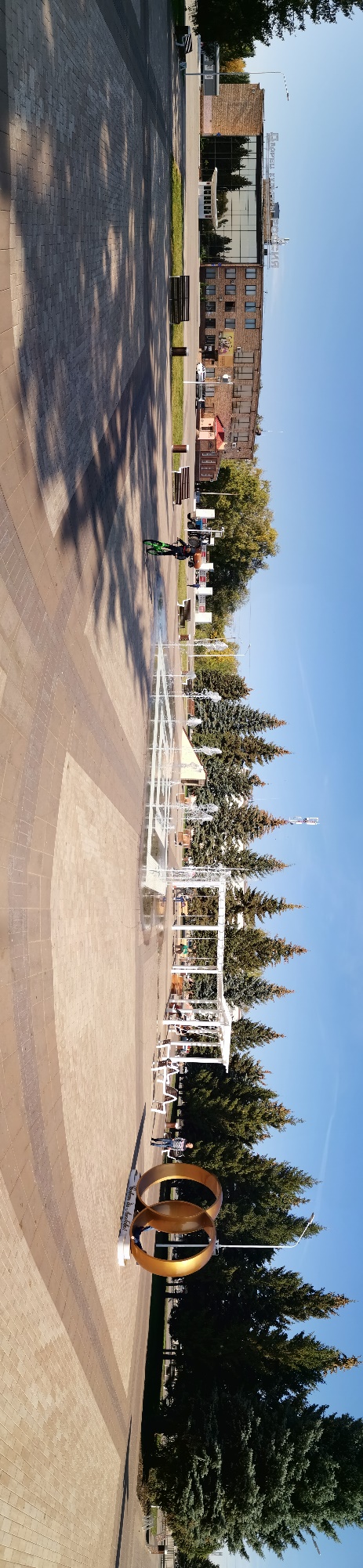 Отрадный 2020СОДЕРЖАНИЕОБЩИЕ ПОЛОЖЕНИЯ	61 СИСТЕМА ЦЕЛЕЙ И ПРИОРИТЕТОВ СОЦИАЛЬНО-ЭКОНОМИЧЕСКОГО РАЗВИТИЯ ГОРОДСКОГО ОКРУГА ОТРАДНЫЙ К 2030 ГОДУ	111.1. Миссия и главная стратегическая цель	111.2. Стратегические направления, цели и задачи социально-экономического развития городского округа Отрадный	132 СТРАТЕГИЧЕСКИЙ АНАЛИЗ СОЦИАЛЬНО-ЭКОНОМИЧЕСКОГО РАЗВИТИЯ ГОРОДСКОГО ОКРУГА ОТРАДНЫЙ САМАРСКОЙ ОБЛАСТИ	172.1. Пространственное развитие	172.2. Место городского округа Отрадный в социально-экономическом развитии Самарской области	212.3. Развитие человеческого капитала и качество жизни населения	242.4. Жилищная сфера, ЖКХ и комфортная среда	652.5. Экономическое развитие и управление	853 ВИДЕНИЕ БУДУЩЕГО «ОТРАДНЫЙ 2030»	1063.1. Основные выводы	1073.2. Уровень социального самочувствия и оптимизма	1093.3.  Оценка условий жизни	1123.4. Оценка социально-экономической ситуации	1153.5. Рекомендации по организации системы работ по улучшению качества жизни населения в городском округе Отрадный	1204 РЕЗУЛЬТАТЫ ОЦЕНКИ ОБЩИХ УСЛОВИЙ ВЕДЕНИЯ БИЗНЕСА НА ОСНОВЕ ОПРОСА ПРЕДПРИНИМАТЕЛЬСКОГО СООБЩЕСТВА НА ТЕРРИТОРИИ ГОРОДСКОГО ОКРУГА ОТРАДНЫЙ САМАРСКОЙ ОБЛАСТИ	1294.1. Оценка делового климата	1304.2. Условия ведения бизнеса	1324.3. Инфраструктура для бизнеса	1364.4. Ключевые проблемы для бизнеса и ограничения в предпринимательском климате	1374.5. Государственная поддержка бизнеса	1404.6. Резюме	1425 ДИАГНОСТИКА СИЛЬНЫХ И СЛАБЫХ СТОРОН, РЕСУРСНЫХ ВОЗМОЖНОСТЕЙ И ОГРАНИЧЕНИЙ СОЦИАЛЬНО-ЭКОНОМИЧЕСКОГО РАЗВИТИЯ ГОРОДСКОГО ОКРУГА ОТРАДНЫЙ (SWOT-АНАЛИЗ)	1446 ПРИОРИТЕТНЫЕ НАПРАВЛЕНИЯ И ПРОЕКТНО-ПРОГРАММНЫЙ КОМПЛЕКС РАЗВИТИЯ ГОРОДСКОГО ОКРУГА ОТРАДНЫЙ НА ПЕРИОД ДО 2030 ГОДА	1606.1. СОХРАНЕНИЕ НАСЕЛЕНИЯ И СОЦИАЛЬНАЯ ГАРМОНИЯ	1606.1.1. Приоритет «Демография»	1606.1.1.1. Стратегическая цель 1.  Обеспечение к 2030 году ежегодного увеличения численности постоянного населения городского округа Отрадный	1606.2. ЗДОРОВЬЕ И СПОРТ	1656.2.1. Приоритет «Здравоохранение»	1656.2.1.1. Стратегическая цель 2. Повышение ожидаемой продолжительности жизни до 78 лет, укрепление здоровья населения, распространение здорового образа жизни	1656.3. НЕПРЕРЫВНОЕ ОБРАЗОВАНИЕ, САМОРЕАЛИЗАЦИЯ И РАЗВИТИЕ ТАЛАНТОВ	1696.3.1. Приоритет «Образование»	1696.3.1.1. Стратегическая цель 3. Поддержание образовательной среды в полном соответствии с современными стандартами и потребностями экономики, развития способностей и талантов у детей и молодежи	1696.3.2. Приоритет «Культура»	1736.3.2.1. Стратегическая цель 4. Обеспечение высокого качества культуры и досуга, творческой самореализации жителей городского округа	1736.4. КОМФОРТНАЯ И БЕЗОПАСНАЯ СРЕДА ДЛЯ ЖИЗНИ	1766.4.1. Приоритет «Охрана окружающей среды и экология»	1766.4.1.1. Стратегическая цель 5. Создание благоприятных условий проживания населения на основе стабилизации и улучшения экологической обстановки в городском округе Отрадный, повышения уровня экологической культуры городского населения	1766.4.2. Приоритет «Развитие инженерной инфраструктуры и жилищного строительства»	1826.4.2.1. Стратегическая цель 6. Повышение доступности жилья, комфортности условий проживания горожан на основе модернизации и развития высокоэффективной и надежной жилищно-коммунальной инфраструктуры города Отрадного, достаточной для обеспечения потребности имеющегося хозяйственного комплекса города, нового жилищного строительства, развивающейся социальной сферы и производственного строительства, в том числе на основе цифровых технологий	1826.4.3. Приоритет «Улучшение качества городской среды»	1876.4.3.1. Стратегическая цель 7. Повышение комфортности и качества городской среды на основе реализации программ комплексного благоустройства общественных пространств и дворовых территорий при активном вовлечении отрадненцев в вопросы развития городской среды	1876.4.4. Приоритет «Безопасные и качественные автомобильные дороги»	1916.4.4.1. Стратегическая цель 8. Развитие современной, эффективной и безопасной дорожно-транспортной инфраструктуры в городском округе Отрадный путем обеспечения содержания дорожной сети города на уровне, соответствующем нормативным требованиям	1916.5. УСТОЙЧИВЫЙ ЭКОНОМИЧЕСКИЙ РОСТ И ЭФФЕКТИВНОЕ УПРАВЛЕНИЕ	1966.5.1. Приоритет «Реальный рост экспорта и производительности труда»	1966.5.1.1. Стратегическая цель 9. Развитие экспортно-ориентированных высокотехнологичных и экологически чистых производств (нефтегазовый сектор, производство строительно-отделочных материалов, легкая и пищевая промышленность, машиностроение)	1966.5.2. Приоритет «Реальный рост инвестиций»	2066.5.2.1. Стратегическая цель 10. Реальный рост инвестиций в основной капитал к 2030 году не менее, чем на 50% по сравнению с 2020 годом	2066.5.3. Приоритет «Развитие малого и среднего предпринимательства»	2126.5.3.1. Стратегическая цель 11. Успешное предпринимательство в целях обеспечения конкурентных преимуществ экономики городского округа Отрадный	2126.5.4. Приоритет «Эффективное управление и цифровая трансформация»	2196.5.4.1 Стратегическая цель 12. «Обеспечение эффективного муниципального управления, цифровая трансформация промышленного комплекса и социально значимых услуг»	2197 Механизмы стратегического развития и  управления реализацией Стратегии городского округа Отрадный	2267.1. Этапы и сценарии реализации Стратегии	2267.2. Ресурсы и механизмы реализации Стратегии	2297.3. Система целевых показателей реализации Стратегии городского округа Отрадный на период до 2030 года	2357.4. Система стратегического и проектного управления развитием городского округа Отрадный	242ПРИЛОЖЕНИЯ	243Приложение А (справочное). Проектные предложения (идеи, мероприятия) городского сообщества по реализации стратегических приоритетов и целей г.о. Отрадный	244Приложение Б (справочное). Дорожная карта по выполнению научно-исследовательской работы «Разработка Стратегии социально-экономического развития городского округа Отрадный Самарской области на период до 2030 года»	247Приложение В (справочное). О создании Совета по стратегическому развитию и проектам городского округа Отрадный Самарской области	255ОБЩИЕ ПОЛОЖЕНИЯСтратегия социально-экономического развития городского округа Отрадный Самарской области на период до 2030 года (далее - Стратегия) является документом стратегического планирования, определяющим приоритеты, цели и задачи социально-экономического развития, в соответствии с приоритетами и целями социально-экономического развития Самарской области и Российской Федерации. Основываясь на выявленных конкурентных преимуществах развития города, Стратегия позволяет обеспечить устойчивое развитие городской среды, раскрыть человеческий потенциал населения и повысить уровень его социальной самоорганизации на основе рационально организованной модели управления.Стратегия разработана в соответствии с Федеральным законом от 28.06.2014 №172-ФЗ «О стратегическом планировании в Российской Федерации», Законом Самарской области от 12.03.2018 №19-ГД «О стратегическом планировании в Самарской области». Стратегия социально-экономического развития городского округа Отрадный Самарской области на период до 2030 года одной из первых в муниципальных образованиях Самарской области учитывает национальные цели и целевые показатели Указа Президента РФ от 21.07.2020 № 474 «О национальных целях развития Российской Федерации на период до 2030 года», региональные составляющие национальных проектов, долгосрочный прогноз социально-экономического развития Российской Федерации на период до 2036, ежегодные послания Президента Российской Федерации Федеральному Собранию Российской Федерации, Губернатора Самарской области Самарской Губернской Думе, приоритеты и задачи Стратегии пространственного развития Российской Федерации на период до 2025 года, Стратегии экономической безопасности Российской Федерации на период до 2030 года, Стратегии научно-технологического развития Российской Федерации, Стратегии развития информационного общества в Российской Федерации на 2017 – 2030 годы,  а также основные положения стратегий и программ развития отдельных сфер и направлений, принятых на федеральном и региональном уровне. При разработке Стратегии учтены лучшие российские практики стратегического развития территорий и мировые тенденции социально-экономического развития. Привлеченный разработчик Стратегии - Научно-исследовательский институт регионального развития ФГБОУ ВО «Самарский государственный экономический университет» (НИИРР СГЭУ). В основе стратегии развития городского округа Отрадный лежит единый интегральный методический подход, разработанный и реализованный НИИРР СГЭУ в партнерстве с Агентством стратегических инициатив (АСИ) - Rapid foresight –«живой» формат стратегического планирования не методом сверху, а коллективно, в ходе которого участники совместно формируют образ желаемого будущего на основе глобальных трендов, лучших муниципальных и мировых практик, разрабатывают проекты для достижения ожидаемых результатов. «Живая» система стратегирования регионального и муниципального развития применяется на всех фазах разработки и реализации Стратегии - определение ценностей, приоритетов и целеполагание (формирование дерева: главная стратегическая цель – стратегические цели – задачи - система мероприятий и приоритетные проекты развития - муниципальные и государственные программы – внебюджетные инвестиции). При подготовке документа проведены:стратегическая диагностика городского округа Отрадный;опрос населения городского округа Отрадный на тему образа желаемого будущего;муниципальные стратегические сессии по обсуждению комплексного социально-экономического развития городского округа Отрадный, включая вопросы экономического характера, развития социальной сферы, благоустройства, экологии и другие с представителями органов исполнительной власти Самарской области, научным сообществом, представителями органов местного самоуправления, бюджетных организаций, бизнес-сообществ, общественных организаций, населением и другими заинтересованными стейкхолдерами (число участников – более 1200 чел.);обозначены стратегические направления, цели и задачи развития городского округа на долгосрочную перспективу и целевые ориентиры их достижения;определены отрасли эффективной экономической специализации;сформирован перечень стратегических проектов, проектных инициатив и муниципальных программ. Результаты, полученные в ходе проведения данных работ, презентованы и обсуждались на стратегических сессиях городского округа Отрадный. Проведена серия экспертных интервью по вопросам социально-экономического развития с представителями предприятий и организаций городского округа Отрадный. Разработка Стратегии социально-экономического развития городского округа Отрадный велась на основе следующих принципов:принцип приоритетности интересов человека – народосбережение городского округа Отрадный в направлении преумножения его населения, создание комфортных и безопасных условий проживания, поддержка общественных институтов для создания возможностей реализации творческого потенциала населения;принцип устойчивого развития – выбор модели развития городского округа, направленной на удовлетворение потребностей текущего периода без ущерба ресурсам развития будущих поколений;принцип экологического развития – сохранение и восстановление экосистемы городского округа, охрана окружающей среды;принцип нацеленности на результат – приоритетность инновационных, высокотехнологичных мероприятий и проектов, в том числе при пространственном развитии городского округа.принцип интегрального управления – соответствие стратегии социально-экономического развития Самарской области на период до 2030 года;принцип проектно-процессного управления. При разработке Стратегии социально-экономического развития городского округа Отрадный использовались следующие подходы:максимальная открытость – обеспечение доступности информации об основных положениях стратегии, вовлечение населения и бизнеса в обсуждение проекта Стратегии;экспертная оценка – экспертиза промежуточных и итоговых проектов на уровне научного сообщества (научно-исследовательский институт регионального развития ФГБОУ ВО «Самарский государственный экономический университет»), отраслевых министерств Самарской области, областного правительства;баланс интересов заинтересованных сторон – населения, малого и среднего предпринимательства, крупного бизнеса, местного самоуправления, органов исполнительной власти областного и федерального уровней;устойчивая и глубокая координация проектного и операционного этапов разработки Стратегии – одновременная проработка базовых идей до уровня конкретных мероприятий и проектов с выходом на концепцию документов стратегического планирования;проработка механизма управления реализации положений Стратегии – разработка вертикали взаимосвязи реализации положений Стратегии с органами власти, органами местного самоуправления, институтами развития, гражданским обществом, населением.При разработке Стратегии использовались экономико-математические методы анализа и прогнозирования, SWOT-анализ, методы анкетирования и интервьюирования, форсайт-технологии, методы сценарного прогнозирования, экспертных оценок, цифровые решения.1 СИСТЕМА ЦЕЛЕЙ И ПРИОРИТЕТОВ СОЦИАЛЬНО-ЭКОНОМИЧЕСКОГО РАЗВИТИЯ ГОРОДСКОГО ОКРУГА ОТРАДНЫЙ К 2030 ГОДУ1.1. Миссия и главная стратегическая цельВ центре внимания стратегии развития территории находится человек. Именно поэтому в Стратегии развития человеку уделено основное внимание при определении миссии. Она сформулирована исходя из разных ролей городского округа Отрадный:городской округ, ответственный за реализацию социальных интересов населения;городской округ, ответственный за реализацию трудовых запросов и интересов населения;городской округ, ответственный за реализацию досуговых интересов населения;существенная часть транспортно-логистического комплекса региона и страны.Стратегия развития базируется на принципе корпоративности: она призвана вычленять общие задачи развития местного сообщества и сплачивать его на основе установления и реализации объединяющих интересов. Это означает, что предприниматели, ОМСУ, члены общественных организаций, жители - все основные группы населения должны стремиться к согласованному, во многом компромиссному представлению о перспективах развития городского округа, о создании условий для реализации этих перспектив, о мобилизации внутренних и внешних ресурсов для достижения общих стратегических целей.Принятый разработчиками подход к организации процесса стратегического планирования позволил создать такой стратегический план, который станет важным и интересным документом для всех жителей городского округа Отрадный.Миссия городского округа Отрадный, характеризующая его роль во внешней среде и участии в реализации национальных целей России и приоритетов Самарской области, рассматривается на нескольких уровнях:Отрадный для горожан:- город высокого качества жизни, зеленый экогород с большими возможностями для молодежи Отрадный для России:- место притяжения людей, бизнеса и капитала- сервисный центр российского нефтегазового комплекса, производства строительно-отделочных материалов, машиностроения и логистики Отрадный для Самарской области:- драйвер экономического роста внеагломерационных территорий Самарской области, многопрофильный промышленный центр, обеспечивающий трудоустройство и рекреационные возможности для горожан и жителей прилегающих территорийГЕНЕРАЛЬНАЯ СТРАТЕГИЧЕСКАЯ ЦЕЛЬ: Рост привлекательности и качества жизни населения посредством формирования высокотехнологичного промышленного ЭкоГорода, эффективной и качественной социальной инфраструктуры, комфортного и безопасного проживания горожан, возможностей для самореализации молодежи.Стратегическая цель развития городского округа Отрадный осуществляется проведением активной социально-экономической политики, направленной на достижение баланса между различными сферами, секторами и видами деятельности, на обеспечение гражданских прав, наилучших условий жизни и учета интересов всех тех, кто работает или учится в городском округе.1.2. Стратегические направления, цели и задачи социально-экономического развития городского округа ОтрадныйФормирование системы целей социально-экономического развития городского округа Отрадный на период до 2030 года основывается на национальных целях развития РФ и приоритетах социально-экономического развития Самарской области до 2030 года, а также учитывает достигнутый уровень, тенденции и ресурсы социально-экономического городского округа, состояние внешней по отношению к нему среды.Система целей социально-экономического развития городского округа Отрадный сформирована на основе иерархического принципа. Каждый последующий уровень организационно подчинен и логически вытекает из содержания вышестоящего уровня. Цели развития городского округа Отрадный тщательно отобраны и структурированы по четырем уровням. Первый уровень включает генеральную цель. На втором уровне, исходя из содержания генеральной цели, определяются стратегические направления. Третий уровень включает стратегические цели, которые определяются на основании стратегических направлений. На четвертом уровне, исходя из содержания стратегических целей, сформулированы стратегические задачи, которые конкретизированы в содержании проектно-программного комплекса городского округа.Система целей является важным интегрирующим элементом системы муниципального планирования городского округа Отрадный. Для достижения генеральной стратегической цели определены 5 стратегических направлений (приоритетов), которые охватывают весь спектр проблематики и достижения национальных целей и стратегических ориентиров Самарской области в городском округе Отрадный. Генеральная стратегическая цель и приоритеты раскрываются через взаимосвязанную систему целей и задач. Направление 1: Сохранение населения и социальная гармония Приоритет «Демография»СЦ-1 Обеспечение к 2030 году устойчивого роста численности постоянного населения городского округа ОтрадныйНаправление 2: Здоровье и спорт Приоритет «Здравоохранение»СЦ-2 Повышение ожидаемой продолжительности жизни до 78 лет, укрепление здоровья населения, распространение здорового образа жизниНаправление 3: Непрерывное образование, самореализация и развитие талантов Приоритет «Образование»СЦ-3 Поддержание образовательной среды в полном соответствии с современными стандартами и потребностями экономики, развития способностей и талантов у детей и молодежиПриоритет «Культура»СЦ-4 Обеспечение высокого качества культуры и досуга, творческой самореализации жителей городского округаНаправление 4: Комфортная и безопасная среда для жизни Приоритет «Охрана окружающей среды и экология»СЦ-5 Создание благоприятных условий проживания населения на основе стабилизации и улучшения экологической обстановки в городском округе Отрадный, повышения уровня экологической культуры городского населения;Приоритет «Развитие инженерной инфраструктуры и жилищного строительства»СЦ-6 Повышение доступности жилья, комфортности условий проживания горожан на основе модернизации и развития высокоэффективной и надежной жилищно-коммунальной инфраструктуры города Отрадного, достаточной для обеспечения потребности имеющегося хозяйственного комплекса города, нового жилищного строительства, развивающейся социальной сферы и производственного строительства, в том числе на основе цифровых технологийПриоритет «Улучшение качества городской среды»СЦ-7 Повышение комфортности и качества городской среды на основе реализации программ комплексного благоустройства общественных пространств и дворовых территорий при активном вовлечении отрадненцев в вопросы развития городской средыПриоритет «Безопасные и качественные автомобильные дороги»СЦ-8 Развитие современной, эффективной и безопасной дорожно-транспортной инфраструктуры в городском округе Отрадный путем обеспечения содержания дорожной сети города на уровне, соответствующем нормативным требованиям.НАПРАВЛЕНИЕ 5: Устойчивый экономический рост и эффективное управлениеПриоритет «Реальный рост экспорта и производительности труда»СЦ-9 Развитие экспортно-ориентированных высокотехнологичных и экологически чистых производств (нефтегазовый сектор, производство строительно-отделочных материалов, легкая и пищевая промышленность, машиностроение)Приоритет «Реальный рост инвестиций»СЦ-10 Реальный рост инвестиций в основной капитал к 2030 году не менее, чем на 50% по сравнению с 2020 годомПриоритет «Развитие малого и среднего предпринимательства»СЦ-11 Успешное предпринимательство в целях обеспечения конкурентных преимуществ экономики городского округа ОтрадныйПриоритет «Эффективное управление и цифровая трансформация»СЦ-12 Обеспечение эффективного муниципального управления, цифровая трансформация промышленного комплекса и социально значимых услуг.В соответствии с Федеральным законом Федеральным законом от 28 июня 2014 года № 172-ФЗ «О стратегическом планировании в Российской Федерации» по каждому направлению разработаны комплекс конкретных проектов и мероприятий, система муниципальных программ, направленных на достижение целей Стратегии.Каждой цели, кроме генеральной, соответствуют целевые показатели, характеризующие степень достижения целей. Стратегия подразумевает наличие стратегических проектов, которые формулируются по системе SMART и ранжируются по времени реализации краткосрочных, среднесрочных и долгосрочных целей: до 3 лет, до 5 лет и до 10 лет (рис. 1.1).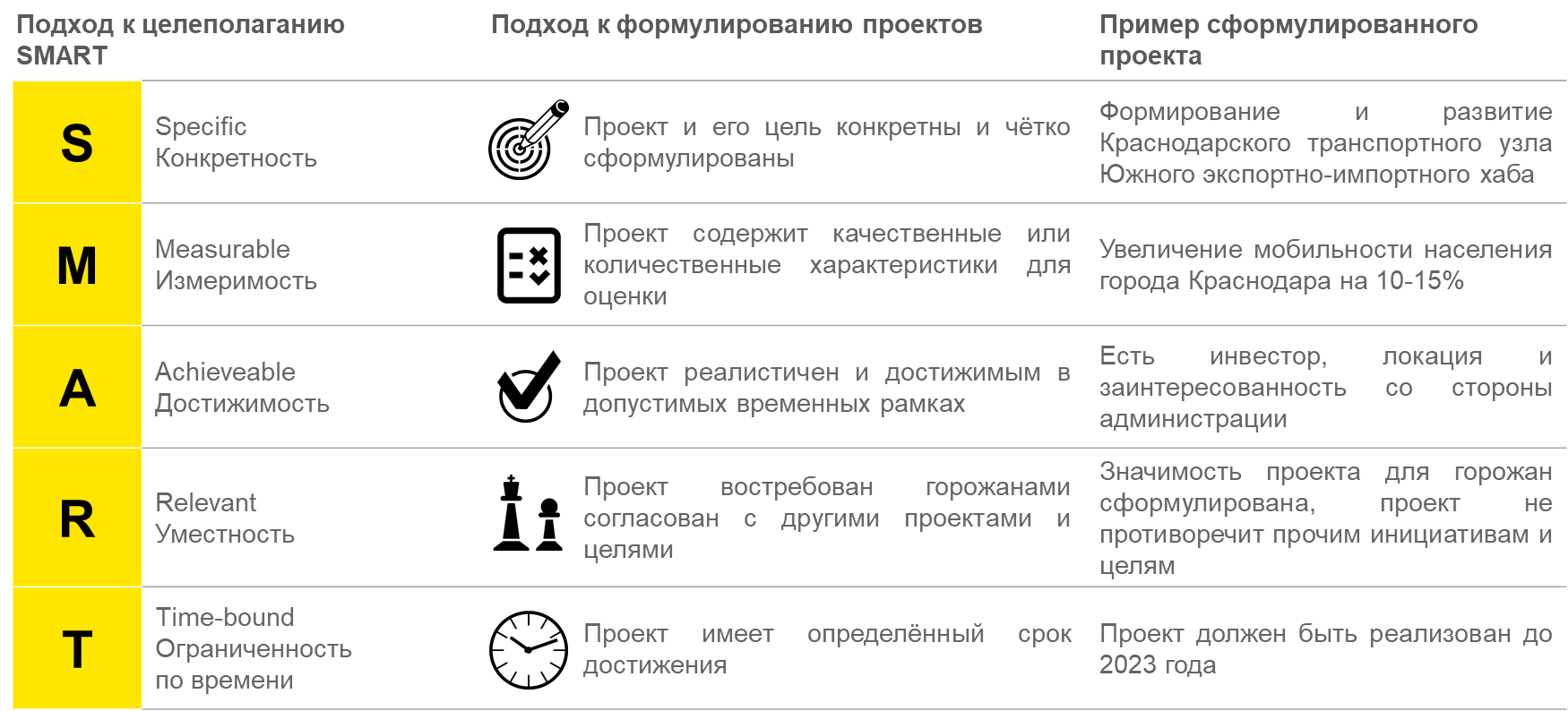 Рисунок 1.1 - Структурирование проектов по системе SMARTКаждый флагманский проект должен отвечать следующим SMART- требованиям:конкретность (Specific) – наименование и описание проекта;измеримость (Measurable) – качественные и количественные характеристики для оценки;достижимость (Achieveable) - реалистичность и достижимость в допустимых временных рамках;уместность (Relevant) – востребованность и согласованность с другими проектами и целями;ограниченность по времени (Time-bound) - опредёленный срок достижения.2 СТРАТЕГИЧЕСКИЙ АНАЛИЗ СОЦИАЛЬНО-ЭКОНОМИЧЕСКОГО РАЗВИТИЯ ГОРОДСКОГО ОКРУГА ОТРАДНЫЙ САМАРСКОЙ ОБЛАСТИ2.1. Пространственное развитиеГородской округ Отрадный имеет выгодное географическое положение, благоприятные климатические условия, развитую транспортную сеть, многообразные финансово-экономические и культурные связи.Отрадный располагается в Высоком Заволжье на левом берегу реки Большой Кинель на Северо–Востоке Самарской области. Пограничным муниципальным образованием является Кинель-Черкасский район Самарской области. Общая протяженность границы городского округа Отрадный составляет 37,8 км. Протяженность с севера на юг – 8,6 км, с запада на восток – 10,5 км. Территория городского округа занимает 53,51 км2.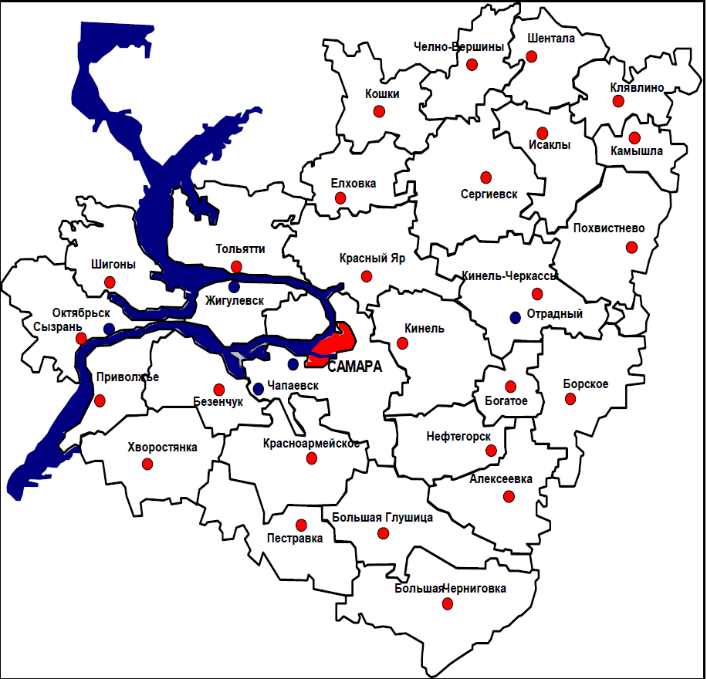 Отрадный находится в 93 км от областного центра г. Самары в зоне 1-часовой транспортной доступности автотранспортом (от границ застроенных территорий при условной скорости перемещения 90 км/ч). С г. Самарой Отрадный связан автодорогой территориального значения Самара – Бугуруслан (Р-225) и магистральной железной дорогой направления Москва – Челябинск. Город входит в систему областного каркаса расселения, часть которого локализована вдоль автодороги территориального значения Самара – Бугуруслан.Расположение города выгодно с точки зрения формирования по автодорогам Самарской области внутриобластных сообщений, минующих областной центр. К ним относятся направления Борское – Богатое – Отрадный – Красный Яр и Борское – Богатое – Отрадный – Кинель-Черкассы – Сергиевск с выходом на автодороги Москва – Уфа (М-5), Самара – Ульяновск (Р-178), Самара – Оренбург (Р-223).Международный аэропорт “Курумоч” им. С.П. Королева находится в 100 км от города Отрадный. В системе территориально-пространственного развития Самарской области городскому округу Отрадный отведена значимая роль – он является центром Отрадненского субрегиона, который включает помимо самого городского округа Отрадный муниципальные районы Кинель-Черкасский и Борский (рис. 2.1). Отраслевая направленность Отрадненского субрегиона - нефтедобыча и промышленность строительных материалов.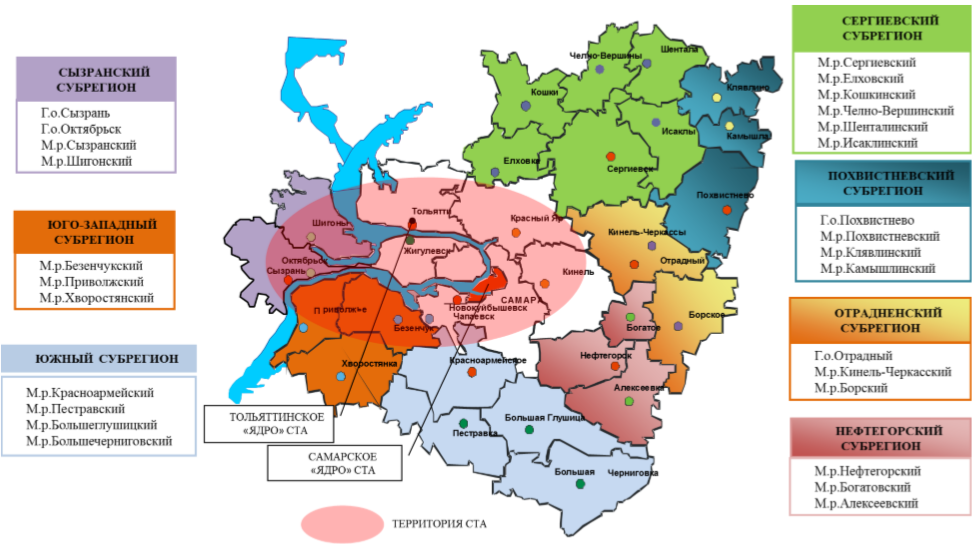 Рисунок 2.1 - Схема территориально-пространственного развития Самарской областиКраткая история. Городской округ Отрадный – самый молодой из городских округов Самарской области.Возникновение города связано с открытием в 1952 году залежей нефти в Мухановском месторождении. Свое название город унаследовал от села Отрадного, основанного в 1921 году в живописном месте на берегу Кинеля. Бурное развитие нефтяной промышленности привело к преобразованию в 1956 г. рабочего поселка Отрадного в город районного подчинения, а в 1958 г. ему присвоен статус города областного подчинения. В соответствии с Законом Самарской области от 04.02.2005г. № 10-ГД «Об установлении границ городского округа Отрадный Самарской области» в состав городского округа Отрадный Самарской области входит город Отрадный.Численность населения г.о. Отрадный на 01.01.2020 г. составляет 47 067 человек, плотность населения – 879,6 человек на 1 км2.Основу экономической базы городского округа Отрадный составляет промышленность (добыча полезных ископаемых и обрабатывающие производства). Всего на территории городского округа по состоянию на 01.01.2020 года зарегистрировано 507 организаций и 784 индивидуальных предпринимателей. Современный Отрадный – это комплексно и динамично развивающийся промышленный центр востока Самарской области.Природно-ресурсный потенциал. Район размещения городского округа Отрадный относится к поясу континентального климата умеренных широт с характерным вторжением арктических и тропических воздушных масс, с жарким засушливым летом и холодной зимой. Зима снежная с устойчивыми морозами. Среднегодовая температура воздуха за многолетний период наблюдений, по данным метеостанции “Кротовка”, составляет +3,6°С. Средняя температура воздуха в январе -13,6°С, в июле +20,8°С. В среднем за год преобладают ветра южного и юго-западного направлений.По количеству выпавших осадков Отрадный находится на границе климатических зон умеренного и недостаточного увлажнения. Среднегодовое количество осадков составляет 424 мм, большая их часть выпадает в период с мая по сентябрь. Устойчивый снежный покров удерживается с ноября по март. Высота его в различные годы изменяется от 8 до 61 см; средняя глубина промерзания почвы составляет 91 см. Характерным является медленное накопление снега с осени и быстрое таяние весной, в результате чего большая часть влаги уходит на поверхностный сток.Гидрографическая сеть территории принадлежит к бассейну реки Самарка и представлена правобережным ее притоком – рекой Большой Кинель с впадающей в него слева речкой Черновкой и овражно-балочной сетью бассейна реки Большой Кинель. Долина реки трапециидальная, хорошо разработана, имеет асимметричное строение, правый склон крутой, местами обрывистый, высотой 25 – 40 м; левый берег пологий, террасированный, высотой до 10 м.Пойма высокорасположенная, двухсторонняя, ширина ее варьируется от 0,7 км до 5,5 км. Поверхность поймы пересечена озерами и старицами (озера Лиман, Осиновское, Кривое, Океан, Муравое), покрыта лиственным лесом и кустарником. Русло реки извилистое, шириной 35-50 м, средняя глубина 2 – 4 м. Весенний подъем на реке обычно начинается в начале апреля и длится 9 – 15 дн. Интенсивность подъема составляет 0,2 – 0,6 м/сут. Высота паводка достигает 5 – 9 м. Максимальные уровни наблюдаются в середине апреля, их продолжительность менее суток. Наиболее низкие летние уровни воды отмечаются в августе, зимние в декабре. Минерализация воды в реке весной около 800 мг/л, химический состав – сульфатно-гидрокарбонатный по анионам, смешанный – по катионам. Оросительно-дренажные каналы в границах городского округа отсутствуют.Для почвенного покрова характерно распространение линейной и плоскостной эрозии, засоленность почв, механический состав и среднее содержание гумуса. Почвенный покров в районе городского округа Отрадный характеризуется следующими особенностями: с севера в пойме реки Большой Кинель распространены аллювиальные дерновые насыщенные почвы. Далее к югу они сменяются черноземами обыкновенными среднемощными и среднегумусными, а затем, уже в черте города, черноземами обыкновенными среднемощными, среднегумусными.Полезные ископаемые: Мухановское нефтяное месторождение (запасы нефти).Лесные ресурсы. Земли государственного лесного фонда примыкают к городу с запада и северо-запада. Их площади в границах городского округа составляет 1 206 га, в том числе древостой - 1 133,7 га. Большая часть лесных угодий находится в водоохранной зоне реки Большой Кинель. Видовой состав: дуб - 50% (566,9 га), клен - 20% (226,5 га), липа - 10% (113,5 га), осина, тополь - 20 % (226,8 га). Рекреационные ресурсы городского округа Отрадный представлены парком, скверами, городским пляжем, территориями для занятий физкультурой и спортом. Имеется санаторий «Нефтяник», детский оздоровительный лагерь «Остров детства». Памятники природы и особо охраняемые природные территории на территории городского округа отсутствуют. 2.2. Место городского округа Отрадный в социально-экономическом развитии Самарской областиГородской округ Отрадный на протяжении последних лет занимает устойчивое положение в тройке лидеров городских округов Самарской области. Так, в совокупном рейтинге социально-экономического развития городских округов Самарской области в 2018 году Отрадный находился в группе городских округов с высоким уровнем развития и по динамике темпов развития в данной группе уступал только городскому округу Тольятти.В 2019 г. темпы развития городского округа Отрадный ускорились и по результатам 9 месяцев 2019 г. он переместился в категорию муниципальных образований с высоким уровнем и высокой динамикой развития (рис. 2.2).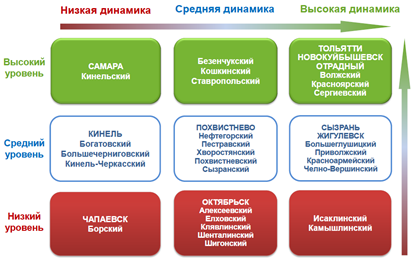 Источник: Министерство экономического развития и инвестиций Самарской областиРисунок 2.2 - Совокупный рейтинг муниципальных образований Самарской области по уровню и динамике развития за 9 месяцев 2019 годаВ сводном рейтинге городских округов Самарской области городской округ Отрадный в 2016-2019 годах занимал лидирующие места, из года в год улучшая свои позиции, закрепившись в 2019 г. на 2 месте, уступив первенство лишь областному центру г.о. Самара (рис. 2.3).Рисунок 2.3 – Распределение мест в сводном рейтинге городских округов Самарской области в 2016-2019гг.Наиболее значимые результаты в 2019 г. городским округом Отрадный достигнуты по таким показателям как: «Отгружено товаров собственного производства по совокупности разделов В, C, D, E на душу населения» - 1 место, «Инвестиции в основной капитал на душу населения» 1 место (рост на 2 пункта), «Среднемесячная заработная плата» - 2 место, «Бюджетная обеспеченность за счет налоговых и неналоговых доходов на душу населения» - 3 место (табл. 2.1).Таблица 2.1 - Место г.о. Отрадный в рейтинге городских округовСамарской области по основным показателям 2016-2019 гг.Необходимо также отметить нестабильное положение в рейтинге по таким экономическим показателям как «Бюджетная обеспеченность с учетом безвозмездных перечислений на душу населения» и «Естественный прирост (убыль) населения», что может негативно отразиться на социально-экономическом положении округа в будущем. Тем не менее, при анализе итогов рейтинга за 2019 г., наблюдается положительная динамика наиболее важнейших экономических показателей (рис. 2.4).Источники: Рейтинг социально-экономического развития городских округов Самарской области; аналитика НИИ регионального развития ФГБОУ ВО «СГЭУ»Рисунок 2.4 - Позиции г.о. Отрадный в рейтинге социально-экономического развития городских округовСамарской области в 2016-2019 гг.Таким образом, городской округ Отрадный характеризуется высокими показателями социально-экономического развития, что обеспечивает ему конкурентоспособность и инвестиционную привлекательность.2.3. Развитие человеческого капитала и качество жизни населенияДемографическое развитие. Городской округ Отрадный относится к малым городам РФ с численностью населения менее 100 тыс. человек. Численность постоянного населения городского округа Отрадный на 01.01.2020 г. составила 47 067 человека. За последние 6 лет население сократилось на 526 человек (на 1,1%). Основной причиной сокращения численности населения является естественная убыль ввиду превышения смертности над рождаемостью (смертность превышает рождаемость в среднем на 35%). По данным ГБУЗ «Отрадненская городская больница» наиболее частыми причинами смертности являются болезни системы кровообращения (241 случай в 2019г.), болезни нервной системы (115 случаев) и новообразования (95 случаев). Несколько сгладить отрицательные естественные демографические тенденции позволяет положительное сальдо миграции (рис. 2.5). Источник: Городские округа Самарской области. Статистический сборник. – Самара, 2019.; Основные показатели социально-экономического положения муниципальных образований. Режим доступа: http://samarastat.gks.ru; аналитика НИИ регионального развития ФГБОУ ВО «СГЭУ»Рисунок 2.5 – Основные демографические показатели городского округа Отрадный за период 2014-2019 гг.Важно отметить, что положительное сальдо миграции в городском округе Отрадный наблюдалось за все годы анализируемого периода, за исключением лишь 2017 г. В 2019 г. городской округ Отрадный занимал 3 место среди городских округов Самарской области по миграционному приросту населения (рис. 2.6), что свидетельствует о более благоприятных условиях проживания в Отрадном по сравнению с другими муниципальными образованиями области.Источники: Городские округа Самарской области. Статистический сборник. – Самара, 2019.; Основные показатели социально-экономического положения муниципальных образований. Режим доступа: http://samarastat.gks.ru; аналитика НИИ регионального развития ФГБОУ ВО «СГЭУ»Рисунок 2.6 – Число родившихся и умерших (на 1000 чел. населения) и миграционный прирост (убыль) в городских округах Самарской области (2019 г.)По показателю естественной убыли населения городской округ Отрадный в 2019 г. находится на 4 месте среди городских округов Самарской области с показателем -5,1 промилле, что выше среднего показателя по городским округам Самарской области -3,7 промилле. Это связано с тем, что в Отрадном наблюдаются более высокие показатели рождаемости – 9,2 промилле и более низкие показатели смертности – 14,3 промилле.Происходящие демографические процессы отразились на структуре населения городского округа Отрадный. Возросла доля населения младше и старше трудоспособного возраста с 16,6% и 25,7% в 2014г. до 18,3% и 28,2% в 2019г. в структуре населения соответственно. Численность трудоспособного населения, напротив, сократилась с 27 459 человек в 2014г. до 25 166 человек в 2019г. Удельный вес трудоспособного населения имеет ярко выраженную тенденцию к снижению с 57,7% до 53,5%, что вызывает рост демографической нагрузки на трудоспособное население. Средний возраст жителей городского округа Отрадный за анализируемый период увеличился незначительно: с 40,8 лет в 2014г. до 41,2 лет в 2019г.В целом, проводя сравнительную оценку демографической структуры населения городского округа Отрадный, необходимо отметить, что по показателю доли трудоспособного населения он занимает 5 место, а по доли населения моложе трудоспособного возраста находится на 3 месте среди городских округов Самарской области (рис. 2.7). Следовательно, человеческий потенциал г.о. Отрадный можно охарактеризовать как достаточно высокий.Источники: Городские округа Самарской области. Статистический сборник. – Самара, 2019.; аналитика НИИ регионального развития ФГБОУ ВО «СГЭУ»Рисунок 2.7 – Возрастная структура населения городских округовСамарской области на 01.01.2019г.Для обеспечения положительных демографических тенденций в городском округе Отрадный необходимо проведение мероприятий, направленных на сохранение и привлечение человеческого капитала. Это требует реализации эффективных мер по сохранению репродуктивного здоровья и повышению уровня рождаемости, увеличению средней продолжительности жизни населения и сокращению смертности. Городской округ Отрадный принимает активное участие в реализации национального проекта «Демография». В рамках данного проекта на территории городского округа осуществляется реализация пяти региональных проектов: «Финансовая поддержка семей при рождении детей», «Содействие занятости женщин – создание условий дошкольного образования для детей в возрасте до трех лет», «Старшее поколение», «Укрепление общественного здоровья», «Спорт - норма жизни». В 2019 году достижение плановых показателей нацпроекта составило 100%.В соответствии с планом мероприятий региональных проектов, входящих в национальный проект «Демография», в городском округе Отрадный в 2019 и в 2020 годах проводились встречи с населением муниципального образования. Специалисты органов социальной защиты населения проводили разъяснения порядка предоставления мер социальной поддержки, направленных на стимулирование рождаемости. В 2019 году в мероприятии участвовали 600 человек (1,25% от общего количества населения городского округа при планируемом показателе 1%). В первом полугодии 2020 года данным мероприятием было охвачено 0,5% от численности населения городского округа (на 01.07.2020г.).На официальном сайте муниципального образования имеется раздел, посвященный пропаганде семейных ценностей, мерам социальной поддержки, процедурам ЭКО, обучению и воспитанию детей. Знаниями по «семейным ценностям» в 2019 году были охвачены 15% старшеклассников. В городском округе отрадный имеются дополнительные финансовые меры социальной поддержки, направленные на стимулирование рождаемости и многодетность.В 2019 году бесплатно посещали спортивные и дополнительные образовательные секции 80% детей из многодетных семей (от общего количества детей из многодетных семей в возрасте от 3 до 18 лет).Налажено взаимодействие администрации городского округа и специалистов центра социального обслуживания населения, ведущих доабортное консультирование. Имеется пункт проката крупногабаритных детских товаров (коляски, кроватки, пеленальные комоды и т.д.), межмуниципальный обмен, единая региональная база данных.Региональный проект «Содействие занятости женщин – создание условий дошкольного образования для детей в возрасте до трех лет» в 2019г. в городском округе Отрадный был выполнен более чем на 100%:- численность воспитанников в возрасте до 3х лет, посещающих государственные и муниципальные организации, осуществляющих деятельность по образовательным программам дошкольного образования, присмотр и уход в 2019г. составила 455 человек (план – 407 чел.);- доступность дошкольного образования для детей в возрасте от 1,5 до 3х лет превысила 82,2% (план – 78,4%).В городском округе Отрадный проводится широкий круг мероприятий по улучшению качества жизни жителей серебряного возраста, создаются условия для активного долголетия и ведения здорового образа жизни пожилыми людьми. По данному направлению в 2019г. достигнуты следующие показатели:- доля граждан пожилого возраста, вовлеченных в добровольческую деятельность и движение «Серебряные волонтеры» - 1,4% (план 1%);- доля граждан пожилого возраста, вовлеченных в занятия физической культурой и спортом - 19,6% (план не менее 10%);- доля граждан пожилого возраста, вовлеченных в социокультурные мероприятия (концерты и тематические праздники, духовно-просветительские мероприятия, вечера отдыха, встречи, концертные программы, выставки народного творчества) - 46,1% (план не менее 10%);В 2019 г. было проведено 7 мероприятий по привлечению пожилых людей с активной жизненной позицией к воспитанию подрастающего поколения (встречи со старшеклассниками, направленные на патриотическое воспитание молодёжи, сохранение семейных, культурных и исторических ценностей, пропаганду здорового образа жизни), 12 мероприятий по организации социального туризма, позволяющего гражданам пожилого возраста ближе познакомиться с историй родного края, его природными ресурсами, традициями, культурным наследием. Граждане пожилого возраста, принявшие участие в городских спортивных и социокультурных мероприятиях, а также получившие услугу «Социальный туризм», высказали высокую удовлетворенность качеством мероприятий (более 87% от числа опрошенных участников).  В городском округе Отрадный применяются финансовые механизмы поддержки граждан пожилого возраста:- дополнительные меры социальной поддержки для нуждающихся граждан пожилого возраста;- в виде информационных материалов в целях системной поддержки и повышения качества жизни граждан старшего поколения, размещенных на официальном сайте администрации г.о. Отрадный, печатных изданиях;- наличие специализированного раздела на информационном стенде и официальном сайте администрации г.о. Отрадный «Приёмная семья для пожилых людей»;- проводятся встречи с населением городского округа с участием специалистов органов социальной защиты населения в целях разъяснения мер социальной поддержки лиц пенсионного возраста и граждан, достигших в период с 1 января 2019 года по 31 декабря 2027 года возраста женщины 55 лет и более, мужчины 60 лет и более; специалистов органов службы занятости населения в целях разъяснения изменений в законодательстве о занятости населения, а также по вопросам трудового законодательства, охраны труда работников предпенсионного возраста (в 2019 г. проведено 13 встреч, план выполнен на 325%, в первом полугодии 2020г. было проведено 6 встреч).По региональному проекту «Спорт - норма жизни» планируемые показатели в 2019 г. были выполнены более чем на 100% (более подробно результаты реализации данного проекта будут рассмотрены в разделе «Развитие физической культуры и спорта»).Результаты реализации в городском округе Отрадный регионального проекта «Укрепление общественного здоровья»:Общественное здоровье во многом определяется развитием системы здравоохранения, своевременной диагностикой и лечением населения. В городском округе Отрадный реализуется Национальный проект «Здравоохранение» (табл. 2.2)Таблица 2.2 - Диагностика целевых индикаторов реализации в г.о. Отрадный региональной составляющей национального проекта «Здравоохранение»При выполнении его региональных составляющих проектов «Первичная медико-санитарная помощь», «Развитие детского здравоохранения Самарской области, включая создание современной инфраструктуры оказания медицинской помощи детям», «Борьба с сердечно-сосудистыми заболеваниями», «Борьба с онкологическими заболеваниями» в 2019г. получены следующие результатыРеализация мероприятий Национальных проектов «Демография» и «Здравоохранение» будет способствовать улучшению демографической ситуации в городском округе Отрадный.Сфера занятости и рынок труда (безработица). Численность трудовых ресурсов городского округа Отрадный в 2019 г. составляла 28 281 человек, из них 24 011 человек занято в экономике (84,9%). За период 2014-2019 годы численность занятых в экономике увеличилась на 13,6%.В 2019 г. наибольшее количество трудовых ресурсов было занято по виду деятельности «Оптовая и розничная торговля; ремонт автотранспортных средств и мотоциклов» – 5 830 человек, что составляет 24,3% в структуре численности занятых в экономике, 4 216 человека занято в обрабатывающих производствах (17,6%) и 4 048 человек в добыче полезных ископаемых (16,9%). Рисунок 2.8 – Распределение занятых граждан по сферам деятельности городского округа Отрадный в 2019 г., %Большая часть населения городского округа Отрадный занята в организациях, не относящихся к субъектам малого предпринимательства. В 2018 году на крупных и средних предприятиях и в организациях города число штатных работников (без учета внешних совместителей) составило 12 897 человек. В 2019г. данный показатель вырос на 4,1% и составил 13 253 человека. Наиболее крупными предприятиями городского округа Отрадный являются АО «Таркетт», ООО «НПП «Бурение», АО «Отрадненский ГПЗ», структурные подразделения АО «Самаранефтегаз». Предприятия городского округа Отрадный принимают участие в реализации Национального проекта «Производительность труда и поддержка занятости», в его региональной составляющей «Поддержка занятости и повышение эффективности рынка труда для обеспечения роста производительности труда». В 2019г. в данном проекте участвовали ООО «ТЕХНОЛАЙН» и ООО «ТД «РЕМЕТАЛЛ-С».Среднесписочная численность занятых в малых предприятиях городского округа Отрадный в 2019 г. составила 6 035 человек, численность индивидуальных предпринимателей без образования юридического лица – 954 человека.За 2019 год в Центр занятости населения г. Отрадного по вопросу трудоустройства обратилось 1 004 человека, что на 9,5% больше, чем в 2018 году (917 человека). Из общего числа обратившихся 579 человек признаны официально безработными гражданами (57,7%). Потребность в работниках, заявленная предприятиями и организациями городского округа Отрадный, составила 2 645 человек. В 2019 г. было трудоустроено 702 человека. Количество вакансий, имевшихся в распоряжении службы занятости, по состоянию на конец 2019 года уменьшилось на 8,9% по сравнению с концом декабря 2018 года.Результаты работы Центра занятости населения городского округа Отрадный в 2019 г.:- направлено на профессиональное обучение 67 безработных граждан;- прошли профессиональную переподготовку и повышение квалификации 12 женщин, находящихся в отпуске по уходу за ребенком до достижения им возраста 3 лет;- прошли профессиональную подготовку 3 пенсионера, стремящихся возобновить трудовую деятельность;- оказано содействие в открытии собственного дела 6 гражданам;- оказаны услуги профессиональной ориентации 752 гражданам;- на общественные работы трудоустроено 43 человека.Центром занятости населения было организовано временное трудоустройство 198 несовершеннолетних граждан в возрасте от 14 до 18 лет в свободное от учебы время.Численность безработных граждан на 01.01.2020 г. в городском округе Отрадный составила 227 человек, по сравнению с предыдущим годом показатель увеличился на 18 человек (8,6%). Уровень официально зарегистрированной безработицы в городском округе Отрадный за период 2014-2018 годы имел тенденцию к снижению и достиг в 2018г. значения 0,8% (на конец года). В 2019 г. наблюдался рост показателя до 0,89%, что выше значения в среднем по городским округам Самарской области – 0,72%. По показателю официально зарегистрированной безработицы городской округ Отрадный на протяжении 2015-2019 гг. прочно удерживал 6 позицию рейтинга среди городских округов Самарской области (рис. 2.9).В 2020 году в связи с распространением новой коронавирусной инфекции ситуация на рынке труда резко обострилась. Во II-III кварталах численность зарегистрированных безработных в городском округе в отдельные месяцы превышала 700 человек, что в 3 раза больше значений на соответствующие даты предыдущего года. По состоянию на конец ноября 2020 года положение начало стабилизироваться: численность зарегистрированных безработных снизилась до 400 человек, уровень зарегистрированной безработицы составил 1,6%.Источники: информация министерства труда, занятости и миграционной политики Самарской области «Показатели официально зарегистрированной безработицы по Самарской области»; аналитика НИИ регионального развития ФГБОУ ВО «СГЭУ»Рисунок 2.9 – Динамика уровня зарегистрированной безработицы на конец года в городском округе Отрадный и по городским округам Самарской области (2019 г.)Материальное благосостояние жителей городского округа Отрадный преимущественно определяется сложившемся уровнем оплаты труда. Среднемесячная номинальная начисленная заработная плата работников организаций Отрадного за весь анализируемый период имела тенденцию к росту и была выше среднего показателя по городским округам Самарской области (рис. 2.10). Рисунок 2.10 – Динамика среднемесячной номинальной начисленной заработной платы в городском округе Отрадный и по городским округам Самарской области (2019 г.)На протяжении 2018-2019 гг. городской округ Отрадный по показателю среднемесячной номинальной начисленной заработной платы занимал 2 место рейтинга городских округов Самарской области уступая лидерство лишь областному центру г.о. Самаре. В 2019 г. заработная плата работников организаций Отрадного выросла на 5,4% и составила 43 069 руб. в месяц. Самая высокая заработная плата в Отрадном отмечается в обрабатывающих производствах – 56 174 руб. и добыче полезных ископаемых – 52 701 руб. на одного работника в месяц. Самая низкая оплата труда у работников, осуществляющих операции с недвижимым имуществом – 21 606,7 руб., а также в сфере водоснабжения, водоотведения, организации сбора и утилизации отходов, деятельности по ликвидации загрязнений - 24 404,9 руб. Средний размер пенсии по городскому округу Отрадный в 2019г. составил: страховая пенсия - 14 930 руб., социальная пенсия - 9 625 руб. Социальная защита. Количество получателей социальных выплат, пособий, компенсаций, социальных карт в 2019 году в городском округе Отрадный составило 25 694, из них:- 7 180 граждан получали компенсацию расходов по оплате жилищно-коммунальных услуг; - 3 814 получателей – компенсацию расходов по оплате вносов на капитальный ремонт многоквартирного дома;- ежемесячные денежные выплаты получали 4 297 региональных льготников (ветераны труда, ветераны - труженики тыла, реабилитированные граждане, ветераны труда Самарской области);- 402 социальные выплаты – региональные льготники (ветераны труда, ветераны - труженики тыла, реабилитированные граждане, ветераны труда Самарской области) с пенсией ниже 13 500 руб.;- 374 школьника из многодетной семьи, ежемесячно получали денежные выплаты на проезд в городском общественном транспорте;- 426 малообеспеченных семей получали социальную помощь; - 335 родителей получали компенсацию за содержание ребенка в дошкольном образовательном учреждении. Развитие здравоохранения. Здравоохранение на территории городского округа Отрадный представлено ГБУЗ СО «Отрадненская городская больница», ГБУЗ СО «Самарский областной клинический Противотуберкулезный диспансер» в г. Отрадном, частным медицинским центром «Здоровье», 15 частными кабинетами стоматологиями, филиалом ФБУ «Центр гигиены и эпидемиологии в Самарской области» в г. Отрадном, медицинскими офисами «Наука», «Инвитро», ООО «Санаторий «Нефтяник».Амбулаторные подразделения ГБУЗ СО «Отрадненская городская больница» рассчитаны: женская консультация – на 50 посещений в смену, детская поликлиника – на 340 посещений в смену; взрослая поликлиника – на 1009 посещений в смену; стоматологическая поликлиника – на 214 посещений в смену. В 2019 г. общая мощность амбулаторно-поликлинических учреждений городского округа Отрадный составила 1478 посещений в смену. Ввиду уменьшения численности населения Отрадного в расчете на 10 000 человек населения данный показатель увеличился на 1,1% (с 310,5 до 314,0 посещений в смену в 2019 г.) (рис. 2.11).Число больничных коек в ГБУЗ СО «Отрадненская городская больница» в 2019 г. составило: детское отделение – 18 коек, травматология – 14 коек, хирургия - 37 коек, реанимация – 7 коек, роддом – 18 коек, неврология - 15 коек, терапия – 23 койки, инфекционное отделение - 18 коек. Число больничных коек в расчете на 10 000 человек населения составило 36,7 единиц, что немного меньше (на 0,8%) показателя 2014 года.Рисунок 2.11 – Динамика мощности амбулаторно-поликлинических учреждений и числа больничных коек в расчете на 10 000 человек населения городского округа Отрадный за 2014-2019 гг.Однако, городской округ Отрадный по показателю числа больничных коек в расчете на 10 000 человек населения в рейтинге городских округов Самарской области занимает предпоследнюю строчку (рис. 2.12).Рисунок 2.12 - Сравнительный анализ городских округов Самарской области по мощности амбулаторно-поликлинических учреждений и числу больничных коек на 10 тыс. чел. населенияОдной из проблем сферы здравоохранения городского округа Отрадный является состояние материальной базы, в частности большинству зданий требуется ремонт. Так, в ГБУЗ СО «Отрадненская городская больница» в настоящее время капитальный ремонт необходим в детском корпусе (детская поликлиника и детское отделение), в терапевтическом корпусе (неврология, терапия, ОФД, помещение гемодиализа), в инфекционном отделении, в приемном отделении хирургического комплекса, во взрослой поликлинике, в стоматологической поликлинике, в амбулатории №1, в административном здании с отделением платных услуг, в прачечной, в морге гражданском, в пищеблоке, в диспетчерской. В детском корпусе необходима реконструкция. В городском округе Отрадный в рамках регионального проекта «Модернизация первичного звена здравоохранения Самарской области в 2021-2025 годы» предусмотрен ремонт здания детского корпуса городской больницы.Капитальный ремонт будет проведен с учетом организации принципов бережливого производства с целью повышения доступности, качества медицинской помощи и удовлетворенности населения за счет оптимизации работы врачей, сокращения очереди и повышения качества лечения, упрощения записи на прием.По обеспеченности врачами и средним медицинским персоналом городской округ Отрадный занимает среднее положение среди городских округов Самарской области (рис. 2.13).* г.о. Самара исключен из анализа из-за несопоставимости данныхРисунок 2.13 – Обеспеченность населения врачами и средним медицинским персоналом в городских округах Самарской области, 2018 г. В 2019 г. в городском округе Отрадный работали 118 врачей и 350 человек среднего медицинского персонала. На протяжении анализируемого периода численность врачей по годам варьировала не значительно, а численность среднего медицинского персонала имела четкую тенденцию к снижению, что отразилось на показателях обеспеченности населения медицинскими работниками (рис. 2.14).Рисунок 2.14 – Динамика численности врачей и среднего медицинского персонала в расчете на 10 тыс. человек населения в городском округе Отрадный за период 2014-2019 гг.С целью привлечения в медицинские учреждения молодых специалистов, специалистов узких специальностей городской округ Отрадный принимает участие в региональном проекте «Обеспечение медицинских организаций системы здравоохранения Самарской области квалифицированными кадрами», (национальный проект «Здравоохранение»). Основными мероприятиями данного проекта являются: - организация целевого обучения, в том числе обеспечение стипендиями за счет средств бюджета Самарской области, лиц с высшим медицинским и (или) фармацевтическим образованием в ординатуре для государственных медицинских организаций Самарской области (в 2019г. и 2020г. было организовано целевое обучение в ординатуре 2-х студентов. В 2019г. из местного бюджета стипендию получили 9 студентов. Отрадненской городской больницей заключены договоры на целевое обучение 23 студентов за счет внебюджетных средств);- предоставление денежной выплаты медицинским работникам, трудоустроившимся по наиболее востребованной медицинской специальности, включенной в ежегодно утверждаемый перечень востребованных медицинских специальностей, в первую очередь амбулаторно-поликлинического звена, скорой медицинской помощи (в 2019г. выплату из областного бюджета получил 1 работник, из местного бюджета - 6 врачей-специалистов. В первом полугодии 2020г. Выплату получили 1 врач и 4 медицинских работника);- осуществление единовременных компенсационных выплат медицинским работникам (врачам, фельдшерам) в возрасте до 50 лет, прибывшим (переехавшим) на работу в сельские населенные пункты, либо рабочие поселки, либо поселки городского типа, либо города с населением до 50 тыс. человек Самарской области в размере 1 млн. рублей и 500 тыс. рублей соответственно (в 2019г. выплату получили 6 врачей и 3 фельдшера, в первом полугодии 2020г. – 1 врач и 2 фельдшера);- предоставление субсидий государственным медицинским организациям Самарской области на целевое обучение лиц по образовательным программам высшего образования (программам специалитета «Лечебное дело» и «Педиатрия») (в 2019г. 2 специалиста Отрадненской городской больницы прошли обучение по программам высшего образования);- осуществление доплат и стимулирующих выплат врачам общей практики и медицинским сестрам врачей общей практики в муниципальных районах Самарской области (в 2020 г. по итогам конкурса «Лучший медицинский работник» получили выплату 5 врачей по 25 тыс.руб. и 5 человек среднего медицинского персонала по 15 тыс. руб.).Выполнение целевых индикаторов регионального проекта «Обеспечение медицинских организаций системы здравоохранения Самарской области квалифицированными кадрами» в городском округе Отрадный представлено в табл. 2.3. Таблица 2.3 - Диагностика целевых индикаторов, реализации в г.о. Отрадный регионального проекта «Обеспечение медицинских организаций системы здравоохранения Самарской области квалифицированными кадрами» (Национальный проект «Здравоохранение»)С целью профилактики заболеваний и укреплению общественного здоровья на территории городского округа Отрадный в рамках национального проекта «Здравоохранение» реализуются такие региональные проекты как: «Первичная медико-санитарная помощь», «Развитие детского здравоохранения Самарской области, включая создание современной инфраструктуры оказания медицинской помощи детям», «Борьба с сердечно-сосудистыми заболеваниями», «Борьба с онкологическими заболеваниями».Оценивая положительно развитие системы здравоохранения городского округа Отрадный, необходимо отметить ряд проблем:- недостаточная укомплектованность медицинских учреждений средним медицинским персоналом;- низкая обеспеченность населения больничными койками;- потребность в капитальном ремонте зданий ГБУЗ СО «Отрадненская городская больница».Развитие образования. На территории города Отрадный функционирует 6 общеобразовательных учреждений, 13 структурных подразделений общеобразовательных учреждений (детских садов), 4 учреждения дополнительного образования детей. Действуют ГБОУ СО «Школа-интернат для обучающихся с ограниченными возможностями здоровья городского округа Отрадный» и ГБПОУ СО «Отрадненский нефтяной техникум».В 2019 г. численность детей в детских дошкольных учреждениях составила 2 622 человек. Охват детей от 1 до 6 лет дошкольным образованием с учетом корректировки на численность детей в возрасте 5-6 лет, обучающихся в школе, составляет более 80%. Таблица 2.4 - Основные показатели дошкольного образования Источник: Паспорт социально-экономического развития городского округа Отрадный Самарской области (форма №11) Количество мест в детских дошкольных учреждениях в Отрадном ежегодно увеличивается. На территории городского округа проблема по обеспечению местами детей в детских садах в возрасте от 3 до 7 лет полностью решена. Однако существует очередность в дошкольные образовательные учреждения детей в возрасте от 0 до 3-х лет. В очереди на 01.01.2020г. находились 466 детей ясельного возраста (от 1,5 до 3-х лет). В 2020 году в детские сады планируется принять 420 детей.В целях снижения остроты проблемы Администрацией городского округа Отрадный разработана проектно-сметная документация по строительству блока «Б» здания дошкольного учреждения №13 на 90 мест для размещения ясельных групп (проект прошел экспертизу). В 2019 году для детей ясельного возраста в детском саду №15 открыта дополнительная группа на 25 человек.Численность обучающихся в системе среднего образования ежегодно растет. Образовательные программы среднего (полного) общего образования реализуются в 4 школах, основного общего образования – в 2 школах. В течение пяти последних лет количество мест в школах не изменилось, поэтому проблемным вопросом является наличие второй смены в школах.Таблица 2.5 - Основные показатели среднего образованияИсточник: Паспорт социально-экономического развития городского округа Отрадный Самарской области (форма №11)Доля обучающихся в общеобразовательных учреждениях, занимающихся во вторую смену, в общей численности обучающихся в общеобразовательных учреждениях в 2019 г. составила 15,1%. Работа в этом направлении ведется и показатель имеет тенденцию к снижению. Полностью решить проблему второй смены может лишь открытие новой школы. В городском округе Отрадный планомерно проводится работа по созданию условий, отвечающих современным требованиям обучения и воспитания детей и молодежи. На территории округа реализуется муниципальная программа «Развитие материально-технической базы образовательных учреждений городского округа Отрадный Самарской области» на 2020-2024 годы (до этого аналогичная программа реализовывалась с 2016 по 2019 годы) и «Программа комплексного развития социальной инфраструктуры городского округа Отрадный Самарской области на 2018–2020 годы». По результатам мониторинга, проводимого в рамках комплексного проекта модернизации образования, в г.о. Отрадном 100% школ и дошкольных образовательных учреждений соответствует современным требованиям. Все школы подключены к сети Интернет и оснащены компьютерами, обеспеченность ими на 1000 чел. школьников растет и в 2019 г. составила 95 единиц.Городской округ Отрадный активно участвует в реализации региональных проектов «Цифровая образовательная среда» и «Современная школа» (Национальный проект «Образование»). В 2019 г. все целевые показатели проектов были выполнены более чем на 100%:- доля образовательных организаций, обеспеченных Интернет-соединением со скоростью соединения не менее 100 Мб/c, а также гарантированным Интернет-трафиком - 100% (план – 30%);- доля обучающихся, для которых формируется цифровой образовательный профиль и индивидуальный план обучения (персональная траектория обучения) с использованием федеральной информационно-сервисной платформы цифровой образовательной среды (федеральных цифровых платформ, информационных систем и ресурсов), между которыми обеспечено информационное взаимодействие - 28% в общем числе обучающихся по указанным программам (план - 5%);- доля образовательных организаций, осуществляющих образовательную деятельность с использованием федеральной информационно-сервисной платформы цифровой образовательной среды (федеральных цифровых платформ информационных систем и ресурсов), между которыми обеспечено информационное взаимодействие - 100% в общем числе образовательных организаций (план – 10%);- доля педагогических работников общего образования, прошедших повышение квалификации в рамках периодической аттестации в цифровой форме с использованием информационного ресурса "одного окна" ("Современная цифровая образовательная среда в Российской Федерации") – 8,6% (план - 3%).В государственном бюджетном общеобразовательном учреждении средней общеобразовательной школе № 8 имени Сергея Петровича Алексеева городского округа Отрадный благодаря региональному проекту «Современная школа» обеспечена возможность изучать предметную область «Технология» на базе высокооснащенных ученико-мест.Учащиеся общеобразовательных школ городского округа Отрадный ежегодно демонстрируют высокие результаты обучения. Так, в 2019 г. среди 202-х выпускников общеобразовательных школ 19 человек отмечены знаком «За особые успехи в учении» (9,4% выпускников), это свидетельствует о высоком качестве образования. После окончания школы 144 выпускника поступили в высшие учебные заведения, из них: в ВУЗы Самарской области на бюджетной основе поступили 92 человека, на внебюджетной основе – 52 человек, в ВУЗы других регионов РФ – 15 человек, в зарубежный ВУЗ (Болгария)  – 2 человека.Школьное обучение дополняют занятия учреждений дополнительного образования. К системе дополнительного образования городского округа относятся МБУ ДО «Детская школа искусств», МБУ ДО «Детская художественная школа», структурное подразделение ГБОУ гимназия "ОЦ "Гармония" Детско-юношеская спортивная школа, структурное подразделение ГБОУ СОШ№ 6 городского округа Отрадный Центр Дополнительного Образования Детей. Учреждениями дополнительного образования реализуется широкий спектр программ по направлениям: физкультурно-спортивное, художественное, социально-педагогическое, техническое, военно-патриотическое и культурологическое. Так, например, структурное подразделение дополнительного образования детей ГБОУ гимназии «ОЦ «Гармония» Детско-юношеская спортивная школа (ДЮСШ) реализует программы дополнительного образования детей и взрослых по различным видам спорта: баскетбол, волейбол, легкая атлетика, футбол, самбо, дзюдо, бокс, спортивные танцы, шахматы, плавание и группы спортивно-оздоровительной направленности. Работа с обучающимися осуществляется в течение всего календарного года, в каникулярное время учебно-тренировочный процесс не прерывается, а дополняется мероприятиями активного отдыха. На протяжении многих лет коллективы Детской школы искусств и Детской художественной школы являются активными участниками в формировании культурной и духовной среды нашего города. Без участия творческих коллективов и юных художников не обходится не одно значимое городское мероприятие. В муниципальном бюджетном учреждении дополнительного образования «Детская школа искусств» и «Детская художественная школа» в 2019 году обучались 699 человек  (из них:  560 - МБУ ДО «ДШИ», 139 - МБУ ДО «ДХШ»). Основной контингент обучающихся остается стабильным.В целом в 2019г. в учреждениях дополнительного образования занималось более 4 тыс. учащихся.Городской округ Отрадный активно участвует в реализации регионального проекта «Успех каждого ребенка» (Национальный проект «Образование»). Результаты реализации данного проекта в 2019г. характеризуются следующими показателями: - доля детей в возрасте от 5 до 18 лет, охваченных дополнительным образованием (с учетом занятости в учреждениях сферы образования, культуры и спорта) - 65% (план - 65%); - число детей, охваченных деятельностью детских технопарков "Кванториум" и других проектов, направленных на обеспечение доступности дополнительных общеобразовательных программ естественнонаучной и технической направленностей, соответствующих приоритетным направлениям технологического развития РФ – 75 человек;- число участников открытых онлайн-уроков, реализуемых с учетом опыта цикла открытых уроков "Проектория", "Уроки настоящего" или иных аналогичных по возможностям, функциям и результатам проектах, направленных на раннюю профориентацию, - 1 352 человека (план – 938 человек);- число детей, получивших рекомендации по построению индивидуального учебного плана в соответствии с выбранными профессиональными компетенциями (профессиональными областями деятельности) с учетом реализации проекта "Билет в будущее", - 100 человек (план – 70 человек). Таким образом, система дополнительного образования городского округа Отрадный способствует всестороннему развитию детей и молодежи.На территории городского округа Отрадный функционирует 1 учреждение среднего профессионального образования - государственное бюджетное профессиональное образовательное учреждение Самарской области «Отрадненский нефтяной техникум» (https://ont-otradny.org). Это многопрофильное учреждение, осуществляющее подготовку специалистов среднего звена, квалифицированных рабочих и служащих на базе основного общего и среднего общего образования по очной и заочной формам обучения по следующим направлениям:- Специальности: разработка и эксплуатация нефтяных и газовых месторождений; сооружение и эксплуатация газонефтепроводов и газонефтехранилищ; сварочное производство; компьютерные системы и комплексы; техническое обслуживание и ремонт автомобильного транспорта; коммерция (по отраслям); дошкольное образование.  - Профессии: электромонтёр по ремонту и обслуживанию электрооборудования (по отраслям);  монтажник санитарно-технических, вентиляционных систем и оборудования; о; мастер строительных и отделочных работ; . Направления подготовки основаны на потребности городского округа Отрадный в квалифицированных кадрах.Одной из актуальных проблем системы образования городского округа Отрадный является низкий уровень притока молодых специалистов в образовательные учреждения (табл. 2.6) и как следствие уменьшение их удельного веса в структуре педагогических работников и рост доли педагогов пенсионного возраста (рис. 2.15).Таблица 2.6 - Уровень притока молодых специалистов (педагогических работников) в образовательные учреждения г.о. ОтрадныйРисунок 2.15 – Доля молодых учителей (в возрасте до 35 лет) и педагогов пенсионного возраста по всем уровням образования в городском округе Отрадный за 2014-2019 гг., %В целом оценивая положительно развитие системы образования городского округа Отрадный, необходимо выделить ряд проблем:- дефицит мест в дошкольных образовательных учреждениях для детей в возрасте от 1 до 3 лет;- наличие второй смены в общеобразовательных школах;- низкий уровень притока молодых специалистов в образовательные учреждения;- необходимость обновления материально-технической базы (капитальный ремонт) образовательных учреждений (из 29 объектов сферы образования 11 требуют капитального ремонта).  Развитие культуры, досуга и молодежной политики. Сеть учреждений культуры городского округа Отрадный представлена двумя культурно-досуговыми учреждениями, пятью библиотеками и музеем истории г. Отрадного. На территории городского округа реализуется Муниципальная программа «Сохранение и развитие культуры и искусства городского округа Отрадный Самарской области на 2019–2021 годы» (до 2019 года Муниципальная программа «Сохранение и развитие культуры и искусства городского округа Отрадный Самарской области на 2011–2018 годы»).Одним из показателей деятельности культурно–досуговых учреждений является количество клубных формирований.  На базе культурно-досуговых учреждений: МБУК «Дворец культуры «Россия» и МАУ «Культурно-досуговый центр «Юность» работает 82 клубных формирования общей численностью 1540 человек. Шесть творческих коллективов имеют звание «Народный самодеятельный коллектив» (хор русской песни «Россияне», духовой оркестр «Меридиан», ансамбль академического пения «Глория», ансамбль русской современной песни «Веретёнце», фольклорный ансамбль «Заряница», вокальный  ансамбль эрзянь - мокшанской песни «Чуди лей»). В 2019 г. учреждениями культурно-досугового типа организовано и проведено 3 433 мероприятия, в которых приняло участие более 297 тысяч человек. Каждый житель в среднем 6 раз посетил организованные мероприятия. Ежегодно на территории городского округа Отрадный проводятся такие мероприятия как: городской конкурс «Парни Отрадного», конкурс-выставка рисунков «Отрадный – город детства», конкурс чтецов «Отрадный – Родина моя», городской фестиваль народных традиций «Русская картошка» и «Красно солнышко». Знаковым культурным событием, состоявшемся на отрадненской земле, в 2019 г. сталa победа в VI Губернаторском фестивале самодеятельного народного творчества «Рожденные в сердце России». Программа «Театральная рапсодия» признана лучшей и удостоена Гран-при в размере 1 млн. руб.Большое внимание уделяется патриотическому воспитанию детей и подростков. Проводятся циклы развлекательно-познавательных мероприятий, посвящённых Дню защитника Отечества, Дню России, Дню Российского Флага. На празднование Дня Великой Победы в Отрадном традиционно горожане принимают участие в шествии «Бессмертный полк» по улицам города и митинге у стелы «Фронтовые письма», где ветеранам вручаются георгиевские ленты, цветы, организуется полевая каша. В 2018 году впервые в городе прошел Парад детских войск.Одной из форм культурного обмена является организация и проведение художественных выставок. В выставочном зале Дворца культуры «Россия» организуются выставки художников, мастеров декоративно-прикладного творчества и народных умельцев из городского округа Отрадный и различных территорий Самарской губернии. Активно на территории города развивается гастрольная деятельность профессиональных коллективов, организуются концертные программы народных артистов и выступления творческих коллективов России. На протяжении многих лет для детской аудитории на базе Дворца культуры «Россия» успешно реализуется совместный творческий проект Самарской Государственной филармонии «Страна детства», проходят спектакли и цирковые представления. В рамках регионального проекта «Цифровая культура» (Национальный проект «Культура») на территории городского округа Отрадный реализован проект «Виртуальный концертный зал». На базе малого зала МБУК «Дворец культуры «Россия» в 2019 году  был открыт Виртуальный концертный зал на 200 мест, установлено новое оборудование и организована система онлайн-трансляций, позволяющих зрителям удаленно смотреть и слушать в режиме реального времени выступления музыкальных коллективов из репертуара лучших концертных залов России. В 2019 г. было проведено 9 онлайн-трансляций, которые посетили около 1,7 тысяч жителей и гостей города. Пользуется популярностью у жителей города услуга по показу кинофильмов в МАУ «Культурно-досуговый центр «Юность». В 2019г. было проведено 2 064 сеанса, что на 11,0 % больше, чем в 2018 году. Было показано 73 фильма, из которых – 69 премьерных. Валовый сбор от показов составил около 7,5 млн. руб.Особое место в формировании исторического сознания и историко-патриотического воспитания населения принадлежит Музею истории города. За 2019 год было организовано 66 выставок и 945 экскурсий. Число посещений музея составило 39 510 человек.В 2019 году основные фонды музея пополнились на 213 единиц. Музейное собрание составило 21 620 единиц хранения. Число музейных предметов, внесенных в электронный каталог музея, составляет 13 833 единиц.В состав библиотечной системы городского округа Отрадный входит 5 библиотек, включая детскую и библиотеку семейного чтения. Деятельность библиотек направлена на повышение доступности и качества оказания библиотечных услуг для различных целевых категорий населения. Услугами библиотек в 2019 году пользовались 17 883 человека. Увеличился библиотечный фонд, и на конец 2019 года составил 177 277 экземпляров по различным отраслям знаний, а фонд периодических изданий состоит из 49 наименований журналов и газет.В библиотеках Отрадного организуются бесплатные курсы компьютерной грамотности «Компьютерный ликбез», в 2019 году на них успешно обучились 27  человек «серебряного» возраста.На сайте централизованной библиотечной системы запущены новые разделы web-мастерская, выставка айстоппер, КидБург, гейм-прогулка, Чудодейственное чтение, видео – прогулка, поэтический баттл и др. Продвижению библиотечных услуг способствуют страницы библиотек в социальной сети. (100% библиотек имеют свои страницы в сети). Пользователи городских библиотек имеют возможность безвозмездного доступа к ресурсам Национальной электронной библиотеки (НЭБ), Национальной электронной детской библиотеки, электронной библиотеки Юрайт, коллекции Президентской библиотеки, краеведческим коллекциям Национальной электронной библиотеки.В 2019 году централизованная библиотечная система города Отрадного впервые стала инициатором проведения в Самарской области акции «Отрадно Пушкина читать!», приуроченной к 220-летию со дня рождения А.С. Пушкина. К данной акции присоединились 97 библиотек и образовательных учреждений различных регионов России.В течение 2019 года библиотечной системой Отрадного было организовано 674 различных мероприятия, число посетителей составило 16,4 тысяч человек. Городской Парк культуры и отдыха является одной из культурных площадок городского округа Отрадный, представляющей большой спектр услуг в сфере развлечений. Сюда приезжают отдыхать все горожане и гости города. Благодаря победе во всероссийском конкурсе лучших проектов создания комфортной городской среды в городском парке, благодаря чему в парке уложена плитка на центральной аллее, установлены модульные киоски, кафе и туалеты, готовы площадка с оборудованием для воркаута, скейт-площадка, беговая и велосипедная дорожки, закончено строительство сцены, амфитеатра, входных групп и фигурного ограждения, выполнены работы по электроснабжению, наружному освещению и водоснабжению, озеленению, смонтировано колесо обозрения высотой 36 м и имеющее шестнадцать закрывающихся кабинок с мягкими сидениями, подсветкой и оповещением, оборудованные кондиционерами. Аттракцион предназначен для круглогодичного использования. Среди проблем в сфере культуры на территории города, можно отметить ситуацию с кадровой обеспеченностью узких специалистов. Привлечение специалистов на территорию города позволит оказывать услуги на более качественном уровне, создать новые направления в работе клубных формирований, увеличить количество отрадненцев активно участвующих в культурной жизни города и занимающихся творчеством. Работа по обучению и повышению квалификации работников в сфере культуры в городском округе Отрадный в настоящее время ведется в рамках регионального проекта «Творческие люди» (Национальный проект «Культура»). Так, в 2019 г., согласно выделенной квоте подана заявка на обучение специалистов в сфере культуры в количестве 8 человек, из них: 2 человека во Всероссийский государственный институт кинематографии им. С.А. Герасимова, 1 человек в Российский институт театрального искусства (ГИТИС), 1 человек в Дальневосточный государственный институт искусств, 4 человека в Санкт-Петербургский государственный институт культуры. Обучение прошли 8 человек. Активная культурная деятельность в городском округе Отрадный позволила выполнить целевые индикаторы Национального проекта «Культура» на 100% и более (табл. 2.7). Таблица 2.7 - Диагностика индикаторов реализации в г.о. Отрадный Национального проекта «Культура» по целевому показателю «Увеличение на 15% посещаемости организаций культуры»Организация работы с молодежью осуществляется через муниципальные программы «Молодежь – Отрадного на 2019–2021 годы» (до 2019 года «Молодежь – Отрадного на 2016–2018 годы») и «Организация отдыха, оздоровления и занятости детей и подростков на территории городского округа Отрадный Самарской области на 2019 – 2021 годы» (до 2019 года «Организация отдыха, оздоровления и занятости детей и подростков на территории городского округа Отрадный на  2016–2018 гг.»). Предыдущие городские целевые программы «Молодежь Отрадного» определили организационные основы молодежной политики на уровне муниципального образования, запустили первичные механизмы ее реализации, способствовали созданию основы для достижения долгосрочных целей по воспитанию у молодых отрадненцев потребности в активном и здоровом образе жизни, укреплении здоровья, развитии гражданской позиции, трудовой и социальной активности. Создана инфраструктура реализации молодежной политики на территории города: МАУ «Дом молодежных организаций», МАУ «Центр военно-патриотического воспитания» (учебный казачий центр «Кречет»), военно-патриотический клуб «Гвардеец ДОСААФ», учреждения образования, культуры, спорта, Городской Совет работающей молодежи, общественный молодежный парламент при Думе городского округа Отрадный.На территории городского округа активно работают молодежные средства массовой информации: газета «NEW/Штрих», телепередача «МолОт», радиопрограмма «Time energy», городской молодежный интернет портал otradny.pro.На базе муниципальных учреждений, реализующих на территории городского округа Отрадный молодежную политику, работает 21 молодежное объединение.В городском округе Отрадный организована работа по развитию волонтерского движения по нескольким направлениям: экологическому, профилактическому, патриотическому и социальному. В 2019г. добровольческое движение городского округа Отрадный насчитывало 6 605 волонтеров (14% от общей численности жителей). Волонтеры Дома молодежных организаций проводят праздники для детей из реабилитационных центров «Радуга» и «Огонек», воспитанников школы-интерната, в рамках праздников «День защиты детей», «Дети-детям», «Масленица» и другие. Большой популярностью у горожан пользуются игровые программы, организованные волонтерами во дворах Советов общественности микрорайонов.С целью стимулирования и поощрения добровольческой деятельности на территории города в 2019г. прошел городской конкурс среди добровольцев (волонтеров) городского округа Отрадный. Благодарственными письмами Главы городского округа были отмечены 10 самых ярких и активных представителей данного направления. Для оказания помощи учащимся в выборе специальности и учебного заведения проводятся «Ярмарки учебных заведений» для учащихся старших классов школ города.Одним из значимых направлений исполнения муниципальной программы «Молодёжь Отрадного» является гражданское и патриотическое воспитание молодежи. Координацию работы по системному воспитанию молодежи в духе любви и патриотизма к своей Родине, готовности в любой момент выйти на её защиту ведет муниципальное автономное учреждение «Патриотический центр «Пламя». Участники военно-патриотических клубов «Гвардеец ДОСААФ», «Десантник ОНТ», «Патриот» и казачье военно-патриотической объединение «Дружина» являются активными участниками городских, областных, всероссийских конкурсов и патриотических движений. По итогам 2019 года ВПК «Гвардеец ДОСААФ» занял 3 место в I дивизионе областного рейтинга военно-патриотических клубов Самарской области и 1 место в областной акции «Перекличка постов №1».В 2019 году на территории городского округа Отрадный активную работу начало юнармейское движение, его членами являются учащиеся всех школ города. Сборная коробка юнармейского отряда приняла участие в Параде Победы 9 мая, областном смотре строя и песни «Марш Калашникова» и в Параде Памяти 7 ноября на площади им. Куйбышева.Особое внимание в городском округе Отрадный уделяется поддержке творческих, активных, одаренных детей. Учреждение стипендий имеет целью стимулировать учащихся к более полному и качественному освоению школьной программы, раскрытию их творческого потенциала и активному участию в жизни класса, школы, в реализации городской молодежной политики. Поэтому из средств городского бюджета 10 отличникам учебы, проявившим себя в общественной жизни и занявшим призовые места в предметных олимпиадах, вручается молодежная стипендия в размере 3 500 рублей. Кроме того, на городской линейке выпускников обладателям медали «За особые успехи в учении» вручается премия Главы городского округа в размере 5 750 рублей. В 2019г. премию Главы городского округа «Талантливые дети» получили 15 одарённых детей и 3 наставника.В рамках реализации муниципальной программы «Противодействие злоупотреблению наркотиками и их незаконному обороту на территории городского округа Отрадный на 2019-2021 годы» (до 2019 года «Противодействие злоупотреблению наркотиками и их незаконному обороту на территории городского округа Отрадный на 2016-2018 годы») осуществляется активная работа по профилактике негативных явлений и формированию здорового образа жизни среди молодежи города. Учреждениями культуры, образования и молодежной политики в 2019 г. проведено свыше 1000 мероприятий с общим количеством участников свыше 56 тысяч человек. На базе МАУ «Дом молодежных организаций» ведется работа по подготовке волонтеров, работающих в сфере профилактики. Ребята из молодежного объединения «Изнанка» являются организаторами всевозможных профилактических акций: «Брось!», «Анти-СПИД», антинаркотические акции «Миссия жить», «Сообщи, где торгуют смертью», акция против курения «Забей на сигарету» и многие другие. Ведется постоянная работа с воспитанниками реабилитационного центра «Огонек» по программе «Детство без вредных привычек» и многое другое.В городском округе Отрадный проводится работа в рамках проекта молодежных трудовых отрядов «Радуга», целью которого является трудовое воспитание подростков через формирование трудовых бригад разных направлений. Всего в 2019 году было трудоустроено 404 человека, из них 368 несовершеннолетних. На реализацию данного мероприятия в 2019г. было выделено из городского бюджета 2 650,0 тыс. руб. и 541,8 тыс. руб. из областного бюджета. Развитие физической культуры и спорта. В городском округе Отрадный созданы благоприятные условия для занятия физической культурой и спортом. В городе 1 стадион, 21 спортивный зал, 44 плоскостных спортивных сооружения, 2 плавательных бассейна, лыжная база и 95 спортивных сооружений, приспособленных для занятий физической культурой и спортом. В городском округе реализуется Муниципальная программа «Отрадный – Спортград» на 2019–2021 годы (до 2019 года «Отрадный – Спортград на  2016–2018 годы») и «Программа комплексного развития социальной инфраструктуры городского округа Отрадный Самарской области на 2018–2020 годы».У Отрадного сложился положительный имидж города с развитой физической культурой и спортом, а также регионального спортивного центра. За период 2014-2018 гг. численность граждан, занимающихся в секциях и группах по видам спорта, клубах по видам спорта, клубах и группах физкультурно-оздоровительной направленности увеличилась на 20,1% и составила 18 659 человек. В 2018 году городской округ Отрадный стал лидером среди муниципальных образований Самарской области по показателю доли граждан, систематически занимающихся спортом, уровень которого достиг 42,8%. В 2019 г. данный показатель вырос до 45,8%, превысив целевой индикатор регионального проекта «Спорт – норма жизни» (табл. 2.8).Таблица 2.8 - Диагностика целевых индикаторов, реализации в г.о. Отрадный регионального проекта «Спорт – норма жизни» (Национальный проект «Демография»)В городском округе Отрадный активно развивается 37 видов спорта. В муниципальном автономном учреждении «Спортивно-оздоровительный комплекс» профилирующими видами спорта являются бокс, волейбол, плавание, адаптивный спорт. В данных секциях бесплатно занимается около 200 человек. На базе учреждения осуществлялся проект по адаптивной гимнастике для 20 детей и подростков с ограниченными возможностями. Также, услугами учреждения пользуются и общественные организации.В муниципальном автономном учреждении «Стадион «Нефтяник» занимаются 666 человек, из них 553 ребенка и подростков (от 4 лет и старше), работают секциях по следующим видам спорта: футбол (профилирующий вид спорта стадиона), теннис, фитнес-аэробика, спортивный туризм, лыжи, плавание, мотокросс, картинг. Оздоровительные группы посещает более 100 человек. Безвозмездно предоставляются спортсооружения МАУ «Стадион «Нефтяник» для проведения учебно-тренировочных занятий с воспитанниками отделений структурного подразделения ГБОУ ОЦ гимназия «Гармония» (ДЮСШ) по футболу, плаванию, волейболу и легкой атлетике, где занимается более 200 спортсменов. Услугами бассейна ежемесячно пользуются более 3 500 человек. Из них посещают секцию плавания 213 человек. Ежемесячно на базе стадиона проводится не менее 8 соревнований различного рангаВ клубе любителей бега «Надежда» (от 18 лет и старше) занимаются около 80 человек. Члены клуба 2 раза в неделю занимаются в спортивном зале и бассейне. Основной состав (более 80%) – пенсионеры и инвалиды.В муниципальном автономном учреждении «Спортивный комплекс «Шанс» занималось более 250 детей и подростков в секциях по видам спорта: самбо, вольная борьба, дзюдо, каратэ, бокс, волейбол, баскетбол, тяжелая атлетика, фитнес-аэробика, пауэрлифтинг.Структурное подразделение дополнительного образования детей  ГБОУ гимназии «ОЦ «Гармония» Детско-юношеская спортивная школа (ДЮСШ) реализует программы дополнительного образования детей и взрослых по следующим видам спорта: баскетбол, волейбол, легкая атлетика, футбол, самбо, дзюдо, бокс, спортивные танцы, шахматы, плавание и группы спортивно-оздоровительной направленности. Всего в ДЮСШ занимаются более 2000 человек.Муниципальное автономное учреждение «Ледовый дворец» с 2015 года входит во Всероссийский реестр объектов спорта, что дает возможность организовывать и проводить соревнования разного уровня по хоккею с шайбой, по фигурному катанию на коньках, спортивные и зрелищные мероприятия. В Ледовом дворце тренируются 150 спортсменов в возрасте от 4 до 18 лет. Сформировано 5 группы по фигурному катанию на коньках, 5 групп по хоккею с шайбой. На бесплатной основе занимаются 120 детей. Списочный состав бюджетных групп состоит не только из перспективных и одаренных детей, но и из детей из малообеспеченных и многодетных семей. В городском округе Отрадный создаются условия для развития физической активности и оздоровления детей и подростков в зимний период. В МАУ «Парк культуры и отдыха» и в районе МАУ «Детский оздоровительный лагерь «Остров детства» расчищаются лыжные трассы, на внутриквартальных территориях заливаются ледовые площадки.В городском округе Отрадный особое внимание уделяется вовлечению людей с ограниченными возможностями здоровья к систематическим занятиям спортом. В 2019г. по сравнению с 2018г. их количество возросло на 2% и составило 342 человек (более 10% от общего количества лиц данной категории). Этому способствовало открытие оздоровительной группы для подготовки лиц с ограниченными возможностями здоровья к соревнованиям на базе «Спортивно-оздоровительного комплекса», а также активная работа городской общественной организации «Всероссийское общество инвалидов».В городском округе Отрадный ежегодно проводится большое количество оздоровительных и физкультурно-спортивных мероприятий. За период 2016-2019гг. число таких мероприятий выросло со 117 до 134 единиц, из них более 1/3 мероприятий относятся к соревнованиям всероссийского, окружного (ПФО) и областного уровня. Наиболее массово проходят такие соревнования как: кубок города по мини-футболу среди предприятий и учреждений; Всероссийский День лыжника; соревнования по лыжным гонкам на кубки и призы газеты «Рабочая трибуна»; отрытые соревнования по вольной борьбе; открытый кросс клуба любителей бега «Надежда».Ведущие спортсмены и команды городского округа Отрадный принимают участие в международных, всероссийских и областных соревнованиях. В 2019г. 908 отрадненских спортсменов (20% из принимавших участие в первенствах) завоевали призовые места. Высоких результатов добились городская футбольная команда «Нефтяник», став победителем Чемпионата, Суперкубка и Кубка Самарской области по футболу, а также воспитанники секций по хоккею, фигурному катанию, легкой атлетике, единоборствам, баскетболу, спортивным танцам, плаванию.Отрадненские спортсмены входят в состав сборных команд области и Приволжского федерального округа. Развитию массового спорта способствует ввод сооружений, обеспечивающих жителям города свободный доступ для занятий спортом. В 2019г. в городском округе Отрадный рамках федерального проекта «Спорт – норма жизни» открылась новая спортивная площадка ГТО, включающая зону силовых тренажеров, зону для занятий воркаутом и теннисный стол. В детских дошкольных образовательных учреждениях проводятся групповые физкультурные занятия, индивидуальные и с небольшими группами детей, закаливающие процедуры в сочетании с физическими упражнениями, подвижные игры, спортивные праздники («Папа, мама, я - спортивная семья», «День ходьбы», фестивали ГТО). Во всех учебных заведениях города проводятся «Президентские состязания», открытые спортивные мероприятия, «Дни здоровья», окружные фестивали спорта.Таким образом, в городском округе Отрадный отмечается высокий потенциал и результаты целенаправленной работы в области физической культуры и спорта, что качественно отражается на социальном благополучии граждан.Развитие гражданского общества. В современных условиях уровень развития гражданского общества является одним из решающих факторов политического, экономического, научно-технического развития страны в целом и городского округа Отрадный в частности. Одним из важнейших звеньев в этом выступают Социально-ориентированные некоммерческие организации (СОНКО), создаваемые гражданами для решения актуальных социальных проблем.В 2019 г. на территории городского округа Отрадный были зарегистрированы 34 социально-ориентированных некоммерческих организаций. В округе реализуется Муниципальная программа «Поддержка социально-ориентированных некоммерческих организаций и объединений, благотворительной деятельности, добровольчества в городском округе Отрадный Самарской области на 2019-2021 годы» (до 2019 года Муниципальная программа «Поддержка социально-ориентированных некоммерческих организаций и объединений, благотворительной деятельности, добровольчества в городском округе Отрадный Самарской области на 2016-2018 годы»).Основными видами поддержки некоммерческому сектору являются:- имущественная поддержка (на безвозмездной основе предоставляются кабинеты, оплачиваются коммунальные платежи, телефонная связь, Интернет, транспорт для поездок);- консультационная поддержка по вопросам организации деятельности некоммерческого сектора (поведение семинаров и мастер-классов для СОНКО и общественных организаций по различным темам);- информационная поддержка некоммерческих организаций (размещение информации, публикаций о деятельности СОНКО и общественных организациях осуществляется в городской газете «Рабочая трибуна», телекомпании «Отрадный», социальных сетях и на официальном сайте Администрации городского округа).Основной акцент делается на развитие механизма грантовой поддержки общественных организаций, добровольчества и благотворительности. Источниками финансирования муниципальной программы является бюджет городского округа Отрадный.Активную работу с некоммерческим сектором осуществляет Дом общественных организаций, в котором взаимодействуют 14 социально-ориентированных организаций и 20 советов общественности. Основными направлениями деятельности Дома общественных организаций являются реализация муниципальной программы «Поддержка социально ориентированных некоммерческих организаций», благотворительной деятельности, проведение городских конкурсов социальных проектов и идей «Отрадный территория развития», «Общественное признание».В 2019г. в городском конкурсе социальных проектов и идей «Отрадный – территория развития» участвовало 38 проектов. Гранты в размере до 100 тыс. руб. выиграл 21 социальный проект, направленные на социальную защиту граждан, благоустройство жилых дворов, создание спортивных и игровых площадок. Из них было реализовано в 2019г. 14 проектов.Домом общественных организаций оказывается помощь инициативным гражданам в подготовке заявок на участие в Губернаторском проекте «СОдействие». Благодаря активным жителям в городе появились спортивная площадка для людей с ограниченными возможностями здоровья, сквер «Зеленый остров», детская площадка «Автогородок-центр».В городском округе Отрадный осуществляется работа Советов общественности микрорайонов. В 2019 г. на консультационные площадки для встреч с населением в Советы приглашались Глава города и его заместители, представители полиции, Отрадненской городской больницы, и Коммунальной сервисной компании. Активную работу проводит благотворительный фонд «Все вместе». В 2019 г. фондом реализовано 5 благотворительных программ. Самой востребованной программой фонда является программа «Во имя жизни», средства которой направляются на лечение больных детей. В целом, в городском округе Отрадный на поддержку общественных организаций и благотворительность из всех источников финансирования в 2019 г. было направлено более 5 млн. руб. 2.4 Жилищная сфера, ЖКХ и комфортная средаОбеспечение граждан доступным и комфортным жильем. Развитие ЖКХ. Формирование комфортной среды проживания является приоритетной задачей развития муниципальных образований, важнейшим условием для закрепления молодежи и роста обеспеченности трудовыми ресурсами экономики городского округа. Обеспеченность населения городского округа Отрадный жильем в 2019 г. составила 25,1 м2 в среднем на одного жителя, по данному показателю Отрадный занимает 6 место среди городских округов Самарской области (рис. 2.15). Источники: Городские округа Самарской области. Статистический сборник. – Самара, 2019.; Итоги социально – экономического развития городского округа Отрадный Самарской области за 2019 год – Режим доступа: http://otradny.org/administracziya/ekonomika1/3-soczialno-ekonomicheskoe-razvitie-gorodskogo-okruga/itogi-soczialno-ekonomicheskogo-razvitiya.html; аналитика НИИ регионального развития ФГБОУ ВО «СГЭУ»Рисунок 2.15 - Жилищный фонд г.о. Отрадный в 2014-2019 гг.Рост показателя за период 2014-2019 гг. происходил медленными темпами, так как динамика ввода в действие жилых домов на протяжении 2014-2017 гг. имела тенденцию к снижению и лишь в 2018-2019 гг. наметился рост показателя за счет активизации индивидуальных застройщиков (табл. 2.9).Таблица 2.9 – Показатели, характеризующие состояние жилищной сферы, обеспеченность жильем г.о. ОтрадныйИсточники: Паспорт социально-экономического развития городского округа Отрадный Самарской области (форма №11); Итоги социально – экономического развития городского округа Отрадный Самарской области за 2019 год – Режим доступа: http://otradny.org/administracziya/ekonomika1/3-soczialno-ekonomicheskoe-razvitie-gorodskogo-okruga/itogi-soczialno-ekonomicheskogo-razvitiya.html; Федеральное статистическое наблюдение «Сведения о жилищном фонде» (Форма № 1-жилфонд); аналитика НИИ регионального развития ФГБОУ ВО «СГЭУ»Тем не менее, по вводу в действие общей площади жилых помещений в расчете на 1000 жителей городской округ Отрадный в 2018 г. занимал последнюю строчку рейтинга городских округов Самарской области (рис. 2.16).Источники: Городские округа Самарской области. Статистический сборник. – Самара, 2019.; аналитика НИИ регионального развития ФГБОУ ВО «СГЭУ»Рисунок 2.16 - Место городского округа Отрадный в развитии рынка жилищного строительства Самарской области, 2018 г.Доля ветхого и аварийного жилья имеет тенденцию к снижению с 2,0% в 2016 г. до 1,4% в 2017, 2018 и 2019 годах. По состоянию на 01.01.2020 г. на территории городского округа числиться аварийными 40 многоквартирных домов, в которых проживает 784 человека.Количество семей нуждающихся в улучшении жилищных условий за 2018-2019 гг. уменьшилось в 2,1 раза и составило 574 единиц. Доля семей и граждан, состоящих на учете по улучшению жилищных условий в общем числе семей и граждан за 2018-2019 гг. составила 6,5% и 3,1% соответственно. По состоянию 01.01.2020 г. на учёте в Администрации городского округа Отрадный состояло 374 семей и одиноко проживающих граждан, нуждающихся в предоставлении жилых помещений муниципального жилищного фонда по договорам социального найма. В 2019 г. 43 семьи улучшили свои жилищные условия (рис. 2.17).Источник: Итоги социально – экономического развития городского округа Отрадный Самарской области – Режим доступа: http://otradny.org/administracziya/ekonomika1/3-soczialno-ekonomicheskoe-razvitie-gorodskogo-okruga/itogi-soczialno-ekonomicheskogo-razvitiya.htmlРисунок 2.17 – Количество семей, улучшивших жилищные условия в городском округе Отрадный за период 2014-2019 гг.В целях улучшения обеспечения жильем граждан на территории городского округа Отрадный реализуются муниципальные программы «Молодой семье – доступное жилье на территории городского округа Отрадный Самарской области на 2016 – 2020 годы», «Развитие жилищного строительства на территории городского округа Отрадный Самарской области на 2019-2021 годы» (до 2019 года муниципальная программа «Развитие жилищного строительства на территории городского округа Отрадный Самарской области на 2016-2018 годы»). В 2019 году утверждена муниципальная программа «Переселение граждан городского округа Отрадный из аварийного жилищного фонда, признанного таковым до 01 января 2017 года» до 2025 года.Городской округ Отрадный активно участвует в госпрограмме по переселению граждан из аварийного жилья, входящей в состав национального проекта  «Жилье и городская среда».  Не расселенными остаются 40 жилых домов, в которых проживает 784 человека. В 2021 году начнется строительство домов блокированной застройки, определена площадка в районе пересечения улиц Буровиков и Спортивной. Расселение граждан начнется в 2022 году, полное расселение данных домов запланировано до 2024 года.  По показателям уровня благоустройства жилого фонда городской округ Отрадный выгодно отличается от других городов Самарской области (табл. 2.10). Таблица 2.10 – Показатели уровня благоустройства жилого фонда городского округа Отрадный (2019 г.)Источник: Городские округа Самарской области. Статистический сборник. – Самара, 2019.Отрадный полностью обеспечен основными системами жизнеобеспечения: водопроводом, канализацией, центральным отоплением, газификацией жилого фонда, горячим водоснабжением, ваннами (душем) в квартирах (99,5%). Горячее водоснабжение жилого фонда обеспечивается преимущественно с использованием индивидуальных газовых колонок, исключением являются лишь 8 жилых зданий, горячая вода в которые поставляется от индивидуальных модульных котельных. Централизованная система горячего водоснабжения в городском округе Отрадный отсутствует.Источниками питания электроэнергией городского округа Отрадный являются: п/с «Новоотрадненская» напряжением 220/110/6 кВ, расположенная в юго-восточной части городского округа, от нее запитываются: п/с «Мухановская» напряжением 110/35/6 кВ, п/с «Восточная» - 35/6 кВ, п/с «Солнечная» - 35/6 кВ, п/с «Промысловая» - 35/6 кВ, п/с «Западная» - 35/6 кВ, п/с «Осиновская» - 35/6 кВ.  Подстанция «Новоотрадненская» обладает достаточным резервом мощности для электроснабжения вновь проектируемых потребителей. Потребители электроэнергии запитываются от распределительных трансформаторных подстанций напряжением 6/0,4 кВ. Распределение электроэнергии производится по воздушным и кабельным электросетям. Таблица 2.11 – Показатели коммунального хозяйства городского округа  ОтрадныйИсточник: Паспорт социально-экономического развития городского округа Отрадный Самарской области (формы 13, 16)Транспортировку электрической энергии на территории городского округа осуществляет АО «Самарская сетевая компания» (АО «ССК»). Общая протяженность линий электропередач (ЛЭП) в 2019 г. составляла 689,7 км, в том числе высоковольтных 163,2 км, низковольтных 526,5 км. Объем потребляемой электроэнергии 88,75 млн. кВт. час.В городском округе Отрадный приняты нормативно-правовые акты в соответствии с Федеральными законами от 21.07.2005 № 115-ФЗ «О концессионных соглашениях» и от 13.07.2015 № 224-ФЗ «О государственно-частном партнерстве, муниципально-частном партнерстве в Российской Федерации и внесены изменения в отдельные законодательные акты Российской Федерации»; ежегодно утверждается муниципальный перечень объектов, в отношении которых планируется заключение концессионных соглашений. На 01.01.2011 г. заключено концессионное соглашение с ООО «Коммунальная сервисная компания г. Отрадного» по реконструкции объектов водоснабжения, водоотведения и теплоснабжения, находящихся в муниципальной собственности г.о. Отрадный.Одной из главных проблем в сфере жилищно-коммунального хозяйства является большая степень физического и морального износа инженерной инфраструктуры. Так, степень износа водопроводных сетей составляет - 82%, систем водоотведения – 83%, очистных сооружений - 92,0%. Для повышения надежности работы системы коммунальной инфраструктуры, качества предоставляемых услуг и экологической безопасности в городском округе Отрадный реализуется «Программа комплексного развития системы коммунальной инфраструктуры городского округа Отрадный Самарской области на период 2018-2035 гг.» предусматривающая модернизацию и повышение эффективности существующей системы коммунальной инфраструктуры (водоснабжения, водоотведения, теплоснабжения, газоснабжения и электроснабжения). Городской округ Отрадный участвует в реализации национального проекта «Экология», в соответствии с его региональной составляющей - проектом «Чистая вода» в 2020–2022 годах планируется техническое перевооружение насосно-фильтровальной станции существующих водозаборных сооружений с монтажом станции очистки, а в рамках реализации регионального проекта «Оздоровление Волги» предусмотрено проектирование и реконструкция канализационных очистных сооружений г.о. Отрадный.Таким образом, основными проблемами в жилищной сфере городского округа Отрадный являются:- низкие темпы ввода в действие многоквартирных жилых домов;- ухудшение качественного состояние жилого фонда;- высокий износ объектов инженерной инфраструктуры.Развитие дорожно-транспортного комплекса. Развитие транспортной системы является важным фактором жизнеобеспечения населения, способствующим стабильности социально-экономического развития городского округа Отрадный. Внешние транспортно-экономические связи городского округа Отрадный осуществляются по транзитной автодороге общего пользования регионального значения в Самарской области “Самара-Бугуруслан” (Р-225) и Федеральной железнодорожной магистралью “Москва – Рязань - Саранск - Самара – Уфа - Челябинск”. На территории городского округа Отрадный расположена железнодорожная станция Новоотрадная в границах Кротовской дистанции пути с привязкой по главным путям от 1189 км ПК 8 до 1193 км ПК 6. На указанном участке эксплуатируется 2 главных пути для приема, отправления и пропуска пассажирских и грузовых поездов, 4 приемоотправочных пути для грузовых поездов и 10 прочих путей.Подвижность населения городского округа Отрадный на железнодорожном транспорте достаточно высокая. Наиболее популярным видом железнодорожного транспорта являются пригородные электропоезда, на которые приходится около 90% от пригородных и междугородних пассажирских перевозок.В 2019 году общая протяженность автомобильных дорог общего пользования (федерального, регионального, местного значения) в городском округе Отрадный составила 161,93 км, в том числе: регионального - 11,232 км и местного значения - 150,7 км. Протяженность автомобильных дорог с твердым покрытием равнялась 134,8 км, из них автомобильных дорог местного значения с твердым покрытием 123,6 км, что составляет 82,0%, следовательно, доля дорог, не отвечающих нормативным требованиям, - 18,0%. Плотность автомобильных дорог общего пользования с твердым покрытием на 1 квадратный километр составляет 2,52 км.Общая протяженность автомобильных дорог общего пользования местного значения в городском округе Отрадный в 2019 г. составила 150,7 км, из них 140,1 км с твердым покрытием (93,0%), включая грунтово-щебеночные. Плотность автомобильных дорог общего пользования с твердым покрытием на 1 квадратный километр территории равна 2,49 км, по сравнению с 2014 годом показатель вырос на 14,4%.Автомобильные дороги общего пользования регионального или межмуниципального значения в Самарской области, проходящих по территории городского округа Отрадный представлены дорогами «Самара-Бугуруслан», «Урал-Муханово», «Отрадный-Богатое», «Отрадный-Первомайский». Их общая протяженность составляет 11,232 км, все они отнесены к дорогам с твердым покрытием.К автомобильным дорогам общего пользования местного значения относятся муниципальные дороги, улично-дорожная сеть и объекты дорожной инфраструктуры, расположенные в границах городского округа, находящиеся в муниципальной собственности городского округа Отрадный. Основные местные автомобильные дороги выполняют связующие функции между улицами и отдельными объектами города Отрадный. Их общая протяженность равна 150,7 км, в том числе 140,1 км – дороги с твердым покрытием (93,0%), 122,2 км (81,0%) – дороги с усовершенствованным покрытием (цементобетонные, асфальтобетонные и типа асфальтобетона, из щебня и гравия, обработанных вяжущими материалами). Доля дорог, не отвечающих нормативным требованиям, в 2019 г. составляла 17,39% от общей протяженности дорог общего пользования местного значения, по сравнению с 2015 г. показатель снизился на 13,03 процентных пункта.В рамках реализации государственной программы Самарской области «Развитие транспортной системы Самарской области 2014-2025 годы» подпрограммы «Модернизация и развитие автомобильных дорог общего пользования местного значения в Самарской области», муниципальной программы «Модернизация и развитие автомобильных дорог общего пользования в городском округе Отрадный на 2016-2020 годы» в Отрадном ежегодно осуществляется ремонт дорог.В рамках реализации региональной составляющей национального проекта «Безопасные и качественные автомобильные дороги» (региональный проект «Дорожная сеть») в 2019 г. выполнен ряд мероприятий по модернизации существующих светофорных объектов, установке секций пешеходных ограждений и дорожных знаков.Пассажирские перевозки территории городского округа Отрадный осуществляются общественными автобусами, ведомственным транспортом, а также службами такси. Транспортная схема охватывает практически всю территорию города и позволяет гражданам без особых проблем перемещаться до необходимого места назначения. Транспортное обслуживание населения выполняется по шести ежегодным и двум сезонным маршрутам. Пассажирские перевозки с 2016 года осуществляет ООО «ЖД-Транссервис». Количество транспортных средств, находящихся в автопарке, составляет 19 автобусов. За 2019 год услугами общественного транспорта воспользовались 504 тыс. человек. Сохраняется тенденция уменьшения пассажиропотока (по сравнению с 2014 г. на 16,0%).С целью увеличения доступности услуг общественного транспорта на территории города действует проезд для льготной категории населения с использованием транспортного приложения социальной карты жителя Самарской области. За 2019 год объем перевозок по социальной карте составил 227,6 тыс. пассажиров.На территории городского округа Отрадный услуги по перевозкам пассажиров также предоставляют 6 фирм легковых такси (ООО «Гараж», ООО «Формула 1», ООО «Престиж», ООО «Стриж», ООО «Фаворит», Яндекс Такси).С 2018 г. в городском округе Отрадный реализуется «Программа комплексного развития транспортной инфраструктуры городского округа Отрадный на 2018-2035 годы», направленная на обеспечение надежного и устойчивого функционирования транспортной инфраструктуры; развитие современной транспортной инфраструктуры, обеспечивающей повышение доступности и безопасности услуг транспортного комплекса для населения города; снижение износа объектов транспортной инфраструктуры; повышение экологической безопасности здоровья и качественного уровня жизни.Информационно-коммуникационная инфраструктура. На территории городского округа Отрадный работают 4 оператора предприятий, оказывающих услуги телефонной стационарной связи. Число телефонных станций местной телефонной сети (цифровых АТС) с 2014 г. выросло с 4 до 5 единиц в 2019 г. Общая монтированная емкость – 10 536 номеров; обеспеченность населения телефонными аппаратами – 12,84%, обеспеченность населения квартирными телефонными аппаратами – 9,94%, причем эти показатели по причине активного развития мобильной связи снизились за анализируемый период. В городском округе Отрадный действуют все крупнейшие сотовые операторы: МТС, Мегафон, Билайн, Теле-2. Мобильный интернет – востребованный контент.Основные общественно-политические события города Отрадного и области освещает городская массовая газета «Рабочая трибуна» (учредители: Администрация г.о. Отрадный и МУП «Издательство «Рабочая трибуна»). Также издается газета «Вестник города Отрадного».Охват населения телевизионным вещанием составляет 100%. Имеется местный телевизионный канал - Телерадиокомпания «Отрадный» (МБУ «Редакция ТРК «Отрадный»). Развито спутниковое и кабельное телевидение.Благоустройство общественных пространств и безопасность. Для повышения качества жизни населения пространственная среда должна отвечать потребностям жителей, быть экологически безопасной, эстетически привлекательной, комфортной.Для улучшения благоустройства общественных пространств в городском округе Отрадный реализуются муниципальные программы «Благоустройство территории городского округа Отрадный Самарской области на 2019-2021 годы» (до 2019 года «Благоустройство территории городского округа Отрадный Самарской области на  2016-2018 годы») и Муниципальная программа «Комфортная городская среда» на 2018-2024 годы. Отрадный принимает активное участие в реализации регионального проекта «Формирование комфортной городской среды» (Национальный проект «Жилье и городская среда»).Основными задачами Муниципальной программы «Благоустройство территории городского округа Отрадный Самарской области на 2019-2021 годы» являются:- приведение в качественное состояние внутриквартальных дорог (проездов), дворовых территорий;- приведение в нормативное состояние зеленого хозяйства внутриквартальных территорий, а также территорий образовательных детских учреждений;- приведение в качественное состояние уличного освещения;- обеспечение безопасности людей на воде;- информационно-разъяснительная работа с населением; - содержание территории городского округа.В рамках реализации программы «Благоустройство территории городского округа Отрадный Самарской области на 2019-2021 годы» в 2019 году выполнены: работы по устройству пешеходных дорожек на внутриквартальных территориях, отсыпка щебнем участка дороги на территории кладбища «Южное», благоустройство кладбища «Алексеевское», устройство уличного освещения ул. Спортивной и ул. Советской, благоустройство сквера «Палитра», обустройство входной части на «Липовую аллею», устройство, демонтаж и ремонт контейнерных площадок под контейнеры для складирования мусора и др.В программе «Комфортная городская среда» предусматривается целенаправленная работа по благоустройству дворовых территорий МКД исходя из:- минимального перечня работ, включающего: ремонт дворовых проездов; обеспечение освещением дворовых территорий; установка скамеек, урн для мусора.- дополнительного перечня работ: оборудование автомобильных парковок; устройство новых и ремонт существующих тротуаров и пешеходных дорожек; оборудование детских площадок; оборудование спортивных площадок; установка ограждения детского игрового оборудования.По благоустройству общественных территорий предусматриваются следующие работы: - устройство газона;- замена старых и устройство новых пешеходных дорожек;- мероприятия по улучшению освещенности;- устройство детских площадок;- устройство спортивных площадок;- установка малых архитектурных форм, урн, скамеек;- посадка деревьев и иные виды работы.В городском округе Отрадный создана Общественная комиссия по обеспечению реализации Программы «Комфортная городская среда». В состав данной комиссии включены представители Администрации городского округа Отрадный, политических партий и общественных движений. Проводятся обязательные общественные обсуждения мероприятий Программы, концепций и дизайн-проектов объектов благоустройства. Дворовые и общественные территории включаются в Программу по инициативе жителей. Условием включения дворовых территорий является обязательное трудовое участие собственников в мероприятиях по благоустройству двора.В 2019 г. в рамках мероприятий муниципальной программы «Комфортная городская среда» были выполнены работы по благоустройству таких общественных территорий, как «Липовая аллея» и «Городская площадь». Помимо этого, благоустроено 5 дворовых территорий и реализовано 5 социальных проектов, инициированных жителями городского округа и получивших поддержку в рамках проекта «СОдействие».Результатом проделанной работы, стала победа во Всероссийском конкурсе лучших проектов создания комфортной городской среды в малых городах и исторических поселениях (Отрадный получил из федерального бюджета 75 млн. руб. на благоустройство городского парка). В целом доля освещаемых частей улиц на территории городского округа Отрадный составляет 100%. В 2019 г. площадь зеленых насаждений общего пользования увеличилась в 1,91 раза по сравнению с 2018 г. и составила   762 000 м2, в том числе в расчете на 1 жителя 16,18 м2 (в 2018 г. - 8,47 м2).В весенний и осенний периоды на территории городского округа Отрадный традиционно проводятся городские субботники. В 2019 году участниками стали 4 250 человек, было привлечено более 117 единиц техники, вывезено 2774 тонн мусора.Таблица 2.12 – Объем мероприятий по благоустройству дворовых и общественных территорий городского округа ОтрадныйВ городском округе Отрадный уделяется большое внимание созданию комфортной и безбарьерной среды для инвалидов и других маломобильных групп населения. Реализуется Муниципальная программа «Формирование доступной среды жизнедеятельности для инвалидов и других маломобильных групп населения в городском округе Отрадный Самарской области на 2019-2021 годы» (до 2019 года муниципальная программа «Доступная среда жизнедеятельности для инвалидов и других маломобильных групп населения в городском округе Отрадный Самарской области на 2016-2018 годы»).Работа по паспортизации приоритетных социально-значимых объектов на территории городского округа Отрадный началась в 2014 году. В настоящий момент объекты, включенные в Перечень приоритетных социально-значимых объектов Самарской области, имеют сформированные анкеты и паспорта доступности, в том числе рекомендации по адаптации этих объектов. Благодаря проделанной работе в сфере создания доступной среды жизнедеятельности для инвалидов и других маломобильных групп на территории городского округа, были достигнуты существенные результаты:- в 2018 г. доля доступных для инвалидов и других маломобильных групп приоритетных социально-значимых объектов муниципальной собственности, объектов сферы образования, культуры, физической культуры и спорта составила 100%;- удельный вес жилых домов, оборудованных приспособлениями для обеспечения их физической доступности для инвалидов с нарушениями опорно-двигательного аппарата (пандусами, подъемными платформами, лифтами), от общего числа жилых домов увеличился до 7,5%;- доля лиц с ограниченными возможностями здоровья и инвалидов, систематически занимающихся физической культурой и спортом, в общей численности этой категории населения городского округа Отрадный составляет 11,2%.Реализация муниципальной программы «Доступная среда жизнедеятельности для инвалидов и других маломобильных групп населения в городском округе Отрадный Самарской области на 2019-2021 годы» призвана повысить уровень доступности приоритетных объектов и услуг в приоритетных сферах жизнедеятельности инвалидов и других маломобильных групп населения, создать комплекса мер, направленных на улучшение качества их жизни и социальную интеграцию инвалидов в общество.Одним из важных направлений развития городского округа Отрадный являются обеспечение экологической безопасности, которая оказывает большое влияние на благополучие и здоровье населения. Согласно официальным данным динамика показателей загрязнения гидросферы и атмосферы за период 2014-2019 гг. имела тенденцию к снижению (рис. 2.18). Источники: Паспорт социально-экономического развития городского округа Отрадный Самарской области (форма № 23); аналитика НИИ регионального развития ФГБОУ ВО «СГЭУ»Рисунок 2.18 – Динамика загрязнения окружающей среды и текущих затрат на ее охрану в городском округе Отрадный за период 2014-2019 гг. В 2019 г. из местного бюджета на инвестиции в основной капитал, направленные на охрану окружающей природной среды, было выделено максимальное за весь период значение – 98,2 млн. руб.. Текущие затраты на охрану окружающей среды имеют ежегодную тенденцию к росту и за 2015-2019 гг. увеличились на 48,5%, составив 303 954 тыс. руб. В результате объемы выбросов загрязняющих веществ в гидросферу и атмосферу в 2019 г. снизились по сравнению с 2014 г. на 44,1% и 5,0% соответственно. Объем собранных твердых коммунальных отходов за 2018-2019 гг. сократился на 33,8%, составив в 2019 г. 15,75 тыс. тонн.Качественное состояние атмосферного воздуха жилой зоны городского округа определяется по результатам мониторинга, проводимого лабораторией МКУ «Экология города Отрадного» на одном стационарном посту, расположенном по адресу: улица Советская, 90а. В атмосферном воздухе города проводится определение 10 вредных примесей. В 2019 году отобрано и проанализировано 7658 проб, в преобладающем большинстве из них превышение ПДК не выявлено. Среднегодовые концентрации примесей, вносящих наибольший вклад в загрязнение атмосферы городского округа Отрадный характеризовались следующими показателями (ед. ПДК ср.сут.): диоксид азота – 0,5, формальдегид - 0,6, хлорид водорода – 0,6, пыль – 0,7, фторид водорода - 0,8. В целом уровень загрязнения воздуха городского округа Отрадный характеризуется как «низкий». В то же время жители Отрадного очень обеспокоены загрязнением атмосферного воздуха в результате деятельности завода по переработке алюминий содержащих сплавов - ООО «ТД «Реметалл-С». ООО «ТД «Реметалл-С» в настоящее время осуществляет полномасштабную модернизацию своего производства, в том числе старые печи заменили на новые, которые в разы сократили объем выбросов в атмосферу, в 2019 году установили новое очистное оборудование, предназначенное для высокоэффективного улавливания взвешенных частиц из газов.Важнейшее значение имеет экологическое состояние водных объектов. Река Большой Кинель является единственным источником питьевого снабжения жителей городского округа Отрадный. Контроль качества воды в реке у городского округа Отрадный осуществляется в двух створах: 1 км выше г.о. Отрадный и 1 км ниже г.о. Отрадный. В 2019 году вода по результатам проводимого мониторинга соответствовала 4 А классу («грязная»). Характерными загрязняющими веществами являлись сульфаты, трудноокисляемые органические вещества (по ХПК), соединения меди, магния и марганца. Частота превышения 1 ПДК варьировала от 50 до 100%. По данным лаборатории НФС, лаборатории «Центр гигиены и эпидемиологии Самарской области в городе Отрадный» в исходной воде (в межпаводковый период) наблюдается превышение содержаний солей кальция и магния (жесткость общая).Чистота воды в реке Большой Кинель напрямую зависит от качества сбрасываемых стоков. Проектная мощность канализационно-очистных сооружений городского округа Отрадного, расположенных по адресу: Промзона, 4, составляет 29150 м3/сут. Тип очистки: механическое отстаивание, биологическая очистка, ультрафиолетовое обеззараживание. Производится очистка хозяйственно-бытовых и промышленных сточных вод. Существующие очистные сооружения канализации в городе введены в эксплуатацию в 1976 г. в связи с этим имеют высокий износ, а, следовательно, недостаточную степень очистки сточных вод.Программа комплексного развития системы коммунальной инфраструктуры городского округа Отрадный Самарской области на период 2018-2035 гг. предусматривает проведения целого ряда мероприятий по реконструкции и модернизации системы водоотведения и водозаборных сооружений. Городской округ Отрадный участвует в реализации Национального проекта «Экология» - его региональных составляющих «Чистая вода», «Оздоровление Волги». Радиационное состояние территории городского округа Отрадный стабильно и находится в пределах естественного радиационного фона.Санитарная очистка и уборка территории городского округа осуществляется по технологии, предусматривающей механизацию наиболее трудоемких работ с применением спецтехники и оборудования (контейнеров-накопителей и автомашин-мусоровозов). В 2019 г. в рамках реализации муниципальной Экологической программы на 2018-2020 годы на средства бюджета и предприятий городского округа Отрадный выполнены следующие природоохранные мероприятия: - очищено 13 мест несанкционированного размещения отходов; - приведены в надлежащее санитарное состояние заброшенные участки (пустырей) на территории площадью 6,77 га; - проведены месячники по благоустройству (количество участников 4 560 человек, объем собранных и вывезенных отходов составил 1 070 м3);- проведено экологических акций – 30 единиц;- участие в региональном конкурсе «ЭкоЛидер;- 30 рейдов по выявлению нарушений природоохранного законодательства.Учитывая высокую социальную значимость экологических вопросов, в 2020 году приобретен автомобиль с комплектом оборудования для отбора проб воздуха на 10 веществ. Мониторинг качества атмосферного воздуха осуществляется дополнительно в ночное время и в выходные дни в непосредственной близости от предполагаемых источников загрязнения воздуха. Места инструментальных замеров определяются с учётом поступивших накануне обращений жителей в единую дежурную диспетчерскую службу. Дополнительно обновлено оборудование на стационарном посту наблюдений. Данные меры, а также сотрудничество с надзорными органами и общественностью по контролю за экологической ситуацией, значительно снизили уровень социальной напряженности в г.о. Отрадный. Комплексная оценка эффективности  реализации муниципальной экологической программы по итогам 2019 года составила 146,1%, что говорит о ее высокой эффективности и способствует улучшению экологической ситуации в городском округе Отрадный. Создание условий безопасности жизнедеятельности населения городского округа Отрадный обеспечивается посредством реализации следующих муниципальных программ:- «Обеспечение безопасности дорожного движения на территории городского округа Отрадный Самарской области  на 2019-2021 годы»;- «Обеспечение первичных мер пожарной безопасности на территории городского округа Отрадный Самарской области» на 2017-2020 годы;- «Комплексная программа профилактики правонарушений и обеспечения общественной безопасности на территории городского округа Отрадный на 2019 – 2021 годы»; - «Противодействие злоупотреблению наркотиками и их незаконному обороту на территории городского округа Отрадный на 2019–2021 годы»;- «Профилактика терроризма и экстремизма, а также минимизация и (или) ликвидация последствий проявлений терроризма и экстремизма на территории городского округа Отрадный на период 2017 – 2020 годы».О повышении общественной безопасности на территории городского округа Отрадный свидетельствует сокращение преступлений и дорожно-транспортных происшествий (табл. 2.13).Таблица 2.13 – Динамика правонарушений в городском округе Отрадный в 2014-2019 гг. Источники: Паспорт социально-экономического развития городского округа Отрадный Самарской области (форма № 24); аналитика НИИ регионального развития ФГБОУ ВО «СГЭУ»Сокращение правонарушений на территории городского округа Отрадный обеспечивается благодаря комплексному подходу в обеспечении правопорядка. В Отрадном сформирована Добровольная дружина, в 2019 году в ней состояло 532 человека. Совместная работа сотрудников полиции и общественников дает положительные результаты в сфере безопасности населения. 2.5. Экономическое развитие и управлениеРазвитие промышленности. Промышленное производство городского округа Отрадный характеризуется мощным потенциалом и многоотраслевой структурой. В общем объеме отгруженных товаров собственного производства, выполненных работ и услуг в 2019 г. наибольший удельный вес приходился на добычу полезных ископаемых - 70,4%. Доля обрабатывающих производств составляет 28,3%, обеспечение электрической энергией, газом и паром; кондиционирование воздуха – 0,9%, водоснабжения, водоотведения, организации сбора и утилизации отходов, деятельности по ликвидации загрязнений – 0,4%.Ведущими предприятиями городского округа Отрадный являются структурные подразделения АО «Самаранефтегаз», расположенные на территории городского округа Отрадный, АО «Отрадненский газоперерабатывающий завод», ООО «НПП «Бурение», АО «Таркетт», ООО «Отрадное», ООО «НАDО», ООО «Технолайн».По сравнению с 2014 г. в 2019 г. показатель объема отгруженной продукции в городском округе Отрадный увеличился на 55,9% и в абсолютном выражении составил 72 025,5 млн. руб. Индекс промышленного производства на протяжении 2014-2019 гг. имел тенденцию к росту достигнув максимального значения в 2017г. - 105,1%, затем снизился до 100,6% в 2018 г. и вновь вырос в 2019 г. составив 104,3%. В 2019 г. по уровню индекса промышленного производства городской округ Отрадный занимал 4 позицию рейтинга городских округов Самарской области (рис. 2.19).Источники: Городские округа Самарской области. Статистический сборник. – Самара, 2019.; Рейтинг социально-экономического развития городских округов Самарской области в 2019г. – Режим доступа: http://economy.samregion.ru/; аналитика НИИ регионального развития ФГБОУ ВО «СГЭУ»Рисунок 2.19 - Динамика промышленного производства в городском округе Отрадный и по городским округам Самарской области (2019 г.)За период 2014-2019 гг. в городском округе Отрадный динамика объемов промышленного производства по отраслям и видам деятельности была неравнозначной, но позитивной. Наиболее высокие темпы роста объемов отгруженной продукции отмечаются в предприятиях, добывающих полезные ископаемые - в 2,3 раза в 2019 г. по сравнению с 2014 г. и их доля остается доминирующей – 70,4% в 2019 г. Увеличивается объем отгруженной продукции по услугам в области добычи полезных ископаемых (2019 г. по сравнению с 2018 г. на 15,5%).В отраслях обрабатывающих производств объем отгруженных товаров собственного производства сократился в 2019 г. по сравнению с 2014 г. на 11,5%, но наметилась позитивная тенденция роста (на 6% в 2019 г.).В городском округе Отрадный на 01.01.2020 г. осуществляли свою деятельность 62 предприятия отраслей обрабатывающих производств. Самым крупным предприятием из данной группы является АО «Таркетт», в 2019 г. его доля в объемах отгруженной обрабатывающими производствами продукции составила 74,9%. Таблица 2.14 - Динамика промышленного производства городского округа Отрадный в период 2014-2019 гг. Источник: Паспорт социально-экономического развития городского округа Отрадный Самарской области (форма № 4); Итоги социально – экономического развития городского округа Отрадный Самарской области за 2019 год – Режим доступа: http://otradny.org/administracziya/ekonomika1/3-soczialno-ekonomicheskoe-razvitie-gorodskogo-okruga/itogi-soczialno-ekonomicheskogo-razvitiya.htmlАО «Таркетт» специализируется на производстве напольных покрытий (линолеума), выпуск которого имеет тенденцию к снижению (табл. 2.15). В 2019 г. АО «Таркетт» было произведено 75 914 тыс. кв.м линолеума, что на 1% меньше  2018 г.В ООО «Технолайн» основным видом деятельности является производство нетканых материалов иглопробивным способом. Нетканые материалы используются при строительстве автомобильных и железных дорог, аэродромов в качестве основы под линолеум и ковролин, в медицине – как средства гигиены, в сельском хозяйстве – как укрывной материал. Производство нетканого материала и волокон полипропиленовых (синтетических) в 2017-2018 гг. имело тенденцию к снижению ввиду уменьшения спроса на продукцию. В 2019 г. за счет увеличения производственных площадей под новые производственные линии, приобретения двух линий (линия по производству штапельного волокна из ПЭТ, иглопробивная линия для производства нетканого материала) объем отгруженной продукции вырос до 1 501 тонн.Таблица 2.15 - Производство важнейших видов продукции предприятиями г.о. Отрадный в период 2014-2019 гг.Данные не приводятся в соответствии с требованиями об охране информации конфиденциального характера. Источник: Паспорт социально-экономического развития городского округа Отрадный Самарской области (форма № 4-б)ООО «Строймаплен» – предприятие, производящее картонные навивные шпули (гильзы), деревянные поддоны и реализующее бывшие в употреблении поддоны после ремонта и сортировки, а также осуществляющее производство прочих товаров и услуг, за анализируемый период увеличило объемы выпуска. В 2019 г. объемы производства выросли в связи с открытием нового участка по производству шпуль картонных навивных и ростом заказов на производимую продукцию.Рост объемов отгруженной продукции наблюдался и в ООО «НаDO», основной вид деятельности которого производство натуральных фруктово-ягодных наполнителей для молочной и кондитерской промышленности, производства мороженного. За 2019 год предприятием произведено 6 399 тонн натуральных фруктово-ягодных наполнителей, что выше показателей прошлых лет. Анализ показал, что отраслями эффективной экономической специализации в городском округе являются нефтегазовая промышленность, пищевая и легкая промышленность, производство строительно-отделочных материалов и машиностроение, демонстрирующие преимущественное развитие крупномасштабных производств, наиболее эффективно использующих местный ресурсный потенциал для удовлетворения потребностей муниципальной и региональной экономики.В городском округе Отрадный осуществляют свою деятельность предприятия других видов обрабатывающих производств, которые занимают незначительную долю в объемах отгруженной. К ним относятся предприятия по производству одежды, кожи и изделий из кожи, бумаги и бумажных изделий, нефтепродуктов, химических веществ и химических продуктов, по производству прочей неметаллической минеральной продукции, производству готовых металлических изделий, машин и оборудования, мебели, прочих готовых изделий, предприятия осуществляющие ремонт и монтаж машин и оборудования.Обеспечение электрической энергией, газом и паром; кондиционированием воздуха; услуги по водоснабжению, водоотведению, организации сбора и утилизации отходов, деятельности по ликвидации загрязнений в городском округе Отрадный осуществляют 4 организации, наиболее крупной из них является ООО «Коммунальная сервисная компания г. Отрадного».Предприятия и организации городского округа Отрадный принимают участие в реализации Национального проекта «Международная кооперация и экспорт», в его региональной составляющей «Промышленный экспорт». Экспортные поставки продукции (по результатам за январь – август 2020г., предоставленным федеральной таможенной службой Самарской области) осуществляют АО «Таркетт», ООО «Технолайн», ООО «НАDО», ООО «Современные игровые площадки», ООО «БИЗНЕСКОМСЕРВИС», ООО «Рельс».  Таким образом, промышленность городского округа Отрадный, несмотря на преобладание нефтегазовой отрасли, имеет диверсифицированную структуру и положительную динамику развития. В качестве недостатка можно выделить низкую конкурентоспособность продукции ряда предприятий обрабатывающих производств.Малое и среднее предпринимательство. Уровень развития малого и среднего предпринимательства является одним из важнейших показателей ориентации современной рыночной экономики, он напрямую влияет на экономический прогресс и социальную стабильность городского округа. Малый бизнес создаёт благоприятные условия для развития экономики: расширяется потребительский рынок, создаются дополнительные рабочие места, происходит противодействие монополизму и поддержание нормальной конкурентной среды. Содействие развитию малого и среднего предпринимательства является одним из приоритетных направлений экономического развития городского округа Отрадный.Количество субъектов малого бизнеса в Отрадном за последние два года имело тенденцию к росту с 823 ед. в 2018 г. до 953 ед. в 2019 г. Количество малых предприятий увеличилось с 288 до 306 единиц, а количество индивидуальных предпринимателей выросло на 18,9%, достигнув в 2019 г. показателя 647 человек.Рост числа субъектов малого бизнеса отразился на показателе их плотности на 1000 жителей, который увеличился с 17,7 до 20,2 единиц (на 14,1%).В структуре малого бизнеса наибольшую долю занимают индивидуальные предприниматели, осуществляющие деятельность в сфере торговли и ремонта автотранспортных средств и мотоциклов (42,4%), транспортировке и хранении (9,1%) и в обрабатывающих производствах (6,9%).В 2019 г. среднесписочная численность занятых на малых предприятиях Отрадного составила 6259 человек, что составляет 26,1% в среднесписочной численности занятых в экономике городского округа Отрадный. Данный показатель увеличивается в последние годы. «Оживление» в сфере малого бизнеса связано с принятием и реализацией муниципальной программы «Поддержка и развитие малого и среднего предпринимательства на территории городского округа Отрадный Самарской области на 2016–2020 годы» и возросшим объемом расходов местного бюджета на поддержку малого предпринимательства.В связи с изменением учета субъектов малого предпринимательства и необходимости их регистрации в Едином реестре МСП с 2020 г. численность субъектов МСП в 2019 году подверглась существенной корректировке. Это делает данными несопоставимыми и существенно ухудшает динамику развития малого и среднего бизнеса в г.о. Отрадный.Система мероприятий по поддержке субъектов малого и среднего предпринимательства включает следующие направления:1. Развитие системы информационной и консультационной поддержки субъектов малого и среднего предпринимательства по вопросам эффективного управления, направленного на повышение конкурентоспособности продукции (работ, услуг) и ее продвижение на внутренние и внешние рынки;2. Оказание финансовой поддержки субъектам малого и среднего предпринимательства;3. Подготовка, переподготовка и повышение квалификации кадров для субъектов малого и среднего предпринимательства и организаций инфраструктуры, развитие и поддержка предпринимательской инициативы, пропаганда предпринимательства.Инфраструктура поддержки малого и среднего предпринимательства на территории городского округа Отрадный включает в себя:1. Отдел развития предпринимательства, потребительского рынка и услуг Администрации городского округа Отрадный;2. Микрокредитная компания Муниципальный Фонд поддержки предпринимательства городского округа Отрадный «Прогресс»;3. Совет по улучшению инвестиционного климата и развитию предпринимательской деятельности на территории городского округа Отрадный;4. Ассоциация «Некоммерческое партнерство предпринимателей городского округа Отрадный»;5. Центр бухгалтерского обслуживания.В 2019 году в Отрадном в МФЦ открылся  центр «Мой бизнес», благодаря которому комплекс услуг по поддержке предпринимателей можно получить в одном месте.В рамках реализации муниципальной программы «Поддержка и развитие малого и среднего предпринимательства на территории городского округа Отрадный Самарской области на 2016 – 2020 годы» в 2019 году микрокредитной компанией Муниципальным фондом поддержки предпринимательства городского округа Отрадный «Прогресс» профинансировано 23 бизнес–проектов малых и средних предприятий на сумму 24 720 тыс. руб. (объем финансирования по сравнению с 2018г. вырос на 3,2%). Был увеличен срок предоставления микрозайма до 2-х лет и сумма до 2 млн. руб. Полученные денежные средства были направлены на развитие и расширение бизнеса, сохранение и создание рабочих мест. Для предоставления микрозаймов бизнесу фонд привлекает средства Гарантийного фонда Самарской области. Городской округ Отрадный участвует в реализации федерального проекта «Популяризация предпринимательства» в соответствии с которым ведется активная работа по вовлечению субъектов МСП в акселерационные программы. В 2019г. рамках акселерационных программ получили поддержку 267 субъектов малого и среднего предпринимательства. Основам предпринимательства обучено 25 выпускников Отрадненского нефтяного техникума.В городском округе Отрадный среди учащихся образовательных школ проводится конкурс «Предпринимательство глазами детей». Все участники конкурса получают подарки, а победители – ценные призы.На территории Отрадного ежегодно проводится внутрирегиональная экономическая «Деловая миссия», в которой принимают участие субъекты малого и среднего предпринимательства из муниципальных образований Самарской области. В апреле и мае организуются выставки-продажи садоводческой продукции «Дачный сезон».Для целенаправленной пропаганды позитивного образа предпринимателя, примера создания и успешного развития бизнеса, в городской газете «Рабочая трибуна» публикуются статьи, рассказывающие об истории создания и работе успешных предпринимателей и малых предприятий Отрадного. Для повышения информационного обеспечения малого бизнеса ведется сайт «Малый бизнес Отрадного» (www.otradnybiznes.ru), на котором публикуется актуальная информация и анонс ближайших мероприятий для субъектов малого и среднего предпринимательства. Городской округ Отрадный принимает активное участие в реализации Национального проекта «Малый и средний бизнес и поддержка индивидуальной предпринимательской инициативы», его региональных составляющих проектах «Улучшение условий ведения предпринимательской деятельности», «Финансовая поддержка малого и среднего предпринимательства», «Акселерация субъектов малого и среднего предпринимательства», «Популяризация предпринимательства».В 2019 г. целевые индикаторы региональных составляющих национального проекта «Малый и средний бизнес и поддержка индивидуальной предпринимательской инициативы» в городском округе Отрадный выполнены на 100% и более. В рейтинге городских округов Самарской области по реализации данного национального проекта Отрадный занимает 3 место.Таблица 2.16 - Диагностика целевых индикаторов реализациив г.о. Отрадный региональных составляющих национального проекта «Малый и средний бизнес и поддержка индивидуальной предпринимательской инициативы»Потребительский рынок и сфера услуг. Развитие потребительского рынка и, прежде всего, розничной торговли, является одним из индикаторов состояния экономики. Потребительский рынок выполняет важные экономические и социальные функции, в том числе по поддержанию достойного уровня жизни и занятости населения, развитию малого бизнеса. Услуги оптовой и розничной торговли, а также по ремонту автотранспортных средств и мотоциклов, на территории городского округа Отрадный по состоянию на 01.01.2020 г. оказывали 102 организации и 332 индивидуальных предпринимателя.Институциональная структура сектора розничной торговли представлена в табл. 2.17 и свидетельствует об активном развитии торговой деятельности в городском округе Отрадный. Таблица 2.17 - Объекты розничной торговли и общественного питанияг.о. Отрадный в 2014-2019 гг., ед. на конец годаИсточник: ФСГС. – Режим доступа: http://www.gks.ru/dbscripts/munst/munst36/DBInet.cgi#1); аналитика НИИ регионального развития ФГБОУ ВО «СГЭУ»Так, согласно официальным статистическим данным за период 2014-2019 гг. на 28% увеличилось количество магазинов, в 2,7 раза возросло количество специализированных продовольственных магазинов, в 2,3 раза магазинов дискаунтеров, в 1,4 раза супермаркетов, при этом сократилось количество палаток, киосков, павильонов (в среднем на 10%). Среди объектов общественного питания наиболее активно росло количество общедоступных столовых и закусочных (увеличение в 8 раз).В 2019 г. на территории городского округа Отрадный было открыто 45 торговых предприятий по реализации продовольственных и непродовольственных товаров и 4 предприятия общественного питания.Таблица 2.18 - Динамика развития потребительского рынка товаров и услуг в г.о. Отрадный в 2014-2019 гг.Источник: Паспорт социально-экономического развития городского округа Отрадный Самарской области (форма 21); аналитика НИИ регионального развития ФГБОУ ВО «СГЭУ»Городской округ Отрадный характеризуется высоким уровнем обеспеченности населения торговыми объектами. В 2019 г. фактическая обеспеченность населения площадью стационарных торговых объектов (суммарная) составила 1751 кв. метров на 1 тыс. чел., что почти в 2 раза превышает норматив минимальной обеспеченности. За период 2014-2019 гг. оборот розничной торговли в действующих ценах увеличился на 27,8% и составил в 2019 г. 5705,8 млн. руб., объем реализации платных услуг населению рос более быстрыми темпами - увеличившись на 39,2% до 1351,3 млн. руб. Изменение данных показателей в расчете на душу населения так же имели тенденцию к росту.При анализе индексов физического объема можно сделать вывод, что наиболее интенсивно из сфер потребительского рынка в городском округе Отрадный за период 2014-2019 гг. развивалась сфера услуг. Для динамики оборота розничной торговли и общественного питания были характерны циклические изменения. В целом же, в 2019 г. отмечается рост индекса физического объема по всем сферам потребительского рынка.В 2019 г. в городском округе Отрадный продолжился рост развития потребительского рынка товаров и услуг. Таким образом, потребительский рынок городского округа Отрадный обладает достаточно высоким потенциалом и динамичностью экономического развития.Инвестиционный потенциал. Одним из важнейших направлений экономического развития в городском округе Отрадный является улучшение инвестиционного климата, так как именно инвестиции определяют будущее муниципального образования, его конкурентоспособность и перспективы развития. По объему инвестиции в основной капитал на душу населения городской округ Отрадный в рейтинге городских округов Самарской области в 2017-2019 гг. занимал лидирующие позиции (1 место в 2019 г.).Общий объем инвестиций в основной капитал на протяжении 2014-2019 гг. имел скачкообразную динамику: с 2014 по 2016 годы – тенденция к снижению показателя, в 2017 году – резкий рост (в 4,8 раза по сравнению с предыдущим годом) и затем опять снижение и рост в 2019 г. (рис. 2.20). Основную долю в общем объеме инвестиций Отрадного занимают предприятия добывающих и обрабатывающих производств. В 2019 г. наибольшая сумма вложений приходилась на структурные подразделений «Самаранефтегаз», ООО «Отрадное», OOO «НПП Бурение», ООО «Технолайн», АО «Таркетт», АО «Отрадненский газоперерабатывающий завод». Источник: Паспорт социально-экономического развития городского округа Отрадный Самарской области (форма 6); Рейтинг социально-экономического развития городских округов Самарской области – Режим доступа: http://economy.samregion.ru/; аналитика НИИ регионального развития ФГБОУ ВО «СГЭУ»Рисунок 2.20 - Объем инвестиционных вложений в экономику г.о. Отрадный в 2014-2019 гг. (без субъектов малого предпринимательства и объема инвестиций, не наблюдаемых прямыми статистическими методами)ООО «Технолайн» в 2017-2019 гг. реализовывало инвестиционный проект по реконструкции производства нетканых материалов, направленный на создание высокотехнологичных производств, увеличение выпуска готовой продукции, расширение ассортимента, снижение себестоимости. Общая сумма инвестиционного проекта составляет около 1 197 млн. руб., в том числе 93,8 млн. руб. инвестировано в 2019 г. За анализируемый период были увеличены площади под новые производственные линии и складские помещения. Доставлены линия по производству штапельного волокна из ПЭТ, иглопробивная линия для производства нетканого материала. В 2019г. заводом было создано 40 рабочих мест.В АО «Таркетт» инвестиции направляются на модернизацию производства (387,1 млн. руб. в 2017г., 532,1 млн. руб. в 2018г., 45 млн. руб. в 2019 г.). Заводом внедряется система «Производство Мирового Класса» (WCM), которое позволит оптимизировать все технологические и бизнес-процессы и существенно увеличить производительность труда, улучшить качество продукции и снизить затраты. В 2019 г. была осуществлена модернизация промазных столов линии А.ООО «НПП «Бурение» и ТОСП ООО «Отрадное» в г. Отрадный на приобретение оборудования для бурения и капитального ремонта скважин в 2019 году направили 653,8 млн. руб. и 46,6 млн. руб. соответственно.Инвестиции ООО «НаDO» на модернизацию производства в 2019 г. составили  127,4 млн. руб. Наибольшая часть инвестиций крупных и средних предприятий городского округа Отрадный в 2019 г. была направлена на здания (кроме жилых) и машины и оборудование – 38,3% и 36,1% от общей суммы инвестиций в основной капитал соответственно.На протяжении 2014-2019 гг. основным источником инвестиций являлись собственные средства предприятий (более 80%). Исключением является лишь  2018 г., когда 38,3% инвестиций осуществлялось за счет кредитов банка, 56,8% приходилось на собственные средства предприятий и 4,3% на бюджетные средства. Важно отметить, что объем бюджетных средств, направленный в инвестиционный комплекс городского округа Отрадный в 2019 г. по сравнению с 2018 г. увеличился в 5,9 раза. В городском округе Отрадный активизируется работа по подготовке и реализации инвестиционных проектов с использованием механизма государственно-частного партнерства.В 2019 году инвестиции в основной капитал направлялись на:- техническое перевооружение насосно-фильтровальной станции существующих водозаборных сооружений;- проектирование и реконструкцию канализационных очистных сооружений;- проектирование и строительство сетей водоснабжения и канализации в мкр. «Ж»;- проектирование и реконструкцию водовода по ул. З. Космодемьянской;- благоустройство дворовых территорий в рамках программы «Комфортная городская среда»;- благоустройство общественной территории «Городская площадь»;- благоустройство сквера «Палитра»;- реализацию 6 социальных проектов «Эко-сквер», «Дворленд», «7Я», «Радуга», «Зеленый остров»; «Точка зрения»;- установку ограничивающих пешеходных ограждений;- проектирование реконструкции дороги по ул. Советской;- ремонт городских дорог и отсыпку дорог частного сектора щебнем.По показателю объема инвестиций в основной капитал на душу населения городской округ Отрадный в 2019 г. находится на 1 месте среди городских округов Самарской области. В настоящее время в городском округе Отрадный имеются 12 свободных производственных площадок, предполагаемых для реализации инвестиционных проектов (brownfield и greenfield).Муниципальные финансы и управление. Главным инструментом в проведении социальной и финансовой политики является бюджет муниципального образования. За период 2014-2019 гг. сфера бюджетной обеспеченности городского округа Отрадный характеризовалась некоторой нестабильностью динамики доходов и расходов (рис. 2.21). В 2014-2017 гг. доходы местного бюджета имели тенденцию к снижению, а в 2018 г. и 2019 г. наметился рост показателя. Для динамики расходной части бюджета были характерны циклические изменения. Важно отметить, что на протяжении анализируемого периода доходы местного бюджета полностью покрывали его расходы, исключением является лишь в 2015 году, когда бюджет был дефицитным по причине значительного роста расходов и сокращения доходов. Источник: Паспорт социально-экономического развития городского округа Отрадный Самарской области (форма 7); Итоги социально – экономического развития городского округа Отрадный Самарской области за 2019 год – Режим доступа: http://otradny.org/administracziya/ekonomika1/3-soczialno-ekonomicheskoe-razvitie-gorodskogo-okruga/itogi-soczialno-ekonomicheskogo-razvitiya.html; аналитика НИИ регионального развития ФГБОУ ВО «СГЭУ»Рисунок 2.21 - Динамика доходов и расходов бюджета г.о. Отрадный в 2014-2019 гг., млн. руб.В структуре доходов консолидированного бюджета городского округа Отрадный на протяжении 2014-2019 гг. происходило снижение доли безвозмездных перечислений из бюджетов других уровней, а также прочих безвозмездных поступлений (целевые пожертвования от юридических лиц) и рост налоговых и неналоговых доходов (рис. 2.22). Источник: Паспорт социально-экономического развития городского округа Отрадный Самарской области (форма 7); Итоги социально – экономического развития городского округа Отрадный Самарской области за 2019 год – Режим доступа: http://otradny.org; аналитика НИИ регионального развития ФГБОУ ВО «СГЭУ»Рисунок 2.22 - Структура доходов консолидированного бюджетаг.о. Отрадный в 2014-2019 гг., %В 2019 г. по сравнению с 2018 г. в структуре доходов несколько возросла доля безвозмездных перечислений из бюджетов других уровней (с 33,7% до 37,4%) и уменьшилась доля налоговых поступлений (с 51,2% до 46,4%). Сумма налоговых поступлений в бюджет городского округа Отрадный увеличились на 3,4%, а неналоговых поступления на 29,1%. Наибольшая часть налоговых поступлений была обеспечена за счет налога на доходы физических лиц - 69% и 21% за счет налога на имущество. Сумма налоговых поступлений за счет налога на доходы физических лиц ежегодно растет, что связано с ростом фонда оплаты труда в предприятиях и организациях города. Среди неналоговых поступлений наибольший удельный вес приходится на доходы от использования имущества, находящегося в муниципальной собственности.  По показателю бюджетной обеспеченности за счет собственных поступлений (налоговых и неналоговых доходов) на душу населения городской округ Отрадный в рейтинге городских округов Самарской области занимает 3 место (рис. 2.23). Источники: Городские округа Самарской области. Статистический сборник. – Самара, 2019.Рисунок 2.23 - Доходы и расходы местного бюджета на душу населенияв городских округах Самарской области, руб.По общей сумме доходов местного бюджета (с учетом безвозмездных перечислений) в расчете на душу населения городской округ Отрадный в 2019 г. занимал 7 место среди городских округов Самарской области (в 2018 г. - 6 место). По расходам местного бюджета в расчете на душу населения городской округ Отрадный также находится на 6 позиции. В расходной части бюджета преобладающую долю занимают расходы на социальную сферу: в 2019 г. их удельный вес в общей сумме расходов бюджета составил 40,2%. На 2 и 3 месте в структуре расходов бюджета находятся жилищно-коммунальное хозяйство и национальная экономика – 28,4% и 15,0% от общей суммы расходов консолидированного бюджета соответственно.Важно отметить, что за анализируемый период в структуре расходных статей бюджета городского округа Отрадный происходило сокращение расходов на функционирование представительных органов муниципальных образования и местных администраций, что связано с изменением системы оплаты труда и сокращением численности работников. В структуру органов местного самоуправления городского округа Отрадный (в соответствии с Уставом) входят: Дума городского округа, Глава городского округа, Администрация городского округа. Высшее должностное лицо – Глава городского округа, возглавляющее Администрацию городского округа Отрадный. У Главы городского округа – 3 заместителя. В структуре администрации: управление по социальной политике; финансовое управление; управление жилищно-коммунального хозяйства и обслуживания населения; управление капитального строительства; отдел архитектуры и градостроительства; комитет по управлению имуществом; организационный отдел; информационно-аналитический отдел; юридический отдел; бухгалтерия; архивный отдел; отдел по охране труда; экономический отдел; отдел развития предпринимательства, потребительского рынка и услуг; жилищный отдел; отдел ГО и ЧС; мобилизационный отдел; отдел по делам молодежи, физической культуры и спорта; отдел культуры; отдел по организации закупок; отдел документооборота и кадрового обеспечения, руководитель аппарата. Взаимодействие законодательной и исполнительной ветвей власти осуществляется конструктивно, структура администрации построена в соответствии с функциями по решению всех основных задач развития городского округа. В практике работы администрации - активное внедрение инновационных, стратегически ориентированных механизмов; большое внимание уделяется разработке прогнозов, стратегии социально-экономического развития, муниципальных программ для создания условий перспективного развития городского округа. В анализируемом периоде га территории городского округа Отрадный действовала «Стратегия социально-экономического развития городского округа Отрадный до 2020 года». В 2018 г. реализовывалось 25 муниципальных программ, в 2019 г. их количество увеличилось до 28. Отмечается высокая степень выполнения мероприятий муниципальных программ.В 2019 г. удовлетворенность населения деятельностью органов местного самоуправления городского округа составляет: организацией транспортного обслуживания в муниципальном образовании – 81,2%, качеством автомобильных дорог – 43,2%, жилищно-коммунальными услугами (уровнем организации теплоснабжения (снабжения населения топливом), водоснабжения (водоотведения), электроснабжения, газоснабжения) – 91,2% от числа опрошенных. В сводном рейтинге муниципальных образований (городских округов и муниципальных районов) в Самарской области по итогам 2019 год  г.о. Отрадный возглавил группу со средней оценкой  - значение числовой оценки эффективности – 0,5225.В 2019 г. на территории городского округа Отрадный реализовывалось 10 национальных проектов: «Демография», «Здравоохранение», «Образование», «Культура», «Жилье и городская среда», «Безопасные и качественные автомобильные дороги», «Производительность труда и поддержка занятости», «Малое и среднее предпринимательство и поддержка индивидуальной предпринимательской инициативы», «Международная кооперация и экспорт». В 2019 г. можно отметить высокую степень выполнения декомпозированных показателей и мероприятий национальных проектов. В интегральном рейтинге городских округов Самарской области по реализации национальных проектов за 2019 год Отрадный находился на 3-ем месте. При этом занял лидирующие позиции по реализации следующих национальных проектов: 1 место - НП «Международная кооперация и экспорт» и НП «Безопасные и качественные автомобильные дороги»; 2 - место - НП «Производительность труда и поддержка занятости» и НП «Жилье и городская среда»; 3 место - НП «Малый и средний бизнес и поддержка индивидуальной предпринимательской инициативы».3 ВИДЕНИЕ БУДУЩЕГО «ОТРАДНЫЙ 2030»Для формирования желаемого образа будущего городского округа Отрадный, разработки целевого сценария его социально-экономического развития, были проведены опрос целевых групп населения, бизнес-сообщества и заседания Совета по стратегическому развитию и проектам городского округа Отрадный Самарской области, муниципальных стратегических сессий и экспертных совещаний по обсуждению комплексного социально-экономического развития территории на период до 2030 года.Описание исследованияМетодология исследованияИсследование проходило на территории городского округа Отрадный Самарской области с апреля по июль 2020 г.Цель – объективная оценка качества жизни населения, формирование консолидированного образа желаемого будущего, общественного консенсуса по основным направлениям долгосрочного развития и рекомендаций по развитию городского округа Отрадный Самарской области для практических действий органов местного самоуправления и содействие участию граждан в разработке Стратегии социально-экономического развития городского округа Отрадный на период до 2030 года.Методика сбора социологической информации: online-анкетирование через официальный сайт Администрации городского округа Отрадный https://otradny.org/, через группы и страницы в социальных сетях и медиа ресурсах.В социологическом исследовании приняло участие 1123 респондентов. Основные респонденты: учащаяся молодежь, наемные работники, в том числе в бюджетной сфере, предприниматели, самозанятые, пенсионеры и безработные, проживающие на территории города, а также другие респонденты, заинтересованные в развитии городского округа Отрадный. 3.1. Основные выводыОценка материального положения. Результаты исследования показали, что большинство принявших участие в опросе респондентов по своему материальному положению относятся к среднедоходной или высокообеспеченной группам. Лиц с низким уровнем дохода среди опрошенных респондентов незначительная часть. Оценка условий жизни и миграционные настроения жителей городского округа Отрадный. Опрошенные респонденты оценили комфортность проживания, работы, проведения досуга в городском округе Отрадный в целом на достаточно высоком уровне. Однако около трети опрошенных респондентов согласились бы на предложения работодателей о работе в другом городе, регионе, стране.Оценка изменений социально-экономической ситуации городского округа Отрадный. Большинство опрошенных оценивают в целом сегодняшнюю ситуацию в городском округе Отрадный как стабильную. В качестве основы долгосрочного развития экономики города участники анкетирования выделили промышленность. Опрошенные жители предлагают сосредоточить свое внимание на нефтехимической и пищевой промышленности, а также на производстве стройматериалов. В сфере услуг респондентами были выделены в качестве приоритетных направлений развития здравоохранение, ЖКХ, а также культуру и досуг. В транспортном комплексе городского округа предлагается развивать экологически чистый транспорт и автотранспорт. Удовлетворенность жителей городского округа Отрадный текущим состоянием отдельных областей жизни. Наибольшую удовлетворенность участники опроса вызывает состояние физической культуры и спорта, промышленности и образования в городском округе Отрадный. Жителей волнует, прежде всего, экологическая ситуация, здравоохранение, дороги и транспортная обеспеченность в городском округе Отрадный. В качестве стратегических целей развития городского округа Отрадный опрошенные респонденты выделили создание комфортной и безопасной городской среды, повышение качества услуг, включая государственные (муниципальные) и реализацию интеллектуально-творческого потенциала детей и молодежи.Экологические перспективы. Большинство опрошенных респондентов (83,5% выборки) беспокоит состояние окружающей среды в городском округе Отрадный, и они остро ощущают риски, которые возникают при антропогенном воздействии.Градостроительные перспективы. В градостроительном плане местное сообщество желает видеть город Отрадный как «Экогород» с элементами «современного города», привлекательного для молодежи и креативного класса. Для жителей важно, чтобы значительное внимание уделялось вопросам экологии, сохранения, зеленых насаждений, гармонии человека и окружающей природы, развитию креативных отраслей, сферы услуг, досуговой сфере и поддержке инициатив городских активистов.Перспективы развития общественных пространств. По мнению опрошенных респондентов, необходимо развивать в первую очередь (на основе современных подходов к обустройству городской среды) такие общественные пространства, как пешеходные улицы и пешеходную инфраструктуру, обычные улицы (тротуары) и дворовые территории.Образ видения будущего городского округа Отрадный. Идеальный образ городского округа Отрадный будущего, по мнению его жителей, – это город с высоким качеством жизни, развитой социальной сферой, зеленый и экологически чистый молодежный город с возможностями для самореализации и интересным досугом.Основными приоритетными направлениями по улучшению качества жизни в городском округе Отрадный являются:- здравоохранение и качество медицинского обслуживания;- экология;- дороги и дорожное покрытие;- сфера культуры и досуга для детей и молодежи;- обустройство дворовых территорий и общественных пространств.Желание работать над разработкой и реализацией «Стратегии социально-экономического развития городского округа Отрадный на период до 2030 года» выразил каждый третий принявший участие в социологическом опросе житель города. 3.2. Уровень социального самочувствия и оптимизмаСоциально-демографические характеристики опрошенных жителей. Большинство респондентов, принявших участие в анкетировании, – это представительницы женского пола (59,5%). Представителей мужского пола в структуре выборки - 40,5%. Рисунок 3.1 - Распределение опрошенных респондентов по полу и возрастуАнкетированием были охвачены все возрастные группы населения. Молодежь в возрасте до 30 лет и респонденты 31-40 лет составляют 65,5% выборки (33,6% и 31,9% соответственно). Высокая активность данных возрастных групп в анкетировании объясняется интересом к теме исследования будущего своего города и регулярным использованием Интернет-технологий. Люди в возрасте 41-50 лет и 51-65 лет так же приняли активное участие в анкетировании, в структуре выборки они занимают 20,1% и 12,4% соответственно. Доля пожилых людей в выборке незначительна и составляет лишь 2,0% от общей численности респондентов.Рисунок 3.2 - Распределение опрошенных респондентов по проживанию в г.о. ОтрадныйПодавляющее большинство опрошенных респондентов – постоянные жители города Отрадный (77,6%). Рисунок 3.3 - Распределение опрошенных респондентов по роду занятостиПо роду занятости около 2/3 опрошенных респондентов являются наемными работниками (65,5%), в том числе 33,2% работают в бюджетной сфере. Доля учащихся/студентов составляет 10,1%, безработных - 9,9%. Незначительная часть выборки представлена лицами, занимающимися индивидуальным предпринимательством и пенсионерами (6,6% и 6,0% соответственно).Оценка материального положения. По данным исследования население г.о. Отрадный оценивает свое материальное положение на среднем уровне, когда денежных средств хватает на приобретение недорогих вещей, но покупка вещей длительного пользования затруднительна (76,2% респондентов). Для них возможны покупки продуктов питания и одежды, других предметов, но назвать себя обеспеченными людьми они не могут. Люди достаточно обеспеченные составляют 22,0% от общей выборки. По субъективной оценке собственного материального положения, 1,8% опрошенных респондентов живут за чертой бедности и нуждаются в средствах для покупки продуктов питания.Рисунок 3.4 - Распределение опрошенных респондентов по субъективному ощущению материального положенияТаким образом, можно сделать вывод о социально-демографическом портрете типичного респондента, принявшего участие в анкетирование. Это молодой человек (женщина) или гражданин средних лет со стабильным материальным положением, работающий по найму и проживающий в г.о. Отрадный.3.3.  Оценка условий жизниОценка условий жизни в городском округе Отрадный. В ходе опроса жители г.о. Отрадный оценивали уровень комфортности проживания в округе. Среди ответов преобладает группа респондентов считающих, что проживание в городском округе комфортно – 73,3%. В тоже время чуть более четверти респондентов считают проживание в г.о. Отрадный недостаточно комфортным (26,7%).Рисунок 3.5 - Распределение опрошенных респондентов на вопрос «Насколько Вам комфортно жить (работать, проводить досуг) в городском округе Отрадный?»Миграционные настроения жителей городского округа Отрадный. Индивидуальные установки на миграцию присутствуют почти у трети опрошенных жителей г.о. Отрадный – 28,9% респондентов хотели бы уехать работать в другой город, регион, страну при условии, если это будет легальная работа. 37,7% опрошенных жителей не рассматривают возможность переезда из г.о. Отрадный. Рисунок 3.6 - Распределение опрошенных респондентов на вопрос«Хотите ли Вы уехать работать в другой город, регион, в другую страну?»Необходимо отметить, что для жителей г.о. Отрадный, приявших участие в анкетировании и имеющих миграционный настрой, важно в первую очередь получить легальную работу, поэтому ориентацию на переезд с целью трудоустройства нельзя рассматривать как критическую. Необходимо уделять повышенное внимание молодежи, как основному трудовому ресурсу, и создавать условия для активной занятости, чтобы минимизировать миграционный отток.Рисунок 3.7 - Распределение опрошенных респондентов на вопрос «Что бы Вы сегодня порекомендовали человеку, начинающему свою трудовую деятельность – уезжать из городского округа Отрадный        или остаться?»В соответствии с результатами опроса, более трети опрошенных респондентов рекомендуют начинать свою трудовую деятельность в г.о. Отрадный и не советуют переезжать в другое место жительства для поиска работы (34,2%). Четверть респондентов считает, что для начала трудовой деятельности лучше уехать из Отрадного (25,9%). Затрудняются с выбором ответа 39,9% респондентов.Роль молодежи в экономической и политической жизни городского округа Отрадный и региона. В ходе опроса жители г.о. Отрадный дали оценку роли участия молодежи в экономической и политической жизни округа и региона. Чуть более опрошенных респондентов (50,8% выборки) отметили, что в настоящее время молодежь не оказывает серьезного влияния на экономическое и политическое развитие города. В то же время 49,2% респондентов считают, что молодое поколение принимает активное участие в жизни города и региона, работает в органах государственной власти и местного самоуправления и др.Таблица 3.1 - Роль молодёжи в экономической и политической жизни     городского округа ОтрадныйТаким образом, опрошенные респонденты оценили комфортность проживания, работы, проведения досуга в городском округе Отрадный в целом на достаточно высоком уровне. Однако около трети опрошенных респондентов согласились бы на предложения работодателей о работе в другом городе, регионе, стране.3.4. Оценка социально-экономической ситуацииОценка изменений социально-экономической ситуации городского округа Отрадный. При оценке изменений социально-экономической ситуации в г.о. Отрадный практически половина участников опроса не заметили каких-либо изменений, произошедших за последний год (47,6% выборки), 27,5% опрошенных отметили улучшение ситуации в экономике округа, а 24,8% считают, что социально-экономическая ситуация стала ухудшилась, что связано в основном с распространением новой коронавирусной инфекции.Рисунок 3.8 - Распределение опрошенных респондентов на вопрос «Насколько изменилась социально-экономическая ситуация в городском округе Отрадный за последний год?»Опрошенные респонденты выделили наиболее значимые проблемы г.о. Отрадный, среди которых лидируют состояние дорог экологические проблемы и проблемы ЖКХ (таблица 3.2). Таблица 3.2 - Наиболее значимые проблемы населенных пунктов по     мнению опрошенных респондентовВ качестве основы долгосрочного развития экономики городского округа Отрадный участники анкетирования выделили три ключевые отрасли, которые могут обеспечить дальнейший рост экономики - промышленность (42,8%), здравоохранение (18,7%) и сфера услуг (13,4%).Рисунок 3.9 - Распределение опрошенных респондентов на вопрос «Какая сфера деятельности в будущие 10 лет может стать главной для развития экономики городского округа Отрадный? (выберите         ОДИН пункт)»В таблице 3.3 представлены проранжированные приоритетные направления развития экономики городского округа Отрадный в промышленной отрасли.Опрошенные жители предлагают сосредоточить свое внимание на нефтехимической и пищевой промышленности, а также на производстве стройматериалов. Таблица 3.3 - Приоритетные направления развития экономики      г.о. Отрадный в развитии промышленной отраслиВ качестве приоритетных направлений развития сферы услуг г.о. Отрадный опрошенные респонденты выделили здравоохранение, ЖКХ, а также культуру и досуг.Таблица 3.4 - Приоритетные направления развития сферы услуг      городского округа ОтрадныйВ транспортном комплексе городского округа Отрадный приоритетными направлениями развития, с точки зрения опрошенных жителей, являются экологически чистый транспорт, автомобильный и железнодорожный транспорт.Таблица 3.5 - Приоритетные направления развития экономики      городского округа Отрадный в развитии транспортного       комплексаУдовлетворенность жителей городского округа Отрадный текущим состоянием отдельных областей жизни. Наибольшую удовлетворенность участников опроса вызывает состояние физической культуры и спорта, промышленности и образования в городском округе Отрадный. Жителей волнует, прежде всего, экологическая ситуация, здравоохранение, дороги и транспортная обеспеченность в городском округе Отрадный. Рисунок 3.10 – Удовлетворенность населения г.о. Отрадный текущим состоянием отдельных областей жизни (1 - максимально неудовлетворен, 5 - максимально удовлетворен)»В процессе опроса респонденты выделили стратегические цели развития городского округа Отрадный. Наиболее приоритетными среди них являются: создание комфортной и безопасной городской среды (64,1%), повышение качества услуг, включая государственные (муниципальные) (42,1%), реализация интеллектуально-творческого потенциала детей и молодежи (40,3%).Таблица 3.6 - Стратегические цели развития городского округа ОтрадныйТаким образом, большинство опрошенных оценивают в целом сегодняшнюю ситуацию в городском округе Отрадный как стабильную. В качестве основы долгосрочного развития экономики города участники анкетирования выделили промышленность. Опрошенные жители предлагают сосредоточить свое внимание на нефтехимической и пищевой промышленности, а также на производстве строительных и отделочных материалов. В сфере услуг респондентами были выделены в качестве приоритетных направлений развитие здравоохранение, ЖКХ, а также культура и досуг. В транспортном комплексе городского округа предлагается развивать экологически чистый транспорт и автотранспорт. Наибольшую удовлетворенность участников опроса вызывает состояние в городском округе Отрадный физической культуры и спорта, промышленности и образования. Жителей волнует, прежде всего, экологическая ситуация, здравоохранение, дороги и транспортная обеспеченность в городском округе Отрадный.  3.5. Рекомендации по организации системы работ по улучшению качества жизни населения в городском округе Отрадный Градостроительные приоритеты. В градостроительном плане местное сообщество желает видеть город Отрадный как «ЭкоГород» с элементами «современного европейского города», привлекательного для молодежи и креативного класса. Для жителей важно, чтобы значительное внимание уделялось вопросам экологии, сохранения, зеленых насаждений, гармонии человека и окружающей природы, развитию креативных отраслей, сферы услуг, досуговой сфере и поддержке инициатив городских активистов. Рисунок 3.11 - Распределение опрошенных респондентов на вопрос «Каким бы Вы хотели видеть город в градостроительном плане?»Экологические перспективы. Подавляющее большинство опрошенных респондентов (83,5%) беспокоит состояние окружающей среды в городском округе Отрадный, и они остро ощущают риски, которые возникают при антропогенном воздействии. Рисунок 3.12 - Распределение опрошенных респондентов на вопрос«Охарактеризуйте современное состояние окружающей среды в Отрадном»Перспективы развития общественных пространств. По мнению опрошенных респондентов, необходимо развивать в первую очередь (на основе современных подходов к обустройству городской среды) такие общественные пространства, как пешеходные улицы и пешеходную инфраструктуру (наземные пешеходные переходы, реализация идеи "нулевой терпимости к ДТП" в результате создания островков безопасности, снижения скоростного режима и др.) – 23,3%, обычные улицы (тротуары) – 17,8% и дворовые территории (детские площадки, зеленые насаждения, ликвидация незаконных парковок и др.) – 17,7%.Развитие бизнеса и предпринимательства. Около 2/3 опрошенных респондентов не планируют в ближайшие три года открывать собственный бизнес (65,8%). 11,2% респондентов хотели бы открыть собственное дело на территории г.о. Отрадный в ближайшие три года. Рисунок 3.13- Распределение опрошенных респондентов на вопрос «Планируете ли Вы открыть собственный бизнес в течение     ближайших  3 лет?»В ходе социологического исследования опрошенные респонденты ответили на вопрос: «Знаете ли Вы, где найти информацию о процессе регистрации юридического лица и ИП, о свободных земельных участках, арендных площадях, о существующей инфраструктуре и мерах поддержки бизнеса в городском округе Отрадный?». Информированы о данных ресурсах для предпринимателей 40,0% опрошенных граждан, при этом регулярно их используют лишь 9,8% респондентов г.о. Отрадный. Около половины жителей не интересует такого рода информация (47,0% выборки), а 15,0% не знают где ее найти. Рисунок 3.14 - Распределение опрошенных респондентов на вопрос «Знаете ли Вы, где найти информацию о процессе регистрации юридического лица и ИП, о свободных земельных участках, арендных площадях, о существующей инфраструктуре и мерах поддержки бизнеса в городском округе Отрадный?»Образ видения будущего городского округа Отрадный. Опрошенные респонденты в процессе исследования ответили на вопрос «Чем славится городской округ Отрадный?». Основными компонентами бренда, по их мнению, являются:Производство напольных покрытий АО «Таркетт» – 56,4%;Мухановское нефтяное месторождение - 33,7%;«Ледовый дворец» – 23,3%.Таблица 3.7 - Компоненты бренда городского округа Отрадный (чем славится городской округ Отрадный)К основным преимуществам городского округа Отрадный перед другими городами и районами области участники анкетирования отнесли следующие:Маленький, компактный, тихий и спокойный город;Благоустроенный, зеленый, чистый и уютный город, где комфортно жить;Большое количество предприятий и развитая промышленность;Выгодное географическое положение и развитая логистика.Среди недостатков городского округа Отрадный по сравнению с другими населенными пунктами опрошенные респонденты выделили:Неблагоприятная экологическая ситуация, связанная главным образом с наличием в черте городского округа промышленных предприятий (наибольшее количество нареканий жителей вызывает ООО «ТД «Реметалл-С»);Состояние дорог;Состояние системы здравоохранения и качество медицинского обслуживания;Недостаточность объектов инфраструктуры для детей и молодежи в области культуры и досуга.В процессе социологического исследования жители городского округа ответили на вопрос: «Строительство и реконструкция каких объектов инфраструктуры наиболее важны для Отрадного? Опишите в нескольких словах». Набольшее количество ответов набрали следующие объекты:Дороги и дорожное покрытие;Инженерные сети (водоснабжение, водоотведение, теплосети);Медицинские учреждения (городская больница, поликлиники и др.);Места отдыха и досуга (парки, скверы, зоны отдыха, пляж, развлекательные центры).Респондентам было предложено назвать стратегические проекты, которые необходимо реализовать на территории г.о. Отрадный в первую очередь. Согласно мнению опрошенных жителей наиболее востребованными проектами являются (ТОП-5 проектов):Проекты в сфере здравоохранения (улучшение состояния больниц, обеспечение медицинскими кадрами);Экологические проекты («Чистый воздух», перенос ООО «ТД «Реметалл-С» в промышленную зону или закрытие данного завода);Безопасные и качественные автомобильные дороги;Организация детского досуга и развитие детской инфраструктуры;Обустройство дворовых территорий и общественных пространств.Идеальный городской округ Отрадный будущего, по мнению его жителей – это:Город с высоким качеством жизни, развитой социальной сферой;Зеленый и экологически чистый город;Молодежный город с возможностями для самореализации и интересным досугом.Таблица 3.8 - Идеальный городской округ Отрадный будущего     (по мнению опрошенных респондентов)Развитие современного города невозможно без технологий «умного города». Данные технологии, по мнению опрошенных респондентов, в г.о. Отрадный должны, прежде всего, способствовать:снижению затрат на оплату ежемесячных платежей за счет внедрения новых технологийэкологичному и экономичному использованию городских систем жизнедеятельностиответственности граждан и властей за будущее города, развитию информационных порталов дистанционного участия жителей в управлении.Таблица 3.9 - Умный город Отрадный по мнению опрошенных     респондентовОпрошенные жители городского округа Отрадный считают, что в первую очередь в их городе должны быть внедрены следующие технологии/решения «умного города»:Энергосберегающие технологии в подъездах жилых домов, в системах наружного освещения, нетрадиционные источники энергии на городских элементах инфраструктуры (к примеру, работа светофора от солнечных батарей);Индикаторы и датчики оценки состояния окружающей среды, беспрепятственный доступ населения к данным;Система сбора, сортировки и переработки мусора.Таблица 3.10 -Технологии/решения «умного города», которые в первую      очередь должны быть внедрены в ОтрадномЖелание работать над разработкой Стратегии города совместно с властями выразили 32,0% жителей. Остальные предлагают поручить заняться этим специалистам и профессионалам в области муниципального планирования.Рисунок 3.15 - Распределение опрошенных респондентов по степени готовности участвовать в разработке и реализации СтратегииТаким образом, население, участвовавшее в социологическом опросе, выделило следующие приоритетные направления по улучшению качества жизни в городском округе Отрадный:- экология;- улучшение системы здравоохранения и качества медицинского обслуживания;- дороги и дорожное покрытие;- развитие сферы культуры и досуга для детей и молодежи;- обустройство дворовых территорий и общественных пространств.Основные преимущества городского округа Отрадный и его  привлекательность состоят в том, что это компактный, тихий и спокойный город, в котором комфортно жить, так как он благоустроенный, зеленый и чистый, в тоже время здесь большое количество предприятий и развитая промышленность. В качестве недостатков жители города выделили экологическую обстановку, состояние дорог и системы здравоохранения, а также недостаточность инфраструктуры в сфере культуры и досуга для детей и молодежи. Желание улучшать качество жизни в городском округе Отрадный, посредством личного участия в разработке и реализации Стратегии города выразил каждый третий житель, принявший участие в анкетировании. Остальные респонденты рекомендуют поручить заняться разработкой Стратегии специалистам и профессионалам в области муниципального планирования.4 РЕЗУЛЬТАТЫ ОЦЕНКИ ОБЩИХ УСЛОВИЙ ВЕДЕНИЯ БИЗНЕСА НА ОСНОВЕ ОПРОСА ПРЕДПРИНИМАТЕЛЬСКОГО СООБЩЕСТВА НА ТЕРРИТОРИИ ГОРОДСКОГО ОКРУГА ОТРАДНЫЙ САМАРСКОЙ ОБЛАСТИЦель социологического исследования – объективная оценка условий ведения бизнеса в г.о. Отрадный Самарской области и диагностика проблем сложившегося предпринимательского климата. Под «предпринимательским климатом» в рамках данного исследования понимается комплексная характеристика предпринимательской деятельности (бизнеса) на данной территории; общие для всех или большинства предпринимателей, действующих на той или иной территории, возможности и условия ведения бизнеса и достижения его целей.Оценка предпринимательского климата как комплексной категории проведена посредством социологического опроса, организованного в режиме «оffline» – посредством информационной рассылки анкет по перечню действующих на территории г.о. Отрадный субъектов малого и среднего предпринимательства (СМСП). Методологической основой проведения анкетирования являлся опыт подобных исследований российского союза промышленников и предпринимателей (РСПП) («Доклад о состоянии делового климата в России в 2018г., Москва – 2019 г.), Агентства стратегических инициатив (АСИ) («Национальная предпринимательская инициатива», «Национальный рейтинг состояния инвестиционного климата в субъектах РФ»), Высшей школы менеджмента («Глобальный мониторинг предпринимательства 2018-2019 гг.») и др. Анкетирование проводилось анонимно. Анкета включала 36 вопросов, в ответах на которые представители бизнеса давали собственную оценку деловому климату в городе, качеству инфраструктуры, необходимой для осуществления предпринимательской деятельности, выражали степень удовлетворенности существующей господдержкой со стороны региональных и муниципальных органов власти, характеризовали административные барьеры, препятствующие успешному ведению бизнеса. Исследование проходило не территории г.о. Отрадный Самарской области в период февраль-май 2020 г.Фокус группа: представители предпринимательского сообщества г.о. Отрадный Самарской области (коммерческие организации и индивидуальные предприниматели – 77 ед.). В структуре респондентов преобладающая доля участников заняты в сфере оптовой, розничной торговли и общественого питания – 67%, в сфере бытовых услуг - 9%, парикмахерских услуг – 6%. Подавляющее большинство опрошенных предпринимателей (93%) относится к категории микропредприятий, где численность рабочего персонала составляет менее 15 чел., а величина годового оборота бизнеса определена суммой не более 120 млн.рублей.4.1. Оценка делового климатаПри оценке динамики состояния предпринимательского климата в г.о. Отрадный за последние 2-3 года 29% опрошенных отметили улучшение климата, 29% предпринимателей не ощутили особые изменения. Предприниматели, отметившие постепенное ухудшение климата - 42% респондентов (рис. 4.1). Оценка бизнес-среды может быть охарактеризована так же другими значимыми элементами: успешностью развития бизнеса конкретного предпринимателя и его инвестиционной активностью.Рисунок 4.1 – Оценка изменений состояния делового климата в г.о. Отрадный Самарской области за последние 2-3 годаПо результатам ответов на вопрос «Как Вы оцениваете успешность развития Вашего бизнеса за последние 2-3 года?» выявлено, что ситуация с деловым климатом оказывается лучше, чем с успешностью реализации предпринимательской деятельности. Около 50% хозяйствующих субъектов дали среднюю оценку развития собственного бизнеса, 47% предпринимателей продемонстрировали пессимистичные настроения по отношению к успеху собственного дела. Крайне негативной тенденций является тот факт, что ни один из респондентов не отметил развитие собственной предпринимательской деятельности характеристиками «успешно» или «очень успешно» (рис. 4.2)В целом данная ситуация отражает и общероссийский тренд: в стране становится меньше компаний, оценивающих свою деятельность как успешную (Доклад РСПП, 2019 г.).Рисунок 4.2 – Оценка динамики успешности развития бизнеса в г.о. Отрадный Самарской области за последние 2-3 годаИнвестиционная активность является одним из ключевых индикаторов состояния бизнес-среды в городе. В г.о. Отрадный диагностируется тенденция снижения инвестиционной активности малого бизнеса. Согласно результатам опроса, только 7% предпринимателей осуществляли крупные инвестиции в последние годы. При этом 70% респондентов вообще не инвестировали в собственный бизнес и в перспективе не планируют этого делать: 58% субъектов МСП выбрали данный вариант ответа. Около 39% опрошенных указали, что «будут инвестировать, но в незначительных объёмах». Отчасти столь негативные оценки инвестиционной активности могут быть обусловлены структурой опрошенных респондентов, в числе которых не представлены СМСП в секторе обрабатывающих производств, традиционно демонстрирующие высокую инвестиционную активность.4.2. Условия ведения бизнесаКачество и состояние делового климата зависят от того, насколько легко компаниям создавать бизнес с нуля или расширять свои рынки сбыта, осваивая новые территории. Детализация ответов респондентов на вопрос «Насколько легко начать новый бизнес в городе» представлена на рис. 4.3. Рисунок 4.3 - Оценка лёгкости начала бизнеса в г.о. ОтрадныйБолее половины действующих субъектов предпринимательской деятельности оценивают возможность вступления новых «игроков» на рынок с крайне негативной стороны: 53% респондентов отмечают, что достаточно сложно воплотить предпринимательские идеи в реальность. С тем, что стартовать новый бизнес легко, согласились 9% участников опроса.При этом стартовый капитал, необходимый для начала собственного бизнеса, 73% СМСП оценивается в интервале от 100 тыс. рублей до 1 млн. рублей в зависимости от вида экономической деятельности. Но даже минимальный стартовый капитал представляет определенную сложность в создании бизнеса в виду отсутствия достаточных собственных финансовых ресурсов и наличия существенных сложностей в получении заемных средств. На территории г.о. Отрадный данная проблема стоит достаточно остро: 76% опрошенных СМСП видят большую сложность в доступности финансовых ресурсов. Аналогичные сложности с получением кредитных ресурсов отмечены в качестве наиболее острой проблемы для бизнеса участниками опроса проведенного Опорой России (2019г.) (17,5%). Данный факт аргументируется детализацией вопроса о степени влияния факторов на получение финансовых ресурсов (рис. 4.4). Примечание: вопрос предполагал возможность множественного выбора ответов, поэтому общая доля не сводится к 100%.Рисунок 4.4 - Факторы, затрудняющие получение заёмных финансовых средств на территории г.о. ОтрадныйТак, 62% предпринимателей считают, что именно нормативные требования к заёмщикам оказывают сильное затруднение на доступность финансовых ресурсов. Менее значимой оказалась сила негативного влияния высоких процентных ставок – 56% опрошенных предпринимателей указали на данное обстоятельство. Согласно общероссийским опросам, на микроуровне компании реже стали рассчитывать на получение заёмных средств под ставку до 10% 9 (по сравнению с 2017, 2018 гг.). Большинство – 29,7% – участников опроса отмечают, что размер кредитной ставки при кредите в рублях при залоговом обеспечении составляет от 10% до 12%. В ходе опроса респонденты уточнили, сколько времени занимает процедура создания новой компании в городе с момента сдачи документов на государственную регистрацию до получения всех документов, необходимых для начала деятельности. Это один из ключевых показателей, характеризующих состояние предпринимательского климата. Отметим, что срок процедуры создания новой компании определяется спецификой её экономической (производственной) деятельности, необходимостью получения лицензии и иной разрешительной документации. Процедура создания новой компании в городе с момента сдачи документов на государственную регистрацию до получения всех документов, необходимых для начала деятельности, занимает 10 дней. Данное значение соответствует значению Самарской области «среднее время регистрации юридических лиц» в Национальном рейтинге состояния инвестиционного климата – 9,83 дней; «среднее время регистрации юридических лиц» - 10,07 дней (АСИ; 2019г.). Отметим, что нормативный срок государственной регистрации, утвержденный соответствующими целевыми моделями, составляет 7 дней. Среднее количество процедур – более 3. Среднее время регистрации прав собственности около 18 дней. Ключевыми факторами в процедуре открытия бизнеса становятся сроки и финансовые затраты при подключении к системам инженерной инфраструктуры. В ходе опроса было установлено, что респонденты самостоятельно не осуществляли самостоятельное подключение к объектам инженерной инфраструктуры. В тех редких случаях, когда это происходило, средние оценки легкости осуществления подключения составили следующие значения:- к объектам водоснабжения – 7 баллов из 10 возможных (1 – практически невозможно, 10 – не составляет труда);- к объектам газоснабжения – 4 балла из 10;- к объектам электроснабжения – 6 баллов из 10. Таким образом, наиболее проблематичной оказалась процедура подключения к объектам газоснабжения.4.3. Инфраструктура для бизнесаВ ходе опроса предприниматели могли оценить качество инфраструктуры, необходимой для деятельности компаний, по 10-балльной шкале, где 1 балл соответствует значению «состояние очень плохое», 10 баллов – «состояние очень хорошее». Результаты оценок представлены на рис. 4.5. Рисунок 4.5 - Оценка качества инфраструктуры, необходимой для ведения бизнеса, в баллахПредставители местного бизнес-сообщества в целом удовлетворены текущим состоянием и качеством существующей инфраструктуры, считая ее вполне достаточной для ведения бизнеса в городе. Серьезные недовольства у бизнеса вызывает стоимость аренды и отсутствие подходящих помещений для осуществления коммерческой деятельности, а также состояние автомобильных дорог. При этом случае состояния автомобильных дорог зафиксирована максимальная доля резко-негативного ответа – 37%. В оценках доступности недвижимости, стоимости аренды/земли участники опроса и вовсе не поставили оценки в интервале «хорошее – очень хорошее». Средневзвешенное значение достигло здесь 4,0 балла.4.4. Ключевые проблемы для бизнеса и ограничения в предпринимательском климатеВесьма неоднозначные оценки получены в части оценки административных барьеров. В городе влияние административных барьеров оценивается предпринимателям следующими характеристиками: 52% опрошенных утверждают, что существующие административные барьеры делают ведение бизнеса сложным, 48% предпринимателей считают, что административных барьеров нет или они практически не влияют на бизнес.Стоит отметить, что доли в структуре ответов по вопросу влияния административных барьеров находятся не в существенном разрыве друг от друга, и подобное явление можно рассматривать с разных точек зрения. Складывается впечатление, что предприниматели имеют слабое понимание о сущности административных барьеров, поэтому не знают как оценить степень их влияния. При этом респонденты указывают на плохое качество бизнес-среды, предпринимательского климата и неуспешное развитие собственного бизнеса, связанное с весьма существенными трудностями в получении финансовых заемных средств, высокими процентными ставками, дефицитом кадровых ресурсов, высоким уровнем налогообложения. При этом хозяйствующие субъекты отмечают степень влияния административных ограничений на ведение бизнеса в следующей иерархии, представленной на рис. 4.6.По результатам опроса стоит отметить, что 70% СМСП указывают на высокий уровень налогообложения как наиболее значимый негативный фактор, препятствующий благоприятному ведению предпринимательской деятельности.Примечание: вопрос предполагал возможность множественного выбора ответов, поэтому общая доля не сводится к 100%.Рисунок 4.6 - Барьеры в предпринимательской деятельностиТакже существенно ограничивают развитие бизнеса:- нестабильность законодательства в отношении регулирования деятельности предприятий (39%);- несовершенство судебной системы/незащищенность предпринимателя (24%);- работа контрольно-надзорных органов власти, высокая частота проверок (24%).Важный аспект проведенного исследования настроений бизнес-сообщества заключался в оценке качества и эффективности взаимодействия бизнеса и государства. Около 66% респондентов отметили средний уровень, 34 % - достаточный уровень содействия региональной власти развитию бизнеса в городе. Большинство опрошенных представителей бизнеса не достаточно активно участвовали в обсуждениях и выработке предложений при разработке программ поддержки предпринимательства. При этом предприниматели продемонстрировали достаточно высокую степень использования официальных ресурсов интернет: 60% пользуются интернет-порталами органов государственной власти для получения актуальной информации по вопросам ведения бизнеса. Обратимся к ответам респондентов на вопрос: «По Вашему мнению, действия каких органов власти создают наибольшие препятствия ведению бизнеса?». Самая высокая доля (52%) резко-негативных оценок зафиксирована по налоговым органам. Контрольно-надзорные органы также создают, по мнению СМСП, значительные препятствия в развитии бизнеса (рис. 4.7). Примечание: вопрос предполагал возможность множественного выбора ответов, поэтому общая доля не сводится к 100%.Рисунок 4.7 - Органы власти, создающие наибольшие препятствия ведению бизнеса в г.о. ОтрадныйЧрезмерное контрольно-надзорное давление находится в первой пятёрке наиболее острых проблем в целом по стране. Деятельность контрольно-надзорных органов, регулярно осуществляющих проверки компаний на соответствие нормативным требованиям, стандартам, сертификатам, лицензиям и патентам, оказывает по-прежнему большое влияние на состояние делового климата в РФ.4.5. Государственная поддержка бизнесаВ сложных условиях, когда внешняя экономическая среда довольно агрессивна, становится значимым вопрос о всесторонней поддержки бизнеса со стороны государства. Важное место в оценке делового климата занимают вопросы о видах господдержки, условиях её предоставления и степени удовлетворенности получателями. В этой связи мы попросили представителей местного бизнес-сообщества оценить степень доступности государственной поддержки со стороны региональных и муниципальных властей и указать какими конкретными видами господдержки они уже воспользовались. Около 46% опрошенных дают среднюю оценку, чуть меньше респондентов (43%) - низкую оценку возможности получения поддержки со стороны государства. Негативным является обстоятельство, что 67% опрошенных не планируют воспользоваться в ближайшей перспективе господдержкой. Около 22% респондентов воспользовались в той или иной мере государственной поддержкой в рамках региональных или муниципальных программ поддержки малого и среднего бизнеса, 17% респондентов участвовали в программах поддержки начинающих предпринимателей.Наиболее доступными инструментами господдержки оказались: управленческие семинары (80%), информационно-аналитическая поддержка (47%), кредиты (займы) (27%) (рис. 4.8). Примечание: вопрос предполагал возможность множественного выбора ответов, поэтому общая доля не сводится к 100%.Рисунок. 4.8 - Распределение респондентов по видам господдержки При этом респонденты невысоко оценили эффективность используемых мер господдержки для развития своего бизнеса. В частности, эффективность мер по программам государственной и муниципальной поддержки МСП оценивается респондентами в 6,5 баллов из 10 возможных (1 – не повлияли на мой бизнес, 10 – способствовали расширению моего бизнеса), мер поддержки начинающих предпринимателей существенно ниже – в 3,7 баллов. Одной из причин снижения эффективности реализации программ поддержки предпринимательства является недостаточное отражение в программах интересов и специфических потребностей бизнеса.В ходе опроса респондентам было предложено из перечня общих проблем для бизнеса выбрать, по их мнению, наиболее острые. Вопрос предполагал возможность множественного выбора ответов, поэтому общее число ответов не сводится к 100%.4.6. РезюмеПо оценкам в городе в последние годы существенного улучшения делового климата не произошло. Большинство предпринимателей оценивают развитие своего бизнеса как «среднее». Отмечается низкий уровень инвестиционной активности и инвестиционных настроений представителей бизнес-сообщества. Нормативные требования к заёмщикам и высокие процентные ставки рассматриваются большинством предпринимателей как преграда к получению заёмных средств. Стать «новым игроком» на уже сложившемся рынке в городе возможно, длительность процедуры создания новой компании составляет 10 дней. Представители местного бизнес-сообщества в целом удволетворены текущим состоянием и качеством существующей инфраструктуры, считая её достаточной для ведения бизнеса в городе. За исключением состояния автомобильных дорог и доступности коммерческий недвижимости.Большая часть респондентов отметила средний уровень содействия региональной власти развитию бизнеса в городе. Предприниматели продемонстрировали высокую степень использования официальных ресурсов интернет по вопросам ведения бизнеса на территории города.Около 37% респондентов воспользовались в той или иной мере государственной поддержкой в рамках региональных или муниципальных программ поддержки малого и среднего бизнеса.Наиболее доступными инструментами господдержки оказались: управленческие семинары (80%), информационно-аналитическая поддержка (47%), кредиты (займы) (27%). При этом респонденты невысоко оценили эффективность используемых мер господдержки для развития своего бизнеса. Ключевыми барьерами для развития бизнеса на территории г.о. Отрадный являются: высокий уровень налогообложения (70% от общего числа опрошенных), нестабильность законодательства в отношении регулирования деятельности предприятий (39%), несовершенство судебной системы/незащищенность предпринимателя (24%), работа контрольно-надзорных органов власти, высокая частота проверок (24%).В целом предпринимательский климат оценивается СМСП недостаточно позитивно. Основными причинами являются наличие административных ограничений (барьеров), которые уже на начальном этапе развития бизнеса ослабляют вероятность успешной реализации бизнес-проектов и введение ограничений социальной активности в связи с режимом самоизоляции, вызванной новой коронавирусной инфекцией COVID-19. Улучшить состояние предпринимательского климата и повысить предпринимательскую активность призвано участие г.о. Отрадный в реализации региональных составляющих национального проекта «Малое и среднее предпринимательство и поддержка индивидуальной предпринимательской инициативы», а также общесистемные меры поддержки пострадавших сфер экономики.5 ДИАГНОСТИКА СИЛЬНЫХ И СЛАБЫХ СТОРОН, РЕСУРСНЫХ ВОЗМОЖНОСТЕЙ И ОГРАНИЧЕНИЙ СОЦИАЛЬНО-ЭКОНОМИЧЕСКОГО РАЗВИТИЯ ГОРОДСКОГО ОКРУГА ОТРАДНЫЙ (SWOT-АНАЛИЗ) Анализ пространственного и социально-экономического развития, человеческого и инфраструктурного потенциала, с учетом опросов населения и выявления желаемого образа будущего, в том числе по различным направлениям позволяет выделить сильные и слабые стороны, возможности и ограничения, риски и угрозы в развитии городского округа Отрадный на современном этапе.Человеческий капитал и качество жизни населенияSWOT-анализ развития человеческого капитала городского округа Отрадный проведен с учетом уровня развития и потенциала различных сфер, включая демографическое развитие, миграцию, занятость и трудовые отношения, уровень жизни и социальную поддержку населения, здравоохранение, образование, культуру, досуг и молодежную политику, физическую культуру и спорт, некоммерческий сектор и гражданские инициативы. Сильными сторонами городского округа Отрадный являются:Выгодное экономико-географическое положение. Городской округ Отрадный расположен на левом берегу реки Большой Кинель на северо-востоке Самарской области в зоне 1-часовой транспортной доступности до областного центра г.о. Самара (на расстоянии 93 км). Через городской округ Отрадный проходит автодорога территориального значения Самара – Бугуруслан (Р-225) и магистральная железная дорога направления Москва – Челябинск (ст. Новоотрадная). Городской округ Отрадный является центром Отрадненского субрегиона. Привлекательность городского округа для трудовой миграции. На протяжении 2014-2019 гг. имело место положительное сальдо миграции (за исключением лишь 2017г.). В 2019 г. городской округ Отрадный по общему коэффициенту миграционного прироста населения в рейтинге городских округов Самарской области занял 2 место (47 чел. в расчете на 10 тыс. чел. населения), незначительно уступив лишь г.о. Кинель (48 чел. в расчете на 10 тыс. чел. населения).Рост числа занятых в экономике и снижение уровня безработицы. За 2014-2019 гг. численность занятых в экономике городского округа Отрадный увеличилась на 13,6%. Уровень официально зарегистрированной безработицы имел тенденцию к снижению и достиг по состоянию на конец 2019 года значения 0,9%, тем не менее, это выше показателя в среднем по городским округам Самарской области – 0,7%. Предприятия городского округа Отрадный принимают участия в реализации Национального проекта «Производительность труда и поддержка занятости» (региональный проект «Поддержка занятости и повышение эффективности рынка труда для обеспечения роста производительности труда»).Высокий уровень заработной платы и развитая система социальной поддержки населения. По уровню среднемесячной заработной платы городской округ Отрадный в 2019 г. находился на 2 месте среди городских округов Самарской области, уступив лидерство лишь областному центру - г.о. Самаре. Количество получателей социальных выплат, пособий, компенсаций, социальных карт в городском округе Отрадный в 2019 году составило 25 694 человека (54,6% от численности постоянного населения).Развитая спортивная инфраструктура. У Отрадного сложился имидж регионального спортивного центра. В городе имеется 2 плавательных бассейна, ледовый дворец, стадион, 21 спортивный зал, 95 спортивных сооружений и лыжная база.Высокая вовлеченность жителей городского округа, в т.ч. молодежи, в общественную, спортивную и культурно-досуговую деятельность. Городской округ Отрадный занимает 1 место среди муниципальных образований Самарской области по показателю доли граждан, систематически занимающихся спортом (в 2018 г. - 42,8 %, в 2019 г. – 45,8%). В Отрадном активно развивается 37 видов спорта. В городе созданы условия для занятия спортом людям с ограниченными возможностями здоровья (в 2019 г. систематически занимались спортом 342 человека с ограниченными возможностями здоровья, что больше значения прошлого года на 2% и составляет более 10% от общего количества лиц данной категории).На территории Отрадного в общеобразовательных учреждениях, учреждениях культуры и молодежной политики осуществляет свою деятельность 299 детских и молодежных объединений, насчитывающих 14 383 участника. Во внеурочное время в спортивных, культурно-досуговых учреждениях города и учреждениях дополнительного образования заняты более 3,6 тыс. подростков и молодежи. Организована работа по развитию волонтерского движения, гражданскому и патриотическому воспитанию молодежи.В городском округе Отрадный уделяется внимание поддержке творческих, активных, одаренных детей (стипендии, премии).В 2019 г. на территории городского округа Отрадный учреждениями культурно-досугового типа организовано и проведено 3 433 мероприятий, в которых приняло участие более 297 тысячи человек. Каждый житель в среднем 6 раз посетил организованные мероприятия. На территории городского округа функционируют различные общественные объединения и социально ориентированные некоммерческие организации (в 2019 г. – 34 СОНКО).Активное участие в реализации национальных проектов «Демография», «Здравоохранение», «Образование», «Культура», «Производительность труда и поддержка занятости». В 2019 г. в рамках проекта «Демография» на территории городского округа осуществлялась реализация пяти региональных проектов: «Финансовая поддержка семей при рождении детей», «Содействие занятости женщин – создание условий дошкольного образования для детей в возрасте до трех лет», «Старшее поколение», «Укрепление общественного здоровья», «Спорт - норма жизни». Реализуется 5 региональных составляющих национального проекта «Здравоохранение»: «Первичная медико-санитарная помощь», «Развитие детского здравоохранения Самарской области, включая создание современной инфраструктуры оказания медицинской помощи детям», «Борьба с сердечно-сосудистыми заболеваниями», «Борьба с онкологическими заболеваниями», «Обеспечение медицинских организаций системы здравоохранения Самарской области квалифицированными кадрами». Реализация национального проекта «Образование» включает 5 региональных составляющих: «Современная школа», «Успех каждого ребенка», «Поддержка семей, имеющих детей», «Цифровая образовательная среда», «Социальная активность». В рамках национального проекта «Культура» на территории городского округа Отрадный реализуются региональные проекты: «Культурная среда», «Цифровая культура», «Творческие люди». Национальный проект «Производительность труда и поддержка занятости» включает реализацию регионального проекта «Поддержка занятости и повышение эффективности рынка труда для обеспечения роста производительности труда».Слабыми сторонами городского округа Отрадный являются:Снижение рождаемости, рост естественной убыли населения, повышение демографической нагрузки на трудоспособное население. С 2016г. в городском округе Отрадный происходило снижение коэффициента рождаемости (с 11,8 промилле до 10,3 промилле). С 2017 г. растет коэффициент естественной убыли населения, в 2019 г. достиг 5,1 промилле, что выше значения в среднем по городским округам Самарской области – 3,6 промилле. С 2014 г. по 2019 г. снизился удельный вес трудоспособного населения с 58,4% до 54,6%, что вызывает рост демографической нагрузки на работающее население. Снижение мощности амбулаторно-поликлинических и стационарных учреждений здравоохранения. В 2019 г. по сравнению с 2014 г. мощность амбулаторно-поликлинических учреждений снизилась на 3,5%, а число больничных коек на 18,4% (в расчете на 10 000 человек населения). По обеспеченности больничными койками городской округ Отрадный в 2019 г. занял предпоследнее место в рейтинге городских округов Самарской области.Сокращение обеспеченности населения средним медицинским персоналом. С 2014 г. по 2019 г. численность среднего медицинского персонала на 10 000 человек населения сократилась на 13,1% (с 95,0 до 82,6 специалиста)Наличие очередности в детские сады детей в возрасте от 0 до 3-х лет. Охват детей дошкольным образованием составляет более 80%.  Проблема по обеспечению местами в детских садах для детей в возрасте от 3 до 7 лет полностью решена. Однако существует очередность в дошкольные образовательные учреждения детей в возрасте от полутора до 3-х лет. В очереди на 01.01.2020 находились 466 детей ясельного возраста. Наличие второй смены в общеобразовательных школах. Доля обучающихся в общеобразовательных учреждениях, занимающихся во вторую смену 2019 г. составила 15,3%.Низкий уровень притока молодых специалистов в образовательные учреждения. Доля молодых учителей (в возрасте до 35 лет) за период 2014-2019 гг. снизилась с 22% до 16,1%. Доля педагогов пенсионного возраста выросла с 11% в 2014 г. до 25,3% в 2019 г.Недостаточный уровень развития и материально-технического обеспечения учреждений социальной инфраструктуры. Наличие потребности в капитальном ремонте зданий учреждений здравоохранения, образования, культуры и физической культуры и спорта.Ключевыми возможностями для развития городского округа Отрадный являются:Улучшение демографических показателей и проведение активной социально-экономической политики, направленной на народосбережение, в том числе в рамках реализации Указ Президента РФ от 21 июля 2020 г. № 474 «О национальных целях развития Российской Федерации на период до 2030 года» и Концепции демографической политики Самарской области до 2025 года.Увеличение продолжительности активной жизни. На основе создания условий и формирования мотивации для ведения здорового образа жизни: сокращения потребления алкоголя и табака, дальнейшее развитие инфраструктуры объектов физической культуры и спорта, популяризация здорового образа жизни. Увеличение рабочих мест ввиду развития промышленности, торговли и сферы услуг. В городском округе Отрадный есть возможности для развития обрабатывающих и других отраслей промышленности, торговли и сферы услуг.Привлечение и закрепление в городском округе квалифицированных кадров и молодых специалистов благодаря активному использованию государственной политики, ориентированной на привлечение и поддержку молодых специалистов.Совершенствование системы общего образования, направленное на обеспечение социализации и высоких образовательных достижений каждого школьника с учетом индивидуальных особенностей.Реализация мер, принимаемых на федеральном и региональном уровне по вовлечению СОНКО в процессы оказания социальных и общественно полезных услуг, а также по развитию ГЧП.Ключевыми угрозами для развития городского округа Отрадный являются:Нарастающая тенденция старения населения при недостаточном развитии новых форм социальных услуг и досуга для пожилых.Снижение темпов роста оплаты труда при ухудшении финансово-экономического положения предприятий ведущих отраслей промышленности.Отток квалифицированных специалистов в города области и другие регионы страны. В случае снижения уровня доходов населения, ухудшения качества и объема социальных, бытовых услуг, сокращения обеспеченности жильем. Отсутствие значимого роста доходов бюджета городского округа в среднесрочной перспективе. Ухудшение общей институциональной среды в России является системным риском и может негативно сказаться на возможностях городского округа по привлечению инвесторов и закрытию существующих производств.Рост загрязненности окружающей среды. Загрязнение атмосферы при увеличении выбросов загрязняющих веществ предприятиями и организациями, а также автомобильным транспортом при росте интенсивности транспортного потока. Загрязнение гидросферы в результате сброса сточных вод в поверхностные водные объекты, ухудшение очистки сточных вод по причине износа очистных сооружений. Рост несанкционированных свалок мусора. Рост загрязнения окружающей среды уменьшит привлекательность городского округа как среды проживания для его фактических жителей и потенциальных мигрантов, что будет способствовать сокращению населения.Жилищная сфера, ЖКХ и комфортная средаSWOT-анализ среды проживания включал жилищную сферу, градостроительство и благоустройство; жилищно-коммунальное хозяйство; дорожно-транспортный комплекс; информационно-коммуникационную инфраструктуру, экологию и общественную безопасность. Сильными сторонами городского округа Отрадный являются:Высокая обеспеченность системами жизнеобеспечения. Жилой фонд на 100% обеспечен водопроводом, канализацией, центральным отоплением, газом; на 99,6% горячим водоснабжением и на 98% ваннами (душем) в квартирах.Высокая обеспеченность транспортной инфраструктурой и снижение количества ДТП. По территории городского округа Отрадный проходит магистральная железная дорога направления Москва – Челябинск (ст. Новоотрадная), автодорога регионального значения Самара – Бугуруслан (Р-225), автодороги межмуниципального значения «Урал-Муханово», «Отрадный-Богатое», «Отрадный-Первомайский». В городском округе Отрадный удельный вес дорог с твердым покрытием - 93,0%. Снизилась доля дорог, не отвечающих нормативным требованиям до 17,39% (2019 г.). Действует «Программа комплексного развития транспортной инфраструктуры городского округа Отрадный на 2018-2035 годы». Реализуется государственная программа Самарской области «Развитие транспортной системы Самарской области 2014-2025 годы» подпрограмма «Модернизация и развитие автомобильных дорог общего пользования местного значения в Самарской области», муниципальная программа «Модернизация и развитие автомобильных дорог общего пользования в городском округе Отрадный на 2016-2020 годы», а также национальный проект «Безопасные и качественные автомобильные дороги», способствующие значительному снижению количества происходящих в городе дорожно-транспортных происшествий.Развитая система связи и коммуникаций. На территории городского округа Отрадный работают 4 оператора стационарной телефонной связи, действуют все крупнейшие сотовые операторы (МТС, Мегафон, Билайн, Теле-2). Мобильный интернет – востребованный контент. Имеется местный телевизионный канал - Телерадиокомпания «Отрадный». Выпускаются газеты «Рабочая трибуна», «Вестник города Отрадного».Рост уровня благоустройства территории. Для улучшения благоустройства общественных пространств в городском округе Отрадный реализуются: национальный проект «Жилье и городская среда» (региональная составляющая «Формирование комфортной городской среды), муниципальные программы «Благоустройство территории городского округа Отрадный Самарской области на 2016-2018 годы», с 2019 года «Благоустройство территории городского округа Отрадный Самарской области на 2019-2021 годы» и Муниципальная программа «Комфортная городская среда» на 2018-2022 годы.Повышение доступности среды жизнедеятельности для инвалидов и других маломобильных групп. В городском округе Отрадный реализуются Муниципальные программы «Формирование доступной среды жизнедеятельности для инвалидов и других маломобильных групп населения в городском округе Отрадный Самарской области на 2016-2018 годы», с 2019 года муниципальная программа «Доступная среда жизнедеятельности для инвалидов и других маломобильных групп населения в городском округе Отрадный Самарской области на 2019-2021 годы». В 2019 г. доля доступных для инвалидов и других маломобильных групп приоритетных социально-значимых объектов муниципальной собственности, объектов сферы образования, культуры, физической культуры и спорта составила 100%; удельный вес жилых домов, оборудованных приспособлениями для обеспечения их физической доступности для инвалидов с нарушениями опорно-двигательного аппарата (пандусами, подъемными платформами, лифтами), от общего числа жилых домов увеличился до 7,5%; доля лиц с ограниченными возможностями здоровья и инвалидов, систематически занимающихся физической культурой и спортом, в общей численности этой категории населения составляет 11,2%.Повышение общественной безопасности. За 2014-2019 гг. количество зарегистрированных преступлений снизилось на 23,2% при неуклонном росте доли раскрываемости.Активное участие в реализации национальных проектов: «Жилье и городская среда», «Безопасные и качественные автомобильные дороги», «Экология». Городской округ Отрадный участвует в реализации региональных составляющих национального проекта «Жилье и городская среда»: проекты «Формирование комфортной городской среды», «Жилье» и «Обеспечение устойчивого сокращения непригодного для проживания жилого фонда». Национальный проект «Безопасные и качественные автомобильные дороги» включает в себя реализацию регионального проекта «Дорожная сеть». В рамках национального проекта «Экология» реализуются региональные проекты «Чистая вода», «Оздоровление Волги».Слабыми сторонами городского округа Отрадный являются:Низкие темпы развития жилищного строительства МКД и увеличение количества семей, нуждающихся в улучшении жилищных условий. По состоянию на 01.01.2020 на территории городского округа продолжают числиться аварийными 40 домов, в которых проживает 784 человек: доля аварийного жилищного фонда от общего объема жилищного фонда составляет 1,8%. По состоянию на 1 января 2020 года на учёте в Администрации городского округа Отрадный состояло 374 семей и одиноко проживающих граждан, нуждающихся в предоставлении жилых помещений муниципального жилищного фонда по договорам социального найма.Высокая степень износа жилищной и коммунальной инфраструктуры. Основные фонды коммунальной инфраструктуры городского округа Отрадный физически и морально изношены: износ водопроводных сетей составляет 82%, систем водоотведения – 83%, очистных сооружений - 92% в 2019 году.Ухудшение санитарно-экологической обстановки. При общей оценке загрязнения воздуха городского округа Отрадный как «низкая», жители города очень обеспокоены выбросами в атмосферу завода по переработке алюминий содержащих сплавов - ООО ТД «Реметалл-С». Вода в реке Большой Кинель - единственного источником питьевого снабжения жителей городского округа Отрадный, оценивается по качеству как «грязная». Существующие очистные сооружения канализации имеют высокий износ, а следовательно, недостаточную степень очистки сточных вод.Ключевыми возможностями для развития городского округа Отрадный являются:Формирование комфортной среды проживания за счет благоустройства дворовых территорий многоквартирных домов и общественных территорий, повышение уровня вовлеченности жителей и организаций в реализацию мероприятий по благоустройству территорий.Модернизация систем водоснабжения, канализации, очистных сооружений, в том числе с привлечением частных инвесторов, концессия.Внедрение современных технологий энергосбережения.Развитие Отрадненского субрегиона и рост миграционной привлекательности городского округа.Ключевыми угрозами для развития городского округа Отрадный являются:Финансовые ограничения, связанные с ухудшением экономической ситуации в стране и падением доходов населения и бизнеса.Значительное увеличение тарифов на газ, электро- и теплоэнергию. Сокращение государственных социальных программ, замедление реформы ЖКХ  в результате ухудшения общей институциональной среды в России.Рост вероятности возникновения аварий на объектах ЖКХ в связи с увеличением их износа.Ухудшение экологии в результате увеличения выбросов загрязняющих веществ в атмосферу и гидросферу, а также роста несанкционированных свалок мусора. Снижение уровня обеспеченности питьевой водой гарантированного качества, вызванное ухудшением экологической обстановки и износом очистных сооружений.Экономическое развитие и управлениеSWOT-анализ экономического развития и управления городского округа Отрадный проведен с учетом уровня развития и потенциала различных сфер, включая промышленность, развитие малого и среднего бизнеса, потребительского рынка и сферы услуг, инвестиций, финансового обеспечения развития и межбюджетных отношений, муниципального управления.Сильными сторонами городского округа Отрадный являются:Развитая транспортная инфраструктура. Через городской округ Отрадный проходит автодорога территориального значения Самара – Бугуруслан (Р-225) и магистральная железная дорога направления Москва – Челябинск (ст. Новоотрадная). Межмуниципальное сообщение осуществляется по дорогам направления Борское – Богатое – Отрадный – Красный Яр и Борское – Богатое – Отрадный – Кинель-Черкассы – Сергиевск с выходом на автодороги Москва – Уфа (М-5), Самара – Ульяновск (Р-178), Самара – Оренбург (Р-223).Относительно благоприятные природно-климатические условия, наличие полезных ископаемых и природных ресурсов, пригодных для хозяйственного использования. На территории городской округ Отрадный расположено Мухановское нефтяное месторождение (запасы нефти), а также протекает река Большой Кинель, которая является источником водоснабжения. Имеются земли государственного лесного фонда (1206 га).Дифференцированная структура и рост промышленного производства.В городском округе Отрадный при преобладании в объемах отгруженной продукции добычи полезных ископаемых – нефти и газа (71,4%), имеется широкий спектр обрабатывающих производств. Показатель объема отгруженной продукции в 2019 г. по сравнению с 2014 г. увеличился в 1,6 раза. Индекс промышленного производства на протяжении 2015-2019 гг. имел положительную динамику. В предприятиях городского округа Отрадный реализуются национальные проекты «Международная кооперация и экспорт» (региональная составляющая «Промышленный экспорт») и «Производительность труда и поддержка занятости» (региональный проект «Поддержка занятости и повышение эффективности рынка труда для обеспечения роста производительности труда»).Развитая инфраструктура и система мероприятий по развитию и поддержке малого и среднего предпринимательства. Инфраструктура поддержки малого и среднего предпринимательства на территории городского округа Отрадный включает в себя: отдел развития предпринимательства, потребительского рынка и услуг Администрации городского округа Отрадный, микрокредитную компанию Муниципальный Фонд поддержки предпринимательства городского округа Отрадный «Прогресс», Совет по улучшению инвестиционного климата и развитию предпринимательской деятельности, Ассоциацию «Некоммерческое партнерство предпринимателей, Центр бухгалтерского обслуживания. Система мероприятий по поддержке субъектов малого и среднего предпринимательства включает: консультационную и информационную поддержку (имеется сайт «Малый бизнес Отрадного» (www.otradnybiznes.ru)); финансовую поддержку; осуществление подготовки, переподготовки и повышения квалификации кадров; развитие и поддержка предпринимательской инициативы; пропаганда предпринимательства. Проведение конкурсов, выставок-продаж и ярмарок, в том числе внутрирегиональная экономическая «Деловая миссия». Реализуется Муниципальная программа «Поддержка и развитие малого и среднего предпринимательства на территории городского округа Отрадный Самарской области на 2016 – 2020 годы». Городской округ Отрадный принимает активное участие в реализации национального проекта «Малый и средний бизнес и поддержка индивидуальной предпринимательской инициативы», его региональных составляющих проектах «Улучшение условий ведения предпринимательской деятельности», «Финансовая поддержка малого и среднего предпринимательства», «Акселерация субъектов малого и среднего предпринимательства», «Популяризация предпринимательства». В 2019 г. доля занятых в малом бизнесе в среднесписочной численности занятых в экономике составляла 30%. В структуре занятости преобладает крупный и средний бизнес. Рост сектора розничной торговли, общественного питания и услуг. За период 2014-2019 гг. оборот розничной торговли в действующих ценах увеличился на 28%, оборот общественного питания - на 21,1%, объем реализации платных услуг населению - на 29%. В 2019 г. отмечался рост индекса физического объема по всем сферам потребительского рынка.Достаточно высокая инвестиционная активность предприятий. По объему инвестиции в основной капитал на душу населения городской округ Отрадный в рейтинге городских округов Самарской области занимает лидирующие позиции: 1 место в 2017 г., 3 место в 2018 г., 1 место в 2019 г. Активизируется работа по подготовке и реализации инвестиционных проектов с использованием механизма государственно - частного партнерства.Наличие свободных производственных площадок для реализации инвестиционных проектов. В настоящее время в городском округе Отрадный имеются 12 свободных производственных площадок, предполагаемых для реализации инвестиционных проектов (brownfield и greenfield).Использование стратегического, программно-целевого и проектного методов управления МО. В городском округе Отрадный разработаны и реализуются «Стратегия социально-экономического развития городского округа Отрадный до 2020 года» и 28 муниципальных программ. Имеются Комплексные программы развития: транспортной инфраструктуры (на 2018-2035 годы); систем коммунальной инфраструктуры (на 2018-2035 годы); социальной инфраструктуры (на 2018–2020 годы). Реализуются 10 национальных проектов: «Демография», «Здравоохранение», «Образование», «Культура», «Жилье и городская среда», «Экология», «Безопасные и качественные автомобильные дороги», «Производительность труда и поддержка занятости», «Малый и средний бизнес и поддержка индивидуальной предпринимательской инициативы», «Международная кооперация и экспорт».Слабыми сторонами городского округа Отрадный являются:Снижение доли безвозмездных перечислений в бюджете городского округа. В структуре доходов консолидированного бюджета городского округа Отрадный на протяжении 2014-2019 гг. происходило снижение доли безвозмездных перечислений из бюджетов других уровней с 50% до 37,4%.    Доходы бюджета городского округа за счет безвозмездные перечисления от бюджетов других уровней сократились почти в 2 раза.Ключевыми возможностями для развития городского округа Отрадный являются:Развитие предпринимательства, расширение сферы услуг и общественного питания, повышение качества обслуживания. Выгодное экономико-географическое местоположение городского округа Отрадный создают необходимые предпосылки для развития предпринимательства, в том числе в сфере услуг и общественного питания.Увеличение объемов производства и конкурентоспособности промышленной продукции, расширение рынков сбыта. Богатство природно-ресурсного потенциала, близость крупных городов – рынков сбыта основных видов продукции предоставляет возможность производства конкурентоспособной продукции и увеличения объемов ее реализации. Реализация федеральных и региональных инвестиционных проектов и программ, создающих новые импульсы для развития городского округа, участие в госпрограммах и конкурсах по поддержке МСП и привлечения инвестиций.Увеличение объема инвестиций вследствие реализации потенциала высокой конкурентоспособности, повышения комфортности бизнес-среды и снижения административных барьеров для выхода на новые рынки.Повышение уровня добротности и дизайна общественных пространств и торговых объектов.Совершенствование технологий производства: модернизация технологий, внедрение энергосберегающих экологически безвредных технологий и организация новых высокотехнологичных производств.Ключевыми угрозами для развития городского округа Отрадный являются:Отток квалифицированных кадров в города области и другие регионы страны в случае сокращения обеспеченности доступным жильем, снижения качества и объема социальных и бытовых услуг, ухудшения экологической обстановки в городском округе.Замедление темпов экономического развития и, как следствие, снижение внутреннего платежеспособного спроса, сокращение налоговой базы и снижение темпов роста инвестиций.Рост инфляции и фискальной нагрузки на бизнес, снижение надежности финансовой системы страны, удорожание финансовых и инвестиционных ресурсов.Сужение рынков сбыта продукции традиционных промышленных отраслей, составляющих основу специализации городского округа. Соглашение между ОПЕК и Россией о снижении уровня добычи нефти может негативно повлиять на развитие нефтяной промышленности городского округа.Сокращение участия бюджета в финансировании программ социально-экономического развития городского округа Ухудшение общей институциональной среды в России является системным риском и может негативно сказаться на инвестиционных возможностях городского округа.6 ПРИОРИТЕТНЫЕ НАПРАВЛЕНИЯ И ПРОЕКТНО-ПРОГРАММНЫЙ КОМПЛЕКС РАЗВИТИЯ ГОРОДСКОГО ОКРУГА ОТРАДНЫЙ НА ПЕРИОД ДО 2030 ГОДА6.1. СОХРАНЕНИЕ НАСЕЛЕНИЯ И СОЦИАЛЬНАЯ ГАРМОНИЯ6.1.1. Приоритет «Демография»6.1.1.1. Стратегическая цель 1.  Обеспечение к 2030 году ежегодного увеличения численности постоянного населения городского округа ОтрадныйВ настоящее время глобальным трендом социально-экономического развития является выход человеческого капитала на первое место среди долгосрочных факторов в сравнении с природно-ресурсным, реальным и финансовым капиталом. Мерой успешности развития города становится качество жизни его населения,  объем и качество накопленного и успешно функционирующего человеческого капитала.Отрадный сегодня - один из трех городских округов Самарской области, где наблюдается ежегодный миграционный прирост населения и более высокий уровень рождаемости. Увеличение детности семей, и, как следствие, увеличение уровня рождаемости, должно стать основным источником прироста численности населения городского округа Отрадный.Реализация данной цели позволит Отрадному стать одним из лидеров социально-экономического роста в Самарской области.Целевой индикатор: Увеличение уровня рождаемости населения до 12 человек на 1000 жителей в 2030 году.Задачи и основные мероприятия: СЗ-1.1. Увеличение средней ожидаемой продолжительности жизни:- сокращение доли низкообеспеченных граждан за счет динамичного роста доходов населения, прежде всего, среднемесячной заработной платы;- создание равных возможностей для инвалидов и пожилых на территории городского округа;- создание условий для развития практик здорового образа жизни, укрепление здоровья населения.СЗ-1.2. Достижение положительного естественного прироста численности населения:- снижение уровня семейного неблагополучия, социального сиротства;- поддержка семей с двумя и более детьми для формирования ответственного родительства, включая внедрение механизма финансовой поддержки семей при рождении детей;- улучшение репродуктивного здоровья граждан;- снижение уровня смертности населения от основных причин;- реализация комплекса мер по содействию трудовой деятельности женщин, имеющих детей, включая достижение 100% доступности (к 2021 году) дошкольного образования для детей в возрасте до трех лет, в том числе за счет создания ясельных групп, групп неполного дня, краткосрочного пребывания и др. вариативных форм.СЗ-1.3. Увеличение положительного миграционного прироста населения:- создание условий для самореализации молодежи, проживающей в городском округе;- создание благоприятных условий для привлечения и удержания в городе квалифицированных креативных кадров;- информирование широких масс населения о сравнительных преимуществах жизни в малых городах, о доступном и просторном жилье, здоровой окружающей среде, дружелюбной социальной атмосфере, возможностях для реализации творческого потенциала граждан.СЗ-1.4. Проведение эффективной политики занятости населения:- формирование гибкого рынка труда, создание новых высококвалифицированных рабочих мест в перспективных секторах экономики;- развитие условий для получения качественного и востребованного профессионального образования;- повышение экономической активности населения за счет развития малого бизнеса.ПроектыРеализация на территории городского округа Отрадный регионального проекта «Финансовая поддержка семей при рождении детей (Самарская область)» региональной составляющей национального проекта «Демография». Цель проекта: Внедрение механизма финансовой поддержки семей при рождении детей. Срок реализации: 2020-2030 гг.Реализация регионального проекта «Содействие занятости женщин – создание условий дошкольного образования для детей в возрасте до трех лет (Самарская область)» региональной составляющей национального проекта «Демография».Цель проекта: Обеспечение возможности женщинам, имеющим детей, совмещать трудовую деятельность с семейными обязанностями.Срок реализации: 2020-2030 гг.Реализация регионального проекта «Поддержка семей, имеющих детей (Самарская область)» региональной составляющей национального проекта «Образование».Цель проекта: Обеспечение родителей доступной и квалифицированной психолого-педагогической помощью и консультациями по воспитанию и образованию детей.Срок реализации: 2020-2030 гг.Реализация регионального проекта «Разработка и реализация программы системной поддержки и повышения качества жизни граждан старшего поколения (Самарская область)» региональной составляющей национального проекта «Демография».Цель проекта: Увеличение ожидаемой продолжительности здоровой жизни до 67 лет посредством повышения качества жизни граждан старшего поколения.Срок реализации: 2020-2030 гг.Реализация регионального проекта «Поддержка занятости и повышение эффективности рынка труда для обеспечения роста производительности труда (Самарская область)» региональной составляющей национального проекта «Производительность труда и поддержка занятости».Цель проекта: Формирование системы подготовки кадров, направленной на обучение основам повышения производительности труда, развитие инфраструктуры занятости и внедрение организационных и технологических инноваций в целях поддержки уровня занятости населения.Срок реализации: 2020-2030 гг.Проведение городского конкурса социальных проектов и идей «Отрадный – территория развития».Цель проекта: Реализация социальных проектов, направленных на развитие социальной сферы, создание спортивных и игровых площадок, благоустройство жилых дворов.Срок реализации: ежегодно.Реализация социальных проектов социально ориентированных некоммерческих и общественных объединений городского округа.Цель проекта: Повышение количества эффективно реализованных социальных проектов, развитие сектора социально ориентированных НКО города.Срок реализации: ежегодно.Реализация проекта «Мастерская ремесел».Цель проекта: Обучения молодёжи ремеслам, расширение занятости, популяризация рабочих профессий.Срок реализации: 2022-2024 гг.Создание условий для обеспечения доступности приоритетных объектов и услуг инвалидам и другим маломобильным группам населения.Цель проекта: Устранение отношенческих и средовых барьеров, препятствующих полному и эффективному участию данных категорий населения в жизни общества наравне с другими.Срок реализации: 2021-2023 гг.Муниципальные программыМуниципальная программа «Молодежь Отрадного на 2019–2021 годы».Муниципальная программа «Организация отдыха, оздоровления и занятости детей и подростков на территории городского округа Отрадный на 2019–2021 годы».Муниципальная программа «Доступная среда жизнедеятельности для инвалидов и других маломобильных групп населения в городском округе Отрадный Самарской области» на 2019-2021 годы.Муниципальная программа «Поддержка социально-ориентированных некоммерческих организаций и объединений, благотворительной деятельности, добровольчества в городском округе Отрадный Самарской области на 2019-2021 годы».Муниципальная  программа «Молодой семье – доступное жилье на территории городского округа Отрадный Самарской области на 2021-2024 г.». Ожидаемые результаты 6.2. ЗДОРОВЬЕ И СПОРТ6.2.1. Приоритет «Здравоохранение»6.2.1.1. Стратегическая цель 2. Повышение ожидаемой продолжительности жизни до 78 лет, укрепление здоровья населения, распространение здорового образа жизни Здоровье людей – это основа процветания города и залог благополучия населения. Поэтому сохранение и укрепление здоровья – ключевой  приоритет муниципальной политики.При этом в настоящее время жителями города отмечаются недостаточный уровень качества первичной медико-санитарной помощи и ее доступности для населения. Недостаточно развита инфраструктура детского здравоохранения. Серьезной проблемой является недостаточная оснащенность медицинских организаций средствами индивидуальной и коллективной защиты, эффективными средствами экстренной профилактики и лечения лиц с инфекционными заболеваниями. Бесплатную диспансеризацию ежегодно проходят немногим более четверти взрослого населения. Часть населения не проходит ее более трех лет, что зачастую приводит к формированию тяжелых форм заболеваний. Остается нерешенной проблема дефицита врачей в городском округе.Реализация данной цели позволит достичь увеличения ожидаемой продолжительности жизни при рождении, а также увеличения продолжительности активной трудовой жизни, сокращения периодов временной нетрудоспособности и повышения качества жизни горожан за счет уменьшения уровня заболеваемости.Целевой индикатор: Увеличение ожидаемой продолжительности жизни до 78 летЗадачи и основные мероприятия: СЗ-2.1. Снижение смертности населения от основных причин:- повышение доступности качественной медицинской помощи;- ликвидация дефицита медицинских кадров;- стимулирование населения к профилактике заболеваний;- популяризация здорового образа жизни.СЗ-2.2. Увеличение доли граждан, систематически занимающихся физической культурой и спортом:- повышение доступности физкультурно-спортивных объектов;- вовлечение населения в постоянные занятия физической культурой и спортом.ПроектыРеализация регионального проекта «Развитие системы оказания первичной медико-санитарной помощи (Самарская область)» региональной состаляющей национального проекта «Здравоохранение».Цель проекта: Завершение формирования сети медицинских организаций первичного звена здравоохранения.Срок реализации: 2020-2030 гг.Реализация регионального проекта «Обеспечение медицинских организаций системы здравоохранения квалифицированными кадрами (Самарская область)» региональной составляющей национального проекта «Здравоохранение».Цель проекта: Ликвидация кадрового дефицита в медицинских организациях, оказывающих первичную медико-санитарную помощь.Срок реализации: 2020-2030 гг.Реализация Программы развития детского здравоохранения, включая создание современной инфраструктуры оказания медицинской помощи детям, Самарской области на 2019-2024 годы (утв. распоряжением Губернатора Самарской области от 18 июня 2019 года №280-р)Цель проекта:  Снижение младенческой смертности до 4,0 случая на 1000 родившихся живыми.Срок реализации: 2020-2024 гг.Реализация регионального проекта «Формирование системы мотивации граждан к здоровому образу жизни, включая здоровое питание и отказ от вредных привычек (Самарская область)» региональной составляющей национального проекта «Демография».Цель проекта: Формирование среды, способствующей ведению гражданами здорового образа жизни, мотивирование граждан к ведению здорового образа жизни; создание для всех категорий и групп населения условий для занятий физической культурой и спортом, массовым спортом, в том числе повышение уровня обеспеченности населения объектами спорта.Срок реализации: 2020-2030 гг.Укрепление материально-технической базы медицинских учреждений городского округа Отрадный в рамках региональной программы модернизации первичного звена здравоохранения.  Цель проекта: Возведение модульных конструкций для размещения подразделений Отрадненской городской больницы, проведение капитального ремонта зданий медицинских учреждений и их обособленных структурных подразделений.Срок реализации: 2021-2025 гг.Развитие инфраструктуры сферы физической культуры и спортаЦель проекта: Достижение уровня обеспеченности населения спортивными сооружениями 60% от норматива.Срок реализации: 2021-2030 гг.Обустройство общественных территорий городского округа для безопасных велопрогулокЦель проекта: Создание населению условий для занятий физической культурой и спортомСрок реализации: 2021-2024 гг. Создание центра проката спортивного инвентаряЦель проекта: Создание населению условий для занятий физической культурой и спортомСрок реализации: 2021-2022 гг.Муниципальные программыМуниципальная программа «Отрадный – Спортград на 2019-2021 годы»;Муниципальная программа «Медицинские кадры городского округа Отрадный Самарской области на 2020-2024 годы»;Муниципальная программа «Укрепление общественного здоровья на территории городского округа Отрадный Самарской области на 2019-2024 годы»;Муниципальная программа «Противодействие злоупотреблению наркотиками и их незаконному обороту на территории городского округа Отрадный на 2019-2021 годы».Ожидаемые результаты 6.3. НЕПРЕРЫВНОЕ ОБРАЗОВАНИЕ, САМОРЕАЛИЗАЦИЯ И РАЗВИТИЕ ТАЛАНТОВ6.3.1. Приоритет «Образование» 6.3.1.1. Стратегическая цель 3. Поддержание образовательной среды в полном соответствии с современными стандартами и потребностями экономики, развития способностей и талантов у детей и молодежиРоль образования как ресурса для развития трудно переоценить. В современных условиях значительное количество высококвалифицированных профессионалов является обязательным условием устойчивого развития территории, поддержания ее конкурентоспособности в глобальном соревновании инновационных экономик. Мировой опыт подтверждает, что благополучие населения тесно связано с высоким уровнем его образования.Реализация данной цели позволит сохранить и повысить мотивацию жителей города к получению образования, обеспечить предоставление широкого доступа к качественному образованию высокого уровня, стимулировать развитие дополнительного образования и получение образования в течение всей жизни.Целевой индикатор: Повышение удельного веса численности выпускников профессиональных образовательных организаций, трудоустроившихся в течение одного года после окончания обучения по полученной специальности (профессии) до 75% в 2030 году.Задачи и основные мероприятия: СЗ-3.1. Модернизация материально-технической базы учреждений образования:- удовлетворение спроса на дошкольное образование для детей в возрасте от 1 до 7 лет;- обновление материально-технической базы общеобразовательных организаций;- совершенствование технической базы Отрадненского нефтяного техникума и расширение перечня направлений подготовки, в том числе дистанционной.СЗ-3.2. Развитие непрерывного образования для различных возрастных групп населения:- создание эффективной системы профессиональной ориентации учащихся в городском округе;- развитие практико-ориентированного образования.СЗ-3.3. Выявление и поддержка одаренных детей и талантливой молодежи.- создание новых мест в образовательных организациях различных типов для реализации дополнительных общеразвивающих программ всех направленностей.ПроектыРеализация регионального проекта «Современная школа (Самарская область)» региональной составляющей национального проекта «Образование».Цель проекта: Обновление содержания и технологий преподавания общеобразовательных программ, вовлечения всех участников системы образования в развитие системы образования, обновление материально-технической базы школ.Срок реализации: 2020-2030 гг.Реализация регионального проекта «Успех каждого ребенка (Самарская область)» региональной составляющей национального проекта «Образование».Цель проекта:  Обеспечение детей качественным и доступным дополнительным образованием, обновление инфраструктурной базы дополнительного образования, а также обеспечение сферы квалифицированными кадрами.Срок реализации: 2020-2030 гг.Реализация регионального проекта «Цифровая образовательная среда (Самарская область)» региональной составляющей национального проекта «Образование».Цель проекта: Создание современной и безопасной цифровой образовательной среды, обеспечивающей высокое качество и доступность образования всех видов и уровней.Срок реализации: 2020-2030 гг.Реализация регионального проекта «Молодые профессионалы (Повышение конкурентоспособности профессионального образования) (Самарская область)» региональной составляющей национального проекта «Образование».Цель проекта:  Модернизация сферы профессионального образования: внедрение в учебные заведения этого уровня новые, ориентированные на практическую деятельность образовательные программы.Срок реализации: 2020-2030 гг.Реализация регионального проекта «Социальная активность (Самарская область)» региональной составляющей национального проекта «Образование».Цель проекта:  Развитие добровольчества, талантов и способностей у детей и молодежи путем поддержки общественных инициатив и проектов.Срок реализации: 2020-2030 гг.Проектирование и строительство школы на 640 мест по ул. Первомайская.Цель проекта:  Увеличение количества мест в общеобразовательных учреждениях, решение проблем двухсменного режима обучения в школах города.Сроки реализации: до 2030 г.Строительство блока "Б" здания дошкольного учреждения № 13 для ясельных групп на 90 мест. Цель проекта: Увеличение доступности дошкольных учреждений для детей в возрасте до 3-х лет.Сроки реализации: 2022-2024 гг.Реализация проекта «Билдинг-сад» (успешный опыт городского округа Самара) на территории городского округа ОтрадныйЦель проекта: Совершенствование дошкольного образования и воспитания, повышение охвата детей в возрасте 1-7 лет программами дошкольного образованияСроки реализации: 2025-2030 гг. Реализация проекта «Центр дневного пребывания»Цель проекта: Повышение охвата детей в возрасте 1-7 лет программами дошкольного образованияСроки реализации: 2022-2024 гг.Создание центра опережающей профессиональной подготовки (на базе ГБПОУ «Отрадненский нефтяной техникум»)Цель проекта: Развитие непрерывного профессионального образования, повышение гибкости городского рынка трудаСроки реализации: 2022-2024 гг.Муниципальные программыМуниципальная программа «Развитие материально-технической базы образовательных учреждений городского округа Отрадный Самарской области на 2020–2024 годы».Муниципальная программа «Молодежь Отрадного на 2019–2021 годы»Муниципальная программа «Организация отдыха, оздоровления и занятости детей и подростков на территории городского округа Отрадный на 2019–2021 годы».Ожидаемые результаты 6.3.2. Приоритет «Культура»6.3.2.1. Стратегическая цель 4. Обеспечение высокого качества культуры и досуга, творческой самореализации жителей городского округаОтрасль культуры является важнейшим условием повышения качества жизни и гармонизации общественных отношений в городском округе, залогом его динамичного социально-экономического развития. Данная стратегическая цель должна быть достигнута за счет создания и модернизации объектов культуры, широкой поддержки творческих инициатив граждан и организаций, культурно-просветительских и творческих проектов, переподготовки специалистов сферы культуры, внедрения информационных технологий.Целевой индикатор: Увеличение на 15% числа посещений организаций культуры к 2024 годуЗадачи и основные мероприятия: СЗ-4.1. Укрепление материально-технической базы сферы культуры:- создание модельных библиотек;- обновление парка музыкальных инструментов, приобретение специального оборудования и расходных материалов;- участие в конкурсе грантов на реновацию муниципальных учреждений культуры.СЗ-4.2. Поддержка творческих инициатив, способствующих самореализации населения:- повышение качества и разнообразия услуг, предоставляемых в сфере культуры;- создание условий для привлечения жителей города к познанию и восприятию достижений профессионального искусства;- выявление и развитие молодых талантов;- поддержка добровольческих движений, в том числе в сфере сохранения культурного наследия.ПроектыРеализация регионального проекта «Обеспечение качественно нового уровня развития инфраструктуры культуры (Самарская область)» региональной составляющей национального проекта «Культура».Цель проекта:  Увеличение к 2024 году количества посещений организаций культуры путем создания современной инфраструктуры для творческой самореализации и досуга населения.Срок реализации: 2020-2030 гг.Реализация федерального проекта «Творческие люди» национального проекта «Культура».Цель проекта:   Увеличение численности граждан, вовлеченных в культурную деятельность, путем поддержки и реализации творческих инициатив.Срок реализации: 2020-2030 гг.Проект по капитальному ремонту муниципального бюджетного учреждения дополнительного образования «Детская школа искусств».Цель проекта: Улучшение материально-технической базы многопрофильного учреждения в сфере культуры.Сроки реализации: 2025 г.Реконструкция здания МБУ ДО «Детская школа искусств»Цель проекта: Расширение возможностей дополнительного творческого развития детей.Сроки реализации: 2021-2022 гг.Капитальный ремонт МБУК «Дворец культуры «Россия».Цель проекта: Повышение качества оказываемых социо-культурных услуг населению города.Сроки реализации: 2025 г.Проект «Кинотеатр под открытым небом» (в одном из парков города)Цель проекта: Повышение удовлетворенности жителей города качеством и разнообразием досуговых услугСроки реализации: 2023-2025 гг.Муниципальные программыМуниципальная программа «Сохранение и развитие культуры и искусства городского округа Отрадный Самарской области» на 2019-2021 годыОжидаемые результаты 6.4. КОМФОРТНАЯ И БЕЗОПАСНАЯ СРЕДА ДЛЯ ЖИЗНИ6.4.1. Приоритет «Охрана окружающей среды и экология»6.4.1.1. Стратегическая цель 5. Создание благоприятных условий проживания населения на основе стабилизации и улучшения экологической обстановки в городском округе Отрадный, повышения уровня экологической культуры городского населенияНесмотря на то, что объективные данные о состоянии атмосферного воздуха в г.о. Отрадном, определяемые по результатам мониторинга, проводимого лабораторией МКУ «Экология города Отрадного», свидетельствуют о низком уровне загрязнения воздуха в городе, высока обеспокоенность населения состоянием экологии в г.о. Отрадный, в частности, в результате деятельности завода по переработке алюминий содержащих сплавов - ООО «ТД «Реметалл-С». Так, данные социологического исследования показывают, что население оценивает экологическую обстановку в городе на 1,86 баллов из пяти; 83,3% опрошенных считают, что состояние окружающей среды в городе оставляет желать лучшего; 52,6% опрошенных отнесли экологические проблемы города к числу приоритетных для немедленного решения; а экологические проблемы, связанные с деятельностью ООО «ТД «Реметалл-С», были обозначены практически в каждом вопросе, подразумевающем приведение собственного варианта ответа. Кроме того, результаты соцопроса показали обеспокоенность населения качеством питьевой воды в городе, состоянием водоочистных сооружений. Таким образом, приоритетом развития г.о. Отрадный в сфере экологии должно стать повышение экологической устойчивости и безопасности проживания в городе на основе создания условий и стимулов для модернизации промышленного производства с целью повышения его экологической безопасности, повышения эффективности санитарной очистки и уборки территории городского округа, повышения степени очистки сточных вод экологического оздоровления водных объектов (в частности, р. Большой Кинель, которая является единственным источником питьевого снабжения жителей городского округа), формирования экологической культуры у городского населения.Целевые индикаторы: - доля населения, обеспеченного качественной питьевой водой из систем централизованного водоснабжения - 100% к 2024 году;- уровень удовлетворенности населения состоянием экологии в городском округе Отрадный – 50% к 2030 году (19,5% в 2020 г.).Задачи и основные мероприятия:СЗ-5.1. Организация мероприятий по охране окружающей среды в границах городского округа Отрадный:внедрение системы учета объектов и источников негативного воздействия на окружающую среду, а также показателей их воздействия на окружающую среду;повышение экологической безопасности при осуществлении деятельности хозяйствующими субъектами на территории городского округа Отрадный и предупреждение негативных воздействий от их деятельности;применение всеми объектами, оказывающими значительное негативное воздействие на окружающую среду, системы экологического регулирования, основанной на использовании наилучших доступных технологий;обеспечение устойчивого функционирования водохозяйственного комплекса за счет сокращения  доли загрязненных сточных вод, отводимых в реку Большой Кинель;экологизация поведения жителей города через проведение экологических акций, образовательных программ по экологии и устойчивому развитию;формирование эффективной модели взаимодействия с общественными организациями и институтами гражданского общества, участвующих в обеспечении экологического просвещения.СЗ-5.2. Повышение эффективности системы обращения с отходами производства и потребления путем:повышения уровня утилизации ТКО;выявления мест несанкционированного размещения отходов; реализации инициативного проекта федерального уровня «Карта мусорных площадок» на территории городского округа Отрадный; улучшения качества услуг по сбору и вывозу мусора;предупреждения причинения вреда окружающей среде при размещении бесхозяйных отходов, в том числе ТКО, выявление случаев причинения такого вреда и ликвидация его последствий;популяризации и реализации экологических программ, направленных на развитие раздельного сбора мусора, переработку пластика, внедрение "зеленых технологий" в промышленности, развитие мусороперерабатывающих предприятий.Проекты1. Реализация на территории городского округа Отрадный национального проекта «Экология», региональных составляющих:Региональный проект «Чистая вода», предусматривающий увеличение доли населения, обеспеченного качественной питьевой водой из систем централизованного водоснабжения;Региональный проект «Оздоровление Волги», предусматривающий снижение объема отводимых в реку Волга загрязненных сточных вод;Региональный проект «Комплексная система обращения с ТКО», предусматривающий создание современной инфраструктуры, обеспечивающей безопасное обращение с ТКО.Сроки реализации: 2020-2030 годы2. Реализация проектов и мероприятий, предусмотренных Программой комплексного развития систем коммунальной инфраструктуры г.о. Отрадный Самарской области на период 2018-2035 гг.:Реконструкция системы очистки воды (2021-2023 гг.)Умягчение питьевой воды г.о. Отрадный известково-содовым методом (2021-2023 гг.)Приобретение оборудования для умягчения воды на НФС (2021 г.)3. Проектирование и реконструкция канализационных очистных сооружений на территории г.о. Отрадный в рамках национального проекта «Экология».Цель проекта: уменьшение источников загрязнения окружающей среды.Сроки реализации: 2021-2023 гг.4. Проект  «Экологическая ответственность бизнеса»Цель проекта. Организация регулярных встреч представителей промышленных компания, НКО и общественности с целью выработки корпоративных стратегий, включающих разработку природоохранных планов, направленных на поэтапное снижение воздействия на окружающую среду, путем внедрения экологоориентированных и инновационных технологий.Срок реализации: 2021-2030 гг.Проект «Экологическая культура отрадненцев»Цель проекта. Развитие системы экологического просвещения и формирование экологической культуры, информирования населения о состоянии окружающей среды.Реализация проекта предполагает следующие направления работы:- участие в организации и проведении комплекса мероприятий по повышению активности участия граждан в экологических акциях и общественном экологическом контроле;- участие в разработке и реализации проектов и программ, направленных на осуществление экологического воспитания, образования и просвещения отрадненцев.Срок реализации: 2021-2030 гг.Проект «Обучение населения раздельному сбору мусора»Цель проекта. Формирование экологической культуры населения по раздельному сбору отходов. Задачи проекта: 1. Активизировать деятельность образовательных учреждений города по формированию экологической культуры детей и разъяснению вопроса загрязнения города Отрадного. 2. Проводить разъяснительную работу по ликвидации экологической безграмотности взрослых и детей (принцип семейственности) – экологическое просвещение по раздельному сбору отходов. 3. Разнообразить формы и варианты проведения семейного досуга, раскрыть потенциальные возможности семьи –раздельный сбор как форма игры. 4. Популяризировать раздельный сбор отходов. 5. Развить интерес детей к экопривычкам и экологичному образу жизни.Срок реализации: 2022-2030 гг.Проект «Раздельный сбор и вторичная переработка мусора»Цель проекта: Ликвидация несанкционированных свалок, наносящих долговременный вред окружающей среде. Раздельная практика сбора отходов позволит сделать переработку отдельных видов отходов экономически выгодной, т.к. минимизирует затраты на их сортировку. Финансирование проекта может быть получено по федеральному проекту «Создание комплексной отрасли по обращению с ТКО» национального проекта «Экология».Сроки реализации: 2022-2025 гг.Государственные и муниципальные программы:Государственная программа Самарской области «Совершенствование системы обращения с отходами, в том числе с твердыми коммунальными отходами, на территории Самарской области» на 2018-2024 годы.Государственная программа Самарской области «Чистая вода» на 2019-2024 годы.Государственная программа Самарской области «Оздоровление Волги. Строительство и реконструкция (модернизация) очистных сооружений централизованных систем водоотведения» на 2019-2024 годы.Муниципальная Экологическая программа городского округа Отрадный на период 2021-2023 годы.Муниципальная программа «Снижение рисков и смягчение последствий чрезвычайных ситуаций природного и техногенного характера в городском округе Отрадный Самарской области на 2021–2023 годы».Муниципальная программа «Обеспечение первичных мер пожарной безопасности на территории городского округа Отрадный Самарской области на период 2021–2023 годы».Ожидаемые результаты:6.4.2. Приоритет «Развитие инженерной инфраструктуры и жилищного строительства»6.4.2.1. Стратегическая цель 6. Повышение доступности жилья, комфортности условий проживания горожан на основе модернизации и развития высокоэффективной и надежной жилищно-коммунальной инфраструктуры города Отрадного, достаточной для обеспечения потребности имеющегося хозяйственного комплекса города, нового жилищного строительства, развивающейся социальной сферы и производственного строительства, в том числе на основе цифровых технологийОбоснование стратегической цели (СЦ-6). Существующие жилой фонд и объекты социальной инфраструктуры отличаются высоким уровнем благоустройства и обеспеченностью основными системами жизнеобеспечения: водопроводом, канализацией, центральным отоплением, газификацией жилого фонда, горячим водоснабжением (99,6%), ваннами (душем) в квартирах (98%), однако имеющаяся инженерная инфраструктура характеризуется высокой степенью морального и физического износа. Кроме того, активизация жилищного и производственного строительства, ввод в действие новых объектов социальной инфраструктуры потребует не только модернизации, но и интенсивного развития высокоэффективной и надежной жилищно-коммунальной инфраструктуры, достигаемого в том числе за счет использования современных цифровых технологий: «умного ЖКХ», «умного жилищного строительства», «умного города».Целевые индикаторы: - отсутствие в границах города непригодного для проживания жилого фонда (ветхого и аварийного) к 2030 году;- доля населения, удовлетворенного жилищными условиями и услугами – 85% к 2030 году (показатель предусмотрен целевым сценарием реализации Стратегии развития жилищно-коммунального хозяйства Российской Федерации на период до 2035 года).Задачи и основные мероприятия:СЗ-6.1. Улучшение жилищных условий и доступности жилья для горожан за счет роста объемов жилищного строительства и расселения непригодного для проживания жилого фонда.СЗ-6.2. Модернизация и развитие высокоэффективной и надежной жилищно-коммунальной инфраструктуры города Отрадного на основе:1) комплексной модернизации коммунальных систем с целью ликвидации накопленного ими износа путем:- ежегодных замен в централизованной системе теплоснабжения;- ежегодных замен сетей водоснабжения и водоотведения;- снижения уровня потерь при передаче и распределении тепловой энергии, утечек воды;2) внедрения систем учета ресурсов и выставления счетов за оплату коммунальных услуг (услуги теплоснабжения, услуги горячего водоснабжения, услуги холодного водоснабжения, услуги электроснабжения, услуги газоснабжения) по показаниям систем учета ресурсов – увеличение уровня «оприборенности» МКД;3) проведения капитального ремонта МКД путем участия в действующих региональных программах капитального ремонта;4) повышения энергоэффективности в ЖКХ путем создания условий и разъяснительной работы с УК и ТСЖ по возможностям заключения энергосервисных контрактов;5) цифровизации ЖКХ г.о. Отрадный через создание двух ключевых баз данных: цифровой базы технического учета жилищного фонда и единой электронной базы собственников;6) повышения уровня собираемости платы за жилищно-коммунальные услуги на основе повышения точности учета потребления ресурсов и прозрачности начисления платежей за ЖКУ, а также выстраивания удобной системы сбора платежей за ЖКУ.Проекты1. Реализация на территории городского округа Отрадный национального проекта «Жилье и городская среда», региональных составляющих:Региональный проект «Жилье», предусматривающий ежегодное увеличение объемов жилищного строительства в муниципальных образованиях Самарской области;Региональный проект «Обеспечение устойчивого сокращения непригодного для проживания жилого фонда», нацеленный на расселение граждан из непригодного для проживания жилья в муниципальных образованиях путем приобретения жилых помещений в муниципальную собственность в многоквартирных домах.2. Проект по строительству домов блокированной среднеэтажной застройки на территории городского округа Отрадный.Учитывая возросшую роль малоэтажного и индивидуального строительства в г.о. Отрадный и в регионе в целом, проект предусматривает комплексное освоение городской территории путем малоэтажного жилищного строительства.Срок реализации: 2024-2030 гг.3. Модернизация инфраструктуры ЖКХ многоквартирных домов и частного сектора на основе цифровых технологий.Цель проекта. Для улучшения качества предоставляемых услуг населению в сфере ЖКХ необходим переход на «умное» ЖКХ, основанное на принципах:- автоматизации (система онлайн учета и контроля количества и качества ресурсов, зависимость цены от качества);- дисконтирования (дисконтные программы для потребителей);- энергоэффективности (энергосервисные контракты, приоритет энергоэффективного жилья, общественных пространств);- безопасности (технологии газовой безопасности, надежность лифтового хозяйства, пожарная безопасность и пр.);- дополнительного бытового сервиса (консьерж, хаус-мастер);- инновационности (умные домофоны, система мониторинга качества ресурсов и оповещения об авариях, «онлайн - история болезни» каждого многоквартирного дома).Срок реализации: 2021-2025 гг.4. «Цифровизация ЖКХ г.о. Отрадный»Цель проекта. Создание цифровой базы технического учета жилищного фонда.Обновляемая цифровая база технического учета МКД содержит информацию о текущем состоянии дома (в том числе по отдельным элементам), реализованных и запланированных капремонтов, расселения и пр., что позволит эффективно и прозрачно принимать решения о включении МКД в региональные программы капремонта (с учетом приоритезации домов по уровню износа), осуществлять мониторинг реализации мероприятий, обеспечить прозрачность текущих и капитальных ремонтов для собственников.Срок реализации: 2021-2024 гг.5. Реализация проектов и мероприятий, предусмотренных Программой комплексного развития систем коммунальной инфраструктуры г.о. Отрадный Самарской области на период 2018-2035 гг. за счет средств организаций коммунального комплекса, регионального и муниципального бюджетов:Реконструкция водоводов (2021-2023 гг.)Строительство и ввод в эксплуатацию водозаборов «Восточный» 9,4 м3/сут и «Берегового типа» 24 м3/сут для водоснабжения перспективных потребителей (2021-2035 гг.)Техническое перевооружение канализационных насосных станций и реконструкция канализационных станций (2021-2023 гг.)Реконструкция и модернизация существующих канализационных очистных сооружений с включением узла доочистки и механического обезвоживания осадка (2021-2023 гг.)Капитальный ремонт сетей водоотведения (2021-2030 гг.)Проектирование и строительство системы дождевой канализации с устройством полураздельной, комбинированной системы водоотведения (2021-2029 гг.)Проектирование и строительство источников ТЭ – БМК (2021-2025 гг.)Монтаж воздушных и кабельных линий электропередач (2021-2030 гг.)Строительство трансформаторных подстанций (2021-2023 гг.)Монтаж уличного освещения площадок перспективного строительства (2020-2030 гг.)Активизация участия в государственных программах Самарской области:Государственная программа Самарской области «Развитие коммунальной инфраструктуры в Самарской области» на 2014-2022 годы.Государственная программа Самарской области «Государственная поддержка собственников жилья» на 2014-2022 годы.Государственная программа Самарской области «Энергосбережение и повышение энергетической эффективности» на 2014-2022 годы.Муниципальные программы:Муниципальная программа «Развитие жилищного строительства на территории городского округа Отрадный Самарской области» на 2019-2021 годыМуниципальная программа «Молодой семье – доступное жилье на территории городского округа Отрадный Самарской области» на 2021–2024 годы Муниципальная программа «Переселение граждан городского округа Отрадный Самарской области из аварийного жилищного фонда, признанного таковым до 01 января 2017 года» до 2025 года Программа комплексного развития систем коммунальной инфраструктуры городского округа Отрадный Самарской области на 2018-2035 годыОжидаемые результаты:6.4.3. Приоритет «Улучшение качества городской среды»6.4.3.1. Стратегическая цель 7. Повышение комфортности и качества городской среды на основе реализации программ комплексного благоустройства общественных пространств и дворовых территорий при активном вовлечении отрадненцев в вопросы развития городской средыОдним из главных приоритетов развития городской территории является создание благоприятной для проживания и ведения экономической деятельности городской среды. Благоустройство является составляющей городской среды, которая формирует комфорт, качество и удобство жизни горожан. Приведение уровня благоустройства отдельных городских территорий до уровня, соответствующего современным требованиям, обусловливает необходимость стратегической цели, направленной на повышение уровня благоустройства общественных пространств и дворовых территорий муниципального образования г.о. Отрадный и создания благоприятных условий для проживания и отдыха населения. По итогам Всероссийского конкурса на лучший проект создания комфортной городской среды в малых городах и исторических  поселениях в 2019 году победителем стал проект г.о. Отрадный по благоустройству парка культуры и отдыха "Отрадный парк", определяющий уровень комфорта проживания горожан на много лет вперед. Общая техническая готовность объекта составляет 100%.Все чаще общественные пространства становятся ключевым критерием требований к качеству городской среды, люди, выбирая жилье, теперь обращают внимание не только на его качество, но и на качество социальной инфраструктуры микрорайона и наиболее посещаемых территорий города.Ввиду все большей плотности застройки, увеличения количества личного автотранспорта, размещаемого вблизи с местом жительства, все большую популярность приобретают скверы и парки жилых районов, бульвары и общественные пространства, локальные озелененные территории общего пользования. Необходимость создания таких мест очевидна, путем развития рекреационных зон шаговой доступности обеспечивается сбалансированное и гармоничное развитие города, улучшение состояния экологии.Дальнейшее развитие благоустройства в г.о. Отрадный должно идти в направлении от центра города к его периферии и предусматривать повышение индекса качества городской среды на 30% (в соответствии с целями НП «Жилье и городская среда»), а также создание механизмов прямого участия граждан в формировании комфортной городской среды. Целевые индикаторы: - повышение индекса качества городской среды до 200 баллов к 2030 г.;- увеличение доли граждан, принимающих участие в формировании комфортной городской среды, до 30 % к 2030 г.Задачи и основные мероприятия:СЗ-7.1. Создание механизмов комплексного развития г.о. Отрадный с учетом индекса качества городской среды:- путем благоустройства: жилья и прилегающих пространств; озелененных пространств; общественно-деловой инфраструктуры и прилегающих пространств; социально-досуговой инфраструктуры и прилегающих пространств; улично-дорожной сети; общегородского пространства;- путем качественного повышения их безопасности, комфортности, экологичности, идентичности и разнообразия, современности и актуальности, эффективности управления (с учетом методики расчета индекса качества городской среды в 2019 г.).СЗ-7.2. Создание механизма вовлечения населения в формирование комфортной городской среды в г.о. Отрадный.Проекты1. Активизация участия в региональных составляющих национальных проектах и государственных программах:Региональная составляющая национального проекта «Жилье и городская среда», Региональный проект «Формирование комфортной городской среды» (2020-2024 гг.)Государственная программа Самарской области «Формирование комфортной городской среды на 2018–2024 годы».Государственная программа «Доступная среда в Самарской области» на 2014–2025 годы.Государственная программа «Содействие развитию благоустройства территорий муниципальных образований в Самарской области на 2014–2022 годы».2. «Создание рекреационной зоны в районе «Отрадненского пансионата для ветеранов труда»Цель проекта. Создание нового общественного пространства в виде зоны отдыха при активном вовлечении молодежи в выбор функционального назначения общественной территории, создание вариантов дизайн-концепции рекреационной зоны, выбора окончательного варианта. Вовлечение молодежи в процесс благоустройства зоны на всех его этапах будет способствовать генерации современных решений для развития городской среды, формированию «народной айдентики» города и востребованных архитектурных концепций, активизации волонтерского движения в г.о. Отрадный, содействию реализации молодежной политики.Срок реализации: 2022-2024 гг.«Реконструкция городского пляжа в г.о. Отрадный»Цель проекта: проведение комплекса работ по благоустройству прибрежной зоны, замене раздевалок, обустройству крытых веранд, скамеек, урн и вечернего освещения.Срок реализации: 2024-2028 гг.«Создание общественных пространств за пределами центра города»Проект предусматривает создание рекреационных зон, общественных пространств и благоустройство дворовых территорий на периферии, благодаря чему достигается комплексное благоустройство всей территории города, обеспечивается равный доступ горожан к общественным пространствам, повышается стоимость жилья на окраинах города ввиду развития вблизи него благоустроенных общественных территорий.Срок реализации: 2022-2030 гг.«Инициативное бюджетирование в г.о. Отрадный – «Твоя инициатива!»Проект нацелен на содействие решения вопросов местного значения в г.о. Отрадный путем развития механизмов инициативного бюджетирования и вовлечения граждан в процессы местного самоуправления. Проект предусматривает проведение конкурса общественно-значимых проектов (инициатив), направленных на решение вопросов местного значения, а также софинансирование гражданами расходов местного бюджета на реализацию отобранных в ходе конкурса (народным голосованием) проектных инициатив.Срок реализации: 2022-2030 гг.Муниципальные программы:Муниципальная программа «Благоустройство территории городского округа Отрадный Самарской области на 2019-2021 годы».Муниципальная программа «Доступная среда жизнедеятельности для инвалидов и других маломобильных групп населения в городском округе Отрадный Самарской области» на 2019-2021 годы.Муниципальная программа «Комфортная городская среда» на 2018-2024 годы.Ожидаемые результаты:6.4.4. Приоритет «Безопасные и качественные автомобильные дороги»6.4.4.1. Стратегическая цель 8. Развитие современной, эффективной и безопасной дорожно-транспортной инфраструктуры в городском округе Отрадный путем обеспечения содержания дорожной сети города на уровне, соответствующем нормативным требованиямДорожное хозяйство является одной из важнейших отраслей экономики города, от устойчивого и эффективного функционирования которой в значительной степени зависят социально-экономическое развитие г.о. Отрадный и условия жизни населения. Необходимыми условиями поддержания нормальной жизнедеятельности граждан являются обеспечение содержания и ремонта дорожной сети г.о. Отрадный, ее обустройство в соответствии с требованиями обеспечения безопасности дорожного движения, улучшение технического и эксплуатационного состояния, повышение качества содержания.Дорожную инфраструктуру города составляют муниципальные дороги, улично-дорожная сеть и объекты дорожной инфраструктуры, расположенные в границах городского округа, находящиеся в муниципальной собственности городского округа Отрадный. Транспортная схема охватывает практически всю территорию города и позволяет гражданам без особых проблем перемещаться до необходимого места назначения. На территории городского округа Отрадный, преимущественно в зоне многоэтажной застройки, а также у общественных мест оборудованы тротуары шириной от 2,5 до 3,5 метров. Существующие параметры тротуаров позволяют осуществлять движение пешеходов без затруднений. В местах приближения тротуаров к проезжей части оборудованы разделительные ограждения. Протяженность пешеходных дорожек и тротуаров в г.о. Отрадный составляет 29,9 км, при этом протяженность тротуаров отстает от общей протяженности улично-дорожной сети.В настоящее время имеющаяся дорожная сеть г.о. Отрадный в целом находится в удовлетворительном состоянии. Общая протяженность автомобильных дорог общего пользования местного значения г.о. Отрадный составляет 150,7 км, в том числе 123,6 км дороги с твердым покрытием, что составляет 82,0%. Обеспеченность автодорогами общего пользования местного значения в городском округе Отрадный составляет 2,94 км/1000 жителей.Доля дорог, не отвечающих нормативным требованиям, в 2019 г. составляла 17,39% от общей протяженности дорог общего пользования местного значения, по сравнению с 2015 г. показатель снизился на 13,03 процентных пункта. Неудовлетворительное состояние автомобильных дорог в городе объясняется: физическим износом, деятельностью юридических лиц по переустройству коммуникаций, находящихся под дорогой, нарушающих целостность конструкции автомобильной дороги; температурными колебаниями воздуха в зимний и летний периоды времени.Приведение автомобильных дорог в нормативное состояние способствуют повышению качества жизни населения, экономическому и социальному развитию города, улучшению экономических связей между муниципальными образованиями Самарской области и качества предоставляемых автотранспортных услуг.Целевые индикаторы: - доля дорожной сети города, находящаяся в нормативном состоянии, – 95% к 2030 году;- устойчивое снижение количества мест концентрации дорожно-транспортных происшествий к 2030 году.Задачи и основные мероприятия:СЗ-8.1. Приведение автомобильных дорог общего пользования местного значения в нормативное состояние.СЗ-8.2. Развитие современной и эффективной транспортной инфраструктуры г.о. Отрадный.СЗ-8.3. Обеспечение безопасности дорожного движения на территории г.о. Отрадный.Проекты1. Реализация на территории городского округа Отрадный национального проекта «Безопасные и качественные автомобильные дороги», региональных составляющих:Региональный проект «Дорожная сеть», направленный на снижение количества мест концентрации дорожно-транспортных происшествий (аварийно-опасных участков) на дорожной сети города.Государственная программа Самарской области «Развитие транспортной системы Самарской области (2014-2025 годы)»2. Обновление парка общественного транспорта в рамках реализации мероприятий национального проекта «Безопасные и качественные автомобильные дороги».Цель проекта: снижение количества дорожно-транспортных происшествий по причине неудовлетворительного технического состояния автотранспортных средств.Сроки реализации: 2021-2030 годы 3. Проект «Внедрение общедоступной информационной системы контроля за формированием и использованием средств дорожных фондов всех уровней»Проект направлен на:- максимальную защиту всех финансовых лимитов, выделенных на дорожное строительство;- обеспечение прозрачности и публичности расходования средств дорожного фонда г.о. Отрадный, а также средств, выделенных на дорожное строительство из областного бюджета;- надлежащий контроль за качественной подготовкой проектной и конкурсной документации и детальная проверка объема и качества выполняемых дорожных работ;- создание механизмов экономического стимулирования сохранности автомобильных дорог.Сроки реализации: 2022-2024 годы.4. Проекты, предусмотренные программой комплексного развития транспортной инфраструктуры городского округа Отрадный на 2018-2035 годы:Строительство автодороги межмуниципального значения от лагеря «Остров детства» на с. Свободные Ключи», протяженностью 0,86 км.Строительство взлетно-посадочной площадки для малой авиации и вертолетов, предусмотренное «Схемой территориального планирования Самарской области», утвержденной постановлением Правительства Самарской области от 13.12.2007 г. № 261 (с изм. на 24 июля 2020 года).Развитие сети дорог, направленное на повышение качественного уровня дорожной сети городского округа, снижение уровня аварийности, связанной с состоянием дорожного покрытия и доступности к центрам тяготения и территориям перспективной застройки.Содержание светофорных объектов и дорожных знаков.Содержание тротуаров и пешеходных дорожек.Сроки реализации: 2023-2035 годы.5. Строительство автодороги от лагеря «Остров детства» на СНТ «Раздолье» ул. Степана Разина, протяженностью 3,5 км Сроки реализации: 2023-2035 годы Муниципальные программы:Муниципальная программа «Модернизация и развитие автомобильных дорог общего пользования в городском округе Отрадный Самарской области  на 2016-2023 годы» Муниципальная программа «Обеспечение безопасности дорожного движения на территории городского округа Отрадный Самарской области на 2019-2021 годы» Муниципальная программа «Формирование законопослушного поведения участников дорожного движения на территории городского округа Отрадный Самарской области» на 2020-2022 годыОжидаемые результаты:6.5. УСТОЙЧИВЫЙ ЭКОНОМИЧЕСКИЙ РОСТ И ЭФФЕКТИВНОЕ УПРАВЛЕНИЕ6.5.1. Приоритет «Реальный рост экспорта и производительности труда»6.5.1.1. Стратегическая цель 9. Развитие экспортно-ориентированных высокотехнологичных и экологически чистых производств (нефтегазовый сектор, производство строительно-отделочных материалов, легкая и пищевая промышленность, машиностроение)В сводном рейтинге городских округов Самарской области городской округ Отрадный в 2016-2019 годах занимал лидирующие места, из года в год улучшая свои позиции и закрепившись в 2019 г. на 2 месте, уступив первенство лишь областному центру г.о. Самара. Причем, в 2019 г. темпы развития г.о. Отрадный ускорились, что, прежде всего, связано с ростом инвестиционной активности в расчете на душу населения, увеличением естественного прироста населения, существенным ускорением темпов экономического роста: по индексу промышленного производства городской округ поднялся в сводном рейтинге на 4 позиций и занимает 4 место.При этом Отрадный обладает значительным промышленным потенциалом и характеризуется диверсифицированной структурой промышленного производства с преобладанием нефтедобывающих и обрабатывающих производств, которые производят в совокупности 98% продукции промышленного назначения и являются базисным элементом экономики города.В ходе социологического опроса жителей городского округа Отрадный было установлено, что большая часть населения связывает перспективы развития города именно с ростом промышленного сектора и прежде всего с развитием нефтехимии, пищевой и легкой промышленности, производством строительных материалов. При этом около 30% опрошенных демонстрируют недостаточную удовлетворенность текущим состоянием промышленности. Важно отметить, что промышленность города экспортоориентирована, предприятия АО «Таркетт», ООО «Технолайн», ООО «НАDО», ООО «Современные игровые площадки», ООО «БИЗНЕСКОМСЕРВИС», ООО «Рельс» реализуют свою продукцию на экспорт, что позволяет сделать вывод о конкурентоспособности выпускаемой продукции и наличии экспортного потенциала.Таким образом, промышленность городского округа Отрадный, несмотря на преобладание нефтегазовой отрасли, имеет диверсифицированную структуру и положительную динамику развития.Достижение данной стратегической цели обеспечит обогащение диверсификации экономики на основе развития сложившихся и перспективных специализаций городского округа. Высокотехнологичные промышленные предприятия станут ключевым драйвером экономического роста, наращения экспорта и будут способствовать привлечению инвестиций в ключевые сектора экономики. Ориентация на экспорт и внедрение и широкое использование в промышленном производстве цифровых технологий и экологических стандартов позволит обеспечить рост производительности труда, привлечь и удержать высококвалифицированные трудовые ресурсы и обеспечить достойный уровень жизни населения.Ключевая задача: развитие экспортоориентированного промышленного комплекса высокотехнологичных предприятий на основе внедрения цифровых технологий и в соответствии с экологическими стандартами.Целевой индикатор:рост числа предприятий – экспортеров до 10 и двукратное увеличение объема экспорта предприятий экспортеров к 2030 году.Задачи и основные мероприятия:СЗ-9.1. Реализация экспортного потенциала промышленных предприятий городского округа:участие в тиражировании программы «Экспортный акселератор» по поддержке развития экспортного потенциала предприятий - участников национального проекта в части выхода на новые экспортные рынки;определение потребности предприятий - участников региональных программ в выходе на внешние рынки для реализации продукции;участие в реализации отраслевых программ ускоренного экспортного развития по ключевым направлениям экспорта (машиностроение, пищевая промышленность, производство строительных материалов);совместная консультационная работа министерства промышленности и торговли Самарской области и администрации городского округа Отрадный по заполнению предприятиями данных в государственной информационной системе промышленности (ГИСП);участие во внедрении Регионального экспортного стандарта в Самарской области; создание и ведение публичного реестра экспортеров;поддержка подготовки кадров в области экспортной деятельности для предприятий промышленности;реализация мероприятий федерального проекта «Системные меры по повышению производительности труда»;реализация на территории городского округа Отрадный федеральных и региональных проектов, входящих в национальный проект «Международная кооперация и экспорт».Проекты1. Региональный проект «Системные меры по повышению производительности труда»Цель проекта: разработка набора мер стимулирования, включая финансовые меры (доступ к государственным мерам поддержки, предоставление льготных займов и налоговых преференций), а также набор нефинансовых мер, направленных на стимулирование предприятий к повышению производительности труда.Проект предполагает поддержку выхода предприятий городского округа на внешние рынки: формирование систем методической и организационной поддержки в целях повышения производительности труда на предприятиях (п.7 Федерального проекта «Системные меры по повышению производительности труда»)Срок реализации: 2020-2024 годы.2. Реализация на территории городского округа Отрадный региональных проектов, входящих в национальный проект «Международная кооперация и экспорт»:2.1 Региональный проект «Промышленный экспорт (Самарская область)» Цель проекта: достижение международной конкурентоспособности российских товаров (услуг) в целях обеспечения их присутствия на внешних рынках.Срок реализации: 2020-2024 годы. 2.2 Региональный проект «Системные меры развития международной кооперации и экспорта (Самарская область)» Цель проекта: сокращение административных процедур и барьеров в сфере международной торговли, включая отмену избыточных требований при лицензировании экспорта и осуществлении валютного контроля, организация взаимодействия участников внешнеэкономической деятельности и субъектов международной торговли с органами государственной власти, в том числе с контролирующими органами и иными организациями в электронной форме по принципу «Одного окна».Срок реализации: 2020-2024 годы. СЗ-9.2. Создание современного промышленного комплекса высокотехнологичных предприятий на основе внедрения цифровых технологий и в соответствии с экологическими стандартами:-	реализация на территории городского округа Отрадный федеральных и региональных проектов, входящих в национальный проект «Повышение производительности труда и поддержка занятости»»;-	разработка мер стимулирования деятельности в сфере промышленности (финансовая поддержка, информационная поддержка, поддержка научно-технической деятельности и инноваций, поддержка развития кадрового потенциала, поддержка внешнеэкономической деятельности, предоставление преференций при госзакупках) на территории городского округа Отрадный в соответствии с Федеральным законом от 31 декабря 2014 г. N 488-ФЗ «О промышленной политике в Российской Федерации», Законом Самарской области «О промышленной политике в Самарской области»; -	оказание содействия предприятиям-участникам приоритетной региональной программы «Повышение производительности труда и поддержка занятости в Самарской области на 2017-2025 годы»;-	внедрение мероприятий по повышению производительности труда, обучение и формирование системы методической и организационной поддержки предприятий; -	содействие внедрению инструментов автоматизации и использование цифровых технологий на действующих предприятиях и вновь создаваемых;- разработка предложений по созданию новых и перспективных высокотехнологичных производств традиционных и качественно новых специализаций на территории города с учетом имеющихся уникальных преимуществ; -	создание конкурентоспособных инновационных производств пищевой перерабатывающей промышленности, в том числе межмуниципальных проектов;-	организация промышленных площадок для реализации инвестиционных проектов, в том числе на неиспользуемых промышленных площадках; -	поддержка участия предприятий города в программах финансовой поддержки, программах государственных фондов развития промышленности, программах поддержки научно-технической и инновационной деятельности; -	интеграция промышленных предприятий городского округа Отрадный в кластеры, создание которых предусмотрено Стратегией социально-экономического развития Самарской области до 2030 года;-	участие в реализации плана мероприятий («дорожной карты») по повышению конкурентоспособности местной продукции на территории Самарской области на период до 2030 года с целью увеличения доли продукции городского округа Отрадный на региональном рынке Самарской области;- участие в развитии региональной кооперации на предприятиях нефтехимического комплекса в части возможного использования в качестве сырья сухого отбензиненного газа и комовой серы.Проекты3. Реализация на территории городского округа Отрадный федеральных и региональных проектов, входящих в национальный проект «Повышение производительности труда и поддержка занятости»:3.1 Региональный проект «Системные меры по повышению производительности труда»Цель проекта: разработка набора мер стимулирования, включая финансовые меры (доступ к государственным мерам поддержки, предоставление льготных займов и налоговых преференций), а также набор нефинансовых мер, направленных на стимулирование предприятий к повышению производительности труда.Срок реализации: 2020-2024 годы. 3.2 Региональный проект «Адресная поддержка повышения производительности труда на предприятиях»Цель проекта: внедрение мероприятий по повышению производительности труда, обучение и формирование системы методической и организационной поддержки предприятий.Срок реализации: 2020-2024 годы. 3.3 Региональный проект «Поддержка занятости и повышение эффективности рынка труда для обеспечения роста производительности труда (Самарская область)»Цель проекта: поддержание текущего уровня занятости работников предприятий - участников реализации проекта.Срок реализации: 2020-2024 годы. 4. Реализация на территории городского округа Отрадный федеральных и региональных проектов, входящих в национальный проект «Цифровая экономика»:4.1 Региональный проект «Цифровые технологии (Самарская область)».Цель проекта: обеспечение поддержки организаций и проектов по внедрению цифровых технологий для цифровой трансформации приоритетных отраслей экономики и социальной сферы и экспорта высокотехнологичной продукции на основе отечественных разработок.Срок реализации: 2023-2030 годы. 4.2. Проект «Строительство современного логистического терминала класса А с многоуровневым паллетным хранением и низкотемпературными складами» Цель проекта: создание оптово-распределительного центра сельскохозяйственного сырья и продовольствия, насыщение внутреннего товарного рынка качественным продовольствием, межмуниципальное сотрудничество и оказание содействия сельскохозяйственному бизнесу близлежащих районов в реализации произведенной продукции на условиях муниципально-частного партнерства. Преимущества размещения: выгодное транспортно-географическое размещение, наличие сырьевой базы, квалифицированной рабочей силы, низкие издержки производства за счет близости размещения к поставщикам сырья и материалов, возможность импортозамещения. Новое предприятие обеспечит рабочими местами 40 человек, а в сезонное время – до 100 человек.Срок реализации: 2024-2030 годы.5. Строительство инновационного тепличного комплекса для круглогодичного выращивания овощей и цветов по гидропонной технологииЦель проекта: создание высокотехнологичного промышленного тепличного комплекса по выращиванию овощей и цветов в закрытом грунте.Эффект от реализации: выращивание качественной, экологически чистой и здоровой продукции; увеличение урожайности овощей и цветов; импортозамещение; создание новых рабочих мест.Срок реализации: 2025 годы.6. Проект «Создание предприятия по переработке молока».Цель проекта – создание мощностей по переработке молока и производству качественной молочной и молочно-кислой продукции, насыщение внутреннего товарного рынка качественной молочной продукцией, межмуниципальное сотрудничество и оказание содействия сельскохозяйственному бизнесу близлежащих районов в реализации произведенной продукции на условиях муниципально-частного партнерства. Преимущества размещения: выгодное транспортно-географическое размещение, емкий товарный рынок, наличие сырьевой базы (муниципальные районы Борский, Кинель-Черкасский, Богатовский), квалифицированной рабочей силы, низкие издержки производства за счет близости размещения к поставщикам сырья и материалов. Новое предприятие обеспечит рабочими местами 20 человек.Срок реализации: 2024-2030 годы.7. Проект «Создание мясоперерабатывающего предприятия». Цель проекта – создание мощностей для переработки мяса свиней и КРС и производства мясоколбасной продукции, деликатесов, полуфабрикатов.Сроки реализации проекта: 2024-2030 годы.8. Создание предприятия по переработке и фасовке меда. Организация предприятия за счет внебюджетных средств, осуществляющая деятельность на внутреннем и внешним рынках с количеством дополнительных рабочих мест на 20 человек. Сроки реализации: 2022-2023 годы.СЗ-9.3. Создание условий и стимулов для внедрения «зеленых» технологий в промышленности и сфере услуг.разработка мер стимулирования к внедрению «зеленых» технологий посредством предоставления налоговых и неналоговых преференций;проведение разъяснительных работ с предприятиями в целях снижения объема выбросов в атмосферный воздух, снижения объема сточных вод в промышленности, внедрения современных технологий по очистке и повторному использованию технической воды;повышение экологической безопасности промышленных производств, внедрение современных корпоративных принципов экологической ответственности предприятий;внедрение замкнутых производственных циклов: производство – утилизация – новое производство (от рождения до рождения – «cradle to cradle»);введение экспертизы проектов и нормативно-правовых актов на предмет потенциальной генерации мусора и оценка альтернативных вариантов действий (при организации любого нового производства или предприятия сферы услуг прорабатывается его способность генерировать бионеразлагаемый мусор);введение независимой оценки влияния предприятий на окружающую среду и присвоение званий «зеленое предприятие» предприятиям с наивысшими оценками;внедрение системы экологического менеджмента, соответствующего требованиям международного стандарта ISO 14001, в системе управления городским округом;включение в муниципальные задания муниципальных учреждений и в конкурсную документацию по муниципальным контрактам мероприятий, направленных на охрану окружающей среды.Национальные проекты, государственные и муниципальные программы: Национальный проект «Производительность труда и поддержка занятости»: Региональный проект «Системные меры по повышению производительности труда», Региональный проект «Адресная поддержка повышения производительности труда на предприятиях», Региональный проект «Поддержка занятости и повышение эффективности рынка труда для обеспечения роста производительности труда (Самарская область)».Национальный проект «Международная кооперация и экспорт»»: Региональный проект «Промышленный экспорт (Самарская область)». Национальный проект «Экология»Государственная программа Российской Федерации «Охрана окружающей среды»Государственная программа Самарской области «Охрана окружающей среды Самарской области на 2014-2025 годы и на период до 2030 года»Муниципальная Экологическая программа г.о. Отрадный на 2021-2023 годыГосударственная программа «Развитие промышленности Самарской области и повышение ее конкурентоспособности до 2022 года»Приоритетная региональная программа «Повышение производительности труда и поддержка занятости в Самарской области на 2017-2025 годы»Ожидаемые результаты6.5.2. Приоритет «Реальный рост инвестиций»6.5.2.1. Стратегическая цель 10. Реальный рост инвестиций в основной капитал к 2030 году не менее, чем на 50% по сравнению с 2020 годомВ городском округе Отрадный сложился достаточно благоприятный инвестиционный климат: объем инвестиций демонстрирует положительный тренд, увеличивается доля инвестиций обрабатывающих производств, действующие производства наращивают производственные мощности, открываются новые производства.По объему инвестиции в основной капитал на душу населения городской округ Отрадный в рейтинге городских округов Самарской области в 2017-2019 годах занимал лидирующие позиции (1 место - 2017 г. и 3 место - 2018 г., 1 место – 2019 г.). Тем не менее, стратегические перспективы социально-экономического развития городского округа Отрадный сообщество местных жителей связывает с увеличением притока инвестиций и формированием благоприятного инвестиционного климата (29,7% от числа опрошенных).Дальнейший рост инвестиций и улучшение инвестиционного климата является одним из приоритетных направлений экономического развития городского округа Отрадный.Ключевая задача – формирование благоприятного инвестиционного климата и рост инвестиций. Целевой индикатор:Вхождение в ТОП-3 городских округов Самарской области по показателю «Инвестиции в основной капитал на душу населения».Задачи и основные мероприятия:СЗ–10.1 Создание условий для привлечения инвестиций и формирование благоприятного инвестиционного климата:стимулирование использования доступных заемных средств в Фонде развития промышленности Самарской области;подготовка отраслевых инвестиционных предложений, направленных на привлечение потенциальных инвесторов в приоритетные отрасли экономики;организация дополнительных промышленных площадок для реализации инвестиционных проектов, в том числе на неиспользуемых промышленных площадках;формирование и актуализация базы данных о свободных инвестиционных площадках для реализации инвестиционных проектов;разработка портфеля инвестиционных проектов возможных для реализации в формате МЧП/ГЧП и развитие инструментов проектного финансирования;заключение и реализация соглашений о социально-экономическом сотрудничестве администрации с городскими предприятиями и организациями, согласно которым администрация города в пределах своих полномочий, в соответствии с действующим законодательством Российской Федерации, берет на себя ответственность в содействии в экономическом и социальном развитии предприятия, обеспечении поддержки инвестиционных программ, а также развитию действующих и вновь создаваемых подразделений предприятия, администрация также информирует общественность города Отрадный о проводимых предприятием мероприятиях, имеющих важное значение для социально-экономического развития города Отрадный. В свою очередь, предприятие берет на себя обязательство участвовать в финансировании социально направленных городских проектов, программ и мероприятий. Проекты1. Разработка и продвижение специализированного инвестиционного портала городского округа Отрадный – «InvestinOtradny» с интеграцией в инвестиционный ресурс Самарской области - investinsamara.ruЦель проекта: Создание специализированного интернет-ресурса, обеспечивающего наглядное представление инвестиционных возможностей муниципального образования, основных направлений привлечения инвестиций в экономику муниципального образования.Специализированный портал содержит информацию на русском и английском языках (в перспективе немецком, китайском) об инвестиционных возможностях города, включающую список инвестиционных площадок и проектов, инженерную инфраструктуру, преференции. Проект предполагает разработку и размещение на ресурсах сайта интерактивной «Инвестиционной карты», «Истории успеха», фотоматериалов крупнейших предприятий, реализующих свои инвестиционные проекты на территории муниципалитета. Специализированный полиязычный инвестиционный портал является необходимым требованием реализации Стандарта деятельности органов исполнительной власти субъекта РФ по обеспечению благоприятного инвестиционного климата и обеспечивает наглядное представление инвестиционных возможностей городского округа Отрадный, инфраструктуры, потенциальных направлений инвестиций, а также сбор и оперативное рассмотрение обращений инвесторов. Инвестиционный портал будет выступать инструментом реализации муниципального стандарта сопровождения инвесторов в режиме «одного окна». Эффект: повышение открытости и доступности власти, продвижение инвестиционной привлекательности территории городского округа Отрадный за пределами Самарской области, привлечение инвестиций на территорию городского округа.Срок реализации: 2021-2024 годыСЗ–10.2. Поддержание инвестиционной активности действующих промышленных производств:содействие развитию обрабатывающих производств, доля которых в структуре инвестиций имеет тенденцию к росту;повышение эффективности взаимодействия органов местного самоуправления с предприятиями, организациями, осуществляющими инвестиционную деятельность на территории города;устранение административных барьеров и содействие по преодолению инфраструктурных ограничений для развития предпринимательской и инвестиционной деятельности;поддержка инвестиционной и инновационной деятельности в виде налоговых льгот и субсидий;развитие бизнес-кооперации, в том числе путем организации презентации возможностей промышленных предприятий для крупнейших заказчиков;привлечение промышленных предприятий к участию в международных и всероссийских промышленных выставках, форумах, бизнес- миссиях и иных мероприятиях с целью продвижения продукции;повышение активности промышленных предприятий в установлении и развитии межмуниципального и международного сотрудничества, в том числе организация и проведение регулярных встреч с целью создания условий для совместных проектов и мероприятий.Проекты3. Реализация на территории городского округа Отрадный федеральных и региональных проектов, входящих в государственную программу Самарской области «Создание благоприятных условий для инвестиционной и инновационной деятельности в Самарской области»:3.1 Подпрограмма «Создание благоприятных условий для инвестиционной деятельности в Самарской области»Цель: создание благоприятной инвестиционной среды для инвесторов. Задачи: стимулирование инвестиционной деятельности в Самарской области с использованием финансовых механизмов привлечения и поддержки инвестиций, повышение эффективности деятельности существующей региональной инвестиционной инфраструктуры и создание новой подготовленной для инвестиций инфраструктуры, снижение административных барьеров и создание благоприятной для инвестиций административной среды в Самарской области.Срок реализации: 2020-2030 годы. Подпрограмма «Развитие инновационной деятельности в Самарской области»Цель: создание новых конкурентоспособных технологий, продуктов, поддержка инновационной активности.Задачи: создание условий для проведения исследований и разработок, соответствующих современным принципам организации научной, научно-технической и инновационной деятельности и лучшим российским практикам, формирование эффективной системы коммуникации в области науки, технологий и инноваций, повышение восприимчивости экономики и общества к инновациям, развитие наукоемкого бизнеса, развитие инструментов возвратного, посевного и венчурного финансирования для создания и (или) модернизации производств, основанных на использовании российских технологий, а также создания условий для осуществления инвестиций в сферу исследований и разработок.Срок реализации: 2020-2030 годы.4. Инвестиционный проект по реконструкции производства нетканых материалов ООО «Технолайн»Цель: создание высокотехнологичных производств, увеличение выпуска готовой продукции, расширение ассортимента, снижение себестоимости.Срок реализации: 2021-2024 годы.Инвестиционный проект по модернизации производства АО «Таркетт»Цель: внедрение системы «Производство Мирового Класса» (WCM), которая позволит оптимизировать все технологические и бизнес-процессы и существенно увеличить производительность труда, улучшить качество продукции и снизить затраты.Срок реализации: 2021-2024 годы.Инвестиционный проект по модернизации производства ООО «НаDO»Цель: модернизация производства и повышение технологического уровня производства натуральных фруктово-ягодных наполнителей для молочной и кондитерской промышленности, производства мороженного.Срок реализации: 2021 годы.Государственные программыГосударственная программа РФ «Экономическое развитие и инновационная экономика»;Государственная программа Самарской области «Создание благоприятных условий для инвестиционной и инновационной деятельности в Самарской области» на 2014–2030 годы:Подпрограмма «Создание благоприятных условий для инвестиционной деятельности в Самарской области» на 2014–2030 годыОжидаемые результаты6.5.3. Приоритет «Развитие малого и среднего предпринимательства»6.5.3.1. Стратегическая цель 11. Успешное предпринимательство в целях обеспечения конкурентных преимуществ экономики городского округа ОтрадныйВ городском округе Отрадный созданы благоприятные условия для развития малого и среднего бизнеса, сформирована инфраструктура поддержки малого и среднего предпринимательства, что способствовало росту числа субъектов малого бизнеса и увеличению плотности субъектов малого предпринимательства. При этом среднесписочная численность занятых на малых предприятиях подвержена серьезным колебаниям, как и доля занятых в малом бизнесе в среднесписочной численности занятых в экономике городского округа Отрадный. Опрос местного сообщества городского округа Отрадный показал, что 26,3% от числа опрошенных связывают перспективы социально-экономического развития с развитием и поддержкой бизнеса и предпринимательства. Следовательно, содействие развитию малого и среднего предпринимательства является одним из приоритетных направлений экономического развития городского округа Отрадный.Ключевая задача: развитие делового климата и предпринимательства. Целевой индикатор:Вхождение в ТОП-5 городских округов Самарской области по условиям создания и ведения бизнеса.Задачи и основные мероприятия:СЗ–11.1. Создание условий для формирования благоприятного делового климата:предоставление грантов начинающим предпринимателям, а действующим СМСП субсидий на модернизацию производства;упрощение процедур доступа малых и средних предприятий к использованию объектов движимого и недвижимого имущества;оказание консультационной поддержки по вопросу взаимодействия с институтами развития МСП и расширение сотрудничества с АО Микрокредитная компания «Гарантийный фонд «Самарской области» (АО «ГФСО»), АО «Федеральная корпорация по развитию малого и среднего предпринимательства» (АО «Корпорация МСП»);содействие субъектам МСП в привлечении кредитных ресурсов для реализации инвестиционных проектов в рамках Программы стимулирования кредитования субъектов малого и среднего предпринимательства «Программа 6,5» АО «Федеральная корпорация по развитию малого и среднего предпринимательства»;содействие в субсидировании процентной ставки за счет средств федерального бюджета по лизинговым сделкам субъектов МСП;снижение административных барьеров для развития предпринимательства;информирование и консультирование малого и среднего бизнеса об основах и принципах закупочной деятельности и участии в государственных закупках;оказание особой поддержки субъектам МСП, осуществляющим технологическое развитие и импортозамещение, а также предпринимателям в сфере туризма;обеспечение благоприятных условий осуществления деятельности самозанятыми гражданами с учетом федеральных инициатив, в том числе оказание кредитной и гарантийной поддержки самозанятым гражданам, популяризация института самозанятости граждан;развитие механизмов обратной связи и общественного мониторинга решений в сфере развития малого и среднего предпринимательства, в том числе тиражирование лучших практик по поддержке малого и среднего предпринимательства;проведение информационной и консультационной работы по организации малого бизнеса, получению льгот и субсидий, в том числе в центре предпринимательства «Мой Бизнес», объединяющего на одной площадке организации инфраструктуры, рабочие пространства и коворкинги для МСБ;открытие «горячей линии» по сбору проблемных вопросов и инициативных предложений в сфере ведения бизнеса;реализация мероприятий муниципальной программы «Поддержка и развитие малого и среднего предпринимательства на территории городского округа Отрадный Самарской области» на 2021-2024 годы;реализация на территории городского округа Отрадный федеральных и региональных проектов, входящих в национальный проект «Малое и среднее предпринимательство и поддержка индивидуальной предпринимательской инициативы».Проекты1. Реализация на территории городского округа Отрадный федеральных и региональных проектов, входящих в национальный проект «Малое и среднее предпринимательство и поддержка индивидуальной предпринимательской инициативы»:1.1 Региональный проект «Улучшение условий ведения предпринимательской деятельности».Цель проекта: устранение административных ограничений для ведения предпринимательской деятельности и обеспечение благоприятных условий осуществления самозанятости. Проект предусматривает реализацию мероприятий по внесению изменений в законодательство Российской Федерации в целях улучшения условий ведения предпринимательской деятельности.Срок реализации: 2020–2024 годы. 1.2 Региональный проект «Расширение доступа субъектов МСП к финансовым ресурсам, в том числе льготному финансированию».Цель проекта: упрощение доступа к льготному финансированию и повышение доступности инструментов лизинга для субъектов МСП.Проект предполагает формирование многоканальной системы оказания доступа к финансовым ресурсам, которая включает предоставление поддержки в рамках Национальной гарантийной системы с участием АО «Корпорация «МСП», МСП Банка, региональной гарантийной инфраструктуры, предоставление микрозаймов предпринимателям государственными МФО по льготным ставкам, а также расширение лизинговой поддержки, внедрение альтернативных источников финансирования МСП, таких как выпуск облигаций и развитие краудинвестинговых платформ.Срок реализации: 2020-2024 годы. СЗ–11.2. Развитие системы поддержки малого и среднего предпринимательства:цифровизация административных процессов, связанных с организацией и ведением бизнеса на территории городского округа;оказание комплекса услуг, сервисов и мер поддержки субъектам МСП в Центрах «Мой бизнес» (финансовых – кредитных, гарантийных, лизинговых услуг, консультационной и образовательной поддержки, социального предпринимательства, а также услуг представляемых институтами развития);обеспечение электронного доступа для субъектов МСП к мерам поддержки, услугам и сервисам организаций инфраструктуры развития МСП и сбыта товаров и услуг;обучение использованию электронных сервисов поддержки субъектов МСП с целью участия субъектов МСП в закупках;участие в реализации регионального приоритетного проекта «Малый бизнес и поддержка индивидуальной предпринимательской инициативы» и «Сервисной модели поддержки малого и среднего предпринимательства в Самарской области».Проекты 2. Региональный проект «Акселерация субъектов малого и среднего предпринимательства (Самарская область)».Цель проекта: формирование единой цифровой среды взаимодействия с органами власти, институтами развития, партнерами и потребителями товаров (работ, услуг).Проект включает комплекс мер по снижению издержек по созданию бизнеса, повышению уровня информированности и доступности необходимого комплекса услуг, сервисов и мер государственной поддержки для предпринимателей.Срок реализации: 2020-2024 годы. СЗ–11.3. Популяризация предпринимательства, в т.ч. в молодежной среде:участие в реализации комплексной программы по вовлечению в предпринимательскую деятельность и содействию созданию собственного бизнеса, включая поддержку создания сообществ начинающих предпринимателей и развитие института наставничества;реализация мероприятий муниципальной программы «Поддержка и развитие малого и среднего предпринимательства на территории городского округа Отрадный Самарской области» на 2021-2024 годы;реализация информационной кампании по популяризации предпринимательства, включающей продвижение образа предпринимателя в сети «Интернет» и социальных сетях, создание специализированных медиа-проектов;разработка и реализация собственных обучающих программ по основам предпринимательства, экономической, финансовой и правовой грамотности, а также активное участие в обучающих программах «Азбука предпринимателя» (Корпорация развития Самарской области), «Ты – предприниматель», обучение участию в государственных и муниципальных закупках;стимулирование молодежного предпринимательства и активного участия молодежи в работе предпринимательского сектора города;закрепление молодежи в городе посредством предоставления новых возможностей для реализации своего предпринимательского потенциала в приоритетных отраслях экономики.Проекты Региональный проект «Популяризация предпринимательства»Цель проекта: формирование положительного образа предпринимателя и выявление предпринимательских способностей и вовлечение в предпринимательскую деятельность лиц, имеющих предпринимательский потенциал и (или) мотивацию к созданию собственного бизнеса.Срок реализации: 2020-2024 годы. Муниципальная программа «Поддержка и развитие малого и среднего предпринимательства на территории городского округа Отрадный Самарской области» на 2021-2024 годыЦель: развитие предпринимательского потенциала, вовлечение в предпринимательскую деятельность молодежи, содействие созданию собственного бизнеса, формирование сообществ начинающих предпринимателей и развитие института наставничества.Программа предполагает: обучение основам предпринимательства (формулировка бизнес-идеи, проработка бизнес-плана), менторство и наставничество, экспертное сопровождение; имиджевые мероприятия (премия в области молодежного предпринимательства «Бизнес-Триумф»); семинары, тренинги, мастер-классы; консультации (по вопросам ведения бизнеса); стажировки в организациях и на предприятиях.Срок реализации: 2021-2024 годы.Национальные проекты, государственные и муниципальные программы: Национальный проект «Малое и среднее предпринимательство и поддержка индивидуальной предпринимательской инициативы»:Региональный проект «Улучшение условий ведения предпринимательской деятельности»;Региональный проект «Расширение доступа субъектов МСП к финансовым ресурсам, в том числе льготному финансированию»;Региональный проект «Акселерация субъектов малого и среднего предпринимательства (Самарская область)»;Государственная программа Самарской области «Развитие малого и среднего предпринимательства в Самарской области на 2019 - 2030 годы»;Муниципальная программа «Поддержка и развитие малого и среднего предпринимательства на территории городского округа Отрадный Самарской области» на 2021-2024 годы.Ожидаемые результаты6.5.4. Приоритет «Эффективное управление и цифровая трансформация»6.5.4.1. Стратегическая цель 12. «Обеспечение эффективного муниципального управления, цифровая трансформация промышленного комплекса и социально значимых услуг»Отрадный – промышленно развитый городской округ, имеющий нестабильную динамику доходов и расходов. Доходная часть бюджета пополняется в большей части за счет налоговых и неналоговых поступлений и межбюджетных трансфертов, а расходы направлены на содержание и развитие социальной сферы и жилищно-коммунального хозяйства. Ограниченность перечня налогов, уплачиваемых предприятиями и организациями в местный бюджет, исключает участие органов местного самоуправления в функционировании промышленного комплекса и лишает бюджет города значительного дохода. В данном контексте актуальна задача обеспечения бюджетной самодостаточности городского округа и поиск дополнительных источников для наполнения доходов местного бюджета в целях формирования благополучных перспектив развития городского округа. Сфера бюджетной обеспеченности городского округа Отрадный характеризовалась в последние годы ростом, как доходов, так и расходов бюджета. В структуре доходов консолидированного бюджета неуклонно растет доля собственных поступлений и сокращаются безвозмездные перечисления из бюджетов других уровней. Положительная динамика доли поступлений налоговых и неналоговых доходов местного бюджета в общем объеме собственных доходов обеспечена реализацией комплекса мероприятий по повышению доходов, оптимизации расходов, реализации плана по увеличению поступления денежных средств в доход бюджета городского округа. Фактические расходы бюджета городского округа на содержание ОМСУ остаются ниже нормативного объема. В 2019 г. впервые с 2015 г. бюджет города был дефицитным по причине превышения расходов бюджета над доходами.К негативным факторам, препятствующим развитию реализации мероприятий по оптимизации взаимодействия органов местного самоуправления и населения городского округа Отрадный, направленных на построение эффективной системы управления городским округом, следует отнести технические, экономические и территориальные причины, препятствующие массовому внедрению информационных технологий и повышения скорости процессов предоставления услуг населению городского округа Отрадный.Деятельность органов местного самоуправления городского округа Отрадный ориентирована на интересы граждан, их пожелания и является основой для дальнейшего совершенствования системы предоставления государственных услуг. Важными элементами такой системы станут проекты местных инициатив, а также внедрение цифровых технологий общественного участия.Ключевая задача: формирование эффективной системы управления городским округом, основанной на инструментах электронной демократии и активном участии жителей в принятии решений.Целевой индикатор:Внедрение цифровых технологий в управление развитием города, рост числа реализованных общественных инициатив и бюджетной обеспеченности городского округа.Задачи и основные мероприятия:СЗ-12.1. Обеспечение сбалансированности, устойчивости и открытости муниципальных финансов.рост доходов бюджета городского округа за счет реализации инфраструктурных и инновационных проектов в экономике города, роста численности и денежных доходов горожан;обеспечение широкого вовлечения граждан в процедуры обсуждения и принятия бюджетных решений, открытости и прозрачности общественных финансов, развитие механизмов инициативного бюджетирования;обеспечение информационной прозрачности муниципальной финансовой системы, активизация работы общественных советов;участие в реализации государственной программы Самарской области «Поддержка инициатив населения муниципальных образований в Самарской области» на 2017-2025 годы посредством предоставления заявок общественных инициатив;внедрение механизма муниципальной поддержки мероприятий по благоустройству, инициированных гражданами;развитие инструментария «совместного бюджетирования», расширение практики софинансирования органами муниципальной власти инициатив местных жителей;создание условий, стимулирующих рост доходов населения посредством формирования механизмов эффективного управления собственностью, содействия развитию межмуниципальных рыночных обменов, повышение социальной и экономической защищенности населения, предпринимателей; обеспечение устойчивого и стабильного развития территории, повышение конкурентоспособности производителей промышленной продукции и организация прямого диалога о сотрудничестве органов местного самоуправления и предпринимателей. СЗ-12.2. Развитие межмуниципального сотрудничества.разработка и определение основных направлений межмуниципального сотрудничества в области образования, здравоохранения, культуры, муниципальной экономики, производства и других сферах жизнедеятельности, создающих условия для комфортного и безопасного проживания населения; формирование среды новых инвестиционных возможностей, обеспечение стабильного продвижения межмуниципального партнерства, выявление и развитие потенциальных точек роста территорий с целью наиболее эффективного удовлетворения потребностей в реализации стратегических планов развития каждой территории-партнера; взаимодействие по оказанию услуг и компенсации дефицита профессиональных кадров, содействие занятости рабочих, создание условий для привлечения, закрепления высокопрофессиональных специалистов, работающих в органах местного самоуправления, бюджетных и иных организациях малого и среднего бизнеса; поддержание межмуниципального сотрудничества, в реализации национальных проектов, региональных программ, межмуниципальных и муниципальных проектов городского округа Отрадный, интеграция в социально-экономическую политику области, унификация правовой базы.   СЗ-12.3. Привлечение населения к решению вопросов местного значения и реализации общественных проектов и инициатив.внедрение эффективных механизмов согласования интересов органов власти, граждан и бизнеса на основе реализации ключевых проектов (проект «Открытый город», «Цифровой муниципалитет»).популяризация новых форм привлечения внебюджетных средств, включая механизмы краудсорсинга, привлечения спонсоров и коммерческих структур в реализацию мероприятий по благоустройству и вовлечение населения;привлечение жителей к осуществлению местного самоуправления через реализацию СОМ (совет общественности микрорайонов),; повышение активности общественных объединений в процессе решения социально значимых проблем городского округа;проведение городского форума «Общественная инициатива» с целью поиска и поощрения лучших практик деятельности сотрудников, волонтеров некоммерческих организаций, местных жителей и лучших социально значимых общественных инициатив.СЗ-12.4. Внедрение цифровых технологий в сферах государственного управления и оказания государственных услуг населению и субъектам малого и среднего предпринимательстваразвитие современных телекоммуникационных услуг и использование цифровых каналов для предоставления государственных и муниципальных услуг населению и бизнесу;обеспечение равного доступа граждан и организаций к информационным сервисам и услугам на основе развитой телекоммуникационной инфраструктуры;создание условий для развития информационных технологий, включая поддержку цифровизации важнейших отраслей экономики и повышение технической грамотности населения;реализация универсальной цифровой платформы управления городскими ресурсами;участие в разработке и реализации методических и организационных основ для формирования экосистемы «умной городской среды»;подключение к процессу внедрения платформы, обеспечивающей обмен информацией между государством, гражданами, субъектами хозяйствования (инфраструктура «Цифровой профиль» в рамках национального проекта);предоставление приоритетных массовых социально значимых государственных (муниципальных) услуг, государственных и иных сервисов в цифровом виде, в том числе связанных с организацией и ведением бизнеса на территории городского округа Отрадный;создание проектного городского офиса и внедрение в его деятельность Автоматизированной информационной системы проектной деятельности «Типовое облачное решение по автоматизации проектной деятельности органов государственной власти».Проекты «Открытый город»Цель проекта: развитие муниципального общественного самоуправления и привлечение граждан к осуществлению местного самоуправления на основе эффективной «обратной связи» с жителями городского округа Отрадный. Проект представляет собой механизмы «обратной связи» разного формата с жителями и включает подпроекты: 1.1. «Дежурный по городу» - тематические встречи с жителями по направлениям развития городского округа Отрадный или по проблемам города.1.2. «Самооценка органов власти» - повышение гибкости и развитие «обратной связи» на основе постоянного он-лайн анкетирования жителей и предпринимателей города социально – экономическим вопросам.2. Проект «Цифровой муниципалитет»Цель проекта: внедрение автоматизированных информационных систем и баз данных органов местного самоуправления, электронного формата обмена данными между органами исполнительной власти и населением.Проект предполагает совершенствование административных процессов, улучшение и оптимизацию повторяющихся и рутинных административных процессов, развитие электронных форматов обмена данными между органами исполнительной власти и населением, предоставления услуг, разработку и внедрение автоматизированных информационных систем и баз данных органов местного самоуправления, внедрение agile- и wiki-технологий. Срок реализации: 2022-2025 годы.Государственные программы, национальные проектыГосударственная программа Самарской области «Поддержка инициатив населения муниципальных образований в Самарской области» на 2017-2025 годы.Государственная программа Самарской области «Развитие информационно-телекоммуникационной инфраструктуры Самарской области» на 2014-2024 годы.Ожидаемые результаты7 Механизмы стратегического развития и  управления реализацией Стратегии городского округа Отрадный7.1. Этапы и сценарии реализации СтратегииРеализация Стратегии будет осуществляться до 2030 года в 2 этапа: I этап – 2021-2024 годы; II этап – 2025-2030 годы. Первый этап – 2021-2024 годы – предполагает устранение выявленных негативных тенденций в социально-экономическом развитии городского округа Отрадный, преодоление экономических последствий коронавирусной инфекции 2020 г., адаптации к нестабильности глобальной финансово-экономической ситуации и ее национальным проявлениям - падению курса национальной валюты, снижению потребительского спроса, спаду инвестиционной активности. I этап реализации Стратегии будет направлен на разработку основных инструментов и механизмов ее реализации, реструктуризацию системы муниципального управления и активного участия городского округа Отрадный в национальных проектах (федеральных и региональных).На данном этапе предполагается укрепление конкурентных преимуществ, которые имеются в городском округе Отрадный для повышения эффективности и управляемости экономики, роста человеческого капитала. Предусмотрены: интеграция документов стратегического планирования; формирование программ развития ключевых направлений; проработка набора приоритетных проектов развития (инвестиционных, социальных, инфраструктурных); разработка новых инвестиционных проектов и программ. Продолжатся запланированные ранее работы по благоустройству города, насыщение информационно-цифровой среды муниципальной службы, начатые мероприятия по развитию инфраструктуры – инженерной, транспортно-логистической, социальной, цифровой. Таким образом, на данном этапе происходит улучшение инвестиционного климата и повышение тем самым инвестиционной привлекательности городского округа Отрадный, создаются условия для сохранения устойчивых элементов пространства муниципального образования и развития новых сегментов современного промышленного производства и сферы услуг. Второй этап – 2025-2030 годы включает реализацию намеченных в Стратегии приоритетных проектов, экономических и социальных преобразований, направленных на формирование высокого уровня качества жизни населения городского округа Отрадный, за счет создания ускоренно развивающейся конкурентоспособной экономики (роста производительности труда, доходов населения, улучшения жилищных условий, расширения потребительского рынка услуг в сфере здравоохранения, образования, культуры, спорта). Данный этап включает:устойчивое повышение качества жизни населения через создание комфортных условий и модернизацию инфраструктуры;создание условий для сохранения и укрепления здоровья, занятий физической культурой и спортом, а также для реализации интеллектуально-творческого потенциала детей и молодежи и развития гражданской активности;создание в секторе промышленности высокопроизводительных и экспортно ориентированных производств на основе внедрения современных технологий и привлечения высококвалифицированных кадров;ускоренный рост сектора малого бизнеса.Исходными предпосылками для разработки сценариев развития городского округа Отрадный выступили национальные цели развития Российской Федерации до 2030 года, целевые показатели национальных проектов Российской Федерации, региональных проектов Самарской области и прогнозные значения показателей социально-экономического развития Самарской области, утвержденные Постановлением Правительства Самарской области от 12.07.2017 № 441 «О Стратегии социально-экономического развития Самарской области на период до 2030 года» (в ред. постановления Правительства Самарской области от 17.09.2019 № 643). Стратегия городского округа Отрадный подразумевает выделение двух основных сценариев развития: консервативного (базового) и целевого (инновационного). Консервативный (базовый) сценарий соответствует характеристикам внешней среды согласно консервативному варианту развития Самарской области и Российской Федерации. Данный сценарий предполагает формирование умеренных темпов социально-экономического развития, при неблагоприятных внешних условиях (включая последствия распространения коронавирусной инфекции) и замедлении темпов роста экономики Российской Федерации и региона (вплоть до формирования отрицательных значений).Развитие экономики по данному сценарию предусматривается в условиях сохранения консервативных тенденций изменения внешних факторов, а проводимая экономическая политика, как на муниципальном, так и на региональном уровне будет характеризоваться определенной инерционностью.Стратегические проекты не будут реализованы в полной мере, хотя отдельные локальные успехи все же будут достигнуты.Целевой (инновационный) сценарий характеризует наиболее предпочтительный вариант социально-экономического развития городского округа Отрадный с учетом имеющегося потенциала и реализации благоприятных тенденций, как на уровне самого города, так и на макроуровне. При этом, оценивается степень реалистичности и научной обоснованности реализации подобных позитивных изменений.Целевой сценарий основан на максимальном раскрытии потенциала стратегического развития городского округа Отрадный, эффективном использовании человеческого капитала, роста экономики за счет повышения производительности труда, цифровизации и стимулирования предпринимательства, активизации инвестиционных факторов развития. Сценарий будет реализовываться в увязке с проводимой социально-экономической политикой, Указом Президента Российской Федерации от 07.05.2018 г. № 204 «О национальных целях и стратегических задачах развития Российской Федерации на период до 2024 года», Указом Президента РФ от 21 июля 2020 г. № 474 «О национальных целях развития Российской Федерации на период до 2030 года», Стратегией социально-экономического развития Самарской области на период до 2030 года. Различия между сценариями формируются с учетом параметров, обозначенных в приведенных выше документах стратегического планирования Самарской области и Российской Федерации, а также исходя из параметров инвестиционной активности предприятий города, темпов роста заработной платы, производительности труда, фондоотдачи, объема некоторых источников бюджетных доходов и т.д.7.2. Ресурсы и механизмы реализации СтратегииСуммарная стоимость стратегических проектов, предусмотренных к реализации до 2030 года, по оценке, может составить порядка 55 млрд. рублей. При этом по целевому сценарию развития за период 2021 – 2030 гг. в экономику городского округа Отрадный могут быть привлечены частные инвестиции в основной капитал в суммарном объеме свыше 45 млрд. рублей. Из общей суммы средств в 2021 – 2024 гг. будет профинансировано 25 млрд. рублей, в 2025 – 2030 гг. – 30 млрд. рублей. Основным инвестиционным ресурсом реализации Стратегии являются внебюджетные инвестиции, привлеченные в экономику городского округа Отрадный на основе механизма Г(М)ЧП. Также реализации Стратегии будут способствовать привлечение инвестиций в основной капитал крупных и средних организаций, направляемые, в том числе, на реализацию инвестиционных проектов, модернизацию и обновление производств. Совокупный инвестиционный ресурс данных предприятий планируется в объеме более 9 млрд. руб. по целевому сценарию.  Финансирование крупных и стратегически значимых инвестиционных проектов Стратегии и мероприятий планируется производить за счет привлеченных средств из федерального бюджета по национальным проектам и государственным программам Российской Федерации, а также за счет средств, предусмотренных в рамках реализации государственных программ Самарской области, муниципальных программ.В соответствии с Федеральным законом от 28 июня 2014 года №172-ФЗ «О стратегическом планировании в Российской Федерации» и законом Самарской области от 12.03.2018 №19-ГД «О стратегическом планировании в Самарской области» реализация Стратегии городского округа Отрадный будет осуществляться путем разработки плана мероприятий, в котором будут детализированы приоритеты Стратегии и будет осуществлена их увязка с мероприятиями муниципальных программ и бюджетным финансированием.Ежегодно по итогам оценки эффективности реализации приоритетных стратегических проектов, муниципальных программ и мониторинга хода исполнения плана мероприятий по реализации Стратегии объем бюджетных средств на реализацию Стратегии будет уточняться, при этом во внимание будут приняты возможности бюджета.Реализация стратегии социально-экономического развития городского округа Отрадный будет осуществляться на основе комплексного подхода путем применения соответствующих механизмов и инструментов по достижению заявленных стратегических целей и поставленных в документе конкретных задач. Стратегия является основополагающим документом, цели и задачи которого разработаны в соответствии с Указом Президента РФ от 21 июля 2020 г. № 474, со Стратегией социально-экономического развития Самарской области до 2030 г.Реализация стратегии предусматривает взаимодействие следующих субъектов – участников социально-экономической жизни городского округа Отрадный:Органы местного самоуправления на территории городского округа Отрадный;Органы государственной власти Самарской области; Органы власти федерального уровня (территориальные органы федеральных органов исполнительной власти);Отраслевые ассоциации и объединения хозяйствующих субъектов;Общественные организации, политические партии и движения;Хозяйствующие субъекты;Население городского округа Отрадный.Организационно-управленческий механизм является ключевым в ряду реализационных механизмов, стягивающим все прочие механизмы между собой. Поэтому достижение поставленных стратегических целей обеспечивается управлением реализации Стратегии или стратегическим управлением (в более широком понимании).Как и любая деятельность, стратегическое управление выстроено целевым образом. Поэтому в дополнение к определенным стратегическим целям развития городского округа Отрадный сформулирована цель управления реализацией стратегии: «Организовать деятельность по реализации стратегии в непрерывном режиме в соответствии с функциональным набором, вытекающим из стратегических целей содержательного характера».Стратегическое управление является деятельностью, осуществляющей организацию, принятие решений, выработку мер по реализации задуманного в стратегии (проектов, программ или частных стратегий, планов реализации).Основные элементы механизма реализации стратегии развития городского округа Отрадный:Нормативно-правовое обеспечение. Правовой блок механизма реализации стратегии городского округа Отрадный охватывает все сферы социально-экономической жизни. В процессе реализации стратегии предусмотрена реализация и возможная корректировка уже существующих правовых актов, создание новых правовых документов – при необходимости по всем направлениям деятельности муниципального регулирования. Результат деятельности механизма – система нормативных правовых актов, регламентирующих реализацию стратегии, повышающих качество управленческой деятельности в городском округе Отрадный.Для обеспечения реализации стратегии развития городского округа Отрадный будет сформирована и утверждена система мероприятий (план мероприятий) на среднесрочный период с детализацией ответственного исполнителя и сроков реализации. По сути, произойдет реализация принципа координации принятия управленческих решений.При реализации стратегии будет применен программно-целевой метод управления, предполагающий участие городского округа Отрадный в государственных программах Самарской области, национальных проектах РФ. Результат деятельности механизма - дорожные карты системы мероприятий в рамках реализации стратегии, другие документы стратегического планирования. Информационное – методическое обеспечение. Муниципалитет при реализации стратегии имеет в распоряжении актуальную, достоверную и достаточную информацию, методическую поддержку по подготовке и принятию соответствующих управленческих решений. Проект и результаты реализации стратегии должны быть подвергнуты общественному обсуждению, публично заявлены.Организационно-управленческое обеспечение. Управление стратегическими проектами будет осуществляться в рамках реализации муниципальных и государственных программ. Распределение ответственности за реализацию мероприятий и проектов, предусмотренных данной стратегией, осуществляется между соответствующими отделами и управлениями администрации городского округа Отрадный.Управление реализацией стратегии базируется на уровне достижения значений целевых показателей по каждой из заявленных стратегических целей соответствующего стратегического направления. При возникновении необходимости в процессе реализации стратегии возможно повышение квалификации муниципальных служащих.Управление и общая координация реализации стратегии возлагается на органы местного самоуправления (муниципальные органы власти).Финансовое обеспечение. Финансовая база развития городского округа Отрадный будет определяться денежными средствами муниципального бюджета, дотациями и ассигнованиями из областного и федерального бюджетов, средствами государственных внебюджетных фондов, предприятий и организаций, населения города. Мониторинг и контроль за реализацией стратегии, возможная корректировка. Механизм реализации стратегии городского округа Отрадный предполагает действенную систему мониторинга и контроля на основе комплексного анализа достижения целевых показателей и ориентиров социально-экономического развития, степени выполнения плана мероприятий и реализации заявленных в стратегии проектов. Интервал контроля – ежегодно. При этом необходим анализ степени достижения заявленных целей, выполнение предусмотренных мероприятий при заданном уровне правового, финансового и организационного обеспечения.Органы управления и мониторинга реализации Стратегии. Основные направления действий по реализации Стратегии и приоритетные стратегические проекты будут детализированы в плане мероприятий с указанием ответственных исполнителей и ожидаемых результатов реализации. На основе плана мероприятий будут внесены изменения в существующие муниципальные программы или разработаны новые муниципальные программы, в которых будут определены конкретные мероприятия с указанием объемов и источников финансирования.При наличии обстоятельств непреодолимой силы Стратегия и План мероприятий могут быть скорректированы.Основным механизмом реализации Стратегии станет контроль реализации Плана мероприятий и муниципальных программ. При этом должны быть обеспечены взаимосвязь и регулярное скоординированное обновление Стратегии, плана мероприятий и муниципальных программ. Правовое обеспечение будет осуществляться с учетом изменений федерального и регионального законодательства в области экономического и социального развития.Проекты и мероприятия, реализуемые в рамках данной Стратегии, предполагающие финансирование из федерального бюджета, бюджета Самарской области, местного бюджета, будут уточняться, корректироваться и согласовываться в установленном порядке с учетом возможностей бюджетов на соответствующий финансовый год и плановый период.Ежегодный отчет о реализации Стратегии подлежит официальному опубликованию на официальном портале органов местного самоуправления городского округа Отрадный.Стратегия будет корректироваться в зависимости от изменения внешних факторов сценарного развития городского округа Отрадный, а так же исходя из внутренних процессов. Корректировка предусматривает изменение краткосрочных и среднесрочных прогнозов социально-экономического развития городского округа Отрадный.7.3. Система целевых показателей реализации Стратегии городского округа Отрадный на период до 2030 годаТаблица 7.1 - Ожидаемые результаты стратегического направления «СОХРАНЕНИЕ НАСЕЛЕНИЯ И СОЦИАЛЬНАЯ ГАРМОНИЯ»*Здесь и далее целевые показатели, включенные в паспорта региональных составляющих национальных проектовТаблица 7.2 - Ожидаемые результаты стратегического направления «ЗДОРОВЬЕ И СПОРТ»Таблица 7.3 - Ожидаемые результаты стратегического направления «НЕПРЕРЫВНОЕ ОБРАЗОВАНИЕ, САМОРЕАЛИЗАЦИЯ И РАЗВИТИЕ ТАЛАНТОВ»Таблица 7.4 - Ожидаемые результаты стратегического направления «КОМФОРТНАЯ И БЕЗОПАСНАЯ СРЕДА ДЛЯ ЖИЗНИ»Таблица 7.5 - Ожидаемые результаты стратегического направления «Устойчивый экономический рост и эффективное управление»7.4. Система стратегического и проектного управления развитием городского округа ОтрадныйДостижение предусмотренных Стратегией масштабных задач социально-экономического развития городского округа Отрадный обуславливает потребность внедрения активного – «живого» управления, ориентированного на повышение эффективности (через достижение запланированных долгосрочных результатов на основе проектного подхода) и устойчивости (обеспечения гарантированно высокого качества работы системы управления за счет использования передовых методов и привлечения лучших специалистов).Одной из проблем развития городского округа Отрадный и в целом Самарской области, выявленных в ходе стратегической диагностики является инертность сложившейся институциональной системы. Изменения в институциональной среде представляют собой длительный и трудоемкий процесс, однако можно выделить направления, где уже в среднесрочной перспективе вероятны ощутимые результаты. В первую очередь речь идет о создании системы стратегического управления развитием городского округа Отрадный – системы управления будущим на основе выстраивания контура развития: активизации деятельности Совета по стратегическому развитию и проектам городского округа Отрадный Самарской области и формирования Проектного городского офиса по реализации Стратегии развития, которые должны сфокусировать усилия и ресурсы на стратегических аспектах, связанных с повышением конкурентоспособности как городского округа Отрадный в целом, так и его отдельных отраслей.Таким образом, в рамках системы стратегического управления развитием городского округа Отрадный создается система органов, обеспечивающих процесс реализации и обновления Стратегии и, в частности – мониторинг, координацию и стимулирование действий всех заинтересованных сторон.ПРИЛОЖЕНИЯПриложение А (справочное)Проектные предложения (идеи, мероприятия) городского сообществапо реализации стратегических приоритетов и целей г.о. ОтрадныйПриложение Б (справочное)Дорожная карта по выполнению научно-исследовательской работы «Разработка Стратегии социально-экономического развития городского округа Отрадный Самарской области на период до 2030 года»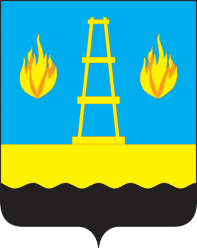 АДМИНИСТРАЦИЯ
городского округа Отрадный
Самарской областиПОСТАНОВЛЕНИЕОт 30.04.2020 № 471Приложение В (справочное)О создании Совета по стратегическому развитию и проектам городского округа Отрадный Самарской областиВ соответствии с Федеральным законом от 28.06.2014 № 172-ФЗ «О стратегическом планировании в Российской Федерации», Указом Президента Российской Федерации от 07.05.2018 № 204 «О национальных целях и стратегических задачах развития Российской Федерации на период до 2024 года», постановлением Правительства Самарской области от 12.07.2017 № 441 «О Стратегии социально-экономического развития Самарской области на период до 2030 года», постановлением Правительства Самарской области от 11.07.2017 № 437 «О Совете по реализации приоритетных проектов», руководствуясь Уставом городского округа Отрадный Самарской области, Администрация городского округаПОСТАНОВЛЯЕТ:1. Утвердить прилагаемое Положение о Совете по стратегическому развитию и проектам городского округа Отрадный.2. Утвердить прилагаемый состав Совета по стратегическому развитию и проектам городского округа Отрадный.3. Опубликовать настоящее постановление в газете «Рабочая трибуна» и разместить на официальном сайте органов местного самоуправления городского округа Отрадный Самарской области в сети Интернет.4. Контроль за исполнением настоящего постановления возложить на заместителя Главы городского округа Отрадный по экономике и финансам Н.И. Бышкина.Глава городского округа Отрадный Самарской области                                 А.В. БугаковУТВЕРЖДЕНОпостановлением Администрациигородского округа ОтрадныйСамарской областиОт 30.04.2020 № 471ПОЛОЖЕНИЕо Совете по стратегическому развитию и проектам городского округа Отрадный Общие положения Совет по стратегическому развитию и проектам городского округа Отрадный (далее - Совет) является коллегиальным консультативным органом городского округа Отрадный, образованным в целях обеспечения взаимодействия органов местного самоуправления городского округа Отрадный с исполнительными органами государственной власти Самарской области, общественными объединениями и заинтересованными лицами, научными и другими организациями при рассмотрении вопросов, связанных со стратегическим развитием городского округа Отрадный и внедрением на территории городского округа Отрадный лучших практик стратегического развития и проектного управления. Совет в своей деятельности руководствуется Конституцией Российской Федерации, федеральными конституционными законами, федеральными законами, указами и распоряжениями Президента Российской Федерации, постановлениями и распоряжениями Правительства Российской Федерации, законами Самарской области, иными нормативно-правовыми актами Самарской области, Уставом городского округа Отрадный Самарской области, постановлениями и распоряжениями Администрации городского округа Отрадный и настоящим Положением.Задачи СоветаОсновными задачами Совета являются:Внедрение в практику и развитие передовых методов стратегического планирования и проектного управления.Подготовка предложений Главе городского округа Отрадный по разработке, реализации и актуализации целей, приоритетных направлений и показателей по основным направлениям стратегического развития городского округа Отрадный, в том числе в сфере социально-экономической политики, определению важнейших задач, базовых подходов к способам, этапам и формам их решения.Определение ключевых параметров для формирования проектов и программ по основным направлениям стратегического развития городского округа Отрадный (далее - проекты и программы).Координация деятельности органов местного самоуправления городского округа Отрадный с исполнительными органами государственной власти Самарской области, экспертным и предпринимательским сообществами при рассмотрении вопросов, связанных с реализацией проектов и программ, а также при внедрении в практику передовых методов стратегического развития и автоматизированного проектного управления.Анализ и оценка реализации проектов и программ, подготовка предложений Главе городского округа Отрадный по совершенствованию различных сфер деятельности.Организация мониторинга достижения целей и показателей по основным направлениям стратегического развития городского округа Отрадный, в том числе в сфере социально-экономической политики.3. Полномочия СоветаСовет для решения возложенных на него задач имеет право: Запрашивать и получать в установленном порядке необходимые материалы от органов местного самоуправления городского округа Отрадный, общественных объединений, научных и других организаций, а также от должностных лиц. Заслушивать на своих заседаниях должностных лиц органов местного самоуправления городского округа Отрадный, представителей общественных объединений, научных и других организаций. Привлекать в установленном порядке для осуществления информационно-аналитических и экспертных работ научные и другие организации, а также ученых и специалистов. Пользоваться в установленном порядке банками данных Администрации городского округа Отрадный с учетом ограничений, установленных действующим законодательством.4. Организация и порядок деятельности Совета Совет формируется в составе председателя Совета, заместителя председателя, секретаря Совета, координаторов Совета, Актива и членов Совета. Председателем Совета является Глава городского округа Отрадный.Председатель Совета:осуществляет общее руководство деятельностью Совета;определяет текущие и перспективные направления деятельности Совета;подписывает повестки и протоколы заседаний Совета. Заместитель председателя Совета:осуществляет полномочия председателя Совета в его отсутствие.  Секретарь Совета: организует подготовку заседаний Совета;формирует проект повестки заседаний Совета;ведет протоколы заседаний Совета;информирует членов Совета о дате, месте и времени проведения заседаний, а также обеспечивает членов Совета необходимыми материалами;организует оформление материалов заседаний Совета;выполняет иные обязанности по поручению председателя Совета или его заместителя.Координаторы Совета: координируют деятельность Совета. Актив Совета:участвует в заседаниях Совета и в обсуждении рассматриваемых вопросов;выступает с докладами на заседаниях Совета;представляет на рассмотрение Совета документы и материалы по обсуждаемым вопросам;вносит предложения о включении в повестку дня вопросов к обсуждению; осуществляет иные функции. Члены Совета:участвуют в заседаниях Совета и в обсуждении рассматриваемых вопросов;выступают с докладами на заседаниях Совета;представляют на рассмотрение Совета документы и материалы по обсуждаемым вопросам;выполняют поручения председателя Совета, а также решения Совета;вносят предложения о внеочередном заседании Совета;вносят предложения о включении в повестку дня вопросов к обсуждению; участвуют в выработке и принятии решений Совета.Для решения текущих вопросов деятельности Совета формируются экспертные группы (тематические комиссии) при Совете по отдельным направлениям, связанным с внедрением методов стратегического развития и автоматизированного проектного управления. В состав экспертных групп при Совете входят кураторы от Администрации городского округа Отрадный и/или эксперты и члены экспертной группы.Экспертные группы при Совете:Предлагают вопросы для обсуждения на заседаниях Совета. Формируют перечень приоритетных задач, связанных с внедрением методов стратегического развития и автоматизированного проектного управления. Осуществляют мониторинг реализации внедрения методов стратегического развития и проектного управления в Администрации городского округа Отрадный.Осуществляют оценку значимых промежуточных и итоговых результатов реализации внедрения методов стратегического развития и проектного управления в Администрации городского округа Отрадный.Осуществляют мониторинг достижения целей и показателей по соответствующим направлениям стратегического развития городского округа Отрадный.Осуществляют иные функции.  4.10. Заседания Совета проводятся по мере необходимости, но не реже одного раза в квартал.  4.11. Заседание Совета считается правомочным, если в нем приняло участие более половины его членов.  4.12. На заседание Совета по решению председателя Совета могут быть приглашены иные лица, не являющиеся членами Совета.  4.13. Решения Совета принимаются большинством голосов от числа членов Совета, участвующих в заседании Совета. В случае равенства голосов решающим является голос председательствующего на заседании Совета. Приглашенные лица не участвуют в голосовании при принятии Советом решений.  4.14. Решения, принятые на заседаниях Совета, оформляются протоколом, который подписывается председательствующим на заседании Совета, и являются обязательными для членов Совета, органов местного самоуправления городского округа Отрадный и подведомственных учреждениях.  4.15. Для реализации решений Совета могут издаваться постановления и распоряжения Администрации городского округа Отрадный, а также даваться поручения и указания Главы городского округа Отрадный.УТВЕРЖДЕНпостановлением Администрациигородского округа ОтрадныйСамарской областиОт 30.04.2020 № 471Состав Совета по стратегическому развитию и проектам городского округа Отрадный Самарской области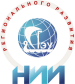 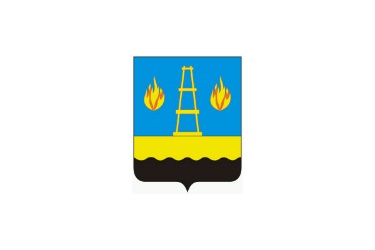 УТВЕРЖДЕНАрешением Думыгородского округа Отрадныйот 22.12.2020 № 20Показатель2016г.2017г.2018г.2019г.Индекс промышленного производства по крупным и средним предприятиям5684Отгружено товаров собственного производства по совокупности разделов В, C, D, E на душу населения1111Инвестиции в основной капитал на душу населения6131Среднемесячная заработная плата3322Уровень официально зарегистрированной безработицы на конец года6666Бюджетная обеспеченность за счет налоговых и неналоговых доходов на душу населения3333Бюджетная обеспеченность с учетом безвозмездных перечислений на душу населения5767Естественный прирост (убыль) населения, на 1000 населения5454Сводный рейтинг32..332ПоказательПлан 2019Факт на 31.12.2019ПроцентвыполненияСмертность мужчин в возрасте 16 – 59 лет (на 100 тыс. населения)793,3643,5123,3%Смертность женщин в возрасте 16 – 54 лет (на 100 тыс. населения)245,0178,9137,0%Показатели2019 г.2019 г.2019 г.План 2020 г.ПоказателиПлан Факт выполнениеПлан 2020 г.Снижение младенческой смертности до 4,0 случаев на 1000 родившихся живыми к 2024 году4,33,8113,2%4,2Снижение смертности от болезней системы кровообращения до 443,5 случаев на 100 тыс. чел.570,0292,5194,9%550Снижение смертности от новообразований, в том числе злокачественных до 192,9 случаев на 100 тыс. чел.202,8135,7149,4%201,8Доля лиц, информированных о факторах риска развития болезней системы кровообращения и злокачественных новообразований, охваченных пропагандой ЗОЖ (ежегодно не менее 75%), %7580106,7%75Число граждан, прошедших профилактические осмотры, включая диспансеризацию, профилактические осмотры и отдельные методы исследования, чел.13 30011 77289%20 911Показатели2019 г.2019 г.2019 г.2020 г.2020 г.ПоказателиПлан Факт выполнениеПлан Факт на 01.07.20г.Укомплектованность врачебных должностей в подразделениях, оказывающих медицинскую помощь в амбулаторных условиях (физическими лицами при коэффициенте совместительства не более 1,2), %73,981,9110,8%77,174,5Укомплектованность должностей среднего медицинского персонала в подразделениях, оказывающих медицинскую помощь в амбулаторных условиях (физическими лицами при коэффициенте совместительства не более 1,2), %85,3100117,4%89,0100Показатели201420152016201720182019Количество мест в детских дошкольных учреждениях, ед.2 1842 2902 3222 3392 6402 640Численность детей в детских дошкольных учреждениях, чел.2 5482 6422 6592 6702 6762 622Число детей в возрасте от 1 до 6 лет, чел.3 3493 3363 3433 3003 3523 352Охват детей дошкольным образованием, % 76,179,279,580,980,080,0Показатели20152016201720182019Число учащихся в средних специальных государственных и муниципальных учебных заведениях (на начало учебного года), чел.1 0671 1121 1981 2421781Число мест в общеобразовательных школах, ед.4 4644 4644 4644 4644463Численность учащихся общеобразовательных школ, чел.4 5804 6104 7535 0134913Доля учащихся дневных общеобразовательных школ, занимающихся в: 1 смену (% к общей численности учащихся)83,183,183,484,584,9 2 смену (% к общей численности учащихся)16,917,116,615,515,1Обеспеченность учеников дневных общеобразовательных школ компьютерами, ед. на 1000 школьников9495959595в том числе с подключением к сети Интернет, ед. на 1000 школьников8890909090Показатели20152016201720182019Детские сады36549Школы 45685Дополнительное образование20000Показатели2019 г.2019 г.2019 г.План 2020 г.ПоказателиПлан Факт выполнениеПлан 2020 г.Количество посещений музеев, тыс. чел.38,5839,51102,4%39,35Количество посещений библиотек, тыс. чел.133,37133,6100,2%134,69Количество посещений платных культурно-массовых мероприятий КДУ, тыс. чел. 74,3178,80106,0%77,85Количество участников клубных формирований, тыс. чел.1,541,54100%1,55Количество учащихся ДШИ, тыс. чел.0,690,69100%0,70Показатели2019 г.2019 г.2019 г.План 2020г.ПоказателиПлан Факт выполнениеПлан 2020г.Доля граждан, систематически занимающихся физической культурой и спортом, %42,745,8107,3%44,9Доля детей и молодёжи (возраст от 3 до 29 лет) систематически занимающихся физической культурой и спортом, %81,887,8107,3%82,9Доля населения среднего возраста (женщины от 30 до 54 лет, мужчины от 30 до 59 лет) систематически занимающегося физической культурой и спортом, в общей численности населения среднего возраста (женщины от 30 до 54 лет, мужчины от 30 до 59 лет), %32,233,1102,7%36,1Доля населения старшего возраста (женщины от 55 до 79 лет, мужчины от 60 до 79 лет) систематически занимающегося физической культурой и спортом, в общей численности населения старшего возраста (женщины от 55 до 79 лет, мужчины от 60 до 79 лет), %15,615,6100%17,2Наименование показателейНаименование показателейГодыГодыГодыГодыГодыГодыНаименование показателейНаименование показателей201420152016201720182019Жилищный фонд (общая площадь жилых помещений) - всего, тыс.м21 132,81 132,81 149,81 162,51 165,41 172,71180,4в том числе:жилые дома (индивидуально-определенные здания)196,1196,1204,5210,4214,9222,3230,3в многоквартирные жилые дома914,3914,3924,3931,1929,5929,4929,1 из них дома блокированной застройки109,3109,3109,3109,3109,300Распределение жилищного фонда по проценту износа (общая пло-щадь жилых помещений тыс. м2):от 0 до 30%468,0468,0469,6483,2492,2492,7500,4от 31% до 65%655,6655,6655,6655,6655,6548,1548,1от 66% до 70%1,81,81,80,90,9110,9110,9свыше 70% износа0000000Общая площадь ветхих и аварийных жилых помещений:  тыс. м29,99,922,8522,8516,716,716,7в % к общей площади жилых помещений 0,90,92,02,01,41,41,4Ввод в действие жилых домов, м216 610 16 610 23 16613 0546 4927 3718 011в том числе: индивидуальными  застройщиками 9 350 9 350 8 4365 8864 5227 3718 011 Общая площадь жилых помещений, приходящаяся в среднем на одного жителя, м223,823,824,224,524,724,925,1Количество семей, нуждающихся в улучшении жилищных условий1 1191 1191 1708971 3161 218574Доля семей и граждан, состоящих на учете по улучшению жилищных условий в общем числе семей и граждан на конец года, %5,885,886,164,727,06,53,1Показатель% жилого фондаПоказатель% жилого фондаНаличие водопровода100Горячее водоснабжение100Наличие канализации100Наличие ванны (душа)99,5Центральное отопление100Газ100Наименование показателейГодыГодыГодыГодыГодыНаименование показателей20152016201720182019Протяженность водопроводной сети, км166,77166,77166,77166,77166,77Мощность водопроводов, тыс. м3 в год20111,520111,520111,520111,520111,5Степень износа водопроводных сетей, %80,087,580,080,082,0Отпущено воды всем потребителям, тыс. м3 в год4 681,24 441,24 415,64 415,64 226,1Мощность очистных сооружений (всего), тыс. м3 в год10 64010 64010 62210 64010 640Степень износа очистных сооружений, %82,090,190,190,192,0Протяженность систем водоотведения (канализации), км91,1491,1492,792,792,7Степень износа систем водоотведения (канализации), %80,087,181,983,083,0Пропущено сточных вод через очистные сооружения, тыс.м35 420,84 988,73 689,93 363,93 222,5Число газифицированных квартир, ед.22 02922 14021 96821 96822 053Протяженность сети газоснабжения с квартирами, м211 171212 996215 768215 768223 534Отпущено газа населению, млн.м3 в год19,51819,08418,8518,8518,39Наименование показателейГодыГодыГодыГодыГодыГодыНаименование показателей201420152016201720182019Количество благоустроенных дворовых территорий, ед.1911171245Количество благоустроенных общественных территорий, ед.---517ОбъектыГодыГодыГодыГодыГоды2019г. в % к 2014г.Объекты2014201520162017201820192019г. в % к 2014г.Количество зарегистрированных преступлений – всего, ед. 74874364560860357580,6Количество преступлений, совершенных несовершеннолетними, ед.1110101171763,6Количество произошедших дорожно-транспортных. происшествий, ед. 9906384524222844128,7Раскрываемость преступлений, %55,667,471,269,063,460,3108,5 ПоказательГоды Годы Годы Годы Годы Годы  Показатель201420152016201720182019Объем отгруженных товаров собственного производства, выполненных работ и услуг собственными силами в промышленном производстве - всего, млн. руб. (в текущих ценах)46 202,951 981,552 352,459 308,171 314,872 025,5в том числе - добыча полезных ископаемых21 653,329 225,430 676,537 574,950 946,350 672,7- обрабатывающие производства23 045,821 499,019 221,719 360,719 244,820 407,1- обеспечение электрической энергией, газом и паром; кондиционирование воздуха1 503,91 257,01 278,11 297,8758,6637,6- водоснабжение; водоотведение, организация сбора и утилизации отходов, деятельность по ликвидации загрязнений1 503,91 257,01 176,11 074,7365,1308,0ПоказательГоды Годы Годы Годы Годы Годы Показатель201420152016201720182019Теплоэнергия, тыс. Гкал369,2434,0426,3117358205,1Производство линолеума, тыс. кв. м1015169284182044842427666175764Производство нетканного полотна, тыс. м2270452187120798235942131027045Волокно полипропиленовое, тонн160515841740152312881 501Поддоны деревянные, тыс. шт.н/д89,067,565,053,050,0Шпули картонные навивные, тыс. п.мн/д5836567617933386Фруктово-ягодные наполнители, тоннн/д40454230431061096399Газ сухой отбензиненый, млн. м3134,2123,2119,3269,0…1)…1)Широкая фракция стабилизации нефти, тыс. тонн* 108,6112,1114,3…1)…1)…1)Нефть добытая, тыс. тоннн/д1892,02123,3…1)…1)…1)Сера техническая газовая комовая, тыс. тонн1,72,12,3…1)…1)…1)Показатели2019 г.2019 г.2019 г.2020 г.2020 г.ПоказателиПлан Факт выполнениеПлан Факт на 01.07.20г.Региональный проект "Улучшение условий ведения предпринимательской деятельности"Региональный проект "Улучшение условий ведения предпринимательской деятельности"Региональный проект "Улучшение условий ведения предпринимательской деятельности"Региональный проект "Улучшение условий ведения предпринимательской деятельности"Региональный проект "Улучшение условий ведения предпринимательской деятельности"Региональный проект "Улучшение условий ведения предпринимательской деятельности"Количество субъектов малого и среднего предпринимательства, получивших информационную поддержку в рамках реализации проекта, ед.5073146%5240Региональный проект "Финансовая поддержка малого и среднего предпринимательства"Региональный проект "Финансовая поддержка малого и среднего предпринимательства"Региональный проект "Финансовая поддержка малого и среднего предпринимательства"Региональный проект "Финансовая поддержка малого и среднего предпринимательства"Региональный проект "Финансовая поддержка малого и среднего предпринимательства"Региональный проект "Финансовая поддержка малого и среднего предпринимательства"Количество выданных микрозаймов, ед.423575%63Сумма выданных микрозаймов, тыс. руб.5 09624 720485%11 5992 150Количество СМСП, отвечающих требованиям и условиям оказания финансовой поддержки (микрозаймы и поручительства), направленных в МЭР СО (АО "ГФСО"), ед.25250%22Региональный проект "Акселерация субъектов малого и среднего предпринимательства"Региональный проект "Акселерация субъектов малого и среднего предпринимательства"Региональный проект "Акселерация субъектов малого и среднего предпринимательства"Региональный проект "Акселерация субъектов малого и среднего предпринимательства"Региональный проект "Акселерация субъектов малого и среднего предпринимательства"Региональный проект "Акселерация субъектов малого и среднего предпринимательства"Количество субъектов МСП и самозанятых граждан, получивших поддержку в рамках федерального проекта, чел.324631447%4591Количество СМСП, выведенных на экспорт при поддержке центров (агентств) координации поддержки экспортно-ориентированных субъектов МСП, ед.11100%21Региональный проект "Популяризация предпринимательства"Региональный проект "Популяризация предпринимательства"Региональный проект "Популяризация предпринимательства"Региональный проект "Популяризация предпринимательства"Региональный проект "Популяризация предпринимательства"Региональный проект "Популяризация предпринимательства"Количество физических лиц-участников ФП «Популяризация предпринимательства», чел130180138,5%267293Количество обученных основам ведения бизнеса, финансовой грамотности и иным навыкам предпринимательской деятельности, чел.2525100%4851Количество вновь созданных субъектов МСП по итогам реализации ФП «Популяризация предпринимательства», ед.210500%612Количество физических лиц - участников федерального проекта, занятых в сфере малого и среднего предпринимательства, по итогам участия в федеральном проекте, чел.810125%3240ОбъектыГодыГодыГодыГодыГодыГоды2019г. в % к 2014г.Объекты2014201520162017201820192019г. в % к 2014г.магазины226243247255275290128павильоны1289101115125палатки и киоски58585855535290аптеки и аптечные магазины171820211919111,8общедоступные столовые, закусочные2911131316800столовые, находящиеся на балансе учебных заведений, организаций, промышленных предприятий131313131313100,0супермаркеты78891110143специализированные продовольственные магазины173032455045265специализированные непродовольственные магазины128135144132147146114прочие магазины141022магазины дискаунтеры101213151923230рестораны, кафе, бары201927232324120минимаркеты606061676575125 ПоказательГоды Годы Годы Годы Годы Годы 2019г.к 2014г., %  Показатель2014201520162017201820192019г.к 2014г., % Оборот розничной торговли (в действующих ценах), млн. руб.4464,04753,65064,65035,55211,25705,8127,8 в том числе на душу населения, руб.93796100140106529106392110454121079129,1Объем реализации платных услуг населению (в действующих ценах), млн. руб.970,61245,51325,51385,61240,41351,3139,2 в том числе на душу населения, руб.242152623827882292552634628701118,5Оборот общественного питания (в действующих ценах), млн. руб.92,8103,2107,7106,1112,3124,3110,7 в том числе на душу населения, руб.194921742266224123812638110,8Индекс физического объема, в % к предыдущему году:- оборот розничной торговли 111,2106,599,599,4103,5109,5-- объем реализации платных услуг населению 106,8108,1106,4104,5105,5109-- оборот общественного питания 108,4111,297,398,5105,9н/д-Роль молодежи в жизни городаКоличество ответовПроцент ответовРангНе оказывает серьезного влияния на экономическую и политическую жизнь региона57150,8%1Принимает активное участие в жизни города и региона36032,1%2Оказывает влияние через общественные организации, политические партии20017,8%3Оказывает влияние на проведение государственной молодежной политики17115,2%4Участвует в экономическом развитии города и региона13211,8%5Работает в органах государственной власти и местного самоуправления 766,8%6Другое121,2%7Наиболее значимые проблемыКоличество ответовПроцент ответовРангДороги и дорожное покрытие60854,1%1Экологические проблемы59853,3%2Проблемы ЖКХ (мусор, освещение и т.п.)41940,3%3Доступ к учреждениям здравоохранения39031,7%4Безработица33930,2%5Обеспеченность водой23621%6Недостаточно эффективная работа местной власти21919,5%7Организация досуга18916,8%8Обеспеченность жильем18116,1%9Транспортная доступность для населения16414,6%10Отсутствие стабильно работающих предприятий11310,1%11Доступ к учреждениям образования827,3%12Нехватка мест в детских дошкольных учреждениях504,5%13Возможные приоритетные направления развития промышленности г.о. ОтрадныйКоличество ответовПроцент ответовРангНефтехимия59352,8%1Пищевая55749,6%2Производство стройматериалов49844,3%3Добыча полезных ископаемых37133,0%4Легкая35932,0%5Машиностроение 16114,3%6Другое121,2%7Возможные приоритетные развития сферы услуг г.о. ОтрадныйКоличество ответовПроцент ответовРангЗдравоохранение78870,2%1ЖКХ61054,3%2Культура и досуг47041,9%3Образование37233,1%4Строительство, ремонт34630,8%5Соцобеспечение30627,2%6Общественное питание и бытовые услуги16614,8%7Транспорт и связь16114,3%8Туризм и рекреация14613%9Другое10,1%10Возможные приоритетные развития транспортного комплекса г.о. Отрадный Количество ответовПроцент ответовРангЭкологически чистый транспорт75066,8%1Автомобильный транспорт53547,6%2Железнодорожный транспорт36532,5%3Другое50,5%4Наиболее значимые стратегические цели развитияКоличество ответовПроцент ответовРангСоздание комфортной и безопасной городской среды72064,1%1Повышение качества услуг, включая государственные (муниципальные)47342,1%2Реализация интеллектуально-творческого потенциала детей и молодежи45340,3%3Формирование высокого уровня культуры и сознательности граждан39935,5%4Развитие транспортной инфраструктуры35731,8%5Повышение эффективности муниципального управления35531,6%6Увеличение потока инвестиций и формирование благоприятного делового климата33329,7%7Увеличение численности постоянного населения и продолжительности жизни32128,6%8Развитие и поддержка бизнеса и предпринимательства29526,3%9Внедрение цифровых технологий в различные сферы жизни18216,2%10Расширение внешнеэкономических связей и развитие межмуниципального сотрудничества17415,5%11Бренды городского округа ОтрадныйКоличество ответивших респондентовПроцент ответовРангПроизводство напольных покрытий АО «Таркетт»63356,4%1Мухановское нефтяное месторождение37933,7%2«Ледовый дворец»26223,3%3Завод по переработке алюминий содержащих сплавов ООО «ТД «Реметалл-С»23921,3%4Своим названием23020,5%5Городской Парк культуры и отдыха17815.9%6АО «Отрадненский газоперерабатывающий завод»17515,6%7Структурные подразделения АО «Самаранефтегаз»17315,4%8Музей истории города11910,6%9Производство натуральных фруктово-ягодных наполнителей ООО «НаDO»11610,3%10Стадион «Нефтяник»1089,6%11Храм Рождества Пресвятой Богородицы г. Отрадный1049,3%12Река Большой Кинель938,3%13Автодорога регионального значения “Самара-Бугуруслан”867,7%14Производство нетканых материалов ООО «Технолайн»827,3%15Нефтесервисные услуги для ведущих компаний нефтегазовой отрасли ООО «Отрадное»696,1%16Футбольная команда «Нефтяник»686,1%17Магистральная железная дорога направления Москва – Челябинск645,7%18Храм иконы Божией Матери «Отрада и утешение»524,6%19Храм Рождества Христова г. Отрадный413,7%20Компактностью353,1%21Другое272,7%22Идеальный городской округ Отрадный будущегоКоличество ответовПроцент ответовРангГород с высоким качеством жизни, развитой социальной сферой68561%1Зеленый и экологически чистый город64257,2%2Молодежный город с возможностями для самореализации и интересным досугом52746,9%3Город детства и материнства, город, где создана инфраструктура для старшего поколения38033,8%4Промышленно-инновационный центр с многопрофильным производством30827,4%5Умный город с развитой сферой цифровых услуг25222,4%6Культурная и спортивная столица Самарской области17315,4%7Сервисный центр российского нефтегазового комплекса807,1%8Другое50,59Умный город Отрадный для Вас, прежде всего – это:Количест-во ответовПроцент ответовРангСнижение затрат на оплату ежемесячных платежей за счет внедрения новых технологий62255,4%1Экологичное и экономичное использование городских систем жизнедеятельности53447,6%2Ответственность граждан и властей за будущее города, развитие информационных порталов дистанционного участия жителей в управлении38033,8%3Беспрепятственный электронный доступ к любым городским услугам35932%4Принятие важных городских решений на основании открытого голосования через электронную платформу33429,7%5Удобная городская навигация, в том числе общественного транспорта30126,8%6Безбарьерный город для маломобильных групп населения и комфортный для жителей и гостей25122,4%7Какие технологии/решения «умного города» в первую очередь должны быть внедрены в Отрадном?Количество ответовПроцент ответовРангЭнергосберегающие технологии в подъездах жилых домов, в системах наружного освещения, нетрадиционные источники энергии на городских элементах инфраструктуры (к примеру, работа светофора от солнечных батарей)75967,6%1Индикаторы и датчики оценки состояния окружающей среды, беспрепятственный доступ населения к данным55049%2Система сбора, сортировки и переработки мусора54948,9%3Система электронных референдумов по вопросам развития города28525,4%4Отслеживание городского транспорта в режиме реального времени через мобильное приложение (интеллектуальная система общественного транспорта)20818,5%5Wi-Fi в транспорте и общественных пространствах Отрадного20318,1%6Система для реализации краудфандинг-проектов (сбор средств на общественно полезные инициативы)12110,8%7Целевой показательЕд. изм.Значения показателей по годам:Значения показателей по годам:Значения показателей по годам:Значения показателей по годам:Значения показателей по годам:Целевой показательЕд. изм.20192021202420282030Уровень рождаемости населениячел. на 1000 жителей10,310,611,111,712,0Миграционный прирост населениячеловек в год22370100130150Уровень официально зарегистрированной безработицы (на конец года)%0,91,01,01,01,0Среднемесячная заработная плата на крупных и средних предприятияхруб.42 82545 46853 68062 40066 460Доля приоритетных объектов, полностью или частично оборудованных с учетом требований безбарьерной среды для инвалидов и других маломобильных групп населения%9295100100100Доля граждан, занимающихся волонтерской (добровольческой) деятельностью или вовлеченных в деятельность волонтерских (добровольческих) организаций%14,015,015,015,015,0Доля молодежи, задействованной в мероприятиях по вовлечению в творческую деятельность%3036454545Целевой показательЕд. изм.Значения показателей по годам:Значения показателей по годам:Значения показателей по годам:Значения показателей по годам:Значения показателей по годам:Целевой показательЕд. изм.20192021202420282030Ожидаемая продолжительность жизнилет-73767778Уровень смертности населениячел. на 1000 жителей13,813,613,313,113,0Доля населения в возрасте от 3 до 79 лет, систематически занимающегося физической культурой и спортом%45,847,055,765,070,0Охват населения профилактическими медицинскими осмотрами не реже одного раза в год%25,045,070,070,070,0Укомплектованность врачебных должностей и должностей среднего медицинского персонала%-73,090,094,095,0Целевой показательЕд. изм.Значения показателей по годам:Значения показателей по годам:Значения показателей по годам:Значения показателей по годам:Значения показателей по годам:Целевой показательЕд. изм.20192021202420282030Удельный вес численности выпускников профессиональных образовательных организаций, трудоустроившихся в течение одного года после окончания обучения по полученной специальности (профессии)%-60,065,072,075,0Охват детей в возрасте 1-7 лет программами дошкольного образования%63,365,068,075,080Доля обучающихся, занимающихся в первую смену, в общей численности обучающихся в организациях, реализующих основные общеобразовательные программы общего образования%84,785,087,095,0100Обеспечение подключения школ к сети Интернет на скорости не менее 100 Мбит/с%100100100100100Доля детей в возрасте 5-18 лет, занимающихся по дополнительным общеобразовательным программам%65,078,580,090,095,0Целевой показательЕд. изм.Значения показателей по годам:Значения показателей по годам:Значения показателей по годам:Значения показателей по годам:Значения показателей по годам:Целевой показательЕд. изм.20192021202420282030Увеличение числа посещений организаций культуры% к 2018 году102,5108,0115,0ххУвеличение числа посещений культурных мероприятий по сравнению с показателем 2019 годаразх---3 разаУровень удовлетворенности населения качеством предоставления услуг в сфере культуры%5560708595Целевой показательЕд. изм.Значения показателей по годам:Значения показателей по годам:Значения показателей по годам:Значения показателей по годам:Значения показателей по годам:Целевой показательЕд. изм.20192021202420282030Ликвидация выявленных свалок% к 2019г.-100100100100Доля населения, обеспеченного качественной питьевой водой из систем централизованного водоснабжения%--100100100Внедрение системы экологического просвещения, информированности и взаимодействия с общественностью % от охвата населения-20304050Уровень удовлетворенности населения экологической обстановкой в г.о. Отрадный%19,522304050Целевой показательЕд. изм.Значения показателей по годам:Значения показателей по годам:Значения показателей по годам:Значения показателей по годам:Значения показателей по годам:Целевой показательЕд. изм.20192021202420282030Расселено квартир в МКД, признанных аварийными в 2012-2017 гг.квн/д68150300332Доля ветхого и аварийного жилья в общем фонде жилья %1,41,00,80,40Уровень удовлетворенности населения качеством жилищно-коммунальных услуг%40,950,060,07585Целевой показательЕд. изм.Значения показателей по годам:Значения показателей по годам:Значения показателей по годам:Значения показателей по годам:Значения показателей по годам:Целевой показательЕд. изм.20192021202420282030Количество благоустроенных дворовых территорий(нарастающим итогом)ед.515305060Количество благоустроенных общественных территорий(нарастающим итогом)ед.710121415Доля граждан, принимающих участие в вопросах развития городской среды%н/д15304050Количество реализованных проектов инициативного бюджетирования (нарастающим итогом)ед.01245Индекс качества городской средыбалл159170180190200Целевой показательЕд. изм.Значения показателей по годам:Значения показателей по годам:Значения показателей по годам:Значения показателей по годам:Значения показателей по годам:Целевой показательЕд. изм.20192021202420282030Доля дорожной сети города, находящаяся в нормативном состоянии%81,283859095Ликвидация мест концентрации дорожно-транспортных происшествий (аварийно-опасных участков) на дорожной сети (нарастающим итогом)ед.135911ПоказательЕд. изм.Значения показателей по годам:Значения показателей по годам:Значения показателей по годам:Значения показателей по годам:ПоказательЕд. изм.2021202420282030Темп роста производительности труда на средних и крупных предприятиях базовых несырьевых отраслей экономики, к предыдущему году%100,0103,0105,0115,0Количество средних и крупных предприятий базовых несырьевых отраслей экономики, вовлеченных в реализацию национального проекта «Производительность труда и поддержка занятости», нарастающим итогомед.2468Индекс промышленного производства к предыдущему году%105,0107,0109,0110,0Доля экспорта продукции обрабатывающей промышленности и услуг в объеме отгруженной продукции%н/д10,015,020,0Количество малых и средних предприятий базовых несырьевых отраслей экономики, вовлеченных в реализацию национального проекта «Международная кооперация и экспорт», нарастающим итогом ед.68910ПоказательЕд. изм.Значения показателя по годам:Значения показателя по годам:Значения показателя по годам:Значения показателя по годам:ПоказательЕд. изм.2021202420282030Объем инвестиций в основной капитал организаций за счет всех источников финансирования (в ценах соответствующих лет)млн. руб.7 000,07 400,08 200,09 270,0ПоказательЕд. изм.Значения показателя по годам:Значения показателя по годам:Значения показателя по годам:Значения показателя по годам:ПоказательЕд. изм.2021202420282030Доля занятых в сфере МСП, включая индивидуальных предпринимателей от общей численности занятых в экономике%26,733,037,040,0Доля экспортеров, являющихся субъектами малого и среднего предпринимательства, включая индивидуальных предпринимателей, в общем объеме несырьевого экспорта%0,05,08,010,0Число субъектов малого и среднего предпринимательства в расчете на 10 тыс. чел.ед.305335350380ПоказательЕд. изм.Значение показателя по годам:Значение показателя по годам:Значение показателя по годам:Значение показателя по годам:ПоказательЕд. изм.2021202420282030Доля домохозяйств, имеющих возможность подключения к широкополосному доступу к сети «Интернет»%89,097,0100,0100,0Доля жителей в возрасте старше 14 лет, имеющих возможность участвовать в принятии решений по вопросам городского развития с использованием цифровых технологий %25,060,095,0100,0Доля муниципальных услуг, предоставляемых в электронном виде%40,0100,0100,0100,0Бюджетная обеспеченность за счет налоговых и неналоговых доходов на душу населенияруб./чел.11620128531398014539Уровень удовлетворенности населения деятельностью органов местного самоуправления%73,077,080,085,0Целевой показательЕд. изм.СценарийЗначения показателей по годам:Значения показателей по годам:Значения показателей по годам:Значения показателей по годам:Целевой показательЕд. изм.Сценарий2021202420282030Приоритет «Демография»Стратегическая цель 1.  Обеспечение к 2030 году ежегодного увеличения численности постоянного населения городского округа ОтрадныйПриоритет «Демография»Стратегическая цель 1.  Обеспечение к 2030 году ежегодного увеличения численности постоянного населения городского округа ОтрадныйПриоритет «Демография»Стратегическая цель 1.  Обеспечение к 2030 году ежегодного увеличения численности постоянного населения городского округа ОтрадныйПриоритет «Демография»Стратегическая цель 1.  Обеспечение к 2030 году ежегодного увеличения численности постоянного населения городского округа ОтрадныйПриоритет «Демография»Стратегическая цель 1.  Обеспечение к 2030 году ежегодного увеличения численности постоянного населения городского округа ОтрадныйПриоритет «Демография»Стратегическая цель 1.  Обеспечение к 2030 году ежегодного увеличения численности постоянного населения городского округа ОтрадныйПриоритет «Демография»Стратегическая цель 1.  Обеспечение к 2030 году ежегодного увеличения численности постоянного населения городского округа ОтрадныйУровень рождаемости населениячел. на 1000 жителейКонсервативный10,010,110,210,29Уровень рождаемости населениячел. на 1000 жителейЦелевой10,611,111,712,0Миграционный прирост населениячеловек в годКонсервативный506580100Миграционный прирост населениячеловек в годЦелевой70100130150Уровень официально зарегистрированной безработицы (на конец года)%Консервативный1,11,11,11,1Уровень официально зарегистрированной безработицы (на конец года)%Целевой1,01,01,01,0Среднемесячная заработная плата на крупных и средних предприятияхруб.Консервативный43 00044 28054 46459 128Среднемесячная заработная плата на крупных и средних предприятияхруб.Целевой45 46853 68062 40066 460Доля приоритетных объектов, полностью или частично оборудованных с учетом требований безбарьерной среды для инвалидов и других маломобильных групп населения*%Целевой95100100100Доля граждан, занимающихся волонтерской (добровольческой) деятельностью или вовлеченных в деятельность волонтерских (добровольческих) организаций*%Целевой15,015,015,015,0Доля молодежи, задействованной в мероприятиях по вовлечению в творческую деятельность*%Целевой36454545Целевой показательЕд. изм.СценарийЗначения показателей по годам:Значения показателей по годам:Значения показателей по годам:Значения показателей по годам:Целевой показательЕд. изм.Сценарий2021202420282030Приоритет «Здравоохранение»Стратегическая цель 2. Повышение ожидаемой продолжительности жизни до 78 лет, укрепление здоровья населения, распространение здорового образа жизни Приоритет «Здравоохранение»Стратегическая цель 2. Повышение ожидаемой продолжительности жизни до 78 лет, укрепление здоровья населения, распространение здорового образа жизни Приоритет «Здравоохранение»Стратегическая цель 2. Повышение ожидаемой продолжительности жизни до 78 лет, укрепление здоровья населения, распространение здорового образа жизни Приоритет «Здравоохранение»Стратегическая цель 2. Повышение ожидаемой продолжительности жизни до 78 лет, укрепление здоровья населения, распространение здорового образа жизни Приоритет «Здравоохранение»Стратегическая цель 2. Повышение ожидаемой продолжительности жизни до 78 лет, укрепление здоровья населения, распространение здорового образа жизни Приоритет «Здравоохранение»Стратегическая цель 2. Повышение ожидаемой продолжительности жизни до 78 лет, укрепление здоровья населения, распространение здорового образа жизни Приоритет «Здравоохранение»Стратегическая цель 2. Повышение ожидаемой продолжительности жизни до 78 лет, укрепление здоровья населения, распространение здорового образа жизни Уровень смертности населениячел. на 1000 жителейКонсервативный13,813,7513,613,5Уровень смертности населениячел. на 1000 жителейЦелевой13,613,313,113,0Ожидаемая продолжительность жизни*летЦелевой73767778Доля населения в возрасте от 3 до 79 лет, систематически занимающегося физической культурой и спортом*Целевой47,055,765,070,0Охват населения профилактическими медицинскими осмотрами не реже одного раза в год*%Целевой45,070,070,070,0Укомплектованность врачебных должностей и должностей среднего медицинского персонала*%Целевой73,090,094,095,0Целевой показательЕд. изм.СценарийЗначения показателей по годам:Значения показателей по годам:Значения показателей по годам:Значения показателей по годам:Целевой показательЕд. изм.Сценарий2021202420282030Приоритет «Образование»Стратегическая цель 3. Поддержание образовательной среды в полном соответствии с современными стандартами и потребностями экономики, развития способностей и талантов у детей и молодежиПриоритет «Образование»Стратегическая цель 3. Поддержание образовательной среды в полном соответствии с современными стандартами и потребностями экономики, развития способностей и талантов у детей и молодежиПриоритет «Образование»Стратегическая цель 3. Поддержание образовательной среды в полном соответствии с современными стандартами и потребностями экономики, развития способностей и талантов у детей и молодежиПриоритет «Образование»Стратегическая цель 3. Поддержание образовательной среды в полном соответствии с современными стандартами и потребностями экономики, развития способностей и талантов у детей и молодежиПриоритет «Образование»Стратегическая цель 3. Поддержание образовательной среды в полном соответствии с современными стандартами и потребностями экономики, развития способностей и талантов у детей и молодежиПриоритет «Образование»Стратегическая цель 3. Поддержание образовательной среды в полном соответствии с современными стандартами и потребностями экономики, развития способностей и талантов у детей и молодежиПриоритет «Образование»Стратегическая цель 3. Поддержание образовательной среды в полном соответствии с современными стандартами и потребностями экономики, развития способностей и талантов у детей и молодежиОхват детей в возрасте 1-7 лет программами дошкольного образования%Консервативный63,565,068,070,0Охват детей в возрасте 1-7 лет программами дошкольного образования%Целевой65,068,075,080,0Доля обучающихся, занимающихся в первую смену, в общей численности обучающихся в организациях, реализующих основные общеобразовательные программы общего образования%Консервативный84,986,092,098,0Доля обучающихся, занимающихся в первую смену, в общей численности обучающихся в организациях, реализующих основные общеобразовательные программы общего образования%Целевой85,087,095,0100,0Доля обучающихся, занимающихся в первую смену, в общей численности обучающихся в организациях, реализующих основные общеобразовательные программы общего образования%ЦелевойДоля детей в возрасте 5-18 лет, занимающихся по дополнительным общеобразовательным программам%Консервативный72,075,583,091,0Доля детей в возрасте 5-18 лет, занимающихся по дополнительным общеобразовательным программам%Целевой78,580,090,095,0Обеспечение подключения школ к сети Интернет на скорости не менее 100 Мбит/с*%Целевой100100100100Удельный вес численности выпускников профессиональных образовательных организаций, трудоустроившихся в течение одного года после окончания обучения по полученной специальности (профессии)*%Целевой60,065,072,075,0Приоритет «Культура»Стратегическая цель 4. Обеспечение высокого качества культуры и досуга, творческой самореализации жителей городского округаПриоритет «Культура»Стратегическая цель 4. Обеспечение высокого качества культуры и досуга, творческой самореализации жителей городского округаПриоритет «Культура»Стратегическая цель 4. Обеспечение высокого качества культуры и досуга, творческой самореализации жителей городского округаПриоритет «Культура»Стратегическая цель 4. Обеспечение высокого качества культуры и досуга, творческой самореализации жителей городского округаПриоритет «Культура»Стратегическая цель 4. Обеспечение высокого качества культуры и досуга, творческой самореализации жителей городского округаПриоритет «Культура»Стратегическая цель 4. Обеспечение высокого качества культуры и досуга, творческой самореализации жителей городского округаПриоритет «Культура»Стратегическая цель 4. Обеспечение высокого качества культуры и досуга, творческой самореализации жителей городского округаУвеличение числа посещений организаций культуры*% к 2018 годуЦелевой108,0115,0ххУвеличение числа посещений культурных мероприятий по сравнению с показателем 2019 года*разЦелевой---3 разаУровень удовлетворенности населения качеством предоставления услуг в сфере культуры%Консервативный57,060,083,090,0Уровень удовлетворенности населения качеством предоставления услуг в сфере культуры%Целевой60708595Целевой показательЕд. изм.СценарийЗначения показателей по годам:Значения показателей по годам:Значения показателей по годам:Значения показателей по годам:Целевой показательЕд. изм.Сценарий2021202420282030Приоритет «Охрана окружающей среды и экология»Стратегическая цель 5. Создание благоприятных условий проживания населения на основе стабилизации и улучшения экологической обстановки в городском округе Отрадный, повышения уровня экологической культуры городского населенияПриоритет «Охрана окружающей среды и экология»Стратегическая цель 5. Создание благоприятных условий проживания населения на основе стабилизации и улучшения экологической обстановки в городском округе Отрадный, повышения уровня экологической культуры городского населенияПриоритет «Охрана окружающей среды и экология»Стратегическая цель 5. Создание благоприятных условий проживания населения на основе стабилизации и улучшения экологической обстановки в городском округе Отрадный, повышения уровня экологической культуры городского населенияПриоритет «Охрана окружающей среды и экология»Стратегическая цель 5. Создание благоприятных условий проживания населения на основе стабилизации и улучшения экологической обстановки в городском округе Отрадный, повышения уровня экологической культуры городского населенияПриоритет «Охрана окружающей среды и экология»Стратегическая цель 5. Создание благоприятных условий проживания населения на основе стабилизации и улучшения экологической обстановки в городском округе Отрадный, повышения уровня экологической культуры городского населенияПриоритет «Охрана окружающей среды и экология»Стратегическая цель 5. Создание благоприятных условий проживания населения на основе стабилизации и улучшения экологической обстановки в городском округе Отрадный, повышения уровня экологической культуры городского населенияПриоритет «Охрана окружающей среды и экология»Стратегическая цель 5. Создание благоприятных условий проживания населения на основе стабилизации и улучшения экологической обстановки в городском округе Отрадный, повышения уровня экологической культуры городского населенияЛиквидация выявленных свалок*% к 2019г.Целевой100100100100Доля населения, обеспеченного качественной питьевой водой из систем централизованного водоснабжения*%Целевой-100100100Внедрение системы экологического просвещения, информированности и взаимодействия с общественностью% от охвата населенияЦелевой20304050Уровень удовлетворенности населения экологической обстановкой в г.о. Отрадный%Консервативный20,025,031,042,0Уровень удовлетворенности населения экологической обстановкой в г.о. Отрадный%Целевой22304050Приоритет «Развитие инженерной инфраструктуры и жилищного строительства»Стратегическая цель 6. Повышение доступности жилья, комфортности условий проживания горожан на основе модернизации и развития высокоэффективной и надежной жилищно-коммунальной инфраструктуры города Отрадного, достаточной для обеспечения потребности имеющегося хозяйственного комплекса города, нового жилищного строительства, развивающейся социальной сферы и производственного строительства, в том числе на основе цифровых технологийПриоритет «Развитие инженерной инфраструктуры и жилищного строительства»Стратегическая цель 6. Повышение доступности жилья, комфортности условий проживания горожан на основе модернизации и развития высокоэффективной и надежной жилищно-коммунальной инфраструктуры города Отрадного, достаточной для обеспечения потребности имеющегося хозяйственного комплекса города, нового жилищного строительства, развивающейся социальной сферы и производственного строительства, в том числе на основе цифровых технологийПриоритет «Развитие инженерной инфраструктуры и жилищного строительства»Стратегическая цель 6. Повышение доступности жилья, комфортности условий проживания горожан на основе модернизации и развития высокоэффективной и надежной жилищно-коммунальной инфраструктуры города Отрадного, достаточной для обеспечения потребности имеющегося хозяйственного комплекса города, нового жилищного строительства, развивающейся социальной сферы и производственного строительства, в том числе на основе цифровых технологийПриоритет «Развитие инженерной инфраструктуры и жилищного строительства»Стратегическая цель 6. Повышение доступности жилья, комфортности условий проживания горожан на основе модернизации и развития высокоэффективной и надежной жилищно-коммунальной инфраструктуры города Отрадного, достаточной для обеспечения потребности имеющегося хозяйственного комплекса города, нового жилищного строительства, развивающейся социальной сферы и производственного строительства, в том числе на основе цифровых технологийПриоритет «Развитие инженерной инфраструктуры и жилищного строительства»Стратегическая цель 6. Повышение доступности жилья, комфортности условий проживания горожан на основе модернизации и развития высокоэффективной и надежной жилищно-коммунальной инфраструктуры города Отрадного, достаточной для обеспечения потребности имеющегося хозяйственного комплекса города, нового жилищного строительства, развивающейся социальной сферы и производственного строительства, в том числе на основе цифровых технологийПриоритет «Развитие инженерной инфраструктуры и жилищного строительства»Стратегическая цель 6. Повышение доступности жилья, комфортности условий проживания горожан на основе модернизации и развития высокоэффективной и надежной жилищно-коммунальной инфраструктуры города Отрадного, достаточной для обеспечения потребности имеющегося хозяйственного комплекса города, нового жилищного строительства, развивающейся социальной сферы и производственного строительства, в том числе на основе цифровых технологийПриоритет «Развитие инженерной инфраструктуры и жилищного строительства»Стратегическая цель 6. Повышение доступности жилья, комфортности условий проживания горожан на основе модернизации и развития высокоэффективной и надежной жилищно-коммунальной инфраструктуры города Отрадного, достаточной для обеспечения потребности имеющегося хозяйственного комплекса города, нового жилищного строительства, развивающейся социальной сферы и производственного строительства, в том числе на основе цифровых технологийДоля ветхого и аварийного жилья в общем фонде жилья%Консервативный1,21,00,70,2Доля ветхого и аварийного жилья в общем фонде жилья%Целевой1,00,80,40,0Уровень удовлетворенности населения качеством жилищно-коммунальных услуг%Консервативный45,053,070,077,0Уровень удовлетворенности населения качеством жилищно-коммунальных услуг%Целевой50,060,07585Расселено квартир в МКД, признанных аварийными в 2012-2017 гг.квЦелевой68150300332Целевой показательЕд. изм.СценарийЗначения показателей по годам:Значения показателей по годам:Значения показателей по годам:Значения показателей по годам:Целевой показательЕд. изм.Сценарий2021202420282030Приоритет «Улучшение качества городской среды»Стратегическая цель 7. Повышение комфортности и качества городской среды на основе реализации программ комплексного благоустройства общественных пространств и дворовых территорий при активном вовлечении отрадненцев в вопросы развития городской средыПриоритет «Улучшение качества городской среды»Стратегическая цель 7. Повышение комфортности и качества городской среды на основе реализации программ комплексного благоустройства общественных пространств и дворовых территорий при активном вовлечении отрадненцев в вопросы развития городской средыПриоритет «Улучшение качества городской среды»Стратегическая цель 7. Повышение комфортности и качества городской среды на основе реализации программ комплексного благоустройства общественных пространств и дворовых территорий при активном вовлечении отрадненцев в вопросы развития городской средыПриоритет «Улучшение качества городской среды»Стратегическая цель 7. Повышение комфортности и качества городской среды на основе реализации программ комплексного благоустройства общественных пространств и дворовых территорий при активном вовлечении отрадненцев в вопросы развития городской средыПриоритет «Улучшение качества городской среды»Стратегическая цель 7. Повышение комфортности и качества городской среды на основе реализации программ комплексного благоустройства общественных пространств и дворовых территорий при активном вовлечении отрадненцев в вопросы развития городской средыПриоритет «Улучшение качества городской среды»Стратегическая цель 7. Повышение комфортности и качества городской среды на основе реализации программ комплексного благоустройства общественных пространств и дворовых территорий при активном вовлечении отрадненцев в вопросы развития городской средыПриоритет «Улучшение качества городской среды»Стратегическая цель 7. Повышение комфортности и качества городской среды на основе реализации программ комплексного благоустройства общественных пространств и дворовых территорий при активном вовлечении отрадненцев в вопросы развития городской средыКоличество благоустроенных дворовых территорий(нарастающим итогом)ед.Консервативный10203850Количество благоустроенных дворовых территорий(нарастающим итогом)ед.Целевой15305060Количество благоустроенных общественных территорий(нарастающим итогом)ед.Консервативный9111314Количество благоустроенных общественных территорий(нарастающим итогом)ед.Целевой10121415Индекс качества городской среды*баллКонсервативный165172180190Индекс качества городской среды*баллЦелевой170180190200Доля граждан, принимающих участие в вопросах развития городской среды*%Целевой15304050Количество реализованных проектов инициативного бюджетирования (нарастающим итогом)ед.Целевой1245Приоритет «Безопасные и качественные автомобильные дороги»Стратегическая цель 8. Развитие современной, эффективной и безопасной дорожно-транспортной инфраструктуры в городском округе Отрадный путем обеспечения содержания дорожной сети города на уровне, соответствующем нормативным требованиямПриоритет «Безопасные и качественные автомобильные дороги»Стратегическая цель 8. Развитие современной, эффективной и безопасной дорожно-транспортной инфраструктуры в городском округе Отрадный путем обеспечения содержания дорожной сети города на уровне, соответствующем нормативным требованиямПриоритет «Безопасные и качественные автомобильные дороги»Стратегическая цель 8. Развитие современной, эффективной и безопасной дорожно-транспортной инфраструктуры в городском округе Отрадный путем обеспечения содержания дорожной сети города на уровне, соответствующем нормативным требованиямПриоритет «Безопасные и качественные автомобильные дороги»Стратегическая цель 8. Развитие современной, эффективной и безопасной дорожно-транспортной инфраструктуры в городском округе Отрадный путем обеспечения содержания дорожной сети города на уровне, соответствующем нормативным требованиямПриоритет «Безопасные и качественные автомобильные дороги»Стратегическая цель 8. Развитие современной, эффективной и безопасной дорожно-транспортной инфраструктуры в городском округе Отрадный путем обеспечения содержания дорожной сети города на уровне, соответствующем нормативным требованиямПриоритет «Безопасные и качественные автомобильные дороги»Стратегическая цель 8. Развитие современной, эффективной и безопасной дорожно-транспортной инфраструктуры в городском округе Отрадный путем обеспечения содержания дорожной сети города на уровне, соответствующем нормативным требованиямПриоритет «Безопасные и качественные автомобильные дороги»Стратегическая цель 8. Развитие современной, эффективной и безопасной дорожно-транспортной инфраструктуры в городском округе Отрадный путем обеспечения содержания дорожной сети города на уровне, соответствующем нормативным требованиямДоля дорожной сети города, находящаяся в нормативном состоянии%Консервативный81,5828590Доля дорожной сети города, находящаяся в нормативном состоянии%Целевой83859095Ликвидация мест концентрации дорожно-транспортных происшествий (аварийно-опасных участков) на дорожной сети (нарастающим итогом)*ед.Консервативный2469Ликвидация мест концентрации дорожно-транспортных происшествий (аварийно-опасных участков) на дорожной сети (нарастающим итогом)*ед.Целевой35911Целевой показательЕд. изм.СценарийЗначения показателей по годам:Значения показателей по годам:Значения показателей по годам:Значения показателей по годам:Целевой показательЕд. изм.Сценарий2021202420282030Приоритет «Реальный рост экспорта и производительности труда»Стратегическая цель 9. Развитие экспортно-ориентированных высокотехнологичных и экологически чистых производств (нефтегазовый сектор, производство строительно-отделочных материалов, легкая и пищевая промышленность, машиностроение)Приоритет «Реальный рост экспорта и производительности труда»Стратегическая цель 9. Развитие экспортно-ориентированных высокотехнологичных и экологически чистых производств (нефтегазовый сектор, производство строительно-отделочных материалов, легкая и пищевая промышленность, машиностроение)Приоритет «Реальный рост экспорта и производительности труда»Стратегическая цель 9. Развитие экспортно-ориентированных высокотехнологичных и экологически чистых производств (нефтегазовый сектор, производство строительно-отделочных материалов, легкая и пищевая промышленность, машиностроение)Приоритет «Реальный рост экспорта и производительности труда»Стратегическая цель 9. Развитие экспортно-ориентированных высокотехнологичных и экологически чистых производств (нефтегазовый сектор, производство строительно-отделочных материалов, легкая и пищевая промышленность, машиностроение)Приоритет «Реальный рост экспорта и производительности труда»Стратегическая цель 9. Развитие экспортно-ориентированных высокотехнологичных и экологически чистых производств (нефтегазовый сектор, производство строительно-отделочных материалов, легкая и пищевая промышленность, машиностроение)Приоритет «Реальный рост экспорта и производительности труда»Стратегическая цель 9. Развитие экспортно-ориентированных высокотехнологичных и экологически чистых производств (нефтегазовый сектор, производство строительно-отделочных материалов, легкая и пищевая промышленность, машиностроение)Приоритет «Реальный рост экспорта и производительности труда»Стратегическая цель 9. Развитие экспортно-ориентированных высокотехнологичных и экологически чистых производств (нефтегазовый сектор, производство строительно-отделочных материалов, легкая и пищевая промышленность, машиностроение)Темп роста производительности труда на средних и крупных предприятиях базовых несырьевых отраслей экономики, к предыдущему году*%Консервативный100,0102,0103,0109,0Темп роста производительности труда на средних и крупных предприятиях базовых несырьевых отраслей экономики, к предыдущему году*%Целевой100,0103,0105,0115,0Количество средних и крупных предприятий базовых несырьевых отраслей экономики, вовлеченных в реализацию национального проекта «Производительность труда и поддержка занятости», нарастающим итогом*ед.Консервативный1357Количество средних и крупных предприятий базовых несырьевых отраслей экономики, вовлеченных в реализацию национального проекта «Производительность труда и поддержка занятости», нарастающим итогом*ед.Целевой2468Индекс промышленного производства к предыдущему году%Консервативный101,0103,0104,5105,0Индекс промышленного производства к предыдущему году%Целевой105,0107,0109,0110,0Доля экспорта продукции обрабатывающей промышленности и услуг в объеме отгруженной продукции*%Консервативныйн/д7,010,015,5Доля экспорта продукции обрабатывающей промышленности и услуг в объеме отгруженной продукции*%Целевойн/д10,015,020,0Количество малых и средних предприятий базовых несырьевых отраслей экономики, вовлеченных в реализацию национального проекта «Международная кооперация и экспорт», нарастающим итогом*ед.Целевой68910Приоритет «Реальный рост инвестиций»Стратегическая цель 10. Реальный рост инвестиций в основной капитал к 2030 году не менее, чем на 50% по сравнению с 2020 годомПриоритет «Реальный рост инвестиций»Стратегическая цель 10. Реальный рост инвестиций в основной капитал к 2030 году не менее, чем на 50% по сравнению с 2020 годомПриоритет «Реальный рост инвестиций»Стратегическая цель 10. Реальный рост инвестиций в основной капитал к 2030 году не менее, чем на 50% по сравнению с 2020 годомПриоритет «Реальный рост инвестиций»Стратегическая цель 10. Реальный рост инвестиций в основной капитал к 2030 году не менее, чем на 50% по сравнению с 2020 годомПриоритет «Реальный рост инвестиций»Стратегическая цель 10. Реальный рост инвестиций в основной капитал к 2030 году не менее, чем на 50% по сравнению с 2020 годомПриоритет «Реальный рост инвестиций»Стратегическая цель 10. Реальный рост инвестиций в основной капитал к 2030 году не менее, чем на 50% по сравнению с 2020 годомПриоритет «Реальный рост инвестиций»Стратегическая цель 10. Реальный рост инвестиций в основной капитал к 2030 году не менее, чем на 50% по сравнению с 2020 годомОбъем инвестиций в основной капитал организаций за счет всех источников финансирования (в ценах соответствующих лет)млн. руб.Консервативный6 320,06 752,07 085,07 200,0Объем инвестиций в основной капитал организаций за счет всех источников финансирования (в ценах соответствующих лет)млн. руб.Целевой7 000,07 400,08 200,09 270,0Целевой показательЕд. изм.СценарийЗначения показателей по годам:Значения показателей по годам:Значения показателей по годам:Значения показателей по годам:Целевой показательЕд. изм.Сценарий2021202420282030Приоритет «Развитие малого и среднего предпринимательства»Стратегическая цель 11. Успешное предпринимательство в целях обеспечения конкурентных преимуществ экономики городского округа ОтрадныйПриоритет «Развитие малого и среднего предпринимательства»Стратегическая цель 11. Успешное предпринимательство в целях обеспечения конкурентных преимуществ экономики городского округа ОтрадныйПриоритет «Развитие малого и среднего предпринимательства»Стратегическая цель 11. Успешное предпринимательство в целях обеспечения конкурентных преимуществ экономики городского округа ОтрадныйПриоритет «Развитие малого и среднего предпринимательства»Стратегическая цель 11. Успешное предпринимательство в целях обеспечения конкурентных преимуществ экономики городского округа ОтрадныйПриоритет «Развитие малого и среднего предпринимательства»Стратегическая цель 11. Успешное предпринимательство в целях обеспечения конкурентных преимуществ экономики городского округа ОтрадныйПриоритет «Развитие малого и среднего предпринимательства»Стратегическая цель 11. Успешное предпринимательство в целях обеспечения конкурентных преимуществ экономики городского округа ОтрадныйПриоритет «Развитие малого и среднего предпринимательства»Стратегическая цель 11. Успешное предпринимательство в целях обеспечения конкурентных преимуществ экономики городского округа ОтрадныйДоля занятых в сфере МСП, включая индивидуальных предпринимателей от общей численности занятых в экономике*%Консервативный24,026,029,033,0Доля занятых в сфере МСП, включая индивидуальных предпринимателей от общей численности занятых в экономике*%Целевой26,733,037,040,0Доля экспортеров, являющихся субъектами малого и среднего предпринимательства, включая индивидуальных предпринимателей, в общем объеме несырьевого экспорта*%Консервативный0,02,05,07,0Доля экспортеров, являющихся субъектами малого и среднего предпринимательства, включая индивидуальных предпринимателей, в общем объеме несырьевого экспорта*%Целевой0,05,08,010,0Число субъектов малого и среднего предпринимательства в расчет на 10 тыс. чел.ед.Консервативный205235250280Число субъектов малого и среднего предпринимательства в расчет на 10 тыс. чел.ед.Целевой240265300320Приоритет «Эффективное управление и цифровая трансформация»Стратегическая цель 12. «Обеспечение эффективного муниципального управления, цифровая трансформация промышленного комплекса и социально значимых услуг»Приоритет «Эффективное управление и цифровая трансформация»Стратегическая цель 12. «Обеспечение эффективного муниципального управления, цифровая трансформация промышленного комплекса и социально значимых услуг»Приоритет «Эффективное управление и цифровая трансформация»Стратегическая цель 12. «Обеспечение эффективного муниципального управления, цифровая трансформация промышленного комплекса и социально значимых услуг»Приоритет «Эффективное управление и цифровая трансформация»Стратегическая цель 12. «Обеспечение эффективного муниципального управления, цифровая трансформация промышленного комплекса и социально значимых услуг»Приоритет «Эффективное управление и цифровая трансформация»Стратегическая цель 12. «Обеспечение эффективного муниципального управления, цифровая трансформация промышленного комплекса и социально значимых услуг»Приоритет «Эффективное управление и цифровая трансформация»Стратегическая цель 12. «Обеспечение эффективного муниципального управления, цифровая трансформация промышленного комплекса и социально значимых услуг»Приоритет «Эффективное управление и цифровая трансформация»Стратегическая цель 12. «Обеспечение эффективного муниципального управления, цифровая трансформация промышленного комплекса и социально значимых услуг»Доля домохозяйств, имеющих возможность подключения к широкополосному доступу к сети «Интернет»*%Консервативный83,090,095,0100,0Доля домохозяйств, имеющих возможность подключения к широкополосному доступу к сети «Интернет»*%Целевой89,097,0100,0100,0Доля жителей в возрасте старше 14 лет, имеющих возможность участвовать в принятии решений по вопросам городского развития с использованием цифровых технологий*%Консервативный20,030,050,080,0Доля жителей в возрасте старше 14 лет, имеющих возможность участвовать в принятии решений по вопросам городского развития с использованием цифровых технологий*%Целевой25,060,095,0100,0Доля муниципальных услуг, предоставляемых в электронном виде%Консервативный35,080,090,0100,0Доля муниципальных услуг, предоставляемых в электронном виде%Целевой40,0100,0100,0100,0Бюджетная обеспеченность за счет налоговых и неналоговых доходов душу населенияруб./чел.Консервативный11 20011 80012 60013 700Бюджетная обеспеченность за счет налоговых и неналоговых доходов душу населенияруб./чел.Целевой11 62012 85313 98014 539Уровень удовлетворенности населения деятельностью органов местного самоуправления%Консервативный70,073,478,082,0Уровень удовлетворенности населения деятельностью органов местного самоуправления%Целевой73,077,080,085,0Наименование проектного предложения (идеи, мероприятия)Приоритет / Стратегическая цель / Источники финансирования Благоустройство территории по ул.1-ый Северный проезд по сбору мусора (установка ограждений для крупно-габаритных отходов,  асфальтирование площадки).Приоритет «Охрана окружающей среды и экология».Стратегическая цель 5. Муниципальная Экологическая программа городского округа Отрадный на период 2021-2023 годы.Проведение работ по благоустройству территорий, прилегающих к местам складирования мусора (установка крышек для мусорных баков, асфальтирование подходов к местам складирования мусора, сетчатое сплошное ограждение)Приоритет «Охрана окружающей среды и экология».Стратегическая цель 5. Муниципальная Экологическая программа городского округа Отрадный на период 2021-2023 годы.Ликвидация несанкционированных свалок и увеличение количества мусорных площадок (в районе гаражных и дачных массивов)Приоритет «Охрана окружающей среды и экология».Стратегическая цель 5. Муниципальная Экологическая программа городского округа Отрадный на период 2021-2023 годы.Обустройство центрального водопровода до частных домовладений ул. КооперативнойПриоритет «Развитие инженерной инфраструктуры и жилищного строительства».Стратегическая цель 6. Разработана проектно-сметная документация по объекту «Проектирование и строительство водовода в безводных районах г.о. Отрадный», 5 очередь.Формирование и направление заявок на финансирование в государственные программы Самарской области и Российской Федерации.Благоустройство территорий, расположенных на пересечении ул. Ленина и ул. Ленинградской - «ЭкоСквер», (софинансирование мероприятия - ООО «Гранит» и жители прилегающих домов)Приоритет «Улучшение качества городской среды».Стратегическая цель 7.Реализация мероприятий планируется с использованием механизмов участия инициативных граждан в проектах «Содействие», «Отрадный-территория развития» либо направления заявки на включение территорий в перечень общественных территорий.Благоустройство  территории по   ул. 1-ый Северный проезд Приоритет «Улучшение качества городской среды».Стратегическая цель 7.Реализация мероприятий планируется с использованием механизмов участия инициативных граждан в проектах «Содействие», «Отрадный-территория развития» либо направления заявки на включение территорий в перечень общественных территорий.Благоустройство территории по ул. Орлова за ТЦ «Кристалл» и ТЦ «Эдем».Проектная инициатива предусматривает расчистку территории от лишних насаждений, устройство беговой дорожки с освещением в темное время суток, которая в зимний период используется как лыжная трасса, установка площадки WorkOut.Приоритет «Улучшение качества городской среды».Стратегическая цель 7.Реализация мероприятий планируется с использованием механизмов участия инициативных граждан в проектах «Содействие», «Отрадный-территория развития» либо направления заявки на включение территорий в перечень общественных территорий.Проектная инициатива «Спортивный микрорайон».Обустройство 3-х спортивно-игровых площадок в частном секторе с многофункциональными полями для игры в футбол, волейбол, баскетбол, которые зимой можно переоборудовать в каток.Приоритет «Улучшение качества городской среды».Стратегическая цель 7.Реализация мероприятий планируется с использованием механизмов участия инициативных граждан в проектах «Содействие», «Отрадный-территория развития» либо направления заявки на включение территорий в перечень общественных территорий.Проектная инициатива «Лежачий полицейский». Создание искусственных дорожных неровностей - «лежачих полицейских», возле автобусных остановок, мест складирования бытовых отходов и мусора Приоритет «Безопасные и качественные автомобильные дороги». Стратегическая цель 8.Муниципальная программа «Модернизация и развитие автомобильных дорог общего пользования в городском округе Отрадный Самарской области на 2016-2023 годы».Программа комплексного развития транспортной инфраструктуры городского округа Отрадный Самарской области на 2018-2035 годы.Муниципальная программа «Обеспечение безопасности дорожного движения на территории городского округа Отрадный Самарской области на 2019-2021 годы».Муниципальная программа «Благоустройство территории городского округа Отрадный Самарской области на 2019-2021 годы».Проведение освещения на участках: ул. Озёрная д. 1-32; ул. Мира д. 3-9; ул. Лесная 1- 15; ул. Киевская 1-32; ул. Тимирязева, все дома; ул. Дачная, все дома; ул. Самарская, все дома; ул. Молодогвардейская 1-11; ул. Мичурина 197 1-25; ул. Чапаевская 1-26; ул. Гагарина 1-26; ул. Почтовая 1-24; ул. Садовая 1- 22; ул. Гайдара 1-14; перекресток ул. Озерная и Мира, ул. Чкалова.Приоритет «Безопасные и качественные автомобильные дороги». Стратегическая цель 8.Муниципальная программа «Модернизация и развитие автомобильных дорог общего пользования в городском округе Отрадный Самарской области на 2016-2023 годы».Программа комплексного развития транспортной инфраструктуры городского округа Отрадный Самарской области на 2018-2035 годы.Муниципальная программа «Обеспечение безопасности дорожного движения на территории городского округа Отрадный Самарской области на 2019-2021 годы».Муниципальная программа «Благоустройство территории городского округа Отрадный Самарской области на 2019-2021 годы».Реконструкция дороги от ул. Кооперативной до детского оздоровительного лагеря «Остров детства»Приоритет «Безопасные и качественные автомобильные дороги». Стратегическая цель 8.Муниципальная программа «Модернизация и развитие автомобильных дорог общего пользования в городском округе Отрадный Самарской области на 2016-2023 годы».Программа комплексного развития транспортной инфраструктуры городского округа Отрадный Самарской области на 2018-2035 годы.Муниципальная программа «Обеспечение безопасности дорожного движения на территории городского округа Отрадный Самарской области на 2019-2021 годы».Муниципальная программа «Благоустройство территории городского округа Отрадный Самарской области на 2019-2021 годы».Асфальтирование дорог с предварительным снятием имеющегося покрытия, для предотвращения заливания участков прилегающих к дороге, на следующих улицах: ул. Лесная 1- 15; ул. Киевская 1-32; ул. Тимирязева, все дома; ул. Самарская, все дома; ул. Мичурина 1-25; ул. Чапаевская 1-26; ул. Гагарина 1-26; ул. Почтовая 1-24; ул. Гайдара 1-14; ул. Речная, ул. Чкалова - все дома; ул. Рабочая 30-49; ул. Набережный проезд от д. 55 ул. Луговая до д.18.Приоритет «Безопасные и качественные автомобильные дороги». Стратегическая цель 8.Муниципальная программа «Модернизация и развитие автомобильных дорог общего пользования в городском округе Отрадный Самарской области на 2016-2023 годы».Программа комплексного развития транспортной инфраструктуры городского округа Отрадный Самарской области на 2018-2035 годы.Муниципальная программа «Обеспечение безопасности дорожного движения на территории городского округа Отрадный Самарской области на 2019-2021 годы».Муниципальная программа «Благоустройство территории городского округа Отрадный Самарской области на 2019-2021 годы».Обустройство пешеходной зоной (тротуарами) следующих участков: ул. Дачная, ул. Мира, ул. Жигулёвская (вдоль 2-го интерната), ул. Озёрная, ул. Молодогвардейская. Обустройство пешеходной зоной (тротуаром) ул. Кооперативную Обустройство пешеходной зоной (тротуаром) ул. Приветская, ул. Красноармейская, ул. ЮжнаяПриоритет «Безопасные и качественные автомобильные дороги». Стратегическая цель 8.Муниципальная программа «Модернизация и развитие автомобильных дорог общего пользования в городском округе Отрадный Самарской области на 2016-2023 годы».Программа комплексного развития транспортной инфраструктуры городского округа Отрадный Самарской области на 2018-2035 годы.Муниципальная программа «Обеспечение безопасности дорожного движения на территории городского округа Отрадный Самарской области на 2019-2021 годы».Муниципальная программа «Благоустройство территории городского округа Отрадный Самарской области на 2019-2021 годы».Установка светофоров на пересечении ул. Озёрная и ул. Мира, ул. Пионерская и ул. Отрадная, ул. Октябрьская и ул. ГайдараПриоритет «Безопасные и качественные автомобильные дороги». Стратегическая цель 8.Муниципальная программа «Модернизация и развитие автомобильных дорог общего пользования в городском округе Отрадный Самарской области на 2016-2023 годы».Программа комплексного развития транспортной инфраструктуры городского округа Отрадный Самарской области на 2018-2035 годы.Муниципальная программа «Обеспечение безопасности дорожного движения на территории городского округа Отрадный Самарской области на 2019-2021 годы».Муниципальная программа «Благоустройство территории городского округа Отрадный Самарской области на 2019-2021 годы».Асфальтирование улиц (участков улиц) микрорайона, не имеющих асфальтового покрытия: ул. Пушкина – все дома; ул. Приветская от д.1 до д.37; ул. Красноармейская – все дома; ул. Зеленая, ул. Семейная – все дома ул. Весенняя – все домаПриоритет «Безопасные и качественные автомобильные дороги». Стратегическая цель 8.Муниципальная программа «Модернизация и развитие автомобильных дорог общего пользования в городском округе Отрадный Самарской области на 2016-2023 годы».Программа комплексного развития транспортной инфраструктуры городского округа Отрадный Самарской области на 2018-2035 годы.Муниципальная программа «Обеспечение безопасности дорожного движения на территории городского округа Отрадный Самарской области на 2019-2021 годы».Муниципальная программа «Благоустройство территории городского округа Отрадный Самарской области на 2019-2021 годы».Стимулирование представителей бизнеса к инвестированию на территории частного сектора в создание высокотехнологичных производств, используя  существующую инфраструктуру.Приоритет «Реальный рост инвестиций».Стратегическая цель 10. Государственная программа Самарской области «Создание благоприятных условий для инвестиционной и инновационной деятельности в Самарской области»Проектная инициатива «Открытие продуктового магазина с аптечным пунктом в районе ул.Рабочая           г.о. Отрадный». Создание социально значимых объектов и повышение обеспеченности жителей товарами первой необходимости.Приоритет «Развитие малого и среднего предпринимательства».Стратегическая цель 11.Муниципальная программа «Поддержка и развитие малого и среднего предпринимательства на территории городского округа Отрадный Самарской области» на 2021-2023 годы.Инвестиционным паспортом г.о. Отрадный определена площадка на  пересечении ул. Рабочей и ул. ОзернаяПроектная инициатива по типу «Активный гражданин» - Интернет-приемная в режиме «вопрос-ответ» - обращения, направленные в форме электронного документа через официальный сайт, поступают на рассмотрение в администрацию г.о. Отрадный и рассматриваются работниками администрации для налаживания «прямой» связи с горожанами в режиме реального времени.Проект реализуется Департаментом информационных технологий и связи Самарской области. Проводятся мероприятия  по внедрению Платформы обратной связи, обеспечивающей  прием, маршрутизацию и обработку, направляемых в государственные органы, ОМСУ, государственные и муниципальные учреждения, сообщений, поданных  с использованием электронной формы Единого портала.Кроме того взаимодействие с гражданами в режиме «реального времени» осуществляется через официальные страницы Администрации в социальных сетях ВК,   Одноклассники,  Instagram https://vk.com/moygorodotradny , https://ok.ru/profile/556343835728  – otradny163.В области функционирует программа «Инцидент менеджмент», которая в автоматизированном режиме мониторит социальные сети и перенаправляет обращения граждан ответственному специалисту за работу в социальных сетях Администрации. №МероприятияРезультатСрок исполнения2020 годОтветственный исполнитель1 этап -  Формирование Совета по стратегическому развитию и проектам городского округа Отрадный Самарской области 1 этап -  Формирование Совета по стратегическому развитию и проектам городского округа Отрадный Самарской области 1 этап -  Формирование Совета по стратегическому развитию и проектам городского округа Отрадный Самарской области 1 этап -  Формирование Совета по стратегическому развитию и проектам городского округа Отрадный Самарской области 1 этап -  Формирование Совета по стратегическому развитию и проектам городского округа Отрадный Самарской области 1.1Сбор, систематизация и анализ данных, составляющих информационную базу для формирования Стратегии: статистические данные, предложения населения, прогнозные и программные документы по развитию МО, наличие утвержденных и намеченных к реализации проектов, затрагивающих интересы МО; анализ реализации региональных составляющих национальных проектов на территории г.о. Отрадный, стратегических и иных документов Самарской областиСформирована информационно-аналитическая базаСовещание «Организация процесса разработки проекта Стратегии в городском округе Отрадный»Декабрь-МартФГБОУ ВО «СГЭУ»;Администрация городского округа Отрадный1.2Разработка и утверждение проекта Постановления администрации городского округа Отрадный, Положения и Состава Совета по стратегическому развитию и проектам городского округа Отрадный Самарской области с целью эффективной организации процесса разработки и реализации Стратегии и Плана, привлечения экспертного сообщества, внедрения проектного управления в деятельность ОМСУ городского округа ОтрадныйПроект Постановления администрации городского округа Отрадный                     «О создании Совета по стратегическому развитию и проектам городского округа Отрадный Самарской области»;Проект Положения к Постановлению администрации городского округа Отрадный «О Совете по стратегическому развитию и проектам городского округа Отрадный»;Сформирован и утвержден состав Совета  по стратегическому развитию и проектам городского округа Отрадный Самарской области и рабочих групп в составе Совета;Совещания и консультации рабочих групп Совета.Март-АпрельФГБОУ ВО «СГЭУ»;Администрация городского округа Отрадный2 этап -  Стратегический анализ социально-экономического развития городского округа Отрадный, его потенциала, конкурентных преимуществ, проблем и рисков2 этап -  Стратегический анализ социально-экономического развития городского округа Отрадный, его потенциала, конкурентных преимуществ, проблем и рисков2 этап -  Стратегический анализ социально-экономического развития городского округа Отрадный, его потенциала, конкурентных преимуществ, проблем и рисков2 этап -  Стратегический анализ социально-экономического развития городского округа Отрадный, его потенциала, конкурентных преимуществ, проблем и рисков2 этап -  Стратегический анализ социально-экономического развития городского округа Отрадный, его потенциала, конкурентных преимуществ, проблем и рисков2.1Оценка итогов социально-экономического развития городского округа за последние 5 лет, включая оценку стратегически значимых количественных и качественных характеристик в сфере развития человеческого капитала и социальной сферы, экономики, среды проживания, пространственного развития, системы муниципального управления Проведен стратегический анализ, содержащий обзор основных итогов социально-экономического развития, проблем и обоснования причин их возникновения, а также оценку внешних и внутренних факторов развития городского округа  Отрадный Самарской области.Раздел отчета результатов выполнения НИР.Февраль-МайФГБОУ ВО «СГЭУ»2.2SWOT – анализ: диагностика и экспертная оценка сильных и слабых сторон, ресурсных возможностей и ограничений социально-экономического развития городского округа Отрадный на современном этапе, конкурентных преимуществ на региональном и межмуниципальном уровнеОпределение значимых факторов социально–экономического развития городского округаОпределены конкурентные преимущества, ключевые проблемы, значимые факторы социально–экономического развития городского округа.Отчет и презентация результатов выполнения НИР.Февраль-МайФГБОУ ВО «СГЭУ»2.3Организация и проведение социологического исследования «Оценка общих условий ведения бизнеса в городском округе Отрадный» с учетом рекомендаций по внедрению целевых моделей упрощения процедур ведения бизнеса и повышения инвестиционной привлекательности городского округа ОтрадныйРазработана методика проведения социологического исследования с целью организации опроса на регулярной основе;Оценены параметры и условия предпринимательского климата и выявлены ключевые проблемы;Сформированы методические рекомендации по организации системы работ по улучшению инвестиционного и предпринимательского климата.Совещания и консультации рабочих групп Совета.Раздел отчета результатов выполнения НИР.Июнь-АвгустФГБОУ ВО «СГЭУ»2.4Организация и проведение опроса общественного мнения целевых групп населения и органов местного самоуправления с целью формирования консолидированного образа желаемого будущего городского округа с охватом более 1000 человек населенияРазработана методика проведения социологического исследования с целью организации опроса на регулярной основе;Организован и проведен опрос населения «Настоящее и желаемый образ будущего г.о. Отрадный» с целью максимального учета мнения жителей города и общественного консенсуса по основным направлениям долгосрочного развития.Оценен уровень жизни населения, выявлены ключевые проблемы, сформирован образ желаемого будущего городского округа Отрадный. Совещания и консультации рабочих групп Совета.Раздел отчета результатов выполнения НИР.Апрель-ИюньФГБОУ ВО «СГЭУ»;Администрация городского округа Отрадный2.5Оценка достижения целей социально-экономического развития городского округа Отрадный при реализации Стратегии социально-экономического развития городского округа Отрадный Самарской области до 2020 года, утвержденной решением Думы городского округа Отрадный от 26.06.2012 №180 (внесенные изменения утверждены решением Думы городского округа Отрадный от 28.08.2018 № 277)Оценены достижения ранее поставленных целей социально-экономического развития городского округа Отрадный Самарской области до 2020 года.Раздел отчета результатов выполнения НИР.Июнь-ИюльФГБОУ ВО «СГЭУ»;Администрация городского округа Отрадный2.6Проведение коммуникационных мероприятий (стратегических сессий, совещаний, круглых столов) с участием представителей администрации и собрания представителей городского округа Отрадный, бизнес-сообщества, общественных организаций и СМИ для сбора аргументов, предложений, идей, выявления проблем и имеющихся ограничений, стратегических целей и задач развития, а также в целях повышения прозрачности и открытости процесса разработки СтратегииСовещание «Организация процесса разработки проекта Стратегии в городском округе Отрадный».Заседание Совета по стратегическому развитию и проектам городского округа Отрадный (далее – Совет)  «Презентация результатов стратегического анализа и социологических исследований: конкурентные преимущества, ключевые проблемы, возможности и ограничения развития городского округа Отрадный Самарской области».Стратегическая сессия «Результаты целеполагания социально-экономического развития городского округа Отрадный на период до 2030 года» с привлечением членов Совета и СМИ в целях определения стратегических целей и задач развития города». Заседание Совета «Обсуждение проекта Стратегии Советом по стратегическому развитию и проектам и рекомендации к общественному обсуждению». ФевральИюньИюльОктябрьФГБОУ ВО «СГЭУ»;Администрация городского округа Отрадный3 этап –  Разработка системы стратегических целей, задач и приоритетных направлений развития городского округа Отрадный Самарской области на долгосрочную перспективу, формирование основных сценариев развития во взаимосвязи со стратегическими документами местного, регионального и федерального уровней3 этап –  Разработка системы стратегических целей, задач и приоритетных направлений развития городского округа Отрадный Самарской области на долгосрочную перспективу, формирование основных сценариев развития во взаимосвязи со стратегическими документами местного, регионального и федерального уровней3 этап –  Разработка системы стратегических целей, задач и приоритетных направлений развития городского округа Отрадный Самарской области на долгосрочную перспективу, формирование основных сценариев развития во взаимосвязи со стратегическими документами местного, регионального и федерального уровней3 этап –  Разработка системы стратегических целей, задач и приоритетных направлений развития городского округа Отрадный Самарской области на долгосрочную перспективу, формирование основных сценариев развития во взаимосвязи со стратегическими документами местного, регионального и федерального уровней3 этап –  Разработка системы стратегических целей, задач и приоритетных направлений развития городского округа Отрадный Самарской области на долгосрочную перспективу, формирование основных сценариев развития во взаимосвязи со стратегическими документами местного, регионального и федерального уровней3.1Формирование и обоснование приоритетных направлений, миссии, генеральной цели социально-экономического развития городского округа Отрадный.Определены приоритетные (стратегические) направления развития г.о. Отрадный  в контексте реализации региональных составляющих национальных проектов.Определена миссия и генеральная цель развития г.о. Отрадный, создающие желаемый образ и приоритеты его развития в период реализации Стратегии, консолидирующие общество и власть.Совещания и консультации рабочих групп Совета.Раздел отчета результатов выполнения НИР.Май-ИюньФГБОУ ВО «СГЭУ»;Администрация городского округа Отрадный3.2Целеполагание: разработка системы стратегических целей и задач социально-экономического развития городского округа Отрадный.Подготовлены предложения рабочих групп в части целеполагания с учетом национальных целей и проектов, утвержденных в Указе Президента РФ от 21.07.2020 № 474 (разработаны «дерево» целей и задачи развития городского округа Отрадный), а также предложения в Стратегию и План.Организована стратегическая сессия «Результаты целеполагания социально-экономического развития городского округа Отрадный на период до 2030 года» с привлечением Совета и СМИ в целях определения стратегических целей и задач развития муниципального города». Раздел отчета результатов выполнения НИР и презентационные материалы.Июнь-ИюльФГБОУ ВО «СГЭУ»;Администрация городского округа Отрадный4 этап –  Разработка механизмов реализации Стратегии, обеспечивающих интеграцию циклов стратегического, проектного управления и бюджетного планирования4 этап –  Разработка механизмов реализации Стратегии, обеспечивающих интеграцию циклов стратегического, проектного управления и бюджетного планирования4 этап –  Разработка механизмов реализации Стратегии, обеспечивающих интеграцию циклов стратегического, проектного управления и бюджетного планирования4 этап –  Разработка механизмов реализации Стратегии, обеспечивающих интеграцию циклов стратегического, проектного управления и бюджетного планирования4 этап –  Разработка механизмов реализации Стратегии, обеспечивающих интеграцию циклов стратегического, проектного управления и бюджетного планирования4.1Определение ключевых этапов и системы целевых показателей реализации Стратегии Определены этапы и целевые показатели согласно структуре стратегических целей развития городского округа с учетом целевых индикаторов региональных составляющих национальных проектов.Раздел отчета результатов выполнения НИР.Июль-АвгустФГБОУ ВО «СГЭУ»;Администрация городского округа Отрадный4.2Разработка механизмов стратегического развития и управления городского округа как совокупности способов и средств формирования (привлечения), консолидации и использования ресурсов развития в процессе реализации СтратегииРазработан механизм стратегического развития и  управления реализации Стратегии, обеспечивающий переход ОМСУ на методы проектного и программного управления, повышение открытости ОМСУ.Раздел отчета результатов выполнения НИР.Август-СентябрьФГБОУ ВО «СГЭУ»;Администрация городского округа Отрадный4.3Формирование проектно-программного комплекса реализации Стратегии.Оценка наличия и перспектив формирования (привлечения) финансовых, материальных, кадровых и иных видов ресурсов.Выработан комплекс мероприятий, проектов и программ, обеспечивающих реализацию целевых ориентиров стратегического развития. Оценены ресурсы для достижения значений целевых показателей, определенных в качестве ожидаемых результатов реализации Стратегии.Заседание Совета «Обсуждение проекта Стратегии Советом по стратегическому развитию и проектам и рекомендации к общественному обсуждению». Проект Стратегии одобрен Советом по стратегическому развитию и приоритетным проектам и рекомендован к общественному обсуждению.Подготовлен и согласован сводный проект Стратегии.Сентябрь-ОктябрьФГБОУ ВО «СГЭУ»;Администрация городского округа Отрадный5 этап – Разработка Плана мероприятий по реализации Стратегии социально-экономического развития городского округа Отрадный Самарской области на период до 2030 года5 этап – Разработка Плана мероприятий по реализации Стратегии социально-экономического развития городского округа Отрадный Самарской области на период до 2030 года5 этап – Разработка Плана мероприятий по реализации Стратегии социально-экономического развития городского округа Отрадный Самарской области на период до 2030 года5 этап – Разработка Плана мероприятий по реализации Стратегии социально-экономического развития городского округа Отрадный Самарской области на период до 2030 года5 этап – Разработка Плана мероприятий по реализации Стратегии социально-экономического развития городского округа Отрадный Самарской области на период до 2030 года5.1Разработка Плана мероприятий по реализации Стратегии социально-экономического развития городского округа Отрадный, включая формирование перечня проектов и мероприятий по стратегическим приоритетам развития, целевых значений ожидаемых результатов реализации Стратегии,  сроков, ответственных, муниципальных программ и иных источников финансирования, обеспечивающих достижение долгосрочных целей социально-экономического развития муниципального образования на каждом этапе реализации СтратегииРазработан и согласован проект ПланаСентябрь-НоябрьФГБОУ ВО «СГЭУ»;Администрация городского округа Отрадный6 этап – Общественные обсуждения проекта Стратегии, План мероприятий по реализации Стратегии, утверждение и согласование Стратегии и Плана6 этап – Общественные обсуждения проекта Стратегии, План мероприятий по реализации Стратегии, утверждение и согласование Стратегии и Плана6 этап – Общественные обсуждения проекта Стратегии, План мероприятий по реализации Стратегии, утверждение и согласование Стратегии и Плана6 этап – Общественные обсуждения проекта Стратегии, План мероприятий по реализации Стратегии, утверждение и согласование Стратегии и Плана6 этап – Общественные обсуждения проекта Стратегии, План мероприятий по реализации Стратегии, утверждение и согласование Стратегии и Плана6.1Проведение общественных обсуждений и публичных слушаний по проекту Стратегии и Плана, согласование Стратегии со стратегическими документами Самарской области и доработка проекта Стратегии и Плана (при необходимости)Общественные и публичные слушания проведены, заключение о результатах публичных слушаний опубликованы (размещены в газете газета «Рабочая трибуна» и на официальном сайте администрации  городского округа Отрадный). Мотивированные обоснования принятых решений по результатам публичных слушаний опубликованы (размещены на официальном сайте администрации городского округа Отрадный).Стратегия направлена в Правительство Самарской области.Проект Стратегии направлен на утверждение представительного органа МО.План опубликован (размещен на официальном сайте Администрации  городского округа Отрадный).Сентябрь-ДекабрьАдминистрация городского округа Отрадный;ФГБОУ ВО «СГЭУ» (при необходимости)6.2Утверждение Стратегии и ПланаРешение представительного органа МО об утверждении Стратегии.Принят муниципальный нормативно-правовой акт, утверждающий План.ДекабрьАдминистрация городского округа Отрадный6.3Государственная регистрация в федеральной информационной системе стратегического планирования Стратегии и ПланаНаправлено уведомление в Министерство экономического развития Российской Федерации для государственной регистрации Стратегии и Плана (внесения записи в федеральный государственный реестр документов стратегического планирования)ДекабрьАдминистрация городского округа ОтрадныйБугаков Александр Владимирович–глава городского округа Отрадный - председатель СоветаКандрахин Александр Анатольевич –председатель Думы городского округа Отрадный - заместитель председателя Совета  (по согласованию)Выходцева Юлия Владимировна –ведущий специалист экономического отдела Администрации городского округа Отрадный – секретарь СоветаКоординаторы Совета:Координаторы Совета:Координаторы Совета:Бышкин Николай Иванович -заместитель Главы городского округа Отрадный по экономике и финансам ЗеленскаяОксана Анатольевна –первый заместитель Главы городского округа ОтрадныйКоршунов Василий Анатольевич –начальник организационного отдела Администрации городского округа ОтрадныйПолянскова Наталья Вадимовна -куратор организационно-методологического сопровождения разработки и реализации Стратегии, директор НИИ регионального развития, и.о. заведующего кафедрой региональной экономики и управления ФГБОУ ВО «СГЭУ», к.э.н. (по согласованию)Ширнина Елена Викторовна -проректор по взаимодействию с государственными и корпоративными структурами ФГБОУ ВО «СГЭУ», к.с.н. (по согласованию)Члены Совета:Члены Совета:Члены Совета:Рабочая группа № 1 «Комфортная городская среда и инфраструктура жизнеобеспечения»(Пространственное развитие; Дорожно-транспортный комплекс; Инженерная инфраструктура и жилищно-коммунальное хозяйство; Информационно-коммуникационная инфраструктура; Жилье и городская среда; Экология города; Цифровизация; Безопасность жизнедеятельности)Рабочая группа № 1 «Комфортная городская среда и инфраструктура жизнеобеспечения»(Пространственное развитие; Дорожно-транспортный комплекс; Инженерная инфраструктура и жилищно-коммунальное хозяйство; Информационно-коммуникационная инфраструктура; Жилье и городская среда; Экология города; Цифровизация; Безопасность жизнедеятельности)Рабочая группа № 1 «Комфортная городская среда и инфраструктура жизнеобеспечения»(Пространственное развитие; Дорожно-транспортный комплекс; Инженерная инфраструктура и жилищно-коммунальное хозяйство; Информационно-коммуникационная инфраструктура; Жилье и городская среда; Экология города; Цифровизация; Безопасность жизнедеятельности)АвтайкинаЯна Викторовна–специалист по связям с общественностью,член совета работающей молодежи городского округа ОтрадныйАхтямов Ильдар Шавкатович –депутат Думы городского округа Отрадный (по согласованию)БариноваОксана Владимировна–председатель совета общественности городского округа Отрадный (по согласованию)Белова Галина Ивановна–директор МАУ «Парк культуры и отдыха» Буйновский Николай Михайлович –директор ООО «Строитель» (по согласованию)Гулуа Темури Жоресиевич–директор МБУ «СБС»Гусакова Елена Павловна–и.о. заведующего кафедры экономики и организации агропромышленного производства, куратор от ФГБОУ ВО «СГЭУ», к.э.н. (по согласованию)Дурова Елена Викторовна–начальник жилищного отдела Администрации городского округа ОтрадныйЗемскова Людмила Ивановна –координатор Совета общественности микрорайона №13 (по согласованию)ИсуповаЕкатерина Петровна–начальник территориального отдела территориального Управления Федеральной службы по надзору в сфере защиты прав потребителей и благополучия человека по Самарской области (по согласованию)Кобзева Юлия Ивановна–депутат Думы городского округа Отрадный (по согласованию)Коновалова Наталья Викторовна–руководитель Комитета по управлению имуществом городского округа ОтрадныйЛеонтьева Дарья Николаевна–начальник отдела архитектуры и градостроительства Администрации городского округа Отрадный - главный архитекторПлатонов Роман Александрович–генеральный директор ООО «Коммунальная сервисная компания г. Отрадного» (по согласованию)Рыкова Татьяна Викторовна–и.о. директора МАУ «Центр материально технического обслуживания образовательных учреждений городского округа Отрадный» Селиверстова Светлана Александровна–руководитель Управления жилищно-коммунального хозяйства и обслуживания населения городского округа ОтрадныйСлугина Наталья Александровна –координатор Совета общественности микрорайона № 2 (по согласованию)Цыплакова Людмила Николаевна–руководитель Управления капитального строительства Администрации городского округа ОтрадныйЧеркасовВиктор Александрович–директор МКУ «Экология города Отрадного»ШевальеМарина Александровна–директор МКУ «Дом общественных организаций»Рабочая группа № 2 «Человеческий капитал» (Здравоохранение; Образование; Культура, досуг и молодежная политика; Физическая культура и спорт; Социальное обслуживание и защита населения; Демография и миграция; Уровень жизни, занятость и трудовые отношения; Некоммерческий сектор и гражданские инициативы) Рабочая группа № 2 «Человеческий капитал» (Здравоохранение; Образование; Культура, досуг и молодежная политика; Физическая культура и спорт; Социальное обслуживание и защита населения; Демография и миграция; Уровень жизни, занятость и трудовые отношения; Некоммерческий сектор и гражданские инициативы) Рабочая группа № 2 «Человеческий капитал» (Здравоохранение; Образование; Культура, досуг и молодежная политика; Физическая культура и спорт; Социальное обслуживание и защита населения; Демография и миграция; Уровень жизни, занятость и трудовые отношения; Некоммерческий сектор и гражданские инициативы) Антонова Тамара  Ивановна–председатель отделения «Союз пенсионеров России» городского округа Отрадный (по согласованию)Бойкова Ирина Викторовна –заместитель руководителя Управления по социальной политике Администрации городского округа ОтрадныйБурлаков Юрий Александрович–директор ГБПОУ СО «Отрадненский нефтяной техникум» (по согласованию)Брыкина Наталья Алексеевна–депутат Думы городского округа Отрадный(по согласованию)Гончаренко Андрей Андреевич –председатель Отрадненской общественной организации ветеранов (пенсионеров) войны, труда, вооруженных Сил и правоохранительных органов(по согласованию)Горячев Валерий Григорьевич–депутат Думы городского округа Отрадный(по согласованию)ГришинаЛюдмила Валентиновна–директор ГКУ СО «Центр занятости населения городского округа Отрадный» (по согласованию)Губерский Александр Геннадьевич –директор филиала № 17 ГУ «Самарский региональное отделение Фонда социального страхования РФ городского округа Отрадный (по согласованию)Гурьянова Галина Тимофеевна–директор МБУК «Музей истории города Отрадного»ДоляновскийИгорь Михайлович –директор МАУ «Стадион «Нефтяник»ЕлагинЮрий Юрьевич–директор МКУ «Комитет по вопросам демографии‚ опеки и попечительства городского округа Отрадный»Жаворонкина Оксана Сергеевна –начальник отдела по делам молодежи, физической культуре и спорту Управления по социальной политике Администрации городского округа ОтрадныйЖаворонкин Артем Сергеевич –координатор по работе с НКО МКУ «Дом общественных организаций»Золотухина Ольга Аркадьевна –депутат Думы городского округа Отрадный(по согласованию) КлиминаНаталья Владимировна–директор МАУ «Дом молодежных организаций»Клыкова Валентина Федоровна –председатель городской организации «Всероссийского общества инвалидов» городского округа Отрадный (по согласованию)Котляров Владимир Иванович –председатель клуба ветеранов войны и труда «Дружба» (по согласованию)КузаеваЕлена Анатольевна–заместитель главного врача ГБУЗ СО «Отрадненская городская больница» (по согласованию)Пичугина Марина Юрьевна –директор ГКУ СО «КЦСОН Восточного округа»(по согласованию)Прасол Алексей Евгеньевич–директор МАУ «КДЦ» ЮНОСТЬ»ПутинцеваСветлана Викторовна–активист совета общественности микрорайона №4СизоваЕлена Владимировна–руководитель Отрадненского Управления министерства образования и науки Самарской области(по согласованию)ОлейникНаталья Алексеевна–директор МБУК «Центральная библиотечная система» Солопова Снежана Владимировна –депутат Думы городского округа Отрадный (по согласованию)СтарковаИрина Викторовна–активист совета общественности микрорайона №10Титова Елена Сергеевна –начальник отдела культуры Управления по социальной политике Администрации городского округа ОтрадныйХохлов Игорь Анатольевич –заместитель Главы городского округа Отрадный – руководитель Управления по социальной политике Администрации городского округа ОтрадныйЩербаковМаксим Владимирович–активист совета общественности микрорайона № 9(по согласованию)Рабочая группа № 3 «Экономическое развитие и управление»(Промышленность; Малый и средний бизнес; Потребительский рынок и сфера услуг; Инвестиции и инновации; Финансы и управление; Межмуниципальное сотрудничество)Рабочая группа № 3 «Экономическое развитие и управление»(Промышленность; Малый и средний бизнес; Потребительский рынок и сфера услуг; Инвестиции и инновации; Финансы и управление; Межмуниципальное сотрудничество)Рабочая группа № 3 «Экономическое развитие и управление»(Промышленность; Малый и средний бизнес; Потребительский рынок и сфера услуг; Инвестиции и инновации; Финансы и управление; Межмуниципальное сотрудничество)Бабинская Светлана Владимировна –депутат Думы городского округа Отрадный(по согласованию)Безрукова Наталья Викторовна –руководитель финансового управления Администрации городского округа ОтрадныйБойков Юрий Николаевич –депутат Думы городского округа Отрадный (по согласованию)Булгаков Антон Алексеевич –председатель профсоюзной организации АО «Таркетт» (по согласованию)ВиноградоваОльга Анатольевна-начальник экономического отдела Администрации городского округа Отрадный Гусева Мария Сергеевна-доцент кафедры региональной экономики и управления, куратор от ФГБОУ ВО «СГЭУ», к.э.н., сертифицированный профессионал по управлению проектами IPMA (по согласованию)Гумеров Марат Рашидович –директор Фонда «Прогресс» (по согласованию)Дементьева Анастасия Александровна –начальник юридического отдела Администрации городского округа ОтрадныйДеревягаЕлена Викторовна–индивидуальный предприниматель(по согласованию)ИвановДмитрий Александрович–директор ООО «МИК» (по согласованию)Арисова Ольга Николаевна–финансовый директор ООО «НаДО» (по согласованию)Карамзина Елизавета Юрьевна –главный редактор МБУ «Редакция ТРК «Отрадный»КаргинаТатьяна Юрьевна–директор ООО «Гостиный двор»(по согласованию)Королев Валерий Иванович–директор ООО «Арсенал-Отрадный»(по согласованию)КрасниковаЛюбовь Викторовна–заместитель директора ООО «НПП Бурение»(по согласованию)Кудрекова Татьяна Михайловна–начальник финансово-экономического отдела АО «Отрадненский ГПЗ»(по согласованию)Муратов Владимир Николаевич–депутат Думы городского округа Отрадный (по согласованию)Нуждина Марина Валерьевна –руководитель аппарата Администрации городского округа ОтрадныйПаньковаНаталья Михайловна–директор ООО «Облака» (по согласованию)Панов Евгений Александрович–директор ООО «Сервис-Отрадный» (по согласованию)Пац Елена Евгеньевна –индивидуальный предприниматель (по согласованию)Рейтер Регина Иоганесовна –председатель «Ассоциации предпринимателей городского округа Отрадный» (по согласованию)СапожковДмитрий Александрович–директор МУП «Отрадненский рынок»Сафронов Евгений Анатольевич–директор филиала Завода Нефтемаш ООО «Уралмаш НГО Холдинг» в городе Отрадном (по согласованию)СомовНиколай Леонидович–депутат Самарской Губернской Думы (по согласованию)Соснин Андрей Юрьевич–индивидуальный предприниматель(по согласованию)СтрелецЕвгений Викторович–генеральный директор АО «Таркетт»(по согласованию)Транда Сергей Викторович–индивидуальный предприниматель(по согласованию)УраткинАлексей Павлович–директор ООО «Продвижение» (по согласованию)Фархутдинова Ирина Викторовна –директор МБУ "Многофункциональный центр предоставления государственных и муниципальных услуг (по согласованию)ХуснутдиноваТатьяна Даниловна–индивидуальный предприниматель(по согласованию)Щелкунова Надежда Александровна–начальник отдела развития предпринимательства, потребительского рынка и услуг Администрации  городского округа Отрадный